南昌市2022年度涉企资金兑现政策服务指南鼓励类新开工工业项目资金奖补一、事项名称：鼓励类新开工工业项目资金奖补二、事项内容：鼓励新项目加快建设。对当年新引进、注册地址在南昌市的企业，在南昌市实施的省大中型建设项目、省重点建设项目、市重大重点项目鼓励类新开工工业项目，本年度实际完成固定资产投资额达到项目投资总额30%以上的，按其年度实际完成额的6%，给予最高不超过300万元的一次性补助。三、设定依据：南昌市人民政府办公室印发《关于进一步促进工业企业“稳投资、小升规”的十条措施(试行)》的通知（洪府办发〔2021〕107号）四、政策有效期：2021/01/01--2022/12/31五、服务对象：企业六、申请条件：（1）项目建设地在南昌市范围内，且已列入上一年度省大中型建设项目、省重点建设项目或市重大重点项目的工业项目；（2）项目符合国家产业政策和准入条件，属于《产业结构调整指导目录》（2019年本）鼓励类项目，且为投产后有实际产出的制造业、水电燃气等行业项目；（3）项目性质属于新建项目，且在上一年度新开工；（4）项目已列入省（市）工业项目管理平台，已向统计部门报送固定资产投资相关报表；（5）上一年度实际完成固定资产投资额须达到项目投资总额的30%以上。实际完成固定资产投资额按增值税发票额(不含税)计算，包括生产厂房投资、生产设备投资等，不含土地购置费。项目投资总额以项目立项（备案）文件为准；（6）项目建设程序合法依规，企业无不良信用记录、未发生重大安全、环保事故；（7）项目年度实际完成固定资产投资额按开工后实际达到一年（12个月）的周期计算。如在申报时未满一年，可在下一年度申报。七、办理流程：1.企业向所在地主管部门提出申请；2.各县区、开发区、湾里管理局组织评审；3.审定结果报政府（管委会）批复；4.业务主管单位根据批复发起资金拨付申请；5.拨付资金。（流程图附后）八、申请材料：（1）新开工项目补助资金申报表（附件1）；（2）项目简介（附件3）；（3）企业营业执照（复印件）；（4）项目立项、备案（核准）批复文件（复印件）；（5）企业年度财务报表；（6）厂房建设合同、发票及付款凭证（购买厂房的，另外提供不动产权证）；（7）设备购置合同、发票及付款凭证（进口设备另外提供付汇凭证及报关单），排序与申报表中填报的固定资产投资明细对应；（8）根据审核具体情况需补充提供的其他材料。九、申请时间：每年一季度各县区、开发区、湾里管理局工信部门发布兑现通知启动申请工作十、申请方式：线上--通过“惠企通”平台申报线下--符合条件单位向所在县区、开发区、湾里管理局工信部门提出申请事项类型：     承诺兑现十二、承诺办结时限：60个工作日十三、办理部门：各县区、开发区、湾里管理局工信部门十四、咨询电话：0791-83884106十五、投诉电话：0791-12345十六、政策网址：http://www.jxzwfww.gov.cn/jxzw/zwfwwPrefecturePage/hqt/index.html?flag=gj政策资金兑现实施流程图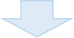 规模以上工业企业新上技改项目资金奖补一、事项名称：规模以上工业企业新上技改项目资金奖补二、事项内容：鼓励企业实施技术改造。对南昌市现有规模以上工业企业，在南昌市实施的计划投资额在500万元及以上的《产业结构调整指导目录》鼓励类技术改造项目，按购买设备发票额的8%，给予不超过300万元的补助；对南昌市现有规模以上工业企业，在南昌市进行“机器换人”等智能化技术改造项目，按购买设备发票额的10%，给予最高不超过500万元的补助。三、设定依据：南昌市人民政府办公室印发《关于进一步促进工业企业“稳投资、小升规”的十条措施(试行)》的通知（洪府办发〔2021〕107号）四、政策有效期：2021/01/01--2022/12/31五、服务对象：企业六、申请条件：（1）项目实施主体是南昌市规模以上工业企业，项目建设地在南昌市范围内;（2）实施的技术改造项目（智能化技术改造项目）总投资额达到500万元以上，符合《产业结构调整指导目录》（2019年本）鼓励类项目;（3）项目性质属于技改项目，备案批复时间在近两年内;（4）项目已列入省（市）工业项目管理平台，并已向统计部门报送固定资产投资相关报表；（5）项目上一年度购买设备的合同、付款凭证、发票齐全。原则上按项目上一年度购买设备的发票额（不含税）按比例计算应获补助金额;（6）项目建设程序合法依规，企业无不良信用记录、未发生重大安全、环保事故；（7）智能化技术改造是指工业企业在机械装备上应用低成本、模块化的智能模组和系统,提升核心装备和关键工序的数字化水平或推进机器换人,实施以机器人系统为核心的技术改造。企业智能化技术改造项目在企业提出兑现申请后，由县区工信主管部门进行认定，必要时可组织专家评审。七、办理流程：1.企业向所在地主管部门提出申请；2.各县区、开发区、湾里管理局组织评审；3.审定结果报政府（管委会）批复；4.业务主管单位根据批复发起资金拨付申请；5.拨付资金。（流程图附后）八、申请材料：（1）技术改造项目补助资金申报表（附件2）；（2）项目简介（附件3）；（3）企业营业执照（复印件）;（4）项目立项、备案（核准）批复文件（复印件）；（5）企业年度财务报表；（6）税务机关出具的增值税发票认证清单原件，用红笔勾勒出设备采购发票号码，排序与申报表中填报的设备采购明细对应;（7）生产设备采购合同、付款凭证(复印件)、购买生产设备的增值税发票，排序与申报表中填报的设备采购明细对应;（8）根据审核具体情况需补充提供的其他材料。九、申请时间：每年一季度各县区、开发区、湾里管理局工信部门发布兑现通知启动申请工作十、申请方式：线上--通过“惠企通”平台申报线下--符合条件单位向所在县区、开发区、湾里管理局工信部门提出申请事项类型     承诺兑现十二、承诺办结时限：60个工作日十三、办理部门：各县区、开发区、湾里管理局工信部门十四、咨询电话：0791-83884106十五、投诉电话：0791-12345十六、政策网址：http://www.jxzwfww.gov.cn/jxzw/zwfwwPrefecturePage/hqt/index.html?flag=gj政策资金兑现实施流程图新增规模以上工业企业奖励一、事项名称：新增规模以上工业企业奖励二、事项内容：对首次纳入统计的规模以上工业企业,由市级财政给予一次性资金奖励。其中，成长型企业首次转为规上企业的每户奖励10万元，新建投产首次入统企业每户奖励15万元；入统后次年营业收入达到1亿元以上的,每户再奖励10万元。三、设定依据：关于进一步促进工业企业“稳投资、小升规”的十条措施（试行）（洪府办发〔2021〕107号）四、政策有效期：2021/11/15--长期有效五、服务对象：    工业企业六、申请条件：（一）奖励首次入统工业企业奖励的企业条件1.年度主营业务收入首次突破2000万元，并按照程序和要求已批准进入规模以上工业企业名录库。2.企业首次纳入规模以上工业企业名录库的时间在2021年（含）以后。3.在以前年度享受过南昌市新增规模以上工业企业奖励的工业企业，出现更名、市内搬迁等情况，不得再次奖励。（二）奖励入统工业企业上台阶奖励的企业条件企业首次入统时间在2021年（含）以后，且次年营业收入达到1亿元以上的工业企业。办理流程：1.市中小企业服务局下发启动兑现通知；2.县区、开发区、湾里管理局中小企业主管部门对辖区内上一年度符合奖励条件的工业企业进行摸排初审，并将初审后名单汇总表报至市中小企业服务局；3.市中小企业服务局将县区上报的初审名单发送至市统计局进行审核确认，征求市财政局意见后，形成拟奖励企业名单，报市政府审批；4.市政府批复同意后，市财政局按照市政府批复下达资金。八、申请材料：免审即享政策无需企业申请九、申请时间：每年二季度发布启动兑现通知十、申请方式:线上--通过“惠企通”平台兑现十一、事项类型：免申即享十二、承诺办结时间：    发布兑现通知后60个工作日内十三、办理部门：    市中小企业服务局十四、咨询电话：0791-83869970十五、投诉电话：0791-12345十六、政策网址：http://www.jxzwfww.gov.cn/jxzw/zwfwwprefecturepage/hqt/index.html?Flag=gj政策资金兑现实施流程图南昌市新增纳入统计范围的规模以上服务业企业奖励一、事项名称：南昌市新增纳入统计范围的规模以上服务业企业奖励二、事项内容：对市统计局核定的新增纳入统计范围的规模以上服务业企业，每户奖励3万元。三、设定依据：南昌市服务业发展领导小组《关于印发新修订<南昌市服务业发展引导资金管理办法>的通知》（洪服字〔2018〕3号）四、政策有效期：长期五、服务对象：企业六、申请条件：交通运输、仓储和邮政业，信息传输、软件和信息技术服务业，水利、环境和公共设施管理业三个门类和卫生行业大类中年营业收入2000万元及以上服务业法人单位；租赁和商务服务业，科学研究和技术服务业，教育三个门类，以及物业管理、房地产中介服务、房地产租赁经营和其他房地产业四个行业小类中年营业收入1000万元及以上服务业法人单位；居民服务、修理和其他服务业，文化、体育和娱乐业两个门类，以及社会工作行业大类中年营业收入500万元及以上服务业法人单位。规模以上服务业统计的范围若遇国家政策调整，则政策申请条件随政策改变而变化。在以前年度享受过南昌市新增规模以上服务业企业奖励的企业，出现更名、市内搬迁、合并解捆以及变更入库类型等情况，不得再次享受奖励。七、办理流程：1.申报。市发改委下发兑现通知，各县（区、开发区）发展改革部门（服务业发展局）、湾里管理局梳理报送年度新增入统规上服务业企业名单至市发改委；2.审核。市发改委汇总符合条件的名单并征求各相关部门意见后报市政府审定；3.兑付。市行政审批局根据市政府审定结果，拨付资金。八、申请材料：无九、申请时间：无，免申即享。十、申请方式：免申即享。符合条件即可享受，无需企业申请，由县区根据正式通知推荐。事项类型：免申即享十二、承诺办结时限：40个工作日十三、办理部门：南昌市发改委服务业发展科各县区、开发区、湾里管理局发改（服务业发展）部门十四、咨询电话：0791-83884003十五、投诉电话：0791-12345十六、政策网址：http://www.jxzwfww.gov.cn/jxzw/zwfwwPrefecturePage/hqt/index.html?flag=gj     政策资金兑现实施流程图↓招引项目奖励一、事项名称：招引项目奖励二、事项内容：支持招大引强，对投资强度大、带动作用强的项目（含公共服务平台、面料、拉链等产业链配套项目，总部经济、行业龙头企业、IPO等项目），实行“一事一议”，并在竣工投产后纳入工业在线统计亿元以上的，按项目实际完成固定资产投资额的0.5%，给予不超过100万元的一次性奖励。三、设定依据：关于推动现代针纺产业高质量发展的实施意见（洪府办发〔2022〕43号）四、政策有效期：2022/01/01--2025/12/31五、服务对象：企业申请条件：待细则出台后再明确办理流程：由企业向当地工信部门提出申请（待细则出台后再进一步明确）八、申请材料：待细则出台后再明确九、申请时间：每年一季度工信部门发布兑现通知启动申请工作十、申请方式：线上--通过“惠企通”平台申报线下--符合条件单位向工信部门提出申请（待细则出台后再进一步明确）十一、事项类型     承诺兑现十二、承诺办结时限：60个工作日十三、办理部门：市、县工信、财政部门十四、咨询电话：0791-83884122十五、投诉电话：0791-12345十六、政策网址：http://www.jxzwfww.gov.cn/jxzw/zwfwwPrefecturePage/hqt/index.html?flag=gj企业上台阶奖励一、事项名称：企业上台阶奖励二、事项内容：支持企业上台阶，对年度营业收入突破1亿元、3亿元、5亿元、10亿元、20亿元的企业分别给予企业5万元、6万元、7万元、10万元、15万元的一次性上台阶奖励。三、设定依据：关于推动现代针纺产业高质量发展的实施意见（洪府办发〔2022〕43号）四、政策有效期：2022/01/01--2025/12/31五、服务对象：企业六、申请条件：待细则出台后再明确七、办理流程：由企业向当地工信部门提出申请（待细则出台后再进一步明确）八、申请材料：待细则出台后再明确九、申请时间：每年一季度工信部门发布兑现通知启动申请工作十、申请方式：线上--通过“惠企通”平台申报线下--符合条件单位向工信部门提出申请（待细则出台后再进一步明确）十一、事项类型     承诺兑现十二、承诺办结时限：60个工作日十三、办理部门：市、县工信、财政部门十四、咨询电话：0791-83884122十五、投诉电话：0791-12345十六、政策网址：http://www.jxzwfww.gov.cn/jxzw/zwfwwPrefecturePage/hqt/index.html?flag=gj企业开拓市场奖励一、事项名称：企业开拓市场奖励二、事项内容：支持企业开拓市场，对纳入工业在线统计的生产企业，给予不超过每年销售收入的1%，最高300万元的分段奖励。三、设定依据：关于推动现代针纺产业高质量发展的实施意见（洪府办发〔2022〕43号）四、政策有效期：2022/01/01--2025/12/31五、服务对象：企业六、申请条件：待细则出台后再明确七、办理流程：由企业向当地工信部门提出申请（待细则出台后再进一步明确）八、申请材料：待细则出台后再明确九、申请时间：每年一季度工信部门发布兑现通知启动申请工作十、申请方式：线上--通过“惠企通”平台申报线下--符合条件单位向工信部门提出申请（待细则出台后再进一步明确）十一、事项类型     承诺兑现十二、承诺办结时限：60个工作日十三、办理部门：市、县工信、财政部门十四、咨询电话：0791-83884122十五、投诉电话：0791-12345十六、政策网址：http://www.jxzwfww.gov.cn/jxzw/zwfwwPrefecturePage/hqt/index.html?flag=gj服务型制造奖励一、事项名称：服务型制造奖励二、事项内容：支持“制造+服务”融合发展，对新认定国家级、省级服务型制造示范企业（平台）的，分别一次性奖励50万元、20万元。三、设定依据：关于推动现代针纺产业高质量发展的实施意见（洪府办发〔2022〕43号）四、政策有效期：2022/01/01--2025/12/31五、服务对象：企业六、申请条件：待细则出台后再明确七、办理流程：由企业向当地工信部门提出申请（待细则出台后再进一步明确）八、申请材料：待细则出台后再明确九、申请时间：每年一季度工信部门发布兑现通知启动申请工作十、申请方式：线上--通过“惠企通”平台申报线下--符合条件单位向工信部门提出申请（待细则出台后再进一步明确）十一、事项类型：承诺兑现十二、承诺办结时限：60个工作日十三、办理部门：市、县工信、财政部门十四、咨询电话：0791-83884122十五、投诉电话：0791-12345十六、政策网址：http://www.jxzwfww.gov.cn/jxzw/zwfwwPrefecturePage/hqt/index.html?flag=gj智能化改造奖励一、事项名称：智能化改造奖励二、事项内容：支持智能化改造，对现有针纺（含制鞋）企业购买智能化、自动化设备（含5G、嵌入式系统及信息、软件等）在50万元以上的，按购买设备（含5G、嵌入式系统及信息、软件等）发票额的20%给予不超过300万元的补助，并优先支持申报国家、省工业技改（含5G信息化）项目。对新获得国家智能制造试点示范工厂（或优秀场景）、江西省“智能制造标杆企业”的，分别一次性奖励200万元、100万元。三、设定依据：关于推动现代针纺产业高质量发展的实施意见（洪府办发〔2022〕43号）四、政策有效期：2022/01/01--2025/12/31五、服务对象：企业六、申请条件：待细则出台后再明确七、办理流程：由企业向当地工信部门提出申请（待细则出台后再进一步明确）八、申请材料：待细则出台后再明确九、申请时间：每年一季度工信部门发布兑现通知启动申请工作十、申请方式：线上--通过“惠企通”平台申报线下--符合条件单位向工信部门提出申请（待细则出台后再进一步明确）十一、事项类型：承诺兑现十二、承诺办结时限：60个工作日十三、办理部门：市、县工信、财政部门十四、咨询电话：0791-83884122十五、投诉电话：0791-12345十六、政策网址：http://www.jxzwfww.gov.cn/jxzw/zwfwwPrefecturePage/hqt/index.html?flag=gj技改贴息支持一、事项名称：技改贴息支持二、事项内容：对采取银行贷款、融资租赁等方式购买生产设备的针纺企业，在享受技改补贴基础上，按全国银行间同业拆借中心公布的一年期贷款市场报价利率（LPR）的30%，给予不超过 100万元的贴息支持。三、设定依据：关于推动现代针纺产业高质量发展的实施意见（洪府办发〔2022〕43号）四、政策有效期：2022/01/01--2025/12/31五、服务对象：企业六、申请条件：待细则出台后再明确七、办理流程：由企业向当地工信部门提出申请（待细则出台后再进一步明确）八、申请材料：待细则出台后再明确九、申请时间：每年一季度工信部门发布兑现通知启动申请工作十、申请方式：线上--通过“惠企通”平台申报线下--符合条件单位向工信部门提出申请（待细则出台后再进一步明确）十一、事项类型：承诺兑现十二、承诺办结时限：60个工作日十三、办理部门：市、县工信、财政部门十四、咨询电话：0791-83884122十五、投诉电话：0791-12345十六、政策网址：http://www.jxzwfww.gov.cn/jxzw/zwfwwPrefecturePage/hqt/index.html?flag=gj绿色发展奖励一、事项名称：绿色发展奖励二、事项内容：支持绿色发展，鼓励印染企业就地改造升级，在实现减排的前提下，对购买节能、节水、除尘、降碳等（节能减排）设备在100万元以上的，按购买设备发票额的20%给予不超过300万元的补助。三、设定依据：关于推动现代针纺产业高质量发展的实施意见（洪府办发〔2022〕43号）四、政策有效期：2022/01/01--2025/12/31五、服务对象：企业六、申请条件：待细则出台后再明确七、办理流程：由企业向当地工信部门提出申请（待细则出台后再进一步明确）八、申请材料：待细则出台后再明确九、申请时间：每年一季度工信部门发布兑现通知启动申请工作十、申请方式：线上--通过“惠企通”平台申报线下--符合条件单位向工信部门提出申请（待细则出台后再进一步明确）十一、事项类型：承诺兑现十二、承诺办结时限：60个工作日十三、办理部门：市、县工信、财政部门十四、咨询电话：0791-83884122十五、投诉电话：0791-12345十六、政策网址：http://www.jxzwfww.gov.cn/jxzw/zwfwwPrefecturePage/hqt/index.html?flag=gj创建品牌奖励一、事项名称：创建品牌奖励二、事项内容：支持创建品牌，对自主品牌年销售额在500万元以上的生产企业，给予不超过该品牌服装年销售收入的1%，最高100万元的分段奖励。三、设定依据：关于推动现代针纺产业高质量发展的实施意见（洪府办发〔2022〕43号）四、政策有效期：2022/01/01--2025/12/31五、服务对象：企业六、申请条件：待细则出台后再明确七、办理流程：由企业向当地工信部门提出申请（待细则出台后再进一步明确）八、申请材料：待细则出台后再明确九、申请时间：每年一季度工信部门发布兑现通知启动申请工作十、申请方式：线上--通过“惠企通”平台申报线下--符合条件单位向工信部门提出申请（待细则出台后再进一步明确）十一、事项类型：承诺兑现十二、承诺办结时限：60个工作日十三、办理部门：市、县工信、财政部门十四、咨询电话：0791-83884122十五、投诉电话：0791-12345十六、政策网址：http://www.jxzwfww.gov.cn/jxzw/zwfwwPrefecturePage/hqt/index.html?flag=gj引进品牌奖励一、事项名称：引进品牌奖励二、事项内容：支持引进品牌，对并购（或独家代理加工）国内外知名品牌的生产企业，且该品牌服装年销售收入达到1亿元以上的，一次性奖励100万元。三、设定依据：关于推动现代针纺产业高质量发展的实施意见（洪府办发〔2022〕43号）四、政策有效期：2022/01/01--2025/12/31五、服务对象：企业六、申请条件：待细则出台后再明确七、办理流程：由企业向当地工信部门提出申请（待细则出台后再进一步明确）八、申请材料：待细则出台后再明确九、申请时间：每年一季度工信部门发布兑现通知启动申请工作十、申请方式：线上--通过“惠企通”平台申报线下--符合条件单位向工信部门提出申请（待细则出台后再进一步明确）十一、事项类型：承诺兑现十二、承诺办结时限：60个工作日十三、办理部门：市、县工信、财政部门十四、咨询电话：0791-83884122十五、投诉电话：0791-12345十六、政策网址：http://www.jxzwfww.gov.cn/jxzw/zwfwwPrefecturePage/hqt/index.html?flag=gj工业设计奖励一、事项名称：工业设计奖励二、事项内容：支持设计赋能，对新认定国家级、省级工业设计中心的，分别一次性奖励50万元、20万元；对获得江西省工业设计创新券政策支持的生产企业，按设计合同金额的30%给予年度不超过50万元的配套补贴。三、设定依据：关于推动现代针纺产业高质量发展的实施意见（洪府办发〔2022〕43号）四、政策有效期：2022/01/01--2025/12/31五、服务对象：企业六、申请条件：待细则出台后再明确七、办理流程：由企业向当地工信部门提出申请（待细则出台后再进一步明确）八、申请材料：待细则出台后再明确九、申请时间：每年一季度工信部门发布兑现通知启动申请工作十、申请方式：线上--通过“惠企通”平台申报线下--符合条件单位向工信部门提出申请（待细则出台后再进一步明确）十一、事项类型：承诺兑现十二、承诺办结时限：60个工作日十三、办理部门：市、县工信、财政部门十四、咨询电话：0791-83884122十五、投诉电话：0791-12345十六、政策网址：http://www.jxzwfww.gov.cn/jxzw/zwfwwPrefecturePage/hqt/index.html?flag=gj引进设计人才奖励一、事项名称：引进设计人才奖励二、事项内容：支持引进设计人才，对企业聘请国内外专业机构认定的现代针纺设计大师或设计团队，在现代针纺设计元素上形成设计成果并在产品中得以运用的，按照支付团队的合作费用或人才年度薪酬总额的30%给予奖励，单户企业最高奖励20万元。对经国家权威机构认定的服装设计师（或设计团体），以个人或公司名义开展业务并实质性运行的，按其注册资本的20%给予不超过20万元的一次性奖励。三、设定依据：关于推动现代针纺产业高质量发展的实施意见（洪府办发〔2022〕43号）四、政策有效期：2022/01/01--2025/12/31五、服务对象：企业六、申请条件：待细则出台后再明确七、办理流程：由企业向当地工信部门提出申请（待细则出台后再进一步明确）八、申请材料：待细则出台后再明确九、申请时间：每年一季度工信部门发布兑现通知启动申请工作十、申请方式：线上--通过“惠企通”平台申报线下--符合条件单位向工信部门提出申请（待细则出台后再进一步明确）十一、事项类型：承诺兑现十二、承诺办结时限：60个工作日十三、办理部门：市、县工信、财政部门十四、咨询电话：0791-83884122十五、投诉电话：0791-12345十六、政策网址：http://www.jxzwfww.gov.cn/jxzw/zwfwwPrefecturePage/hqt/index.html?flag=gj企业线上销售奖励一、事项名称：企业线上销售奖励二、事项内容：支持线上销售，对在京东、天猫、唯品会、抖音等第三方大型电子商务平台以本企业名义注册官方旗舰店、专卖店、专营店，或在亚马逊、eBay、独立站等自建电子商务平台进行线上销售产品，年度网络销售额突破500万元、1000万元、2000万元的纺织工业企业，分别一次性奖励20万元、30万元、50万元。三、设定依据：关于推动现代针纺产业高质量发展的实施意见（洪府办发〔2022〕43号）四、政策有效期：2022/01/01--2025/12/31五、服务对象：企业六、申请条件：待细则出台后再明确七、办理流程：由企业向当地工信部门提出申请（待细则出台后再进一步明确）八、申请材料：待细则出台后再明确九、申请时间：每年一季度工信部门发布兑现通知启动申请工作十、申请方式：线上--通过“惠企通”平台申报线下--符合条件单位向工信部门提出申请（待细则出台后再进一步明确）十一、事项类型：承诺兑现十二、承诺办结时限：60个工作日十三、办理部门：市、县工信、财政部门十四、咨询电话：0791-83884122十五、投诉电话：0791-12345十六、政策网址：http://www.jxzwfww.gov.cn/jxzw/zwfwwPrefecturePage/hqt/index.html?flag=gj供需对接活动奖励一、事项名称：供需对接活动奖励二、事项内容：支持供需对接，对龙头企业经申请召开的全国经销商大会，给予活动承办单位50%活动经费补助，每项活动不超过100万元。对在上述活动中引入外地企业落地并纳入工业在线统计的，按每家企业50万元的标准，给予活动承办单位奖励。三、设定依据：关于推动现代针纺产业高质量发展的实施意见（洪府办发〔2022〕43号）四、政策有效期：2022/01/01--2025/12/31五、服务对象：企业六、申请条件：待细则出台后再明确七、办理流程：由企业向当地工信部门提出申请（待细则出台后再进一步明确）八、申请材料：待细则出台后再明确九、申请时间：每年一季度工信部门发布兑现通知启动申请工作十、申请方式：线上--通过“惠企通”平台申报线下--符合条件单位向工信部门提出申请（待细则出台后再进一步明确）十一、事项类型：承诺兑现十二、承诺办结时限：60个工作日十三、办理部门：市、县工信、财政部门十四、咨询电话：0791-83884122十五、投诉电话：0791-12345十六、政策网址：http://www.jxzwfww.gov.cn/jxzw/zwfwwPrefecturePage/hqt/index.html?flag=gj南昌市市级服务业发展引导资金项目补助一、事项名称：南昌市市级服务业发展引导资金项目补助二、事项内容：1.支持中央商务区、创意产业园、现代物流园、文化休闲旅游区、服务外包基地、新型专业市场等服务业集聚区的建设。重点扶持具有示范带动作用的现代服务业集聚区的基础设施、信息服务等公共服务项目建设。每个集聚区建设扶持资金上限为500万元。2.支持研发设计、信息技术、金融服务、供应链管理、人力资源、电子商务、现代物流、智慧仓储等生产性服务业项目和休闲旅游、商贸服务、健康养老、数字文化应用、家庭服务等生活性服务业项目，此类项目应为全市服务业发展重大示范项目，对市级以上服务业龙头企业申报该类项目予以优先扶持。每个项目扶持资金上限为500万元。3.对新建的展示交易、研发设计、检验检测认证、知识产权保护等公共服务平台（不含基础设施）以及用于公共服务的企业平台（不含基础设施），给予单个平台不超过100万元的补助资金。三、设定依据：1.南昌市服务业发展领导小组《关于印发新修订<南昌市服务业发展引导资金管理办法>的通知》（洪服字〔2018〕3号）2.南昌市发展和改革委员会南昌市财政局《关于印发XX年度南昌市服务业发展引导资金项目申报指南的通知》四、政策有效期：长期五、服务对象：企业六、申请条件：1.申报企业为在南昌行政区域内注册、纳税、具备独立法人资格的企业，企业管理规范、经营状况良好、财务管理制度健全，信用记录良好，无违法违规行为。2.申报项目原则上为2021年以来新开工的在建项目，并在2023年底前建成投入使用。项目按照固定资产投资项目管理有关规定，已履行必要的项目审批（核准或备案）、规划、土地、环评等相关前期手续；项目建设资金来源明确，确保项目资金及时足额到位。3.原则上1个企业只能申报1个项目，同一项目（含主要建设内容基本一致的项目、从某一已支持项目中分拆出的子项目，以及虽有不同的核准备案文件，但两个项目属于同一业主单位且主要建设内容存在重叠等情况）已获得同级其它财政资金扶持的，不得申报本年度服务业发展引导资金。4.对市级及以上服务业集聚区、龙头企业和已入库的规模以上服务业重点行业企业申报项目予以优先扶持。规模以上服务业重点行业包括：①多式联运和运输代理业；②装卸搬运和仓储业；③互联网和相关服务、软件和信息技术服务业；④租赁和商务服务业；⑤科学研究和技术服务业；⑥居民服务、修理和其他服务业；⑦文化、体育和娱乐业。七、办理流程：1.申报。企业按照年度申报指南进行申请，由注册所在地发改（服务业发展）、财政部门初审后转报市发改委；2.审核。市发改委组织第三方机构对转报项目进行审查，征求相关主管部门意见后报市政府审定；3.资金兑付。八、申请材料：具体内容见年度申报通知，主要包括：1.《2022年度南昌市服务业发展引导资金项目申请表》；2.《2022年度市级服务业发展引导资金拟扶持项目绩效目标表》；3.项目单位法人证明资料，包括统一社会信用代码或营业执照复印件；本地完税证明；4.项目基本情况，包括项目建设背景、承担单位、建设内容、总投资、资金概算及资金来源、进展情况、经济效益分析等；5.项目资金证明材料，包括自有资金银行存款证明、贷款资金的银行贷款承诺书、贷款协议、贷款合同等；6.项目有关立项批文(审批、核准、备案)、环评、用地预审、规划选址、用能等部门意见复印件；如项目涉及土建、加层、外立面改造等，需提供规划部门和环保部门的批复意见；7.项目建设实施地点的场地证明（自有房屋产权证书或租赁房屋产权证书、房屋租赁合同及房屋平面图等相关证明文件）；8.项目单位由有资质的会计事务所出具的财务审计报告或2021年度财务报表，有项目专项审计报告可一并提供；9.申报项目材料真实性承诺书；10.项目已完成投资额的相关合同、协议、发票票据、付款凭证、项目图片资料等。九、申请时间：不定期，详见年度申报指南。十、申请方式：线上--通过“惠企通”平台申报线下--符合条件单位向所在县区、开发区、湾里管理局政策兑现窗口提出申请事项类型：承诺兑现十二、承诺办结时限：90个工作日十三、办理部门：南昌市发改委服务业发展科各县区、开发区、湾里管理局发改（服务业发展）部门十四、咨询电话：0791-83884003十五、投诉电话：0791-12345十六、政策网址：http://www.jxzwfww.gov.cn/jxzw/zwfwwPrefecturePage/hqt/index.html?flag=gj   政策资金兑现实施流程图创新平台资金奖补一、事项名称：创新平台资金奖补二、事项内容：支持高等院校、科研院所和企业建设100家以上科研创新平台，新认定的国家级、省级、市级工程技术（研究）中心、企业技术中心或重点实验室，分别给予500万元、50万元、20万元的经费支持。三、设定依据：《中共南昌市委南昌市人民政府关于实施“天下英雄城聚天下英才”行动计划的意见》（洪发〔2018〕8号）四、政策有效期：2018/04/26—2023/04/26五、服务对象：企业六、申请条件：新获认定的国家级、省级、市级工程研究中心、企业技术中心。办理流程：1.市发改委发布科研创新平台奖补兑现资金申报通知。2.符合条件的企业向所在地(县、区、开发区、湾里管理局主管部门)提出申请。3.各县（区）、湾里管理局主管部门初审并提出初评意见，汇总上报。4.市发改委会同市委人才办、市财政局审核认定。5.市财政部门核拨。（流程图附后）八、申请材料：1.企业所在地(县、区、开发区、湾里管理局)发改部门申报文件2.企业营业执照九、申请时间：待正式通知十、申请方式：线上--通过“惠企通”平台申报线下--符合条件单位向所在县区、开发区、湾里管理局政策兑现窗口提出申请十一、事项类型：即申即享十二、承诺办结时限：60个工作日十三、办理部门：市发改委高技术产业科十四、咨询电话：0791-83886763十五、投诉电话：0791-12345十六、政策网址：http://www.jxzwfww.gov.cn/jxzw/zwfwwPrefecturePage/hqt/index.html?flag=gj政策资金兑现实施流程图节能技改工程奖励补助一、事项名称：节能技改工程奖励补助	二、事项内容：在我市实施的具有节能带动和示范效应的建筑、交通、农业、公共机构等社会领域节能项目和循环经济项目,总投资大于或等于1000万元且少于5000万元的项目,给予30万元投资补助；总投资大于或等于5000万元的项目，给予40万元投资补助。三、设定依据：南昌市节能专项资金（发改口）管理暂行办法（洪府厅发〔2014〕123号）四、政策有效期：长期有效五、服务对象：企业、机关、事业单位六、申请条件：1.符合项目申报方向；2.项目总投资不少于1000万元；3.项目前期手续完备；4.已获得市级资金不得重复申报。七、办理流程：由市级节能主管部门联合市财政局发布组织项目申报通知；各县区、开发区、湾里管理局及市有关单位部门负责收集、汇总并完成初审工作后呈报到市级节能主管部门；市节能主管部门组织专家评审，评审结果报市政府审定；市财政局根据政府批复，拨付资金。（流程图附后）八、申请材料：1.申报单位出具请示及资金申请报告；2.项目前期手续复印件；3.申报单位出具未重复获得资金补助承诺函。九、申请时间：每年市级节能主管部门发布通知启动项目申报工作十、申请方式：线上--通过“惠企通”平台申报线下--符合条件单位向市级节能主管部门提出申请十一、事项类型：承诺兑现十二、承诺办结时限：40个工作日十三、办理部门：市级节能主管部门十四、咨询电话：0791-83884035十五、投诉电话：0791-12345十六、政策网址：http://www.jxzwfww.gov.cn/jxzw/zwfwwPrefecturePage/hqt/index.html?flag=gj政策资金兑现实施流程图绿色建筑奖励补助一、事项名称：绿色建筑奖励补助	二、事项内容：对达到国家绿色建筑评价标准二星级建筑的项目单位，给予20万元一次性奖励；对达到国家绿色建筑评价标准三星级建筑的项目单位，给予40万元一次性奖励。三、设定依据：南昌市节能专项资金（发改口）管理暂行办法（洪府厅发〔2014〕123号）四、政策有效期：长期有效五、服务对象：获得星级绿色建筑企业六、申请条件：1.达到国家绿色建筑评价标准二星以上建筑项目；2.已获得补助不得重复申报。七、办理流程：由市级节能主管部门联合市财政局发布组织项目申报通知；市住建部门负责收集、汇总并完成审核后呈报到市级节能主管部门；市节能主管部门组织专家评审，评审后，面向社会公示（七个工作日）；市财政局根据评审、公示结果，拨付资金。（流程图附后）八、申请材料：1.企业出具绿色建筑标识证书（原件、复印件）；2.企业出具绿色建筑前期手续复印件（备案、环评、能评等）。九、申请时间：每年市级节能主管部门发布通知启动项目申报工作十、申请方式：线上--通过“惠企通”平台申报线下--符合条件单位向市级节能主管部门提出申请事项类型：承诺兑现十二、承诺办结时限：40个工作日十三、办理部门：市级节能主管部门十四、咨询电话：0791-83884035十五、投诉电话：0791-12345十六、政策网址：http://www.jxzwfww.gov.cn/jxzw/zwfwwPrefecturePage/hqt/index.html?flag=gj 政策资金兑现实施流程图（清单第70条政策）市级生态文明教育示范基地奖励补助一、事项名称：市级生态文明教育示范基地奖励补助	二、事项内容：为鼓励、支持南昌市生态文明教育示范基地做好宣教工作，市财政于两年示范期内初步定于每年给予每个教育示范基地10万元资金补助，用于购买相关宣教设备、设置展板、占用场地费用以及讲解人员培训等。三、设定依据：南昌市生态文明教育示范基地评选及开放管理暂行办法（洪生态办字〔2019〕17号）四、政策有效期：长期有效五、服务对象：企业、机关、事业单位六、申请条件：1.在生态文明保护、建设中作出突出贡献，具有典型教育示范意义；2.获评“市级生态文明教育示范基地”，对外开放满一年，且运行良好。七、办理流程：由市生态办联合市教育局、市总工会发布示范基地申报通知；各县区、开发区、湾里管理局及市有关单位部门负责收集、汇总并完成初审工作后呈报到市生态办；市生态办联合市教育局、市总工会组织专家评审，评审后，面向社会公示（七个工作日）；市财政局根据评审、公示结果，拨付资金。（流程图附后）八、申请材料：1.申报单位提交申请报告（单位简介、近三年生态文明保护和建设的成效以及相关荣誉证明、宣传报道、活动剪辑、基地全景和相关设施照片等佐证材料）；2.申报单位出具材料真实性承诺函九、申请时间：每年市生态办发布通知启动市级生态文明教育示范基地申报工作十、申请方式：线上--通过“惠企通”平台申报线下--符合条件单位向市生态办提出申请事项类型：承诺兑现十二、承诺办结时限：40个工作日十三、办理部门：市生态办十四、咨询电话：0791-83884035十五、投诉电话：0791-12345十六、政策网址：http://www.jxzwfww.gov.cn/jxzw/zwfwwPrefecturePage/hqt/index.html?flag=gj政策资金兑现实施流程图鼓励电子商务招大引强奖励一、事项名称：鼓励电子商务招大引强奖励二、事项内容：（一）对认定的落户我市国内知名电商企业进行奖励：对符合《南昌市国内知名电子商务企业认定标准》，并在我市落户的国内知名电子商务企业，在我市注册登记纳税，并承诺经营期限在5年以上的，给予最高不超过50万元的一次性奖励，往年曾享受过该项支持的项目单位不再予以支持；（二）对认定的落户我市国内知名电商企业进行奖励：对注册在南昌市，为市内企业直播业务培育网红达人及策划的网红经纪公司，年营业额2000万元以上的，给予最高不超过30万元的奖励。三、设定依据：南昌市商务局关于印发《2021年南昌市支持电子商务事项资金使用细则》的通知（洪商务发〔2020〕100号）四、政策有效期：2020/09-2022/12五、服务对象：独立法人企业六、申请条件：（一）对认定的落户我市国内知名电商企业进行奖励：符合《南昌市国内知名电子商务企业认定标准》，并在我市落户，注册登记纳税，并承诺经营期限在5年以上的国内知名电子商务企业。（二）对认定的落户我市国内知名电商企业进行奖励：注册地在南昌市，为市内企业直播业务培育网红达人及策划，年营业额2000万元以上的网红经纪公司。七、办理流程：1、市商务局按计划开展项目的申报、认定工作，具体时间及要求以当年申报工作通知为准。2、项目申请单位通过属地商务主管部门进行推荐；3、属地商务主管部门联合财政局对申请项目进行初审，初审通过后，上报市商务局；4、市商务局组织第三方评审机构对县区上报的项目进行评审，评审通过后、公示无异议后联合市财政局报请市政府批准；5、市财政局按照市政府的批复，及时拨付项目资金。（流程图附后）八、申请材料：（一）对认定的落户我市国内知名电商企业进行奖励：1、南昌市支持电子商务事项资金项目申请表；2、电子商务企业运营情况报告；3、企业营业执照（复印件）；4、知名企业相关证明材料；5、完税证明（复印件）；6、项目申报材料真实有效承诺书。（二）对认定的落户我市国内知名电商企业进行奖励：1、南昌市支持电子商务事项资金项目申请表；2、电子商务企业运营情况报告；3、企业营业执照（复印件）；4、上一年度企业网络销售额数据后台截图；5、具有条形码的专项审计报告（复印件）；6、完税证明（复印件）7、项目申报材料真实有效承诺书。九、申请时间：待正式通知十、申请方式：线上--通过“惠企通”平台申报线下--符合条件单位向所在县区、开发区、湾里管理局政策兑现窗口提出申请十一、事项类型：承诺兑现十二、承诺办结时限：45个工作日十三、办理部门：南昌市商务局电子商务信息化科十四、咨询电话：0791-83884218十五、投诉电话：0791-12345十六、政策网址：http://www.jxzwfww.gov.cn/jxzw/zwfwwPrefecturePage/hqt/index.html?flag=gj政策资金兑现实施流程图支持电子商务平台建设奖励一、事项名称：支持电子商务平台建设奖励二、事项内容：（一）支持建设第三方支付平台：对本市取得中国人民银行《支付业务许可证》牌照的第三方支付平台企业和市外第三方支付平台企业在本市设立全国性总部或结算中心的，给予最高不超过50万元的一次性奖励，往年曾享受过该项支持的项目单位不再予以支持。（二）建设独立电子商务平台奖励：对建立独立电子商务平台（含直播平台），投资额不少于100万元，且入驻企业数量在2万家以上，给予运营企业项目投资额10%的一次性奖励，最高不超过30万元，往年曾享受过该项支持的项目单位不再予以支持。三、设定依据：南昌市商务局关于印发《2021年南昌市支持电子商务事项资金使用细则》的通知（洪商务发〔2020〕100号）四、政策有效期：2020/09-2022/12五、服务对象：独立法人企业六、申请条件：（一）支持建设第三方支付平台：本市取得中国人民银行《支付业务许可证》牌照的第三方支付平台企业和市外第三方支付平台企业在本市设立全国性总部或结算中心。（二）建设独立电子商务平台奖励：建立独立电子商务平台（含直播平台），投资额不少于100万元，且入驻企业数量在2万家以上。七、办理流程：1、市商务局按计划开展项目的申报、认定工作，具体时间及要求以当年申报工作通知为准；2、项目申请单位通过属地商务主管部门进行推荐；3、属地商务主管部门联合财政局对申请项目进行初审，初审通过后，上报市商务局；4、市商务局组织第三方评审机构对县区上报的项目进行评审，评审通过后、公示无异议后联合市财政局报请市政府批准；5、市财政局按照市政府的批复，及时拨付项目资金。（流程图附后）八、申请材料：（一）支持建设第三方支付平台：1、南昌市电子商务企业扶持奖励申请表；2、企业营业执照（复印件）；3、中国人民银行《支付业务许可证》牌照（复印件）；4、电子商务应用绩效评价，包括平台功能发挥、实现网上交易的主要客户及规模情况，应用电子商务的经济效益和社会效益绩效评价；5、完税证明（复印件）；6、申报材料真实有效承诺书。（二）建设独立电子商务平台奖励：1、南昌市支持电子商务事项资金项目申请表；2、企业营业执照（复印件）；3、具有条形码的专项审计报告；4、平台建设情况（包括项目建设合同或文件、后台卖家注册用户统计数据截图信息、年交易额数据佐证、费用支出的发票复印件、日均IP访问量和日均PV访问量佐证；5、资金申请报告（内容包括：申请单位基本情况、主要产业及服务领域、近两年经营业绩、电子商务平台建设运营情况、电子商务平台主要管理制度和技术措施）；6、完税证明（复印件）；7、申报材料真实有效承诺书。九、申请时间：待正式通知十、申请方式：线上--通过“惠企通”平台申报线下--符合条件单位向所在县区、开发区、湾里管理局政策兑现窗口提出申请十一、事项类型：（免申即享、即申即享、承诺兑现）承诺兑现十二、承诺办结时限：45个工作日十三、办理部门：南昌市商务局电子商务信息化科十四、咨询电话：0791-83884218十五、投诉电话：0791-12345十六、政策网址：http://www.jxzwfww.gov.cn/jxzw/zwfwwPrefecturePage/hqt/index.html?flag=gj政策资金兑现实施流程图鼓励电子商务企业做大做强奖励一、事项名称：鼓励电子商务企业做大做强奖励二、事项内容：（一）MCN机构独家签约3名（函）以上主播：在我市辖区内工商注册、税务登记的MCN机构，独家签约3名（含）以上主播(签订1年以上劳动合同，并交纳养老、医疗保险的),且每名主播年带货销售额5000万元以上的，给予一次性不超过10万元奖励；（二）MCN机构独家签约主播：在我市辖区内工商注册、税务登记的电子商务企业，独家签约主播(签订1年以上劳动合同，并交纳养老、医疗保险的)，每新增一名年带货销售额1000万元以上的给予不超过3万元奖励，每新增一名年带货销售额3000万元以上的给予不超过5万元奖励，每新增一名年带货销售额5000万元以上的给予一次性不超过10万元奖励，该项奖励最高不超过20万元。三、设定依据：南昌市商务局关于印发《2021年南昌市支持电子商务事项资金使用细则》的通知（洪商务发〔2020〕100号）四、政策有效期：2020/09-2022/12五、服务对象：独立法人企业六、申请条件：1、独家签约3名以上主播(签订1年以上劳动合同，并交纳养老、医疗保险的),且每名主播年带货销售额5000万元以上的MCN机构；2、独家签约主播(签订1年以上劳动合同，并交纳养老、医疗保险的)，新增一名年带货销售额1000万元以上，新增一名年带货销售额3000万元以上，新增一名年带货销售额5000万元以上的MCN机构。七、办理流程：1、市商务局按计划开展项目的申报、认定工作，具体时间及要求以当年申报工作通知为准；2、项目申请单位通过属地商务主管部门进行推荐；3、属地商务主管部门联合财政局对申请项目进行初审，初审通过后，上报市商务局；4、市商务局组织第三方评审机构对县区上报的项目进行评审，评审通过后、公示无异议后联合市财政局报请市政府批准；5、市财政局按照市政府的批复，及时拨付项目资金。（流程图附后）八、申请材料：（一）MCN机构独家签约3名（函）以上主播：1、南昌市支持电子商务事项资金项目申请表；2、电子商务企业运营情况报告；3、企业营业执照（复印件）；4、主播的网络销售额数据后台截图及劳动合同等佐证材料；5、具有条形码的专项审计报告（复印件）；6、完税证明（复印件）；7、项目申报材料真实有效承诺书。（二）MCN机构独家签约主播：1、南昌市支持电子商务事项资金项目申请表；2、电子商务企业运营情况报告（格式见附件）；3、企业营业执照（复印件）；4、主播的网络销售额数据后台截图及劳动合同等佐证材料；5、具有条形码的专项审计报告（复印件）；6、完税证明（复印件）；7、项目申报材料真实有效承诺书。九、申请时间：待正式通知十、申请方式：线上--通过“惠企通”平台申报线下--符合条件单位向所在县区、开发区、湾里管理局政策兑现窗口提出申请事项类型：承诺兑现十二、承诺办结时限：45个工作日十三、办理部门：南昌市商务局电子商务信息化科十四、咨询电话：0791-83884218十五、投诉电话：0791-12345十六、政策网址：http://www.jxzwfww.gov.cn/jxzw/zwfwwPrefecturePage/hqt/index.html?flag=gj政策资金兑现实施流程图扩大我市电商知名度和品牌影响力奖励一、事项名称：扩大我市电商知名度和品牌影响力奖励二、事项内容：1、支持电子商务示范园区（基地）建设：对获得国家级、省级和市级电子商务示范园区（基地），分别给予园区运营管理单位不超过50万元、30万元、20万元的奖励；2、支持电子商务示范企业建设：对获得国家级、省级和市级电子商务示范企业，分别给予不超过30万元、10万元、5万元的奖励。分两年拨付，第一年按50%奖励给予奖励，次年复检合格的，再拨付剩余50%奖励资金。3、支持电子商务直播园区（基地）建设：给予最高不超过50万元的奖励（分二年兑付，每年不超过25万元）。对已获市级称号的，再新获得更高级别认定的，奖金按新获得的最高级别认定的标准补足。三、设定依据：南昌市商务局关于印发《2021年南昌市支持电子商务事项资金使用细则》的通知（洪商务发〔2020〕100号）四、政策有效期：2020/09-2022/12五、服务对象：已获得国家级、省级和市级电子商务示范称号的项目单位六、申请条件：1、获得国家级、省级和市级电子商务示范园区（基地）称号的项目单位；2、获得国家级、省级和市级电子商务示范企业称号的项目单位；3、获得市级电商直播示范园区（基地）称号的项目单位。七、办理流程：1、市商务局按计划开展项目的申报、认定工作，具体时间及要求以当年申报工作通知为准。2、示范基地的申报主体通过所在县区的商务主管部门进行推荐。3、县区的商务主管部门对申请项目进行初审，初审通过后，上报市商务局；4、市商务局组织第三方评审机构对县（区）上报的项目进行评审，评审通过后、公示无异议后联合市财政局报请市政府批准；5、市财政局按照市政府的批复，及时拨付项目资金。（流程图附后）八、申请材料：1、市级商务发展电子商务方向资金申请报告；2、商务主管部门的相关认定文件；3、完税证明（复印件）；4、项目申报材料真实有效承诺书。九、申请时间：待正式通知十、申请方式：线上--通过“惠企通”平台申报线下--符合条件单位向所在县区、开发区、湾里管理局政策兑现窗口提出申请十一、事项类型：（免申即享、即申即享、承诺兑现）承诺兑现十二、承诺办结时限：45个工作日十三、办理部门：南昌市商务局电子商务信息化科十四、咨询电话：0791-83884218十五、投诉电话：0791-12345十六、政策网址：http://www.jxzwfww.gov.cn/jxzw/zwfwwPrefecturePage/hqt/index.html?flag=gj政策资金兑现实施流程图支持电子商务进农村和进社区活动奖励一、事项名称：  支持电子商务进农村和进社区活动奖励二、事项内容：（一）电子商务进农村：对在我市总投资额不少于500万元的农村电子商务项目或农村电商站点（农村快递服务网点）数不少于20个的运营企业，按照与项目有关的当年投资额的20%给予一次性奖励，每家企业奖励最高不超过20万元。（二）电子商务进社区：对在我市构建线上线下互动融合的社区商业综合服务体系，为20个以上的社区提供网络购物、生活代缴费、电子结算和取送货等服务，登记使用人数不少于5000人，当年销售额不少于1000万元的企业，按照其年网络销售额的2%给予奖励，每家企业奖励最高不超过20万元。三、设定依据：南昌市商务局关于印发《2021年南昌市支持电子商务事项资金使用细则》的通知（洪商务发〔2020〕100号）四、政策有效期：2020/09-2022/12五、服务对象：独立法人企业六、申请条件：（一）电子商务进农村：在我市总投资额不少于500万元的农村电子商务项目或农村电商站点（农村快递服务网点）数不少于20个的运营企业。（二）电子商务进社区：在我市构建线上线下互动融合的社区商业综合服务体系，为20个以上的社区提供网络购物、生活代缴费、电子结算和取送货等服务，登记使用人数不少于5000人，当年销售额不少于1000万元的企业。七、办理流程：1、市商务局按计划开展项目的申报、认定工作，具体时间及要求以当年申报工作通知为准；2、项目申请单位通过属地商务主管部门进行推荐；3、属地商务主管部门联合财政局对申请项目进行初审，初审通过后，上报市商务局；4、市商务局组织第三方评审机构对县区上报的项目进行评审，评审通过后、公示无异议后联合市财政局报请市政府批准；5、市财政局按照市政府的批复，及时拨付项目资金。（流程图附后）八、申请材料：（一）电子商务进农村：1、南昌市支持电子商务事项资金项目申请表；2、企业营业执照（复印件）；3、投资额相关合同或实际投入相关证明材料（如发票、资金进账单等）；4、站点运营情况（站点地址，联系人，联系电话，站点网络交易额证明材料，运营现状照片）；5、具有条形码的专项审计报告（复印件）；6、完税证明（复印件）；7、申报材料真实有效承诺书。（二）电子商务进社区：1、南昌市支持电子商务事项资金项目申请表；2、企业营业执照（复印件）；3、社区电商销售额后台截图、登记使用人数后台截图；4、站点运营情况（站点地址，联系人，联系电话，站点网络销售额证明材料，运营现状照片）；5、具有条形码的专项审计报告（复印件）；6、完税证明（复印件）；7、申报材料真实有效承诺书。九、申请时间：待正式通知十、申请方式：线上--通过“惠企通”平台申报线下--符合条件单位向所在县区、开发区、湾里管理局政策兑现窗口提出申请十一、事项类型：承诺兑现十二、承诺办结时限：45个工作日十三、办理部门：南昌市商务局电子商务信息化科十四、咨询电话：0791-83884218十五、投诉电话：0791-12345十六、政策网址：http://www.jxzwfww.gov.cn/jxzw/zwfwwPrefecturePage/hqt/index.html?flag=gj政策资金兑现实施流程图支持开展电子商务公共服务奖励一、事项名称：支持开展电子商务公共服务奖励二、事项内容：对市电子商务协会和电子商务企业在本市主办或承办国家部委（省政府）、省商务厅(市政府)以及经市政府批准同意由市商务局组织的国内外行业性电子商务相关会展、会议活动等，按会展、会议承办经费的50%给予补贴，每个项目的补贴分别最高不超过50万元、20万元、10万元。对电子商务企业参加由商务部门组织的国内相关行业性会展活动，给予展位费补贴。每个展会每户企业最多给予两个标准展位的补贴，最高合计不超过5万元。三、设定依据：南昌市商务局关于印发《2021年南昌市支持电子商务事项资金使用细则》的通知（洪商务发〔2020〕100号）四、政策有效期：2020/09-2022/12五、服务对象：企业六、申请条件：1、在本市主办或承办国家部委（省政府）、省商务厅(市政府)以及经市政府批准同意由市商务局组织的国内外行业性电子商务相关会展、会议活动等的市电子商务协会和电子商务企业。2、参加由商务部门组织的国内相关行业性会展活动的电子商务企业。七、办理流程：1、市商务局按计划开展项目的申报、认定工作，具体时间及要求以当年申报工作通知为准；2、项目申请单位通过属地商务主管部门进行推荐；3、属地商务主管部门联合财政局对申请项目进行初审，初审通过后，上报市商务局；4、市商务局组织第三方评审机构对县（区）上报的项目进行评审，评审通过后、公示无异议后联合市财政局报请市政府批准；5、市财政局按照市政府的批复，及时拨付项目资金。（流程图附后）八、申请材料：1、南昌市支持电子商务事项资金项目申请表；2、企业营业执照（复印件）；3、主办或承办、参加相关会展、会议活动文件；4、产生费用相关凭证；5、主办/承办或参加会展活动基本情况说明；6、完税证明（复印件）；7、申报材料真实有效承诺书。九、申请时间：待正式通知十、申请方式：线上--通过“惠企通”平台申报线下--符合条件单位向所在县区、开发区、湾里管理局政策兑现窗口提出申请十一、事项类型：承诺兑现十二、承诺办结时限：45个工作日十三、办理部门：南昌市商务局电子商务信息化科十四、咨询电话：0791-83884218十五、投诉电话：0791-12345十六、政策网址：http://www.jxzwfww.gov.cn/jxzw/zwfwwPrefecturePage/hqt/index.html?flag=gj政策资金兑现实施流程图支持电商快递协同发展奖励一、事项名称：支持电商快递协同发展奖励二、事项内容：（一）快递公共服务中心：寄递企业年度新增不少于10个的快递末端公共服务中心，或不少于50个存量的快递末端综合服务场所改造成快递末端公共服务中心，且保持稳定运营的，对寄递企业按照新增快递末端公共服务中心不高于5万元/个，改造快递末端公共服务中心1万元/个，给予每家企业最高不超过20万元的一次性奖励。（二）智能快件箱建设：对寄递企业自主投放的智能快件箱，年度新增智能快件箱200组及以上，且保持稳定运营的，（对“组”的界定1-5列箱体为1组，6-10列箱体为2组，11-15列箱体为3组，16列及以上箱体为4组），给予0.15万元/组的奖励，给予每家企业最高不超过20万元的一次性奖励。（三）快递服务电商示范：对寄递企业服务单个农业、制造业及电子商务等企业，通过国家邮政局“邮政业安全监管信息系统”提取数据，年快递寄出量不少于500万件的项目，按不高于0.1元/件给予奖励，给予每家企业最高不超过10万元的一次性奖励。三、设定依据：南昌市商务局关于印发《2021年南昌市支持电子商务事项资金使用细则》的通知（洪商务发〔2020〕100号）四、政策有效期：2020/01-2021/12五、服务对象：企业六、申请条件：（一）快递公共服务中心：年度新增不少于10个的快递末端公共服务中心，或不少于50个存量的快递末端综合服务场所改造成快递末端公共服务中心，且保持稳定运营的寄递企业。（二）智能快件箱建设：自主投放的智能快件箱，年度新增智能快件箱200组及以上，且保持稳定运营的寄递企业。（对“组”的界定1-5列箱体为1组，6-10列箱体为2组，11-15列箱体为3组，16列及以上箱体为4组）；（三）快递服务电商示范：服务农业、制造业或电子商务企业项目，通过国家邮政局“邮政业安全监管信息系统”提取数据，年快递寄出量不少于500万件。七、办理流程：1、市商务局联合市邮政管理局按计划开展项目的申报、认定工作，具体时间及要求以当年申报工作通知为准；2、项目申请单位通过属地商务主管部门进行推荐；3、属地商务主管部门联合财政局对申请项目进行初审，初审通过后，上报至市邮政管理局；4、市邮政管理局对材料进行审核后，再转至市商务局；5、市商务局组织第三方评审机构对县（区）上报的项目进行评审，评审通过后、公示无异议后联合市财政局报请市政府批准；6、市财政局按照市政府的批复，及时拨付项目资金。（流程图附后）八、申请材料：（一）快递公共服务中心：1、南昌市支持电子商务事项资金项目申请表；2、寄递企业快递末端公共服务中心建设情况报告（含网点清单、现场照片、各中心与合作快递品牌的相关协议）；3、新增或改造的各快递末端公共服务中心办理的《快递末端网点备案回执》；4、企业营业执照（复印件）；5、完税证明（复印件）；6、项目申报材料真实有效承诺书。（二）智能快件箱建设：1、南昌市支持电子商务事项资金项目申请表；2、寄递企业智能快件箱建设情况报告（含柜机明细表、现场照片、与各安装场所管理方签订的合作协议及服务发票）；3、对各安装场所的《智能快件箱备案回执》；4、新投放智能快件箱采购合同及发票；5、企业营业执照（复印件）；6、完税证明（复印件）；7、项目申报材料真实有效承诺书。（三）快递服务电商示范：1、南昌市支持电子商务事项资金项目申请表；2、寄递企业服务项目情况报告（含与用户签订的寄递服务合作协议，在“邮政业安全监管信息系统”网点名称说明）；3、企业营业执照（复印件）；4、完税证明（复印件）；5、项目申报材料真实有效承诺书。九、申请时间：待正式通知十、申请方式：线上--通过“惠企通”平台申报线下--符合条件单位向所在县区、开发区、湾里管理局政策兑现窗口提出申请十一、事项类型：承诺兑现十二、承诺办结时限：45个工作日十三、办理部门：南昌市商务局电子商务信息化科十四、咨询电话：0791-83884218十五、投诉电话：0791-12345十六、政策网址：http://www.jxzwfww.gov.cn/jxzw/zwfwwPrefecturePage/hqt/index.html?flag=gj政策资金兑现实施流程图南昌市会展业展馆租赁补助一、事项名称：南昌市会展业展馆租赁补助二、事项内容：按照展馆场地租赁合同中签订的室内租赁面积，予以每天每平方米4元补贴，最高不超过60万元。三、设定依据：南昌市人民政府办公厅关于转发南昌市会展办、南昌市财政局《南昌市会展业发展专项资金使用管理办法》的通知洪府厅字〔2019〕273号四、政策有效期：2019/08/19-2022/08/19五、服务对象：企业六、申请条件：在我市登记注册的独立法人单位在我市专业展馆举办的，采取市场化运作、场地租赁天数3天及以上、室内展览面积超过6000平方米的展会。同年度内举办的同类型展会，按室内场租面积排名补助前三场；已从其他渠道获得政府财政资金补助的项目，不在会展专项资金补助范围。办理流程：1、市会展主管部门发布申报会展业专项资金补助的通知；2、企业向市会展主管部门提交申请材料；3、市会展主管部门会同相关单位进行审核；4、将审核结果会同市财政局报请市政府批准；5、市财政局按照市政府批复，拨付补贴资金。（流程图附后）八、申请材料：1、申请报告（注明展会基本情况、申请补助金额、《南昌市会展业发展专项资金申请表》）；2、项目资料（项目登记备案文件及展会现场照片）；3、资金支出情况（展会场地租赁合同、租金发票及银行转账单）；4、企业材料（统一社会信用代码证、税务登记证、法定代表人身份证复印件）。九、申请时间：待正式通知十、申请方式：线上--通过“惠企通”平台申报线下--符合条件单位向南昌市民中心政策兑现窗口提出申请十一、事项类型：承诺兑现十二、承诺办结时限：40个工作日（市会展主管部门审核时间）十三、办理部门：南昌市商贸和会展服务中心综合科十四、咨询电话：0791-83883717十五、投诉电话：0791-12345十六、政策网址：http://www.jxzwfww.gov.cn/jxzw/zwfwwPrefecturePage/hqt/index.html?flag=gj政策资金兑现实施流程图附件一：南昌市会展业发展专项资金申请表申报单位（盖章）                                南昌市会展业引进会议或论坛补助一、事项名称：南昌市会展业引进会议或论坛补助二、事项内容：从外地引进的在本市四星级及以上酒店举办的国际性、全国性会议或论坛，会期2天及以上、参会人数500人以上、使用住房单日300间以上，举办方可享受会展专项资金补助。会议、论坛、展览合并举办的，按照“就高不就低”原则只补一项。三、设定依据：南昌市人民政府办公厅关于转发南昌市会展办、南昌市财政局《南昌市会展业发展专项资金使用管理办法》的通知洪府厅字〔2019〕273号四、政策有效期：2019/08/19-2022/08/19五、服务对象：企业六、申请条件：在本市四星级及以上酒店举办的国际性、全国性会议或论坛，会期2天及以上、参会人数500人以上、使用住房单日300间以上，给予资金补助。参会人数500-1000人、使用住房单日300-600间，补助20万元；参会人数1001-1500人、使用住房单日601-900间，补助40万元；参会人数1500人以上、使用住房单日900间以上，补助60万元。会议、论坛、展览合并举办的，按照“就高不就低”原则只补一项。七、办理流程：1、市会展主管部门发布申报会展业专项资金补助的通知；2、企业向市会展主管部门提交申请材料；3、市会展主管部门会同相关单位进行审核；4、将审核结果会同市财政局报请市政府批准；5、市财政局按照市政府批复，拨付补贴资金。（流程图附后）八、申请材料：1、申请报告（注明会议或论坛基本情况、申请补助金额、《南昌市会展业发展专项资金申请表》）；2、项目资料（会议或论坛的方案、通知、参会人员名单及现场照片）；3、资金支持情况（会议或论坛的会场租赁合同、租金发票及银行转账单；酒店订房协议、房费发票、流水清单（盖酒店公章））；4、企业材料（统一社会信用代码证、税务登记证、法定代表人身份证复印件）。九、申请时间：待正式通知十、申请方式：线上--通过“惠企通”平台申报线下--符合条件单位向南昌市民中心政策兑现窗口提出申请十一、事项类型：（免申即享、即申即享、承诺兑现）承诺兑现十二、承诺办结时限：40个工作日（市会展主管部门审核时间）十三、办理部门：南昌市商贸和会展服务中心综合科十四、咨询电话：0791-83883717十五、投诉电话：0791-12345十六、政策网址：http://www.jxzwfww.gov.cn/jxzw/zwfwwPrefecturePage/hqt/index.html?flag=gj政策资金兑现实施流程图附件一：南昌市会展业发展专项资金申请表申报单位（盖章）                                南昌市会展业企业上规入统及加入国际性或区域性会展组织补助一、事项名称：南昌市会展业企业上规入统及加入国际性或区域性会展组织补助二、事项内容：对入统的规模以上专业会展企业，给予每年3万元一次性奖励；对新加入国际展览业协会（UFI）、国际大会及会议协会(ICCA）、亚洲展览会议联盟(AFECA）等国际性或区域性会展组织的会员企业，给予5万元一次性奖励。三、设定依据：南昌市人民政府办公厅关于转发南昌市会展办、南昌市财政局《南昌市会展业发展专项资金使用管理办法》的通知洪府厅字〔2019〕273号四、政策有效期：2019/08/19-2022/08/19五、服务对象：    企业六、申请条件：拥有入统证明材料或加入国际展览业协会（UFI）、国际大会及会议协会(ICCA）、亚洲展览会议联盟(AFECA）等国际性或区域性会展组织证明材料我市登记注册的独立法人单位。七、办理流程：1、市会展主管部门发布申报会展业专项资金补助的通知；2、企业向市会展主管部门提交申请材料；3、市会展主管部门会同相关单位进行审核；4、将审核结果会同市财政局报请市政府批准；5、市财政局按照市政府批复，拨付补贴资金。（流程图附后）八、申请材料：1、企业营业执照和法人身份证复印件；2、入统证明材料；3、加入国际展览业协会（UFI）、国际大会及会议协会(ICCA）、亚洲展览会议联盟(AFECA）等国际性或区域性会展组织证明材料。九、申请时间：待正式通知十、申请方式：线上--通过“惠企通”平台申报线下--符合条件单位向南昌市民中心政策兑现窗口提出申请十一、事项类型：承诺兑现十二、承诺办结时限：40个工作日（市会展主管部门审核时间）十三、办理部门：南昌市商贸和会展服务中心综合科十四、咨询电话：0791-83883717十五、投诉电话：0791-12345十六、政策网址：http://www.jxzwfww.gov.cn/jxzw/zwfwwPrefecturePage/hqt/index.html?flag=gj政策资金兑现实施流程图2021年度南昌市“1+5+X”社区邻里中心生鲜便利店奖补一、事项名称：2021年度南昌市“1+5+x”社区邻里中心生鲜便利店资金奖补二、事项内容：对2021年度改造建设完成的，符合《南昌市社区邻里中心生鲜便利店建设标准规范》的生鲜便利店进行资金补贴。三、设定依据：1、《中共南昌市委办公厅 南昌市人民政府办公厅印发<关于加快推进“1+5+X”社区邻里中心建设的实施意见>的通知》（洪办发﹝2019﹞6号）；2、《关于印发南昌市“1+5+X”社区邻里中心建设各子方案的通知》（洪邻字﹝2019﹞1号）。四、政策有效期：2019/01/01--2021/12/31五、服务对象：南昌市辖区内生鲜便利店六、申请条件：已通过在县区（开发区、管理局）商务主管部门和财政部门验收的生鲜便利店。七、办理流程：市商务主管部门和财政部门联合发布资金补贴通知；符合条件的生鲜便利店向所在县区（开发区、管理局）商务主管部门提出申请；各县区、开发区、湾里管理局商务主管部门、财政部门联合组织评审；审定结果报市商务局、市财政局；财政部门根据市政府批复文件拨付资金。（流程图附后）八、申请材料：1、南昌市“1+5+X”社区邻里中心生鲜便利店资金申报表；2、佐证材料（含照片、合同扫描件、数据截图等，均需加盖公章）；3、工商营业执照/税务登记证/组织机构代码证；4、建设支出的发票复印件（需加盖公章）；5、申报材料真实有效承诺书。九、申请时间：2022年5月十、申请方式：线上--通过“惠企通”平台申报线下--符合条件单位向所在县区、开发区、湾里管理局商务主管部门提出申请十一、事项类型：承诺兑现十二、承诺办结时限：40个工作日十三、办理部门：各县区、开发区、湾里管理局商务部门十四、咨询电话：0791-83884219十五、投诉电话：0791-12345十六、政策网址：http://www.jxzwfww.gov.cn/jxzw/zwfwwPrefecturePage/hqt/index.html?flag=gj          政策资金兑现实施流程图南昌市文旅产业品牌奖励南昌市文旅产业首次评为全国、全省乡村旅游重点村品牌奖励一、事项名称：南昌市文旅产业首次评为全国、全省乡村旅游重点村品牌奖励二、事项内容：对首次评为全省、全国乡村旅游重点村的单位，分别给予一次性10万元、30万元奖励。三、设定依据：南昌市人民政府办公室《关于印发促进全市文旅产业经济高质量发展的若干政策措施的通知》（洪府办发〔2021〕42号）四、政策有效期：2021/06/01--2023/12/31五、服务对象：首次获评的省级、全国乡村旅游重点村六、申请条件：符合政策申报要求七、办理流程：1.业务主管单位发起申请2.市、相关县（区）财政拨付资金（流程图附后）八、申请材料：1.单位获评认定文件；2.单位奖励资金分配明细表(需有单位银行开户信息、盖单位公章，上传扫描件)。九、申请时间：具体时间按部门文件为准申请方式：线上--通过“惠企通”平台申报线下--南昌市红谷滩区北龙蟠街993号市民中心二楼惠企政策兑现窗口十一、事项类型：免申即享十二、承诺办结时限：2个工作日十三、办理部门：南昌市文化广电新闻出版旅游局资源开发科十四、咨询电话：0791-83883831十五、投诉电话：0791-12345十六、政策网址：http://www.jxzwfww.gov.cn/jxzw/zwfwwPrefecturePage/hqt/index.html?flag=gj            政策资金兑现实施流程图南昌市文旅产业首次评为省A级乡村旅游点品牌奖奖励一、事项名称：南昌市文旅产业首次评为省A级乡村旅游点品牌奖奖励二、事项内容：对首次评为省3A、4A、5A级乡村旅游点的单位，分别给予一次性5万元、10万元、30万元奖励。三、设定依据：南昌市人民政府办公室《关于印发促进全市文旅产业经济高质量发展的若干政策措施的通知》（洪府办发〔2021〕42号）四、政策有效期：2021/06/01--2023/12/31五、服务对象：首次获评的省3A、4A、5A级乡村旅游点六、申请条件：符合政策申报要求七、办理流程：1.业务主管单位发起申请2.市、相关县（区）财政拨付资金（流程图附后）八、申请材料：1.企业获评认定文件2.企业奖励资金分配明细表(需有企业银行开户信息、盖单位公章，上传扫描件)九、申请时间：具体时间按部门文件为准十、申请方式：线上--通过“惠企通”平台申报线下--南昌市红谷滩区北龙蟠街993号市民中心二楼惠企政策兑现窗口十一、事项类型：免申即享十二、承诺办结时限：2个工作日十三、办理部门：南昌市文化广电新闻出版旅游局资源开发科十四、咨询电话：0791-83883831十五、投诉电话：0791-12345十六、政策网址：http://www.jxzwfww.gov.cn/jxzw/zwfwwPrefecturePage/hqt/index.html?flag=gj政策资金兑现实施流程图南昌市文旅产业首次评为红色旅游景区品牌奖奖励一、事项名称：南昌市文旅产业首次评为红色旅游景区品牌奖奖励二、事项内容：首次评为全国红色旅游经典景区的企业，给予一次性30万元奖励三、设定依据：南昌市人民政府办公室《关于印发促进全市文旅产业经济高质量发展的若干政策措施的通知》（洪府办发〔2021〕42号）四、政策有效期：2021/06/01--2023/12/31五、服务对象：首次获评的全国红色旅游经典景区六、申请条件：符合政策申报要求七、办理流程：1.业务主管单位发起申请2.市、相关县（区）财政拨付资金（流程图附后）八、申请材料：1.企业获评认定文件；2.企业奖励资金分配明细表(需有企业银行开户信息、盖单位公章，上传扫描件)。九、申请时间：具体时间按部门文件为准十、申请方式：线上--通过“惠企通”平台申报线下--南昌市红谷滩区北龙蟠街993号市民中心二楼惠企政策兑现窗口十一、事项类型：免申即享十二、承诺办结时限：2个工作日十三、办理部门：南昌市文化广电新闻出版旅游局资源开发科十四、咨询电话：0791-83883831十五、投诉电话：0791-12345十六、政策网址：http://www.jxzwfww.gov.cn/jxzw/zwfwwPrefecturePage/hqt/index.html?flag=gj政策资金兑现实施流程图南昌市文旅产业首次评为国家、省级全域旅游示范区品牌奖奖励一、事项名称：南昌市文旅产业首次评为国家、省级全域旅游示范区品牌奖奖励二、事项内容：首次评为省级、国家全域旅游示范区的单位，分别给予一次性50万元、100万元奖励。三、设定依据：南昌市人民政府办公室《关于印发促进全市文旅产业经济高质量发展的若干政策措施的通知》（洪府办发〔2021〕42号）四、政策有效期：2021/06/01--2023/12/31五、服务对象：首次获评的省级、国家级全域旅游示范区六、申请条件：符合政策申报要求七、办理流程：1.业务主管单位发起申请2.市、相关县（区）财政拨付资金（流程图附后）八、申请材料：1.单位获评认定文件；2.单位奖励资金分配明细表(需有单位银行开户信息、盖单位公章，上传扫描件)。九、申请时间：具体时间按部门文件为准十、申请方式：线上--通过“惠企通”平台申报线下--南昌市红谷滩区北龙蟠街993号市民中心二楼惠企政策兑现窗口十一、事项类型：免申即享十二、承诺办结时限：2个工作日十三、办理部门：南昌市文化广电新闻出版旅游局资源开发科十四、咨询电话：0791-83883831十五、投诉电话：0791-12345十六、政策网址：http://www.jxzwfww.gov.cn/jxzw/zwfwwPrefecturePage/hqt/index.html?flag=gj政策资金兑现实施流程图南昌市文旅产业首次评为国家、省级旅游度假区品牌奖奖励一、事项名称：南昌市文旅产业首次评为国家、省级旅游度假区品牌奖奖励二、事项内容：对首次评为省级、国家旅游度假区的单位，分别给予一次性30万元、100万元奖励。三、设定依据：南昌市人民政府办公室《关于印发促进全市文旅产业经济高质量发展的若干政策措施的通知》（洪府办发〔2021〕42号）四、政策有效期：2021/06/01--2023/12/31五、服务对象：首次获评的省级、国家级旅游度假区六、申请条件：符合政策申报要求七、办理流程：1.业务主管单位发起申请2.市、相关县（区）财政拨付资金（流程图附后）八、申请材料：1.单位获评认定文件；2.单位奖励资金分配明细表(需有单位银行开户信息、盖单位公章，上传扫描件)。九、申请时间：具体时间按部门文件为准十、申请方式：线上--通过“惠企通”平台申报线下--南昌市红谷滩区北龙蟠街993号市民中心二楼惠企政策兑现窗口十一、事项类型：免申即享十二、承诺办结时限：2个工作日十三、办理部门：南昌市文化广电新闻出版旅游局资源开发科十四、咨询电话：0791-83883831十五、投诉电话：0791-12345十六、政策网址：http://www.jxzwfww.gov.cn/jxzw/zwfwwPrefecturePage/hqt/index.html?flag=gj政策资金兑现实施流程图南昌市文旅产业首次评为国家、省级生态旅游示范区品牌奖奖励一、事项名称：南昌市文旅产业首次评为国家、省级生态旅游示范区品牌奖奖励二、事项内容：对首次评为省级、国家级生态旅游示范区的单位，分别给予一次性10万元、30万奖励。三、设定依据：南昌市人民政府办公室《关于印发促进全市文旅产业经济高质量发展的若干政策措施的通知》（洪府办发〔2021〕42号）四、政策有效期：2021/06/01--2023/12/31五、服务对象：首次获评的省级、国家级生态旅游示范区六、申请条件：符合政策申报要求七、办理流程：1.业务主管单位发起申请2.市、相关县（区）财政拨付资金（流程图附后）八、申请材料：1.单位获评认定文件;2.单位奖励资金分配明细表(需有单位银行开户信息、盖单位公章，上传扫描件)。九、申请时间：具体时间按部门文件为准十、申请方式：线上--通过“惠企通”平台申报线下--南昌市红谷滩区北龙蟠街993号市民中心二楼惠企政策兑现窗口十一、事项类型：免申即享十二、承诺办结时限：2个工作日十三、办理部门：南昌市文化广电新闻出版旅游局资源开发科十四、咨询电话：0791-83883831十五、投诉电话：0791-12345十六、政策网址：http://www.jxzwfww.gov.cn/jxzw/zwfwwPrefecturePage/hqt/index.html?flag=gj政策资金兑现实施流程图南昌市文旅产业首次评为省级旅游风情小镇品牌奖奖励一、事项名称：南昌市文旅产业首次评为省级旅游风情小镇品牌奖奖励二、事项内容：对首次评为省级旅游风情小镇的单位，给予一次性10万元奖励。三、设定依据：南昌市人民政府办公室《关于印发促进全市文旅产业经济高质量发展的若干政策措施的通知》（洪府办发〔2021〕42号）四、政策有效期：2021/06/01--2023/12/31五、服务对象：首次获评的省级旅游风情小镇六、申请条件：符合政策申报要求七、办理流程：1.业务主管单位发起申请2.市、相关县（区）财政拨付资金（流程图附后）八、申请材料：1.单位获评认定文件；2.单位奖励资金分配明细表(需有单位银行开户信息、盖单位公章，上传扫描件)。九、申请时间：具体时间按部门文件为准十、申请方式：线上--通过“惠企通”平台申报线下--南昌市红谷滩区北龙蟠街993号市民中心二楼惠企政策兑现窗口十一、事项类型：免申即享十二、承诺办结时限：2个工作日十三、办理部门：南昌市文化广电新闻出版旅游局资源开发科十四、咨询电话：0791-83883831十五、投诉电话：0791-12345十六、政策网址：http://www.jxzwfww.gov.cn/jxzw/zwfwwPrefecturePage/hqt/index.html?flag=gj政策资金兑现实施流程图南昌市文旅产业旅游商品品牌奖奖励一、事项名称：南昌市文旅产业旅游商品品牌奖奖励二、事项内容：对获得表彰的优秀旅游商品给予奖励三、设定依据：南昌市人民政府办公室《关于印发促进全市文旅产业经济高质量发展的若干政策措施的通知》（洪府办发〔2021〕42号）四、政策有效期：2021/06/01--2023/12/31服务对象：获得优秀旅游商品表彰的企业申请条件：符合政策申报要求七、办理流程：1.业务主管单位发起申请2.市、相关县（区）财政拨付资金（流程图附后）八、申请材料：1.企业获评认定文件；2.企业奖励资金分配明细表(需有企业银行开户信息、盖单位公章，上传扫描件)。九、申请时间：具体时间按部门文件为准十、申请方式：线上--通过“惠企通”平台申报线下--南昌市红谷滩区北龙蟠街993号市民中心二楼惠企政策兑现窗口十一、事项类型：免申即享十二、承诺办结时限：2个工作日十三、办理部门：南昌市文化广电新闻出版旅游局资源开发科十四、咨询电话：0791-83883831十五、投诉电话：0791-12345十六、政策网址：http://www.jxzwfww.gov.cn/jxzw/zwfwwPrefecturePage/hqt/index.html?flag=gj政策资金兑现实施流程图南昌市文旅产业“南昌礼物”旗舰店设立补助一、事项名称：南昌市文旅产业“南昌礼物”旗舰店设立补助二、事项内容：国家3A级以上旅游景区设立“南昌礼物”旗舰店并达到相关标准的，每年给予5万元补助。三、设定依据：南昌市人民政府办公室《关于印发促进全市文旅产业经济高质量发展的若干政策措施的通知》（洪府办发〔2021〕42号）四、政策有效期：2021/06/01--2023/12/31五、服务对象：设立“南昌礼物旗舰店”并达标的国家3A级以上旅游景区六、申请条件：符合政策申报要求七、办理流程：1.符合补助政策的景区提出申请2.市、相关县（区）文旅主管部门进行材料审核3.市、相关县（区）财政拨付资金（流程图附后）八、申请材料：1.企业获评认定文件；2.企业奖励资金分配明细表(需有企业银行开户信息、盖单位公章，上传扫描件)。九、申请时间：具体时间按部门文件为准十、申请方式：线上--通过“惠企通”平台申报线下--南昌市红谷滩区北龙蟠街993号市民中心二楼惠企政策兑现窗口十一、事项类型：免申即享十二、承诺办结时限：5个工作日十三、办理部门：南昌市文化广电新闻出版旅游局资源开发科十四、咨询电话：0791-83883831十五、投诉电话：0791-12345十六、政策网址：http://www.jxzwfww.gov.cn/jxzw/zwfwwPrefecturePage/hqt/index.html?flag=gj政策资金兑现实施流程图南昌市文旅产业被新评为国家A级旅游景区品牌奖奖励一、事项名称：南昌市文旅产业被新评为国家A级旅游景区品牌奖奖励二、事项内容：对被新评为国家3A、4A、5A级旅游景区的单位，分别给予一次性30万元、80万元、500万元奖励。三、设定依据：南昌市人民政府办公室《关于印发促进全市文旅产业经济高质量发展的若干政策措施的通知》（洪府办发〔2021〕42号）四、政策有效期：2021/06/01--2023/12/31五、服务对象：首次获评的国家3A、4A、5A级旅游景区六、申请条件：符合政策申报要求七、办理流程：1.业务主管单位发起申请2.市、相关县（区）财政拨付资金（流程图附后）八、申请材料：1.企业获评认定文件；3.企业奖励资金分配明细表(需有企业银行开户信息、盖单位公章，上传扫描件)。九、申请时间：具体时间按部门文件为准十、申请方式：线上--通过“惠企通”平台申报线下--南昌市红谷滩区北龙蟠街993号市民中心二楼惠企政策兑现窗口十一、事项类型：免申即享十二、承诺办结时限：2个工作日十三、办理部门：南昌市文化广电新闻出版旅游局资源开发科十四、咨询电话：0791-83883831十五、投诉电话：0791-12345十六、政策网址：http://www.jxzwfww.gov.cn/jxzw/zwfwwPrefecturePage/hqt/index.html?flag=gj政策资金兑现实施流程图南昌市文旅产业首次评为省级、国家级工业旅游示范基地奖励一、事项名称：南昌市文旅产业首次评为省级、国家级工业旅游示范基地奖励二、事项内容：对首次评为省级和国家级工业旅游示范基地的企业，分别给予一次性5万元、10万元奖励三、设定依据：南昌市人民政府办公室《关于印发促进全市文旅产业经济高质量发展的若干政策措施的通知》（洪府办发〔2021〕42号）四、政策有效期：2021/06/01--2023/12/31五、服务对象：首次获评省级、国家级工业旅游示范基地称号的企业六、申请条件：获省、国家级工业旅游示范基地批复七、办理流程：1.业务主管单位发起申请2.市、相关县（区）财政拨付资金（流程图附后）八、申请材料：1.单位获评认定文件2.单位奖励资金分配明细表(需有单位银行开户信息、盖单位公章，上传扫描件)九、申请时间：2021/06/01--2023/12/31十、申请方式：线上--通过“惠企通”平台申报线下--南昌市红谷滩区北龙蟠街993号市民中心二楼惠企政策兑现窗口十一、事项类型：免申即享十二、承诺办结时限：2个工作日十三、办理部门：南昌市文化广电新闻出版旅游局产业发展科十四、咨询电话：0791-83986891十五、投诉电话：0791-12345十六、政策网址：http://www.nc.gov.cn/xxgkpt/qtygwjian/202104/6b3564bdbc8b423e9864503c65712017.shtml政策资金兑现实施流程图南昌市文旅产业首次评为省级文化和旅游产业融合发展示范区（点）品牌奖奖励一、事项名称：南昌市文旅产业首次评为省级文化和旅游产业融合发展示范区（点）品牌奖奖励二、事项内容：对首次评为江西省文化和旅游产业融合发展示范区（点）的单位，给予一次性10万元奖励。三、设定依据：南昌市人民政府办公室《关于印发促进全市文旅产业经济高质量发展的若干政策措施的通知》（洪府办发〔2021〕42号）四、政策有效期：2021/06/01--2023/12/31五、服务对象：首次获评省级文化和旅游产业融合发展示范区（点）称号的单位六、申请条件：获省级文旅融合示范区批复七、办理流程：1.业务主管单位发起申请2.市、相关县（区）财政拨付资金（流程图附后）八、申请材料：1.单位获评认定文件2.单位奖励资金分配明细表(需有单位银行开户信息、盖单位公章，上传扫描件)九、申请时间：2021/06/01--2023/12/31十、申请方式：线上--通过“惠企通”平台申报线下--南昌市红谷滩区北龙蟠街993号市民中心二楼惠企政策兑现窗口十一、事项类型：免申即享十二、承诺办结时限：2个工作日十三、办理部门：南昌市文化广电新闻出版旅游局产业发展科十四、咨询电话：0791-83986891十五、投诉电话：0791-12345十六、政策网址：http://www.nc.gov.cn/xxgkpt/qtygwjian/202104/6b3564bdbc8b423e9864503c65712017.shtml政策资金兑现实施流程图南昌市文旅产业新评旅游饭店品牌奖奖励一、事项名称：南昌市文旅产业新评旅游饭店品牌奖奖励二、事项内容：对被新评为银树叶级、金树叶级绿色旅游饭店的单位，分别给予一次性30万元、60万元奖励。三、设定依据：南昌市人民政府办公室《关于印发促进全市文旅产业经济高质量发展的若干政策措施的通知》（洪府办发〔2021〕42号）四、政策有效期：2021/06/01--2023/12/31五、服务对象：被新评为银树叶级、金树叶级的绿色旅游饭店六、申请条件：获银树叶级、金树叶级的绿色旅游饭店批复七、办理流程：1.业务主管单位发起申请2.市、相关县（区）财政拨付资金（流程图附后）八、申请材料：1.单位获评认定文件2.单位奖励资金分配明细表(需有单位银行开户信息、盖单位公章，上传扫描件)九、申请时间：2021/06/01--2023/12/31十、申请方式：线上--通过“惠企通”平台申报线下--南昌市红谷滩区北龙蟠街993号市民中心二楼惠企政策兑现窗口事项类型免申即享承诺办结时限：2个工作日办理部门：南昌市文化广电新闻出版旅游局市场管理科十四、咨询电话：0791-83986872十五、投诉电话：0791-12345十六、政策网址：http://www.nc.gov.cn/xxgkpt/qtygwjian/202104/6b3564bdbc8b423e9864503c65712017.shtml政策资金兑现实施流程图南昌市产业文化园区奖励南昌市文旅产业新建文化产业园区（基地）认定及补助一、事项名称：南昌市文旅产业新建文化产业园区（基地）认定及补助二、事项内容：重点支持投资额5000万元以上的新建文化产业园区（基地）项目，室内建筑面积10000平方米以上，建成后园区（基地）入驻文化企业占园区（基地）企业总数60%以上的，一次性补助100万元。三、设定依据：南昌市人民政府办公室《关于印发促进全市文旅产业经济高质量发展的若干政策措施的通知》（洪府办发〔2021〕42号）四、政策有效期：2021/06/01--2023/12/31五、服务对象：南昌市新建文化产业园区（基地）六、申请条件：1.园区（基地）投资运营管理机构应是在南昌市行政区域范围内注册的企业法人单位，且无违法违规行为（项目单位为规模以上文化企业的优先）；2.总投资5000万元以上，室内建筑面积10000平方米以上，园区（基地）内非文化类商业及其他配套面积不得超过园区（基地）总建筑面积的40%；3.建成后园区（基地）入驻文化企业占园区企业总数60%以上,且不少于20家。文化企业标准应符合《文化及相关产业分类（2018）》有关要求；4.上一年度开业，且截止申报日期前，开业运营满半年。七、办理流程：1.申报：企业所在地县区文化和旅游主管部门初审资料后，向南昌市文化广电新闻出版旅游局提交申请报告及企业申报材料；2.审核：由南昌市文化广电新闻出版旅游局组织专家对材料进行审核、开展实地评审，评选出符合条件的新建文化产业园区（基地）并进行公示及认定；3.兑现：资金拨付兑现（流程图附后）。八、申请材料：《南昌市新建文化产业园区（基地）补助申请表》九、申请时间：2021/06/01--2023/12/31十、申请方式：线上--通过“惠企通”平台申报线下--南昌市红谷滩区北龙蟠街993号市民中心二楼惠企政策兑现窗口十一、事项类型：承诺兑现十二、承诺办结时限：45个工作日十三、办理部门：南昌市文化广电新闻出版旅游局产业发展科十四、咨询电话：0791-83986891十五、投诉电话：0791-12345十六、政策网址：http://www.nc.gov.cn/xxgkpt/qtygwjian/202104/6b3564bdbc8b423e9864503c65712017.shtml政策资金兑现实施流程图南昌市新建文化产业园区（基地）补助申请表园区（基地）全称：                                   园区（基地）运营机构（盖章）：                        申请单位法定代表人：                           所在县（区）：                                          填报日期：           年         月          日声明本企业（单位）郑重声明：1、本企业（单位）如实填写园区（基地）申请表，并对填写信息的真实性承担法律责任。2、为申请南昌市新建文化产业园区（基地）补助，本企业（单位）愿意按照相关规定提供所要求的申请材料。企业（单位）负责人签字（盖章）年   月   日南昌市新建文化产业园区（基地）补助申请表南昌市文旅产业改扩建文化产业园区（基地）认定及补助一、事项名称：南昌市文旅产业改扩建文化产业园区（基地）认定及补助二、事项内容：重点支持利用老厂房、老建筑、旧民居楼等资源改建成富有文化特色与内涵的园区（基地），投资额1000万元以上，建成后园区（基地）入驻文化企业占园区（基地）企业总数60%以上的，一次性补助30万元。三、设定依据：南昌市人民政府办公室《关于印发促进全市文旅产业经济高质量发展的若干政策措施的通知》（洪府办发〔2021〕42号）四、政策有效期：2021/06/01--2023/12/31五、服务对象：南昌市改扩建文化产业园区（基地）六、申请条件：1.园区（基地）投资运营管理机构应是在南昌市行政区域范围内注册的企业法人单位，且无违法违规行为。（项目单位为规模以上文化企业的优先）；2.总投资1000万元以上，为老厂房、老建筑、旧民居楼等资源改建成的富有文化特色与内涵的园区（基地）；3.园区（基地）入驻文化企业占园区（基地）企业总数60%以上,且不少于20家。文化企业标准应符合《文化及相关产业分类（2018）》有关要求；4.上一年度开业，且截止申报日期前，开业运营满半年。七、办理流程：1.申报：企业所在地县区文化和旅游主管部门初审资料后，向南昌市文化广电新闻出版旅游局提交申请报告及企业申报材料；2.审核：由南昌市文化广电新闻出版旅游局组织专家对材料进行审核、开展实地评审打分，评选出符合条件的改扩建文化产业园区（基地）并进行公示及认定；3.兑现：资金拨付兑现（流程图附后）。八、申请材料：《南昌市改扩建文化产业园区（基地）补助申请表》九、申请时间：2021/06/01--2023/12/31十、申请方式：线上--通过“惠企通”平台申报线下--南昌市红谷滩区北龙蟠街993号市民中心二楼惠企政策兑现窗口十一、事项类型：承诺兑现十二、承诺办结时限：45个工作日十三、办理部门：南昌市文化广电新闻出版旅游局产业发展科十四、咨询电话：0791-83986891十五、投诉电话：0791-12345十六、政策网址：http://www.nc.gov.cn/xxgkpt/qtygwjian/202104/6b3564bdbc8b423e9864503c65712017.shtml政策资金兑现实施流程图附件南昌市改扩建文化产业园区（基地）补助申请表园区（基地）全称：                                   园区（基地）运营机构（盖章）：                        申请单位法定代表人：                           所在县（区）：                        填报日期：           年         月          日声明本企业（单位）郑重声明：1、本企业（单位）如实填写园区（基地）申请表，并对填写信息的真实性承担法律责任。2、为申请南昌市改扩建文化产业园区（基地）补助，本企业（单位）愿意按照相关规定提供所要求的申请材料。企业（单位）负责人签字（盖章）年   月   日南昌市改扩建文化产业园区（基地）补助申请表南昌市文旅产业发展绩效奖励南昌市旅游专线、旅游辅助公交认定及奖励一、事项名称：南昌市旅游专线、旅游辅助公交认定及奖励二、事项内容：对于开通经停两个以上（含两个）国家4A级以上（含4A级）旅游景区的旅游专线、旅游辅助公交，对每条线路给予10万元以上资金补助。三、设定依据：南昌市人民政府办公室《关于印发促进全市文旅产业经济高质量发展的若干政策措施的通知》（洪府办发〔2021〕42号）四、政策有效期：2021年6月1日——2023年12月31日五、服务对象：在本市注册并依法纳税的，具有省际（含市、县际）包车客运、省际（含市、县际）班车客运或城市公共汽车客运资质的企业。申请条件：开通经停两个南昌市4A及以上景区的旅游专线、旅游辅助公交，并向南昌市文化广电新闻出版旅游局书面报备，提交有关证明性材料，经市文广新旅局初审同意。七、办理流程：1.企业向南昌市文化广电新闻出版旅游局书面报备、提交有关证明性材料；2.南昌市文化广电新闻出版旅游局对材料进行初审；3.由南昌市文化广电新闻出版旅游局联合南昌市财政局审核并进行公示；4.奖励资金兑现。八、申请材料：1. 依照《南昌市旅游专线、旅游辅助公交奖补办法》提供年度内车辆、班次、运营、候车点、安全管理等备案材料；2.申报企业盖章的《南昌市文旅产业旅游专线、旅游辅助公交奖励备案表》《南昌市文旅产业旅游专线、旅游辅助公交奖励申请表》。九、申请时间：每年10月国庆长假后，依据具体通知时间申报。十、申请方式：线上--通过“惠企通”平台申报线下--南昌市文化广电新闻出版旅游局公共服务科（红谷大厦A座8楼0825室）事项类型：承诺兑现十二、承诺办结时限：40个工作日十三、办理部门：南昌市文化广电新闻出版旅游局公共服务科十四、咨询电话：0791-83986873十五、投诉电话：0791-12345十六、政策网址：http://www.jxzwfww.gov.cn/jxzw/zwfwwPrefecturePage/hqt/index.html?flag=gj 南昌市旅游专线、旅游辅助公交奖励兑现实施流程图 南昌市旅游专线、旅游辅助公交奖励兑现实施申报表申报单位（公章）：                  时间：       年    月    日南昌市文旅产业旅游专线、旅游辅助公交 奖励备案表申报单位（公章）：                 填报时间：      年   月   日旅游客源招徕奖励一、事项名称：旅游客源招徕奖励二、事项内容：全年地接在昌过夜国内游客达到5000人天次以上的旅行社，按照每人每天次10元的标准给予奖励；全年地接在昌过夜境外游客达到1000人天次以上的旅行社，按照每人每天次30元的标准给予奖励。三、设定依据：南昌市人民政府办公室《关于印发促进全市文旅产业经济高质量发展的若干政策措施的通知》（洪府办发〔2021〕42号）四、政策有效期：2021/06/01--2023/12/31五、服务对象：企业六、申请条件：1.由我市同一家旅行社承接，全年地接在昌过夜国内游客达到 5000人天次以上;全年地接在昌过夜境外游客达到 1000 人天次以上；2.所组织的游客必须在南昌至少游览一个需购买门票进入的国家3A级（含）以上景区，至少一晚入住旅游星级饭店或绿色旅游饭店；3.组织招徕省内游客人数不记入地接人天数。七、办理流程：1.提前报备确认。团队抵达前1个工作日，按要求填写《南昌市旅行社在昌过夜团队确认表》向市文广新旅局报备。未按时上报信息确认表的，人数不予认可，不予补报；2.年度申报。下一年度一季度开始申报。3.审核。a、审核工作由市文广新旅局委托第三方机构组织实施；b、材料审核。下一年度一季度集中对旅行社提交的上年度申报材料进行审核；c、审核工作完成后，第三方机构依法出具审计报告。4.公示。依据第三方机构出具的审计报告，市文广新旅局将审核结果在局官网公示，公示期7天。八、申请材料：1.企业营业执照及旅行社业务经营许可证复印件；2.税务部门纳税凭证复印件；3.《南昌市旅游客源招徕奖励申报审核表》；4.南昌市旅行社在昌过夜团队月度汇总表；5.每个申报团队的团队档案。档案中需具备：a、《南昌市旅行社在昌过夜团队确认表》；b、双方签章的组团协议和团队行程确认件；c、导游派团单；d、该团队游客名单及证件号，国内游客身份证复印件、境外游客身份证明复印件（包括但不限于护照、港澳居民来往内地通行证、台湾居民来往大陆通行证）；e、该团队饭店住宿发票复印件，并加盖饭店公章注明与原件一致，以及包含旅行社名称、房号、入住时间的饭店流水单；f、该团队景区门票发票复印件，政策性免票人数需注明并附相关证件复印件。九、申请时间：下一年度一季度开始（依据具体通知时间申报）十、申请方式：线上--通过“惠企通”平台申报线下--南昌市文化广电新闻出版旅游局宣传推广科（红谷大厦A座1720室）十一、事项类型：承诺兑现十二、承诺办结时限：南昌市人民政府批复后，30个工作日内进行兑现。十三、办理部门：南昌市文化广电新闻出版旅游局宣传推广科十四、咨询电话：联系人：徐德强电话：0791-83800559十五、投诉电话：0791-12345十六、政策网址：http://www.jxzwfww.gov.cn/jxzw/zwfwwPrefecturePage/hqt/index.html?flag=gj政策资金兑现实施流程图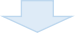 附表1：                                                   编号：   年   月第    号南昌市旅行社在昌过夜团队确认表旅行社名称：                                                    （国内游客□   境外游客□）填表人：                                                   联系电话及手机： 注：1、确认表通过电子邮箱，以电子版形式报送，发送后请确认我局收到。联系人：李仪影 ，邮箱：313074090@qq.com，电话：83800559。2、每团一表，编号填写（例：2021年6月份的第一个团，填写编号为2021年6月第01号）06972附表2：南昌市旅游客源招徕奖励申报审核表                                       填报时间：       年  月  日附件3：南昌市旅行社在昌过夜团队月度汇总表（  月）  旅行社名称（盖章）：                                               （国内游客□   境外游客□）注：该表与南昌市旅游客源招徕奖励申报审核表（纸质版、电子版）一并上交。旅游包机、专列奖励一、事项名称：南昌市文旅产业旅游包机、专列奖励二、事项内容：由我市同一家旅行社承接，单架次飞机组织境外游客人数在120人（含）以上，每架次奖励3万元；单列火车组织省外游客人数在300人（含）至500人，每列次奖励3万元，500人以上每列次奖励5万元。三、设定依据：南昌市人民政府办公室《关于印发促进全市文旅产业经济高质量发展的若干政策措施的通知》（洪府办发〔2021〕42号）四、政策有效期：2021/06/01--2023/12/31五、服务对象：企业六、申请条件：1.由我市同一家旅行社承接，单架次飞机组织境外游客人数在120人（含）以上、单列火车组织省外游客人数在300人（含）以上；2.旅游包机起飞地点需为境外机场，降落地点需为南昌昌北机场。旅游专列团队游客出发站需为游客所在省内车站，停靠站需为南昌市辖区内火车站；3.所组织的游客必须在南昌至少游览一个需购买门票进入的国家3A级（含）以上景区，至少一晚入住旅游星级饭店或绿色旅游饭店。七、办理流程：1.提前报备确认：包机、专列抵达前一个工作日，申报旅行社填写“南昌市旅游包机、专列信息确认表”，并附以下材料向市文广新旅局报送：a、双方签章的组团协议和团队行程确认件；b、团队游客名单及证件号，国内游客身份证复印件、境外游客身份证明复印件（包括但不限于护照、港澳居民来往内地通行证、台湾居民来往大陆通行证）；未按时上报信息确认表的，不再受理申报，不予不报。2.申报：团队行程结束后10个工作日内，申报旅行社填写“南昌市包机、专列奖励申报审核表”，并附申报材料向市文广新旅局报送。3.审核。审核工作由市文广新旅局委托第三方机构组织实施。下一年度一季度集中对旅行社提交的上年度申报材料进行审核。审核工作完成后，第三方机构依法出具审计报告。4.公示。依据第三方机构出具的审计报告，市文广新旅局将审核结果在局官网公示，公示期7天。八、申请材料：1.旅游包机需提供所有游客登机牌复印件。旅游专列需提供专列批文及代用票或所有游客的火车票复印件；2.导游派团单；3.该包机、专列团队饭店住宿发票复印件，并加盖饭店公章注明与原件一致，以及包含旅行社名称、房号、入住时间的饭店流水单；4.该包机、专列团队景区门票发票复印件，政策性免票人数需注明并附相关证件复印件。申报材料如有拖延、遗漏，不予补报。最后一次申报时需提供企业营业执照及旅行社业务经营许可证复印件；全年税务部门纳税凭证复印件。九、申请时间：下一季度第一周开始（依据具体通知时间申报）十、申请方式：线上--通过“惠企通”平台申报线下--南昌市文化广电新闻出版旅游局宣传推广科（红谷大厦A座1720室）十一、承诺办结时限：南昌市人民政府批复后，30个工作日内进行兑现。十二、办理部门：南昌市文化广电新闻出版旅游局宣传推广科十三、咨询电话：联系人：徐德强电话：0791-83800559十四、投诉电话：0791-12345政策网址：http://www.jxzwfww.gov.cn/jxzw/zwfwwPrefecturePage/hqt/index.html?flag=gj政策资金兑现实施流程图附件1：南昌市旅游包机、专列信息确认表旅行社（盖章）：                                                   确认时间：    年    月    日           填表人：                                                   联系电话及手机： 注：1、确认表同时通过电子邮箱，以电子版形式报送，发送后请确认我局收到。联系人：李仪影 ，邮箱：313074090@qq.com，电话：83800559。附件2：南昌市旅游包机、专列奖励申报审核表填报时间：     年    月   日农业产业化龙头企业奖补一、事项名称：农业产业化龙头企业奖补二、事项内容：对首次认定的国家级、省级、市级农业产业化龙头企业，市级财政分别给予 200 万元、100 万元、20 万元的奖励。三、设定依据：《中共南昌市委 南昌市人民政府关于印发<南昌市农业农村“两整治一提升”三年行动计划（2022-2024）年>的通知》（洪发〔2022〕5号）四、政策有效期：2022/02/07——2024/12/31五、服务对象：农业产业化龙头企业六、申请条件：达到《南昌市农业产业化市级龙头企业认定和运行监测管理办法》（洪农局发〔2021〕49号）（以下简称《管理办法》）有关标准要求。七、办理流程：企业申请——县级初审——市级审核八、申请材料：以当年申报文件为准九、申请时间：以当年申报文件为准十、申请方式：线上--通过“惠企通”平台申报线下——按照《管理办法》规定和工作要求，企业向所在地的县级农业农村部门提出申请，并提供相关材料。县级农业农村部门对企业所报的材料进行汇总审核，并充分征求发改、财政、税务、商务、供销合作社、林业、自然资源等部门的意见，对新增企业要提出核查意见，并将企业相关材料和意见正式行文上报市农业农村局。十一、事项类型：承诺兑现十二、承诺办结时限：以当年申报文件为准十三、办理部门：各县（区、开发区）、湾里管理局农业农村部门十四、咨询电话：0791-83888296十五、投诉电话：0791-83888296政策网址：http://www.jxzwfww.gov.cn/jxzw/zwfwwPrefecturePage/hqt/index.html?flag=gj政策资金兑现实施流程图2022年南昌市绿色有机地理标志农产品认证补助一、事项名称：绿色有机地理标志农产品认证补助二、事项内容：对符合条件的绿色食品、有机农产品、地理标志农产品、全国绿色食品原料标准化生产基地、全国有机农产品基地、全国名特优新农产品或特质农品进行补助。三、设定依据：《中共江西省委办公厅 江西省人民政府办公厅印发<关于创新体制机制推进农业绿色发展的实施意见>的通知》（赣办发〔2018〕3号）、市委办公厅市政府办公厅关于印发《都市现代农业高质量发展十大行动实施方案的通知》（洪办字〔2020〕13号）四、政策有效期：2022/01/01--2022/12/31五、服务对象：符合补助条件的主体，包括企业、县（区）人民政府、县（区）农业农村局、农民专业合作经济组织、行业协会等。六、申请条件：1、在我市辖区内并在我市注册的从事绿色有机地理标志农产品种养殖或生产加工经营主体。2、全国绿色食品原料标准化生产基地获证单位。3、全国有机农产品基地获证单位。4、全国名特优新农产品或特质农品登录主体。5、有机农产品应在当年接受过市级或以上单位抽样检测。对未纳入江西省农产品质量安全大数据智慧监管平台管理、存在农产品质量安全问题、不接受农产品质量安全监督检查、伪造假冒证书、未开展区块链+承诺达标合格证制度建设的申报主体，一律不予奖补。七、办理流程：补助申报主体根据方案要求填写《南昌市绿色有机地理标志农产品认证补助申请表》（见附表1），提供获证证书复印件、营业执照、国家追溯平台注册登录凭证及合格证存根等证明材料。各县区农业农村相关部门对申报补助的相关材料，包括《南昌市绿色有机地理标志农产品认证补助申请表》及其他证明材料的真实性进行审核，同时填写《南昌市绿色有机地理标志农产品认证补助汇总表》（见附表2），并将符合补助条件的材料上报到市农业农村局。由市农业农村局组织专家对申请材料进行评审，评审结果在市农业农村局官方网站公示一周，无异议后对补助名单进行汇总报市财政局，市财政局合规性审核后拨付资金。 八、申请材料：1.企业填写《南昌市绿色有机地理标志农产品认证补助申请表》；2. 获证证书复印件；3. 企业营业执照复印件；4. 国家追溯平台注册登录凭证及合格证存根等证明材料。九、申请时间：各县区、开发区、湾里管理局农业部门发布通知启动申请工作十、申请方式：线上--通过“惠企通”平台申报线下--符合条件单位向所在县区、开发区、湾里管理局政策兑现窗口提出申请十一、事项类型：承诺兑现十二、承诺办结时限：40个工作日十三、办理部门：各县区、开发区、湾里管理局农业部门十四、咨询电话：0791-86507539十五、投诉电话：0791-12345十六、政策网址：http://www.jxzwfww.gov.cn/jxzw/zwfwwPrefecturePage/hqt/index.html?flag=gj政策资金兑现实施流程图附件1南昌市绿色有机地理标志农产品认证补助申请表附件2南昌市绿色有机地理标志农产品认证补助汇总表上报单位（盖章）：                                                                      年    月   日南昌市建筑业引进大型建筑企业落户奖励一、事项名称：南昌市建筑业引进大型建筑企业落户奖励二、事项内容：1.落户支持。对上年度建筑业产值达到50亿元以上（含50亿元）且地方财政贡献达到1亿元以上（含1亿元）的落户企业(应具备施工总承包壹级及以上资质），一次性奖励500万元。对上年度建筑业产值达到100亿元以上（含100亿元）且地方财政贡献达到2亿元以上（含2亿元）的落户企业(应具备施工总承包壹级及以上资质），一次性奖励1000万元。对具有施工总承包特级资质的落户企业，一次性奖励1000万元。2.贡献支持。对符合上年度建筑业产值达到50亿元以上（含50亿元）且地方财政贡献达到1亿元以上（含1亿元）的新落户企业(应具备施工总承包壹级及以上资质）或具有施工总承包特级资质的新落户企业，自落户认定当年起，前两年按地方财政贡献的100%进行奖励，后三年按地方财政贡献的50%进行奖励。3.高管支持。落户企业可将所获奖励资金总额的40%用于对企业高层管理团队个人奖励。对不超过落户企业员工总人数的10%且年薪达到20万元以上（含20万元）的高层管理人员，按其实际缴纳的个人所得税市及以下地方实得部分，给予50%的贡献奖励。对落户企业高层管理人员在本地购房、子女入园入学、医疗保障等方面与本地居民享受同等待遇。同一企业（个人）获多个奖项的，按最高项给予奖励。三、设定依据：《南昌市人民政府办公室关于促进南昌市建筑业转型升级高质量发展的意见》（洪府办发〔2021〕24号）四、政策有效期：2021/03/01--2025/12/31五、服务对象：建筑企业六、申请条件：一、新落户企业需达到以下条件：1.上年度建筑业产值达到50亿元以上（含50亿元）2.地方财政贡献达到1亿元以上（含1亿元）3.应具备施工总承包壹级及以上资质二、新落户企业高管人员需达到以下条件：1.不超过落户企业员工总人数的10%2.年薪达到20万元以上（含20万元）七、办理流程：为高效便捷做好若干政策措施兑现工作，相关政策原则上先由企业注册地所在县（区）、开发区、湾里管理局进行兑现，涉及市级资金分担的，后续经市级主管部门审核后，由市与县（区）、开发区、湾里管理局进行资金清算。1.各县（区）、开发区、湾里管理局每年对辖区内符合条件的建筑企业进行认定，并及时发布申报通知，明确申报要求和注意事项；2.企业申报后，各县（区）、开发区、湾里管理局在5个工作日内对企业申报奖励所涉及的相关材料等进行评审，评审通过后立即进行资金兑现；对评审不符合条件的，及时告知企业并说明理由；3.涉及市级财政资金分担的，各县（区）、开发区、湾里管理局的住建局会同财政局将县区政府、开发区管委会、湾里管理局认定文件、财政拨付资金凭证报市住建局，市住建局审核认定后，再由市与县（区、管理局）参照现行财政体制分担原则，按程序进行资金清算。（流程图附后）八、申请材料：企业涉及奖励条件的证明材料。九、申请时间：2021/03/01--2025/12/31十、申请方式：线上---通过“惠企通”平台申报十一、事项类型：即申即享十二、承诺办结时限：40个工作日十三、办理部门：市住建局建管科负责政策解释，具体办理在企业注册地所在县（区）、开发区、湾里管理局住建局十四、咨询电话：0791-83884381十五、投诉电话：0791-12345十六、政策网址：http://www.jxzwfww.gov.cn/jxzw/zwfwwPrefecturePage/hqt/index.html?flag=gj政策资金兑现实施流程图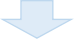 南昌市建筑业增产创收奖励一、事项名称：南昌市建筑业增产创收奖励二、事项内容：当年度建筑业产值达到50亿元以上（含50亿元）且在昌年度地方财政贡献达到2亿元以上(含2亿元)的本地建筑企业，按企业对地方财政贡献较上年度增量部分的15%给予奖励支持；其中：9%给予企业奖励，6%给予企业高层管理团队个人奖励。三、设定依据：《南昌市人民政府办公室关于促进南昌市建筑业转型升级高质量发展的意见》（洪府办发〔2021〕24号）四、政策有效期：2021/03/01--2025/12/31五、服务对象：建筑企业六、申请条件：1.当年度建筑业产值达到50亿元以上（含50亿元）2.在昌年度地方财政贡献达到2亿元以上(含2亿元)3.本地建筑企业七、办理流程：为高效便捷做好若干政策措施兑现工作，相关政策原则上先由企业注册地所在县（区）、开发区、湾里管理局进行兑现，涉及市级资金分担的，后续经市级主管部门审核后，由市与县（区）、开发区、湾里管理局进行资金清算。1.各县（区）、开发区、湾里管理局每年对辖区内符合条件的建筑企业进行认定，并及时发布申报通知，明确申报要求和注意事项；2.企业申报后，各县（区）、开发区、湾里管理局在5个工作日内对企业申报奖励所涉及的相关材料等进行评审，评审通过后立即进行资金兑现；对评审不符合条件的，及时告知企业并说明理由；3.涉及市级财政资金分担的，各县（区）、开发区、湾里管理局的住建局会同财政局将县区政府、开发区管委会、湾里管理局认定文件、财政拨付资金凭证报市住建局，市住建局审核认定后，再由市与县（区、管理局）参照现行财政体制分担原则，按程序进行资金清算。（流程图附后）八、申请材料：企业涉及奖励条件的证明材料九、申请时间：2021/03/01--2025/12/31十、申请方式：线上---通过“惠企通”平台申报十一、事项类型：即申即享十二、承诺办结时限：40个工作日十三、办理部门：市住建局建管科负责政策解释，具体办理在企业注册地所在县（区）、开发区、湾里管理局住建局十四、咨询电话：0791-83884381十五、投诉电话：0791-12345十六、政策网址：http://www.jxzwfww.gov.cn/jxzw/zwfwwPrefecturePage/hqt/index.html?flag=gj政策资金兑现实施流程图南昌市建筑业企业做大做强创优奖励一、事项名称：南昌市建筑业企业做大做强创优奖励二、事项内容：对首次入选中国500强、中国建筑业综合实力100强的本地建筑企业，一次性奖励100万元。本地建筑企业承接工程获得“鲁班奖”、“詹天佑奖”、“市政金杯奖”等国家行业最高奖的，每个项目奖励100万元；获得省内“杜鹃花奖”的，每个项目奖励20万元；获得江西省优质工程奖的，每个项目奖励10万元；获得南昌市优质工程奖的，每个项目奖励5万元。同一企业（项目）获多个奖项的，按最高项给予奖励。三、设定依据：《南昌市人民政府办公室关于促进南昌市建筑业转型升级高质量发展的意见》（洪府办发〔2021〕24号）四、政策有效期：2021/03/01--2025/12/31五、服务对象：建筑企业六、申请条件：1.首次入选中国500强、中国建筑业综合实力100强的2.承接工程获得“鲁班奖”、“詹天佑奖”、“市政金杯奖”等国家行业最高奖的；获得省内“杜鹃花奖”的；获得江西省优质工程奖的；获得南昌市优质工程奖的3.本地建筑企业七、办理流程：为高效便捷做好若干政策措施兑现工作，相关政策原则上先由企业注册地所在县（区）、开发区、湾里管理局进行兑现，涉及市级资金分担的，后续经市级主管部门审核后，由市与县（区）、开发区、湾里管理局进行资金清算。1.各县（区）、开发区、湾里管理局每年对辖区内符合条件的建筑企业进行认定；2.各县（区）、开发区、湾里管理局对符合条件企业在2个工作日内进行资金兑现；3.涉及市级财政资金分担的，各县（区）、开发区、湾里管理局的住建局会同财政局将县区政府、开发区管委会、湾里管理局认定文件、财政拨付资金凭证报市住建局，市住建局审核认定后，再由市与县（区、管理局）参照现行财政体制分担原则，按程序进行资金清算。（流程图附后）八、申请材料：企业涉及奖励条件的证明材料九、申请时间：2021/03/01--2025/12/31十、申请方式：线上---通过“惠企通”平台申报十一、事项类型：即申即享十二、承诺办结时限：40个工作日十三、办理部门：市住建局建管科负责政策解释，具体办理在企业注册地所在县（区）、开发区、湾里管理局住建局十四、咨询电话：0791-83884381十五、投诉电话：0791-12345十六、政策网址：http://www.jxzwfww.gov.cn/jxzw/zwfwwPrefecturePage/hqt/index.html?flag=gj政策资金兑现实施流程图南昌市建筑业企业资质升级奖励一、事项名称：南昌市建筑业企业资质升级奖励二、事项内容：本地建筑企业首次晋升特级资质奖励100万元；设计企业晋升综合甲级资质奖励20万元；工程监理企业晋升综合资质奖励20万元；建筑企业首次晋升一级施工总承包资质奖励10万元。同一企业符合多个奖项的，按最高项给予奖励。三、设定依据：《南昌市人民政府办公室关于促进南昌市建筑业转型升级高质量发展的意见》（洪府办发〔2021〕24号）四、政策有效期：2021/03/01--2025/12/31五、服务对象：建筑企业六、申请条件：1.首次晋升特级资质、设计综合甲级资质、监理综合资质、一级施工总承包资质的2.本地建筑企业七、办理流程：为高效便捷做好若干政策措施兑现工作，相关政策原则上先由企业注册地所在县（区）、开发区、湾里管理局进行兑现，涉及市级资金分担的，后续经市级主管部门审核后，由市与县（区）、开发区、湾里管理局进行资金清算。1.各县（区）、开发区、湾里管理局每年对辖区内符合条件的建筑企业进行认定；2.各县（区）、开发区、湾里管理局对符合条件企业在2个工作日内进行资金兑现；3.涉及市级财政资金分担的，各县（区）、开发区、湾里管理局的住建局会同财政局将县区政府、开发区管委会、湾里管理局认定文件、财政拨付资金凭证报市住建局，市住建局审核认定后，再由市与县（区、管理局）参照现行财政体制分担原则，按程序进行资金清算。（流程图附后）八、申请材料：企业涉及奖励条件的证明材料九、申请时间：2021/03/01--2025/12/31十、申请方式：线上---通过“惠企通”平台申报十一、事项类型：即申即享十二、承诺办结时限：40个工作日十三、办理部门：市住建局建管科负责政策解释，具体办理在企业注册地所在县（区）、开发区、湾里管理局住建局十四、咨询电话：0791-83884381十五、投诉电话：0791-12345十六、政策网址：http://www.jxzwfww.gov.cn/jxzw/zwfwwPrefecturePage/hqt/index.html?flag=gj政策资金兑现实施流程图国家级、省级装配式建筑产业基地资金补贴一、事项名称：国家级、省级装配式建筑产业基地资金补贴二、事项内容：市财政对获得国家级、省级住建部门认可的装配式产业基地一次性给予150万元和80万元的资金补贴。三、设定依据：南昌市人民政府印发关于促进建筑业转型升级进一步推动装配式建筑发展若干意见的通知（洪府发〔2021〕17号）四、政策有效期：2021/09/07-2025年12/31五、服务对象：企业、产业园区、科研机构、高校院所六、申请条件：我市装配式产业基地获得国家级、省级住建部门认可七、办理流程：无需企业申报，南昌市住建局根据国家级、省级住建部门认可的装配式建筑产业基地的文件向南昌市财政局提出资金奖补申请。八、申请材料：无九、申请时间：无十、申请方式：无需申请十一、事项类型：免申即享十二、承诺办结时限：市政府下发抄告单后90天十三、办理部门：市住建局十四、咨询电话：0791-83884160十五、投诉电话：0791-12345十六、政策网址：http://www.jxzwfww.gov.cn/jxzw/zwfwwPrefecturePage/hqt/index.html?flag=gj授权发明专利奖励一、事项名称：授权发明专利奖励二、事项内容：申请人自主研发获得国内（包括港澳，下同）发明专利授权的（包括通过PCT及其他途径在境外获得授权的发明专利），资助方式采用授权后补助形式。资助对象所获得的各级各类资助总额不得高于其获得专利权所缴纳的官方规定费用的50%。每个专利最高奖励不超过2万元。三、设定依据：南昌市财政局 南昌市市场监督管理局关于印发《南昌市市场监督管理专项——知识产权专项资金管理办法》的通知（洪财行〔2021〕2号）南昌市市场监督管理局 南昌市财政局关于印发《南昌市市场监督管理专项——知识产权专项资金项目管理办法》的通知（洪市监联发〔2021〕17号）四、政策有效期：2021/7/01--2026/7/01五、服务对象：企事业单位、机关、团体、个人六、申请条件：在本市行政区域内注册、登记的企事业单位、机关、团体；企业在“国家企业信用公示系统（江西）”中无被行政处罚信息；具有本市户籍或居住证并在我市工作、学习的个人。七、办理流程：进入申报系统进行申报（申报网址：http://223.84.61.167/www_zscq/login.html）→网上常年受理及审核→市市场监管局发布兑现通知→根据审核结果网上公示→公示结果报市财政局核拨资金→财政部门拨付资金。（流程图附后）八、申请材料：网上申报，无需纸质申请材料。九、申请时间：专利证书上的授权公告日后6个月内申报。十、申请方式：线上申请。网址：http://223.84.61.167/www_zscq/login.html十一、事项类型：即申即享十二、承诺办结时限：待项目审核完毕并公示，市财政局资金下达后5个工作日内兑现资金。十三、办理部门：市市场监管局十四、咨询电话：0791-88560071十五、投诉电话：0791-12345十六、政策网址：http://www.jxzwfww.gov.cn/jxzw/zwfwwPrefecturePage/hqt/index.html?flag=gj政策资金兑现实施流程图战略商标奖励及知识产权展位费补贴一、事项名称：战略商标奖励及知识产权展位费补贴二、事项内容：对新取得国家地理标志集体商标、地理标志保护产品、证明商标专用权的注册登记人，给予一次性10万元奖励。对单个商标新通过马德里商标国际注册的企业，按每件商标注册官费的80%予以奖励，每个企业奖励最高不超过10万元。对国家知识产权局新认定为“中国驰名商标”的企业，给予一次性奖励50万元。同一企业同一商标不重复奖励。鼓励企业参加国家级知识产权类相关展会，对企业参展的净展位费按实际支出给予补贴，每家企业年度不超过1万元。三、设定依据：《南昌市市场监督管理专项——知识产权专项资金管理办法》（洪财行〔2021〕2号）四、政策有效期：2021/07/01--2026/06/30五、服务对象：在南昌市注册登记，具有健全的财务管理机构和制度,资产及经营状况良好，具有独立法人资格的企业以及在南昌市注册的其他社会团体以及为我市开展商标相关工作提供支持、服务的政府机关和企事业单位等六、申请条件：1. 商标所有人的住所、参加展会企业住所或者商标所指商品的产地在南昌市行政区域内，依法设立的法人、其他组织或者自然人；2. 商标必须是经国家知识产权局核准的在有效期内的注册商标，且商标权属无争议；参加展会必须是国家级知识产权类展会；3. 奖励申请和资金使用者应为同一部门或单位；4. 守法经营，依法纳税、具有良好的信用等级，近三年来无违法经营等不良记录；5. 法律、法规规定的其他条件。七、办理流程：申请商标奖励、展会费补贴的企业可向各县（区）市场监督管理局提出书面申请，提交相关材料，县（区）局市场监督管理局根据企业申请进行初审，对企业申报材料真实性（包括商标的合法使用）予以核实，签章同意后于每年8月30日前将商标奖励申请的纸质材料、汇总一览表纸质及电子版报市市场监督管理局统一受理。逾期不提出商标奖励、展会费补贴申请的视为当年放弃。（流程图附后）八、申请材料：1.申请表（申请商标奖励除当事人信息外，在申请说明中还应当填写申请商标奖励的理由、企业规模、产生的经济和社会效益）2.企业营业执照或事业单位法人证书复印件、税务登记证复印件、组织机构代码复印件（办理了“三证合一”的企业只需提交营业执照复印件）；3.申报商标奖励的，提供注册商标证复印件（申报马德里国际商标注册奖励的，需提交缴纳马德里国际商标注册的官费费用单据）；4.申报商标奖励的企业应提交经会计师事务所或审计师事务所审验的上上年度企业财务年度审计报告原件（或加盖会计师事务所或审计师事务所公章复印件）；5.其他与申请商标奖励相关的认定、注册成功的证书或文件；6.申请展位费补贴的，提交展位费（包括场地和基本搭建）发票或单据复印件（验原件收复印件），有银行支付凭证复印件(或付汇凭证等银行电子回单)一并提供； 7.申请展位费补贴的，提交组展方招展通知或邀请函件复印件、与组展方签署的展位合同协议或展位确认函复印件； 九、申请时间：每年第三季度结束前各县区市场监督管理局发布兑现通知启动申请工作十、申请方式：线上--通过“惠企通”平台申报线下--符合条件的企业等向所在县区市场监督管理局提出申请事项类型：承诺兑现十二、承诺办结时限：60个工作日十三、办理部门：各县区市场监督管理局及南昌市市场监督管理局，南昌市财政局十四、咨询电话：0791-88560203十五、投诉电话：0791-12345十六、政策网址：http://www.jxzwfww.gov.cn/jxzw/zwfwwPrefecturePage/hqt/index.html?flag=gj          政策资金兑现实施流程图南昌市战略商标奖励及知识产权展会费补贴申请表申请人（盖章）：                               年   月   日知识产权贯标补助一、事项名称：知识产权贯标补助二、事项内容：对通过知识产权贯标的补助：企业、高等学校等单位，首次通过《企业知识产权管理规范》、《高等学校知识产权管理规范》等国家标准认证，对通过认证的高校院所以及拥有自主研发的有效专利3件（含3件）以上或发明专利1件以上的企业，给予首个认证周期实际发生的认证费用补贴，每家补贴额度最高不超过5万元。三、设定依据：南昌市财政局 南昌市市场监督管理局关于印发《南昌市市场监督管理专项——知识产权专项资金管理办法》的通知（洪财行〔2021〕2号）南昌市市场监督管理局 南昌市财政局关于印发《南昌市市场监督管理专项——知识产权专项资金项目管理办法》的通知（洪市监联发〔2021〕17号）四、政策有效期：2021/7/01-2026/7/01五、服务对象：1.在本市行政区域内注册、登记的企业、高校；2.企业在“国家企业信用公示系统（江西）”中无被行政处罚信息。六、申请条件：1.未申报过知识产权贯标补助资金的南昌市企业和驻昌高校。2.通过《高等学校知识产权管理规范》（GB/T33251-2016）、《企业知识产权管理规范》（GB/T29490-2013）贯标认证并取得认证证书。3.企业累计拥有3件以上有效专利或1件以上有效发明专利。七、办理流程：市市场监管局发布申报通知→项目申报单位进入申报系统申报→市市场监管局组织审核→网上公示审核通过名单→公示结果报市财政局核拨资金→财政部门拨付资金。（流程图附后）八、申请材料：1.《南昌市知识产权贯标补助项目申报表》；2.知识产权管理体系认证证书及国家批准的知识产权贯标认证机构开具的贯标认证费用发票；3.申报单位社会信用代码证书复印件及银行开户材料；4.知识产权管理制度；5.专利证书清单及其复印件；6.申报单位承诺书（加盖公章）。九、申请时间：当年第三季度市市场监管局发布兑现通知启动申请工作。十、申请方式：线上申请。网址：http://223.84.61.167/www_zscq/login.html十一、事项类型：即申即享十二、承诺办结时限：待项目审核完毕并公示，市财政局资金下达后5个工作日内兑现资金。十三、办理部门：市市场监管局十四、咨询电话：0791-88560071十五、投诉电话：0791-12345十六、政策网址：http://www.jxzwfww.gov.cn/jxzw/zwfwwPrefecturePage/hqt/index.html?flag=gj政策资金兑现实施流程图知识产权优势、示范企业奖励一、事项名称：知识产权优势、示范企业奖励二、事项内容：被认定为国家知识产权优势、示范企业的，经企业申请，优势企业一次性给予10万元奖励，示范企业一次性给予30万元奖励。被认定为我省知识产权示范企业的，一次性给予6万元奖励；被认定为我省知识产权优势企业的，一次性给予3万元奖励。被认定为我市知识产权示范企业的，一次性给予5万元奖励；被认定为我市知识产权优势企业的，一次性给予2万元奖励；既获得国家示范企业或优势企业，又获得江西省、南昌市示范企业或优势企业的按所获最高奖项奖励，不重复奖励。市级知识产权优势、示范企业有效期为3年。三、设定依据：南昌市财政局 南昌市市场监督管理局关于印发《南昌市市场监督管理专项——知识产权专项资金管理办法》的通知（洪财行〔2021〕2号）南昌市市场监督管理局 南昌市财政局关于印发《南昌市市场监督管理专项——知识产权专项资金项目管理办法》的通知（洪市监联发〔2021〕17号）四、政策有效期：2021/7/01-2026/7/01五、服务对象：1.在本市行政区域内注册、登记的企业；2.在“国家企业信用公示系统（江西）”中无被行政处罚信息。六、申请条件：被认定为国家知识产权优势、示范企业七、办理流程：市市场监管局发布申报通知→项目申报单位进入申报系统申报→市市场监管局组织审核→网上公示审核通过名单→公示结果报市财政局核拨资金→财政部门拨付资金。（流程图附后）八、申请材料：1.南昌市知识产权示范/优势企业申报（考核）表；2.企业知识产权制度和专利概况。内容包括企业概况、知识产权投入状况、专利制度建设情况、企业专利申请、授权以及保护情况、专利实施及实施效益、企业开展专利工作的思路和设想等；3.企业社会信用代码证书复印件及银行开户材料；4.国家知识产权优势、示范企业认定文件；5.申报单位材料真实性承诺书（加盖公章）。九、申请时间：当年第三季度市市场监管局发布申报通知启动申请工作。十、申请方式：线上申请。网址：http://223.84.61.167/www_zscq/login.html十一、事项类型：即申即享十二、承诺办结时限：待项目审核完毕并公示，市财政局资金下达后5个工作日内兑现资金。十三、办理部门：市市场监管局十四、咨询电话：0791-88560071十五、投诉电话：0791-12345十六、政策网址：http://www.jxzwfww.gov.cn/jxzw/zwfwwPrefecturePage/hqt/index.html?flag=gj政策资金兑现实施流程图专利奖奖励一、事项名称：专利奖奖励二、事项内容：对获得专利奖的奖励：获得中国专利金奖、中国外观设计金奖的，一次性奖励50万元；获得中国专利银奖、中国外观设计银奖的，一次性奖励20万元；获得中国专利优秀奖、中国外观设计优秀奖的，一次性奖励10万元，获得江西省专利奖的，一次性奖励6万元。同一专利项目既获中国专利奖又获江西省专利奖的，按所获最高奖项奖励，不重复奖励。三、设定依据：南昌市财政局 南昌市市场监督管理局关于印发《南昌市市场监督管理专项——知识产权专项资金管理办法》的通知（洪财行〔2021〕2号）南昌市市场监督管理局 南昌市财政局关于印发《南昌市市场监督管理专项——知识产权专项资金项目管理办法》的通知（洪市监联发〔2021〕17号）四、政策有效期：2021/7/01-2026/7/01五、服务对象：1.在本市行政区域内注册、登记的企事业单位、机关、团体；企业在“国家企业信用公示系统（江西）”中无被行政处罚信息；2.具有本市户籍或居住证并在我市工作、学习的个人。六、申请条件：1.获得当年度国家专利奖或者江西省专利奖的专利权人;2.获奖项目有多个权利人(设计人)，应当共同提出申请并指定一方作为奖励的接收单位。七、办理流程：市市场监管局发布申报通知→项目申报单位进入申报系统申报→市市场监管局组织审核→网上公示审核通过名单→公示结果报市财政局核拨资金→财政部门拨付资金。（流程图附后）八、申请材料：1.南昌市专利奖奖励项目申报表;2.专利项目获得国家专利奖或者省专利奖认定文件；3.银行开户材料；4.申报单位承诺书（加盖公章）。九、申请时间：当年第二季度市市场监管局发布申报通知启动申请工作。十、申请方式：线上申请。网址：http://223.84.61.167/www_zscq/login.html十一、事项类型：免申即享十二、承诺办结时限：待项目审核完毕并公示，市财政局资金下达后5个工作日内兑现资金。十三、办理部门：市市场监管局十四、咨询电话：0791-88560071十五、投诉电话：0791-12345十六、政策网址：http://www.jxzwfww.gov.cn/jxzw/zwfwwPrefecturePage/hqt/index.html?flag=gj政策资金兑现实施流程图知识产权信息公共服务奖励一、事项名称：知识产权信息公共服务奖励二、事项内容：对开展知识产权信息公共服务的奖励：对被国家知识产权局认定为高校国家知识产权信息服务中心、技术和创新支持中心（TISC）的给予一次性10万元奖励；对通过国家知识产权局备案为国家知识产权信息公共服务网点的给予一次性10万元奖励，对通过省级知识产权局认定为省级知识产权信息公共服务网点的给予一次性5万元奖励。三、设定依据：南昌市财政局 南昌市市场监督管理局关于印发《南昌市市场监督管理专项——知识产权专项资金管理办法》的通知（洪财行〔2021〕2号）南昌市市场监督管理局 南昌市财政局关于印发《南昌市市场监督管理专项——知识产权专项资金项目管理办法》的通知（洪市监联发〔2021〕17号）四、政策有效期：2021/7/01-2026/7/01五、服务对象：1.在本市行政地域内注册、登记的企事业单位、机关、团体；2.企业在“国家企业信用公示系统（江西）”中无被行政处罚信息。六、申请条件：获批为国家级技术创新中心、国家知识产权信息公共服务网点、省级知识产权信息公共服务网点。七、办理流程：市市场监管局发布申报通知→项目申报单位进入申报系统申报→市市场监管局组织审核→网上公示审核通过名单→公示结果报市财政局核拨资金→财政部门拨付资金。（流程图附后）八、申请材料：1.《南昌市知识产权信息公共服务奖励项目申报表》；2.获评为国家级技术创新中心、国家知识产权信息公共服务网点、省级知识产权信息公共服务网点的批准文件复印件；3.银行开户材料；4.申报单位承诺书（加盖公章）。九、申请时间：当年第三季度市市场监管局发布申报通知启动申请工作。十、申请方式：线上申请。网址：http://223.84.61.167/www_zscq/login.html十一、事项类型：即申即享十二、承诺办结时限：待项目审核完毕并公示，市财政局资金下达后5个工作日内兑现资金。十三、办理部门：市市场监管局十四、咨询电话：0791-88560071十五、投诉电话：0791-12345十六、政策网址：http://www.jxzwfww.gov.cn/jxzw/zwfwwPrefecturePage/hqt/index.html?flag=gj政策资金兑现实施流程图知识产权质押融资补助一、事项名称：知识产权质押融资补助二、事项内容：知识产权质押融资补助：企业以专利权、商标权等知识产权质押获得的银行贷款，并按贷款合同还款还息的，予以贴息补助，贴息金额为已支付贷款利息（补贴时间最长为1年）的30%，最高不超过50万元。三、设定依据：南昌市财政局 南昌市市场监督管理局关于印发《南昌市市场监督管理专项——知识产权专项资金管理办法》的通知（洪财行〔2021〕2号）南昌市市场监督管理局 南昌市财政局关于印发《南昌市市场监督管理专项——知识产权专项资金项目管理办法》的通知（洪市监联发〔2021〕17号）四、政策有效期：2021/7/01-2026/7/01五、服务对象：1.在本市行政区域内注册、登记的企业；2.在“国家企业信用公示系统（江西）”中无被行政处罚信息。六、申请条件：1.依法获得发明专利、实用新型专利、外观设计专利、商标等无形资产的企业，注册资本金在50万元以上。2.企业获得授权的无形资产处于实质性的实施阶段，市场潜力较大，形成产业化经营规模，经济效益良好。3.企业经营期在2年以上，经营状况良好；企业具备良好信用记录。4.用于质押的知识产权有效期尚存年限在3年以上，不存在纠纷，不涉及国家安全与保密。七、办理流程：市市场监管局发布申报通知→企业进入申报系统下载表格→企业将申报表格报与辖区县（区、开发区、管理局）知识产权行政管理部门审核推荐→企业在申报系统上提交申报→市市场监管局组织专家审核→网上公示审核通过名单→公示结果报市财政局核拨资金→财政部门拨付资金。（流程图附后）八、申请材料：1.南昌市知识产权质押融资补助项目申报（合同）书；2.申报单位社会信用代码证书复印件及银行开户材料；3.用于质押的知识产权授权证书（副本）复印件；4.国家知识产权相关部门的质押登记证明复印件；5.与银行签订的知识产权质押合同、与银行签订的贷款合同及借据复印件；6.企业偿还全部本金支付凭证、付息单的清单列表及相关复印件；7.企业信用报告和主要股东或实际控制人信用报告；8.申报单位承诺书（加盖公章）。项目申报单位须将申报材料先报与辖区县（区、开发区、管理局）知识产权行政管理部门推荐盖章。（必须项）九、申请时间：当年第二、三季度市市场监管局发布申报通知启动申请工作。十、申请方式：线上申请。网址：http://223.84.61.167/www_zscq/login.html十一、事项类型：即申即享十二、承诺办结时限：待项目审核完毕并公示，市财政局资金下达后5个工作日内兑现资金。十三、办理部门：市市场监管局十四、咨询电话：0791-88560071十五、投诉电话：0791-12345十六、政策网址：http://www.jxzwfww.gov.cn/jxzw/zwfwwPrefecturePage/hqt/index.html?flag=gj政策资金兑现实施流程图企业投保专利保险补助一、事项名称：企业投保专利保险补助二、事项内容：企业投保专利保险补助：对获国家、省专利奖的专利和知识产权示范、优势、试点企业的专利，投保缴交的保费予以全额补贴。其他专利投保补贴标准为投保专利缴交保费的60%。同一单位每年获得补贴资金最高3万元。三、设定依据：南昌市财政局南昌市市场监督管理局关于印发《南昌市市场监督管理专项——知识产权专项资金管理办法》的通知（洪财行〔2021〕2号）南昌市市场监督管理局南昌市财政局关于印发《南昌市市场监督管理专项——知识产权专项资金项目管理办法》的通知（洪市监联发〔2021〕17号）四、政策有效期：2021/7/01-2026/7/01五、服务对象：1.在本市行政区域内注册、登记的企业；2.在“国家企业信用公示系统（江西）”中无被行政处罚信息。六、申请条件：1.依法获得专利的企业，注册资本金在50万元以上。企业经营期在2年以上，经营状况良好；企业具备良好信用记录。2.拥有并实际运营的自主专利权，专利权应取得1年以上。3.投保的专利保险应为本年度投保，有效期尚存年限在3年以上，不存在纠纷。4.代理机构购买的服务类保险，补贴标准统计范围限于该机构为南昌市辖区的企事业单位和个人所购买的知识产权保险。七、办理流程：市市场监管局发布申报通知→项目申报单位进入申报系统申报→市市场监管局组织审核→网上公示审核通过名单→公示结果报市财政局核拨资金→财政部门拨付资金。（流程图附后）八、申请材料：1.南昌市企业投保专利保险补助项目申报表；2.专利保险投保合同（保单）；3.知识产权保险缴费发票；4.专利获国家、省专利奖的专利和知识产权示范、优势、试点企业的认定文件；5.银行开户材料；6.申报单位承诺书（加盖公章）。九、申请时间：当年第二、三季度市市场监管局发布申报通知启动申请工作。十、申请方式：线上申请。网址：http://223.84.61.167/www_zscq/login.html十一、事项类型：即申即享十二、承诺办结时限：待项目审核完毕并公示，市财政局资金下达后5个工作日内兑现资金。十三、办理部门：市市场监管局十四、咨询电话：0791-88560071十五、投诉电话：0791-12345十六、政策网址：http://www.jxzwfww.gov.cn/jxzw/zwfwwPrefecturePage/hqt/index.html?flag=gj政策资金兑现实施流程图南昌市企业获得南昌市市长质量奖奖励一、事项名称：南昌市企业获得南昌市市长质量奖奖励二、事项内容：市人民政府对获得市长质量奖和市长质量提名奖的组织以及获市长质量奖的个人予以表彰，颁发奖牌和证书，并对获市长质量奖的组织一次性奖励50万元。获市长质量奖的个人一次性奖励1万元。已获得国家级、省级质量奖的组织（含提名奖）不重复奖励。个人奖在国家级、省级质量奖未奖励情况下，给予一次性1万元奖励，已奖励的不重复奖励。财政全额拨款的获奖组织，只授予荣誉，不予奖金奖励。设定依据：南昌市人民政府关于印发南昌市市长质量奖管理办法的通知（洪府发〔2021〕21号）四、政策有效期：2021/12--长期  政策执行期间上级有新的规定的，依据上级要求执行。五、服务对象：企业六、申请条件：    申报市长质量奖组织，应当具备下列基本条件：　　（一）依法在南昌市本级行政区域内注册登记，具有法人资格，从事合法生产经营5年以上；　　（二）符合国家、省、市产业、质量、环保等政策，依法取得相应资质；　  （三）取得ISO9001质量管理体系认证证书或其他国际通行管理体系认证，并有效运行3年以上；推广应用卓越绩效管理模式2年以上,具有显著的质量效益和突出的社会贡献；　　（四）从事生产、经营活动的组织，主要经济、技术、安全和质量等指标位于同行业领先地位，且近2年持续盈利；从事非营利性业务的组织，其社会贡献位于同行业前列。　 （五）积极履行社会责任，具有良好的诚信记录和社会声誉,并在企业监管警示系统中标注为绿色。近3年无较大质量、安全、环境污染、公共卫生及食品安全等责任事故，无较大质量投诉，无属于组织自身责任而引起的质量异议、索赔和退货，无国家或省、市质量监督抽查不合格记录，无较大劳动保障失信记录，无其他违法违规不良记录。　　（六）鼓励具有自主知识产权，创新能力强，质量管理水平先进，符合产业发展方向，成长性较强，从事生产、经营活动的中小型企业申报市长质量奖。申报市长质量奖个人，应当具备下列基本条件：　　（一）长期从事质量管理理论研究、质量管理实践或基层质量工作实践、从事涉及质量工作10年以上；　　（二）为实施和推广卓越绩效管理模式作出突出贡献，并使所属的组织取得良好的经济效益和社会效益；　　（三）社会认同度较高，质量工作业绩得到普遍认可；　　（四）个人所属的组织近3年内无较大的质量、安全、环境污染、公共卫生及食品安全等责任事故；　　（五）无违反法律、法规的行为，恪守职业道德和社会规范，社会知名度高。七、办理流程：1.发布通告：市质量强市工作领导小组办公室(市市场监管局)组织开展市长质量奖申报、认定工作，具体时间及要求以当年申报工作通知为准。2.组织申报：申报南昌市市长质量奖遵循公开、自愿和各县（区）、开发区（新区）质量兴县（区）办公室（市场监管部门）、市行业主管部门、市行业协会推荐相结合原则。3.资格审查：由办公室汇总申报企业情况，分别向市质量强市工作领导小组成员单位及税务、人力社保等部门征求意见。4、资料评审：对申报材料进行初审，委托第三方机构组织的评审员对被评审企业的材料进行评审，并在规定的时间内完成评审任务。5、现场评审、审查表决：对通过专家评审的申报主体进行现场评审。6、领导小组会议集体讨论。召开领导小组成员会议，对进入拟选名单的企业进行审议，确定候选名单。7、通过市级主要新闻媒体或网站对拟初选对象进行公示。公示期7天。8.市政府常务会议审议。对公示无异议的提交市政府常务会议审议，确定市长质量奖企业。八、申请材料：1、《南昌市市长质量奖申报表》一份2、组织概述。内容按照GB/Z19579《卓越绩效评价准则实施指南》要求提供，概述内容要求精炼，不超过3000字。3、自我评价报告。报告应对照评审标准GB/T19580《卓越绩效评价准则》及其实施指南的具体要求，逐条从采用方法、工作开展和实施结果三个方面用数据和事实进行评价说明，必要时可使用图表，报告文字力求简洁，字数不超过50000含图表。4、证实性材料。证实性材料是指在申报表中涉及的，需企业或组织提供和企业或组织自认为还应提供的其他证实性材料，如质量管理体系、环境管理体系、职业健康安全体系认证注册证书、纳税说明、统计证明、环保证明、审计报告（连续三年）、行业排名证明、各种荣誉称号等。5、提供组织导入《卓越绩效评价准则》国家标准工作总结一份。所有申报材料需提供纸质二份、电子文本一份。电子文本格式为：申报表和组织简介以Word格式，自我评价报告和证实性材料以PDF格式。6、申报期截止后，办公室不再接受补充或更改的材料。九、申请时间：待通知十、申请方式：线下--向企业地所在县区市场监管部门或市质量强市领导小组办公室提交相关材料事项类型：承诺兑现十二、承诺办结时限：专家审核通过后90个工作日办结十三、办理部门：南昌市市场监管局（质量发展科）十四、咨询电话：0791-实际电话十五、投诉电话：0791-12345十六、政策网址：http://www.jxzwfww.gov.cn/jxzw/zwfwwPrefecturePage/hqt/index.html?flag=gj南昌市企业获得中国质量奖、提名奖、井冈质量奖奖励一、事项名称：南昌市企业获得中国质量奖、提名奖、井冈质量奖奖励二、事项内容：市政府对获得中国质量奖、中国质量奖提名奖、江西省井冈质量奖的组织，在省政府奖励的基础上，分别一次性给予50万元、30万元、20万元奖励三、设定依据：中共南昌市委南昌市人民政府印发《关于开展质量提升行动加快质量强市建设的实施方案》的通知（洪发〔2018〕16号）四、政策有效期：待通知（由中国质量奖和井冈质量奖办奖单位确定）五、服务对象：组织六、申请条件：由中国质量奖和井冈质量奖办奖单位确定的申报条件七、办理流程：由中国质量奖和井冈质量奖办奖单位确定八、申请材料：由中国质量奖和井冈质量奖办奖单位确定九、申请时间：待通知十、申请方式：线下--直接向省质量强省办报送材料（南昌市京东大道1139号江西省市场监督管理局质量发展局）十一、事项类型：承诺兑现十二、承诺办结时限：由中国质量奖和井冈质量奖办奖单位确定十三、办理部门：南昌市市场监管局（质量发展科）十四、咨询电话：南昌市市场监管局万燕萍88560459十五、投诉电话：0791-12345十六、政策网址：http://www.jxzwfww.gov.cn/jxzw/zwfwwPrefecturePage/hqt/index.html?flag=gj 南昌市市长质量奖政策资金兑现实施流程图金融监管机构支持地方经济发展考核奖励一、事项名称：金融监管机构支持地方经济发展奖励二、事项内容：对人民银行南昌中心支行、江西银保监局、江西证监局支持地方经济发展情况给予奖励。三、设定依据：南昌市人民政府办公厅关于印发《南昌市金融机构支持地方经济发展考核奖励办法（试行）》的通知（洪府厅发〔2020〕15号）四、政策有效期：2020/03/01—2022/03/01五、服务对象：中央驻赣金融监管部门六、申请条件：符合《南昌市金融机构支持地方经济发展考核奖励办法(试行)》的相关条件七、办理流程：1.市金融办发布申报通知。2.各申报单位准备申报材料并提出申请。3.市金融办收到申报材料后，聘请第三方机构进行初审，根据计算结果提出拟定奖励名单及资金。4.市金融办组织评审会对初核意见进行复核。5.市金融办将审核意见报市财政局征求意见，无异议后报市政府审定。市政府审定后下达抄告单，市财政局拨付至市金融办，市金融办拨付至获奖机构。八、申请材料：申请表、申请报告、考核指标对应的报表、文件等佐证材料。九、申请时间：2022/01/01--2022/12/31，以正式通知为准十、申请方式：线上——通过“惠企通”平台申报线下——符合条件单位向市政策兑现窗口提出申请事项类型：承诺兑现十二、承诺办结时限：60个工作日十三、办理部门：市金融办金融科十四、咨询电话：0791-83883817十五、投诉电话：0791-12345十六、政策网址：http://www.jxzwfww.gov.cn/jxzw/zwfwwPrefecturePage/hqt/view/zcsp/zcspdetail.html?id=19e68e6eca3ceeda74e94ed2fda27749&flag=gj政策资金兑现实施流程图驻昌银行机构支持地方经济发展考核奖励一、事项名称：驻昌银行机构支持地方经济发展考核奖励二、事项内容：银行机构奖励标准为一等奖3名，奖金各100万元；二等奖6名，奖金各50万元；三等奖8名，奖金各30万元。三、设定依据：南昌市人民政府办公厅关于印发《南昌市金融机构支持地方经济发展考核奖励办法（试行）》的通知（洪府厅发〔2020〕15号）四、政策有效期：2020/03/01—2022/03/01五、服务对象：驻昌银行机构六、申请条件：符合《南昌市金融机构支持地方经济发展考核奖励办法(试行)》的相关条件七、办理流程：1.市金融办发布申报通知。2.各申报单位准备申报材料并提出申请。3.市金融办收到申报材料后，聘请第三方机构进行初审，根据计算结果提出拟定奖励名单及资金。4.市金融办组织评审会对初核意见进行复核。5.市金融办将审核意见报市财政局征求意见，无异议后报市政府审定。市政府审定后下达抄告单，市财政局拨付至市金融办，市金融办拨付至获奖机构。八、申请材料：申请表、申请报告、各指标对应的明细表。九、申请时间：2022/01/01--2022/12/31，以正式通知为准十、申请方式：线上——通过“惠企通”平台申报线下——符合条件单位向市政策兑现窗口提出申请十一、事项类型：承诺兑现十二、承诺办结时限：60个工作日十三、办理部门：市金融办金融科十四、咨询电话：0791-83883817十五、投诉电话：0791-12345十六、政策网址：http://www.jxzwfww.gov.cn/jxzw/zwfwwPrefecturePage/hqt/view/zcsp/zcspdetail.html?id=19e68e6eca3ceeda74e94ed2fda27749&flag=gj政策资金兑现实施流程图驻昌保险机构支持地方经济发展考核奖励一、事项名称：驻昌保险机构支持地方经济发展考核奖励二、事项内容：保险机构奖励标准为一等奖1名，奖金50万元；二等奖2名，奖金各30万元；三等奖3名，奖金各20万元。三、设定依据：南昌市人民政府办公厅关于印发《南昌市金融机构支持地方经济发展考核奖励办法（试行）》的通知（洪府厅发〔2020〕15号）四、政策有效期：2020/03/01—2022/03/01五、服务对象：驻昌保险机构六、申请条件：符合《南昌市金融机构支持地方经济发展考核奖励办法(试行)》的相关条件七、办理流程：1.市金融办发布申报通知。2.各申报单位准备申报材料并提出申请。3.市金融办收到申报材料后，聘请第三方机构进行初审，根据计算结果提出拟定奖励名单及资金。4.市金融办组织评审会对初核意见进行复核。5.市金融办将审核意见报市财政局征求意见，无异议后报市政府审定。市政府审定后下达抄告单，市财政局拨付至市金融办，市金融办拨付至获奖机构。八、申请材料：申请表、申请报告、当年投入我市重大重点项目的情况说明、资金到位的银行对账单以及各指标对应的明细表。九、申请时间：2022/01/01--2022/12/31，以正式通知为准十、申请方式：线上——通过“惠企通”平台申报线下——符合条件单位向市政策兑现窗口提出申请十一、事项类型：承诺兑现十二、承诺办结时限：60个工作日十三、办理部门：市金融办金融科十四、咨询电话：0791-83883817十五、投诉电话：0791-12345十六、政策网址：http://www.jxzwfww.gov.cn/jxzw/zwfwwPrefecturePage/hqt/view/zcsp/zcspdetail.html?id=19e68e6eca3ceeda74e94ed2fda27749&flag=gj政策资金兑现实施流程图驻昌证券机构支持地方经济发展考核奖励一、事项名称：驻昌证券机构支持地方经济发展考核奖励二、事项内容：证券机构奖励标准为一等奖1名，奖金50万元；二等奖2名，奖金各30万元；三等奖3名，奖金各20万元。三、设定依据：南昌市人民政府办公厅关于印发《南昌市金融机构支持地方经济发展考核奖励办法（试行）》的通知（洪府厅发〔2020〕15号）四、政策有效期：2020/03/01—2022/03/01五、服务对象：驻昌证券机构六、申请条件：符合《南昌市金融机构支持地方经济发展考核奖励办法(试行)》的相关条件七、办理流程：1.市金融办发布申报通知。2.各申报单位准备申报材料并提出申请。3.市金融办收到申报材料后，聘请第三方机构进行初审，根据计算结果提出拟定奖励名单及资金。4.市金融办组织评审会对初核意见进行复核。5.市金融办将审核意见报市财政局征求意见，无异议后报市政府审定。市政府审定后下达抄告单，市财政局拨付至市金融办，市金融办拨付至获奖机构。八、申请材料：申请表、申请报告、当年服务南昌市资本市场发展的相关证明材料（如相关主管部门批复文件、工商变更通知书、与企业签订的合作协议等）、当年证券交易总量及增幅情况的佐证材料、当年税收总量及增幅情况的佐证材料（如完税证明）。九、申请时间：2022/01/01--2022/12/31，以正式通知为准十、申请方式：线上——通过“惠企通”平台申报线下——符合条件单位向市政策兑现窗口提出申请十一、事项类型：承诺兑现十二、承诺办结时限：60个工作日十三、办理部门：市金融办金融科十四、咨询电话：0791-83883817十五、投诉电话：0791-12345十六、政策网址：http://www.jxzwfww.gov.cn/jxzw/zwfwwPrefecturePage/hqt/view/zcsp/zcspdetail.html?id=19e68e6eca3ceeda74e94ed2fda27749&flag=gj政策资金兑现实施流程图南昌市担保机构支持地方经济发展考核奖励一、事项名称：南昌市担保机构支持地方经济发展考核奖励二、事项内容：担保机构奖励标准为一等奖1名，奖金30万元；二等奖2名，奖金各20万元；三等奖3名，奖金各10万元。三、设定依据：南昌市人民政府办公厅关于印发《南昌市金融机构支持地方经济发展考核奖励办法（试行）》的通知（洪府厅发〔2020〕15号）四、政策有效期：2020/03/01—2022/03/01五、服务对象：南昌市担保机构六、申请条件：符合《南昌市金融机构支持地方经济发展考核奖励办法(试行)》的相关条件七、办理流程：1.市金融办发布申报通知。2.各申报单位准备申报材料并提出申请。3.市金融办收到申报材料后，聘请第三方机构进行初审，根据计算结果提出拟定奖励名单及资金。4.市金融办组织评审会对初核意见进行复核。5.市金融办将审核意见报市财政局征求意见，无异议后报市政府审定。市政府审定后下达抄告单，市财政局拨付至市金融办，市金融办拨付至获奖机构。八、申请材料：申请表、申请报告、当年审计报告复印件（审计报告需注明考核指标数据）。九、申请时间：2022/01/01--2022/12/31，以正式通知为准十、申请方式：线上——通过“惠企通”平台申报线下——符合条件单位向市政策兑现窗口提出申请十一、事项类型：承诺兑现十二、承诺办结时限：60个工作日十三、办理部门：市金融办金融科十四、咨询电话：0791-83883817十五、投诉电话：0791-12345十六、政策网址：http://www.jxzwfww.gov.cn/jxzw/zwfwwPrefecturePage/hqt/view/zcsp/zcspdetail.html?id=19e68e6eca3ceeda74e94ed2fda27749&flag=gj政策资金兑现实施流程图南昌市小额贷款公司支持地方经济发展考核奖励一、事项名称：南昌市小额贷款公司支持地方经济发展考核奖励二、事项内容：小额贷款公司奖励标准为一等奖1名，奖金10万元；二等奖2名，奖金各8万元；三等奖3名，奖金各5万元。三、设定依据：南昌市人民政府办公厅关于印发《南昌市金融机构支持地方经济发展考核奖励办法（试行）》的通知（洪府厅发〔2020〕15号）四、政策有效期：2020/03/01—2022/03/01五、服务对象：南昌市小额贷款公司六、申请条件：符合《南昌市金融机构支持地方经济发展考核奖励办法(试行)》的相关条件七、办理流程：1.市金融办发布申报通知。2.各申报单位准备申报材料并提出申请。3.市金融办收到申报材料后，聘请第三方机构进行初审，根据计算结果提出拟定奖励名单及资金。4.市金融办组织评审会对初核意见进行复核。5.市金融办将审核意见报市财政局征求意见，无异议后报市政府审定。市政府审定后下达抄告单，市财政局拨付至市金融办，市金融办拨付至获奖机构。八、申请材料：申请表、申请报告、当年审计报告复印件（审计报告需注明考核指标数据）。九、申请时间：2022/01/01--2022/12/31，以正式通知为准十、申请方式：线上——通过“惠企通”平台申报线下——符合条件单位向市政策兑现窗口提出申请十一、事项类型：承诺兑现十二、承诺办结时限：60个工作日十三、办理部门：市金融办金融科十四、咨询电话：0791-83883817十五、投诉电话：0791-12345十六、政策网址：http://www.jxzwfww.gov.cn/jxzw/zwfwwPrefecturePage/hqt/view/zcsp/zcspdetail.html?id=19e68e6eca3ceeda74e94ed2fda27749&flag=gj政策资金兑现实施流程图南昌市融资租赁和商业保理公司支持地方经济发展考核奖励一、事项名称：南昌市融资租赁和商业保理公司支持地方经济发展考核奖励二、事项内容：融资租赁和商业保理公司奖励标准为一等奖1名，奖金10万元；二等奖2名，奖金各8万元；三等奖3名，奖金各5万元。三、设定依据：南昌市人民政府办公厅关于印发《南昌市金融机构支持地方经济发展考核奖励办法（试行）》的通知（洪府厅发〔2020〕15号）四、政策有效期：2020/03/01—2022/03/01五、服务对象：南昌市融资租赁和商业保理公司六、申请条件：符合《南昌市金融机构支持地方经济发展考核奖励办法(试行)》的相关条件七、办理流程：1.市金融办发布申报通知。2.各申报单位准备申报材料并提出申请。3.市金融办收到申报材料后，聘请第三方机构进行初审，根据计算结果提出拟定奖励名单及资金。4.市金融办组织评审会对初核意见进行复核。5.市金融办将审核意见报市财政局征求意见，无异议后报市政府审定。市政府审定后下达抄告单，市财政局拨付至市金融办，市金融办拨付至获奖机构。八、申请材料：申请表、申请报告、当年审计报告复印件（审计报告需注明考核指标数据）。九、申请时间：2022/01/01--2022/12/31，以正式通知为准十、申请方式：线上——通过“惠企通”平台申报线下——符合条件单位向市政策兑现窗口提出申请十一、事项类型：承诺兑现十二、承诺办结时限：60个工作日十三、办理部门：市金融办金融科十四、咨询电话：0791-83883817十五、投诉电话：0791-12345十六、政策网址：http://www.jxzwfww.gov.cn/jxzw/zwfwwPrefecturePage/hqt/view/zcsp/zcspdetail.html?id=19e68e6eca3ceeda74e94ed2fda27749&flag=gj政策资金兑现实施流程图南昌市典当行业支持地方经济发展考核奖励一、事项名称：南昌市典当行业支持地方经济发展考核奖励二、事项内容：典当行奖励标准为一等奖1名，奖金5万元；二等奖2名，奖金各3万元；三等奖3名，奖金各2万元。三、设定依据：南昌市人民政府办公厅关于印发《南昌市金融机构支持地方经济发展考核奖励办法（试行）》的通知（洪府厅发〔2020〕15号）四、政策有效期：2020/03/01—2022/03/01五、服务对象：南昌市典当行六、申请条件：符合《南昌市金融机构支持地方经济发展考核奖励办法(试行)》的相关条件七、办理流程：1.市金融办发布申报通知。2.各申报单位准备申报材料并提出申请。3.市金融办收到申报材料后，聘请第三方机构进行初审，根据计算结果提出拟定奖励名单及资金。4.市金融办组织评审会对初核意见进行复核。5.市金融办将审核意见报市财政局征求意见，无异议后报市政府审定。市政府审定后下达抄告单，市财政局拨付至市金融办，市金融办拨付至获奖机构。八、申请材料：申请表、申请报告、当年审计报告复印件（审计报告需注明考核指标数据）。九、申请时间：2022/01/01--2022/12/31，以正式通知为准十、申请方式：线上——通过“惠企通”平台申报线下——符合条件单位向市政策兑现窗口提出申请十一、事项类型：承诺兑现十二、承诺办结时限：60个工作日十三、办理部门：市金融办金融科十四、咨询电话：0791-83883817十五、投诉电话：0791-12345十六、政策网址：http://www.jxzwfww.gov.cn/jxzw/zwfwwPrefecturePage/hqt/view/zcsp/zcspdetail.html?id=19e68e6eca3ceeda74e94ed2fda27749&flag=gj政策资金兑现实施流程图银行机构扩大信贷投放奖励一、事项名称：银行机构扩大信贷投放奖励二、事项内容：对驻昌银行当年投放南昌的贷款增量达到年度预计值目标，贷款增量达到50亿，且地方财政贡献比上年有所增长的，给予银行奖励不超过其增量地方财政贡献市以下所得部分，最高不超过50万元，并给予通报表扬。三、设定依据：南昌市人民政府关于印发《促进全市金融业高质量发展的若干政策措施》的通知（洪府办发〔2021〕46号）四、政策有效期：2021/06/01--2023/12/31五、服务对象：驻昌银行机构六、申请条件：当年投放南昌的贷款增量达到年度预计值目标，贷款增量达到50亿，且地方财政贡献比上年有所增长。七、办理流程：1、市金融办发布申报通知。2、各申报单位准备申报材料向企业注册地所在县区金融办提出申请。3、县区金融办收到申报材料后，聘请第三方机构进行初步计算审核，提出拟定奖励资金。4、县区金融办组织评审会对初核意见进行审定。5、县区金融办将审核意见报县区财政局征求意见，无异议后报县区政府批准。6、县（区）财政对获奖机构进行奖励兑现。八、申请材料：申请表、申请报告、中央驻赣金融监管部门出具的贷款增量的相关证明材料、申请年度及上一年度的税务部门出具的纳税证明、税票或税收缴款书等复印件。九、申请时间：2021/06/01--2023/12/31，以正式通知为准十、申请方式：线上——通过“惠企通”平台申报线下——符合条件单位向注册所在地县区金融办提出申请十一、事项类型：承诺兑现十二、承诺办结时限：60个工作日十三、办理部门：市金融办金融科十四、咨询电话：0791-83883817十五、投诉电话：0791-12345十六、政策网址：http://www.jxzwfww.gov.cn/jxzw/zwfwwPrefecturePage/hqt/view/zcsp/zcspdetail.html?id=19e68e6eca3ceeda74e94ed2fda27749&flag=gj政策资金兑现实施流程图保险机构扩大保险市场奖励一、事项名称：保险机构扩大保险市场奖励二、事项内容：对于保险机构年度保费收入完成额比上一年度完成额增加，且税收比上年有所增长的，保费收入完成额每增加1亿元，奖励5万元，奖励金额最高不超过其增量地方财政贡献市以下所得部分。进一步扩大“险资入昌”规模，对于当年争取到保险资金的在昌企业，且地方财政贡献比上年有所增长的，按照融资金额的0.1%给予奖励，单户企业不超过100万元。三、设定依据：南昌市人民政府关于印发《促进全市金融业高质量发展的若干政策措施》的通知（洪府办发〔2021〕46号）四、政策有效期：2021/06/01--2023/12/31五、服务对象：驻昌保险机构六、申请条件：保险机构年度保费收入完成额比上一年度完成额增加，且税收比上年有所增长；当年争取到保险资金的在昌企业，且地方财政贡献比上年有所增长。七、办理流程：1、市金融办发布申报通知。2、各申报单位准备申报材料向企业注册地所在县区金融办提出申请。3、县区金融办收到申报材料后，聘请第三方机构进行初步计算审核，提出拟定奖励资金。4、县区金融办组织评审会对初核意见进行审定。5、县区金融办将审核意见报县区财政局征求意见，无异议后报县区政府批准。6、县（区）财政对获奖机构进行奖励兑现。八、申请材料：申请表、申请报告、税收缴纳及江西银保监局出具的保费收入的佐证材料、险资入昌的佐证材料九、申请时间：2021/06/01--2023/12/31，以正式通知为准十、申请方式：线上——通过“惠企通”平台申报线下——符合条件单位向注册所在地县区金融办提出申请十一、事项类型：承诺兑现十二、承诺办结时限：60个工作日十三、办理部门：市金融办金融科十四、咨询电话：0791-83883817十五、投诉电话：0791-12345十六、政策网址：http://www.jxzwfww.gov.cn/jxzw/zwfwwPrefecturePage/hqt/view/zcsp/zcspdetail.html?id=19e68e6eca3ceeda74e94ed2fda27749&flag=gj政策资金兑现实施流程图地方类金融企业落户奖励一、事项名称：地方类金融企业落户奖励二、事项内容：对新设立或新引进的经省级地方金融监管部门批准具有法人资格的，接受地方政府监督管理的类金融企业，包括融资担保、融资租赁、小额贷款、商业保理等，实缴注册资本不低于1亿元（含），按实缴注册资本0.1%给予奖励，最高不超过50万元。三、设定依据：南昌市人民政府关于印发《促进全市金融业高质量发展的若干政策措施》的通知（洪府办发〔2021〕46号）四、政策有效期：2021/06/01--2023/12/31五、服务对象：南昌市地方类金融企业六、申请条件：新设立或新引进的经省级地方金融监管部门批准具有法人资格的，接受地方政府监督管理的类金融企业，包括融资担保、融资租赁、小额贷款、商业保理等，实缴注册资本不低于1亿元（含1亿元）。七、办理流程：1、市金融办发布申报通知。2、各申报单位准备申报材料向企业注册地所在县区金融办提出申请。3、县区金融办收到申报材料后，聘请第三方机构进行初步计算审核，提出拟定奖励资金。4、县区金融办组织评审会对初核意见进行审定。5、县区金融办将审核意见报县区财政局征求意见，无异议后报县区政府批准。6、县（区）财政对获奖机构进行奖励兑现。八、申请材料：申请表、申请报告、设立批复、营业执照、验资报告及经营状况证明材料复印件。九、申请时间：2021/06/01--2023/12/31，以正式通知为准十、申请方式：线上——通过“惠企通”平台申报线下——符合条件单位向注册所在地县区金融办提出申请十一、事项类型：承诺兑现十二、承诺办结时限：60个工作日十三、办理部门：市金融办金融科十四、咨询电话：0791-83883817十五、投诉电话：0791-12345十六、政策网址：http://www.jxzwfww.gov.cn/jxzw/zwfwwPrefecturePage/hqt/view/zcsp/zcspdetail.html?id=19e68e6eca3ceeda74e94ed2fda27749&flag=gj政策资金兑现实施流程图金融人才队伍建设奖励一、事项名称：金融人才队伍建设奖励二、事项内容：对通过注册会计师（CPA）、特许金融分析师（CFA）、金融风险管理师（FRM）、北美精算师（ASA）、中国精算师（FCAA）、英国特许注册会计师（ACCA）资格认证考试，取得上述执业资格证书且在昌全职工作满2年的，每个执业资格证书给予1万元奖励补贴，每人最高不超过5万元。三、设定依据：南昌市人民政府关于印发《促进全市金融业高质量发展的若干政策措施》的通知（洪府办发〔2021〕46号）四、政策有效期：2021/06/01--2023/12/31五、服务对象：个人六、申请条件：通过注册会计师（CPA）、特许金融分析师（CFA）、金融风险管理师（FRM）、北美精算师（ASA）、中国精算师（FCAA）、英国特许注册会计师（ACCA）资格认证考试，取得上述执业资格证书且在昌全职工作满2年。七、办理流程：1、市金融办发布申报通知。2、各申报单位准备申报材料向企业注册地所在县区金融办提出申请。3、县区金融办收到申报材料后，聘请第三方机构进行初步计算审核，提出拟定奖励资金。4、县区金融办组织评审会对初核意见进行审定。5、县区金融办将审核意见报县区财政局征求意见，无异议后报县区政府批准。6、县（区）财政对获奖机构进行奖励兑现。八、申请材料：申请表、申请报告、职业资格证书、身份证、社保缴纳证明或公积金缴纳证明或缴税证明（2年以上）、劳动合同、申请人银行卡复印件(一类账户)九、申请时间：2021/06/01--2023/12/31，以正式通知为准十、申请方式：线上——通过“惠企通”平台申报线下——符合条件单位向注册所在地县区金融办提出申请十一、事项类型：承诺兑现十二、承诺办结时限：60个工作日十三、办理部门：市金融办金融科十四、咨询电话：0791-83883817十五、投诉电话：0791-12345十六、政策网址：http://www.jxzwfww.gov.cn/jxzw/zwfwwPrefecturePage/hqt/view/zcsp/zcspdetail.html?id=19e68e6eca3ceeda74e94ed2fda27749&flag=gj政策资金兑现实施流程图企业在沪深北交易所首发上市奖励一、事项名称：企业在沪深北交易所首发上市奖励二、事项内容：企业在沪深北交易所首发上市的，给予800万元的奖励。该项奖励分步实施，其中：（1）拟上市企业在券商等中介机构辅导下完成股改的，给予100万元补助；（2）企业获得江西证监局上市辅导备案受理函的，给予100万元补助；（3）企业首发上市申请文件被中国证监会或沪深北交易所正式受理的，给予200万元补助；（4）企业在沪深北交易所成功首发上市的，给予400万元奖励。在科创板上市的，另给予200万奖励。三、设定依据：《南昌市人民政府办公室关于修改我市企业上市支持政策的通知》（洪府办字〔2021〕328号）四、政策有效期：2020/07/02--2022/12/31五、服务对象：企业六、申请条件：1.完成股改奖励申请条件：在中介机构辅导下完成股改；2.辅导备案奖励申请条件：获得江西证监局上市辅导备案受理函；3.上市申报奖励申请条件：首发上市申请文件被中国证监会或沪深北交易所正式受理；4.成功上市奖励申请条件：在沪深北交易所成功首发上市。七、办理流程：1.申报：企业通过江西省政务服务网“惠企通”平台或赣服通“惠企通”专区在线提交材料，或通过惠企政策兑现综合窗口申报线下提交材料。2.受理：惠企政策兑现综合窗口或者上市科工作人员对申报信息进行预审、受理。3.审批：获得资金使用批复。4.资金兑付：通过“惠企通”平台完成资金兑付。八、申请材料：1.完成股改奖励申请材料：申请报告，变更后的营业执照，工商变更通知书，企业与证券公司、会计师事务所、律师事务所等中介机构签订的辅导协议及相关中介费用支付凭证。2.辅导备案奖励申请材料：申请报告，营业执照，江西证监局出具的辅导备案受理函。3.上市申报奖励申请材料：申请报告，营业执照，中国证监会或沪深交易所出具的上市申请受理函。4.成功上市奖励申请材料：申请报告，营业执照，中国证监会或沪深交易所出具的首发上市批复文件。九、申请时间：2022/01/01--2022/12/31十、申请方式：线上——通过“惠企通”平台申报线下——符合条件单位向市政策兑现窗口提出申请十一、事项类型      即申即享十二、承诺办结时限：2个工作日十三、办理部门：市金融办上市科十四、咨询电话：0791-83883761十五、投诉电话：0791-12345十六、政策网址：http://www.jxzwfww.gov.cn/jxzw/zwfwwPrefecturePage/hqt/view/zcsp/zcspdetail.html?id=19e68e6eca3ceeda74e94ed2fda27749&flag=gj政策资金兑现实施流程图企业境外交易所上市奖励一、事项名称：企业境外交易所上市奖励二、事项内容：企业到香港交易所、美国纳斯达克市场、伦敦证券交易所等境外交易场所上市，募集资金净额达到5000万元人民币（含5000万元）并汇回我市的，一次性给予800万元奖励三、设定依据：南昌市人民政府印发《关于加快推进企业上市”映山红行动“的若干政策措施》的通知（洪府发〔2020〕24号）四、政策有效期：2020/07/02--2022/12/31五、服务对象：企业六、申请条件：企业在香港交易所、美国纳斯达克市场、伦敦证券交易所等境外交易场所上市。七、办理流程：1.申报：企业通过江西省政务服务网“惠企通”平台或赣服通“惠企通”专区在线提交材料，或通过惠企政策兑现综合窗口申报线下提交材料。2.受理：惠企政策兑现综合窗口或者上市科工作人员对申报信息进行预审、受理。3.审批：对企业提交的信息进行审核，报纪检组并提交办党组会研究，通过后会同市财政局报市政府批准奖励事项。4.资金兑付：市政府批复后，市金融办将兑付信息发送给市政数局，市政数局进行信息录入。5.办结：收到支付指令，市金融办完成奖励兑现。八、申请材料：申请报告，营业执照，招股说明书，企业与证券公司、会计师事务所、律师事务所等中介机构签订的辅导协议及相关中介费用支付凭证，境外交易所出具的受理和批复文件（英文复印件及专业翻译机构翻译的中文翻译原件），募集资金汇回我市的银行进账单。九、申请时间：2022/01/01--2022/12/31十、申请方式：线上——通过“惠企通”平台申报线下——符合条件单位向市政策兑现窗口提出申请十一、事项类型      承诺兑现十二、承诺办结时限：60个工作日十三、办理部门：市金融办上市科十四、咨询电话：0791-83883761十五、投诉电话：0791-12345十六、政策网址：http://www.jxzwfww.gov.cn/jxzw/zwfwwPrefecturePage/hqt/view/zcsp/zcspdetail.html?id=19e68e6eca3ceeda74e94ed2fda27749&flag=gj政策资金兑现实施流程图上市公司注册地迁入奖励一、事项名称：上市公司注册地迁入奖励二、事项内容：对注册地迁入我市的上市公司（含异地“借壳”上市后迁入），按“一事一议”的方式给予奖励和扶持。三、设定依据：南昌市人民政府印发《关于加快推进企业上市”映山红行动“的若干政策措施》的通知（洪府发〔2020〕24号）四、政策有效期：2020/07/02--2022/12/31五、服务对象：企业六、申请条件：外地上市公司将注册地迁入南昌市七、办理流程：该项奖励由上市公司迁入地所在县（区）政府、开发区管委会向市政府提交申请，市财政局、市金融办根据市政府抄告单进行拨付。八、申请材料：申请报告、营业执照、工商变更通知书、有关协议等。九、申请时间：2022/01/01--2022/12/31十、申请方式：线上——通过“惠企通”平台申报线下——符合条件单位向市政策兑现窗口提出申请十一、事项类型      承诺兑现十二、承诺办结时限：60个工作日十三、办理部门：市金融办上市科十四、咨询电话：0791-83883761十五、投诉电话：0791-12345十六、政策网址：http://www.jxzwfww.gov.cn/jxzw/zwfwwPrefecturePage/hqt/view/zcsp/zcspdetail.html?id=19e68e6eca3ceeda74e94ed2fda27749&flag=gj政策资金兑现实施流程图企业新三板挂牌奖励及转沪深北交易所
上市奖励一、事项名称：企业新三板挂牌奖励及转沪深北交易所上市奖励二、事项内容：企业在新三板成功挂牌的，一次性给予100万元的补助；新三板挂牌企业转境内外交易所上市的，给予700万元的奖励，其中摘牌后转境内上市的，可按照辅导备案、申报、上市分步实施奖励。三、设定依据：《南昌市人民政府办公室关于修改我市企业上市支持政策的通知》（洪府办字〔2021〕328号）四、政策有效期：2020/07/02--2022/12/31五、服务对象：企业六、申请条件：1.新三板挂牌奖励申请条件：在新三板成功挂牌；2.转境内外交易所上市奖励申请条件：转沪深北交易所上市或者摘牌后转境内外交易所上市。七、办理流程：1.申报：企业通过江西省政务服务网“惠企通”平台或赣服通“惠企通”专区在线提交材料，或通过惠企政策兑现综合窗口申报线下提交材料。2.受理：惠企政策兑现综合窗口或者上市科工作人员对申报信息进行预审、受理。3.审批：获得资金使用批复。4.资金兑付：通过“惠企通”平台完成资金兑付。八、申请材料：1.新三板挂牌奖励申请材料：申请报告，营业执照，全国中小企业股份转让系统批复文件。2.转境内外交易所上市奖励申请材料：申请报告，营业执照，中国证监会、沪深北交易所或境外交易市场出具的上市批复文件。九、申请时间：2022/01/01--2022/12/31十、申请方式：线上——通过“惠企通”平台申报线下——符合条件单位向市政策兑现窗口提出申请十一、事项类型      即申即享十二、承诺办结时限：2个工作日十三、办理部门：市金融办上市科十四、咨询电话：0791-83883761十五、投诉电话：0791-12345十六、政策网址：http://www.jxzwfww.gov.cn/jxzw/zwfwwPrefecturePage/hqt/view/zcsp/zcspdetail.html?id=19e68e6eca3ceeda74e94ed2fda27749&flag=gj政策资金兑现实施流程图企业在江西联合股权交易中心挂牌展示及股改奖励一、事项名称：企业在江西联合股权交易中心挂牌展示及股改奖励二、事项内容：企业在江西联合股权交易中心挂牌展示并取得江西联合股权交易中心资本市场业务知识培训结业证书的给予两万元补助；企业在中介机构辅导下完成股份公司改制并在江西联合股权交易中心挂牌的给予30万元补助。三、设定依据：南昌市人民政府印发《关于加快推进企业上市”映山红行动“的若干政策措施》的通知（洪府发〔2020〕24号）四、政策有效期：2020/07/02--2022/12/31五、服务对象：企业六、申请条件：1.江西联合股权交易中心挂牌展示奖励申请条件：在江西联合股权交易中心挂牌展示并取得江西联合股权交易中心资本市场业务知识培训结业证书；2.江西联合股权交易中心挂牌企业股改奖励申请条件：在中介机构辅导下完成股份公司改制并在江西联合股权交易中心挂牌。七、办理流程：1.申报：企业通过江西省政务服务网“惠企通”平台或赣服通“惠企通”专区在线提交材料，或通过惠企政策兑现综合窗口申报线下提交材料。2.受理：惠企政策兑现综合窗口或者上市科工作人员对申报信息进行预审、受理。3.审批：对企业提交的信息进行审核，报纪检组并提交办党组会研究，通过后会同市财政局报市政府批准奖励事项。4.资金兑付：市政府批复后，市金融办将兑付信息发送给市政数局，市政数局进行信息录入。5.办结：收到支付指令，市金融办完成奖励兑现。八、申请材料：1.江西联合股权交易中心挂牌展示奖励申请材料包括申请报告（江西联合股权交易中心提供）、企业营业执照、挂牌展示通知书、资本市场培训班结业证书、挂牌展示费用支付凭证。2.江西联合股权交易中心挂牌企业股改奖励申请材料：申请报告，变更后的营业执照，工商变更通知书，企业与证券公司、会计师事务所、律师事务所等中介机构签订的辅导协议，中介机构出具的股改工作说明、审计报告，江西联合股权交易中心挂牌通知书或批复。九、申请时间：2022/01/01--2022/12/31十、申请方式：线上——通过“惠企通”平台申报线下——符合条件单位向市政策兑现窗口提出申请十一、事项类型      承诺兑现十二、承诺办结时限：60个工作日十三、办理部门：市金融办上市科十四、咨询电话：0791-83883761十五、投诉电话：0791-12345十六、政策网址：http://www.jxzwfww.gov.cn/jxzw/zwfwwPrefecturePage/hqt/view/zcsp/zcspdetail.html?id=19e68e6eca3ceeda74e94ed2fda27749&flag=gj政策资金兑现实施流程图企业股改当年财政奖励一、事项名称：企业股改当年财政奖励二、事项内容：拟上市企业在完成股改当年，该年度对市级财政新增贡献部分，由市财政给予全额奖励。三、设定依据：《南昌市人民政府印发关于加快推进企业上市”映山红行动“的若干政策措施的通知》（洪府发〔2020〕24号）四、政策有效期：2020/07/02--2022/12/31五、服务对象：企业六、申请条件：企业在中介机构辅导下完成股改。七、办理流程：1.申报：企业通过江西省政务服务网“惠企通”平台或赣服通“惠企通”专区在线提交材料，或通过惠企政策兑现综合窗口申报线下提交材料。2.受理：惠企政策兑现综合窗口或者上市科工作人员对申报信息进行预审、受理。3.审批：对企业提交的信息进行审核，报纪检组并提交办党组会研究，通过后会同市财政局报市政府批准奖励事项。4.资金兑付：市政府批复后，市金融办将兑付信息发送给市政数局，市政数局进行信息录入。5.办结：收到支付指令，市金融办完成奖励兑现。八、申请材料：申请报告，营业执照，工商变更通知书，企业与证券公司、会计师事务所、律师事务所等中介机构签订的辅导协议及相关中介费用支付凭证，税务部门出具的股改当年度及上一年度的税收证明。九、申请时间：2022/01/01--2022/12/31十、申请方式：线上——通过“惠企通”平台申报线下——符合条件单位向市政策兑现窗口提出申请十一、事项类型      承诺兑现十二、承诺办结时限：60个工作日十三、办理部门：市金融办上市科十四、咨询电话：0791-83883761十五、投诉电话：0791-12345十六、政策网址：http://www.jxzwfww.gov.cn/jxzw/zwfwwPrefecturePage/hqt/view/zcsp/zcspdetail.html?id=19e68e6eca3ceeda74e94ed2fda27749&flag=gj政策资金兑现实施流程图上市公司再融资奖励一、事项名称：上市公司再融资奖励二、事项内容：上市公司以股权融资方式进行再融资的，按实际募集资金的2‰奖励其高管人员，奖励最高不超过100万元。三、设定依据：南昌市人民政府印发《关于加快推进企业上市”映山红行动“的若干政策措施》的通知（洪府发〔2020〕24号）四、政策有效期：2020/07/02--2022/12/31五、服务对象：企业六、申请条件：上市公司通过增发、配股等股权融资方式实现再融资七、办理流程：1.申报：企业通过江西省政务服务网“惠企通”平台或赣服通“惠企通”专区在线提交材料，或通过惠企政策兑现综合窗口申报线下提交材料。2.受理：惠企政策兑现综合窗口或者上市科工作人员对申报信息进行预审、受理。3.审批：对企业提交的信息进行审核，报纪检组并提交办党组会研究，通过后会同市财政局报市政府批准奖励事项。4.资金兑付：市政府批复后，市金融办将兑付信息发送给市政数局，市政数局进行信息录入。5.办结：收到支付指令，市金融办完成奖励兑现。八、申请材料：申请报告，营业执照，中国证监会等主管部门出具的批复文件，募集资金银行进账单，验资报告。九、申请时间：2022/01/01--2022/12/31十、申请方式：线上——通过“惠企通”平台申报线下——符合条件单位向市政策兑现窗口提出申请十一、事项类型      承诺兑现十二、承诺办结时限：60个工作日十三、办理部门：市金融办上市科十四、咨询电话：0791-83883761十五、投诉电话：0791-12345十六、政策网址：http://www.jxzwfww.gov.cn/jxzw/zwfwwPrefecturePage/hqt/view/zcsp/zcspdetail.html?id=19e68e6eca3ceeda74e94ed2fda27749&flag=gj政策资金兑现实施流程图新三板、江西联合股权交易中心挂牌企业股权融资奖励一、事项名称：新三板、江西联合股权交易中心挂牌企业股权融资奖励二、事项内容：鼓励在新三板、江西联合股权交易中心挂牌的企业开展股权融资。自挂牌之日起，企业实现股权融资的，按融资额的2%给予奖励，奖励最高不超过200万元。三、设定依据：南昌市人民政府印发《关于加快推进企业上市”映山红行动“的若干政策措施》的通知（洪府发〔2020〕24号）四、政策有效期：2020/07/02--2022/12/31五、服务对象：企业六、申请条件：新三板、江西联合股权交易中心挂牌企业实现股权融资。七、办理流程：1.申报：企业通过江西省政务服务网“惠企通”平台或赣服通“惠企通”专区在线提交材料，或通过惠企政策兑现综合窗口申报线下提交材料。2.受理：惠企政策兑现综合窗口或者上市科工作人员对申报信息进行预审、受理。3.审批：对企业提交的信息进行审核，报纪检组并提交办党组会研究，通过后会同市财政局报市政府批准奖励事项。4.资金兑付：市政府批复后，市金融办将兑付信息发送给市政数局，市政数局进行信息录入。5.办结：收到支付指令，市金融办完成奖励兑现。八、申请材料：申请报告，营业执照，相关主管部门批复文件，工商变更通知书，募集资金银行进账单，验资报告。九、申请时间：2022/01/01--2022/12/31十、申请方式：线上——通过“惠企通”平台申报线下——符合条件单位向市政策兑现窗口提出申请十一、事项类型      承诺兑现十二、承诺办结时限：60个工作日十三、办理部门：市金融办上市科十四、咨询电话：0791-83883761十五、投诉电话：0791-12345十六、政策网址：http://www.jxzwfww.gov.cn/jxzw/zwfwwPrefecturePage/hqt/view/zcsp/zcspdetail.html?id=19e68e6eca3ceeda74e94ed2fda27749&flag=gj政策资金兑现实施流程图企业引进股权投资奖励一、事项名称：企业引进股权投资奖励二、事项内容：企业引进创业风险投资、私募股权投资、产业投资基金等股权投资的，按实际融资额的2%给予奖励,奖励最高不超过200万元。三、设定依据：南昌市人民政府印发《关于加快推进企业上市”映山红行动“的若干政策措施》的通知（洪府发〔2020〕24号）四、政策有效期：2020/07/02--2022/12/31五、服务对象：企业六、申请条件：企业引进创业风险投资、私募股权投资、产业投资基金等股权投资。七、办理流程：1.申报：企业通过江西省政务服务网“惠企通”平台或赣服通“惠企通”专区在线提交材料，或通过惠企政策兑现综合窗口申报线下提交材料。2.受理：惠企政策兑现综合窗口或者上市科工作人员对申报信息进行预审、受理。3.审批：对企业提交的信息进行审核，报纪检组并提交办党组会研究，通过后会同市财政局报市政府批准奖励事项。4.资金兑付：市政府批复后，市金融办将兑付信息发送给市政数局，市政数局进行信息录入。5.办结：收到支付指令，市金融办完成奖励兑现。八、申请材料：申请报告，营业执照，工商变更通知书，投资协议，募集资金银行进账单，股权投资企业简介。九、申请时间：2022/01/01--2022/12/31十、申请方式：线上——通过“惠企通”平台申报线下——符合条件单位向市政策兑现窗口提出申请十一、事项类型      承诺兑现十二、承诺办结时限：60个工作日十三、办理部门：市金融办上市科十四、咨询电话：0791-83883761十五、投诉电话：0791-12345十六、政策网址：http://www.jxzwfww.gov.cn/jxzw/zwfwwPrefecturePage/hqt/view/zcsp/zcspdetail.html?id=19e68e6eca3ceeda74e94ed2fda27749&flag=gj政策资金兑现实施流程图企业发行直接融资产品融资奖励一、事项名称：企业发行直接融资产品融资奖励二、事项内容：鼓励符合条件的各类企业发行中期票据、企业债、公司债、可转债等直接融资产品融资，按募集资金总额的2‰给予奖励，奖励最高不超过100万元。三、设定依据：南昌市人民政府印发《关于加快推进企业上市”映山红行动“的若干政策措施》的通知（洪府发〔2020〕24号）四、政策有效期：2020/07/02--2022/12/31五、服务对象：企业六、申请条件：企业发行中期票据、企业债、公司债、可转债等直接融资产品融资。七、办理流程：1.申报：企业通过江西省政务服务网“惠企通”平台或赣服通“惠企通”专区在线提交材料，或通过惠企政策兑现综合窗口申报线下提交材料。2.受理：惠企政策兑现综合窗口或者上市科工作人员对申报信息进行预审、受理。3.审批：对企业提交的信息进行审核，报纪检组并提交办党组会研究，通过后会同市财政局报市政府批准奖励事项。4.资金兑付：市政府批复后，市金融办将兑付信息发送给市政数局，市政数局进行信息录入。5.办结：收到支付指令，市金融办完成奖励兑现。八、申请材料：申请报告，营业执照，相关主管部门批复文件，募集资金银行进账单，验资报告。九、申请时间：2022/01/01--2022/12/31十、申请方式：线上——通过“惠企通”平台申报线下——符合条件单位向市政策兑现窗口提出申请十一、事项类型      承诺兑现十二、承诺办结时限：60个工作日十三、办理部门：市金融办上市科十四、咨询电话：0791-83883761十五、投诉电话：0791-12345十六、政策网址：http://www.jxzwfww.gov.cn/jxzw/zwfwwPrefecturePage/hqt/view/zcsp/zcspdetail.html?id=19e68e6eca3ceeda74e94ed2fda27749&flag=gj政策资金兑现实施流程图企业发行绿色债券、双创债券融资奖励一、事项名称：企业发行绿色债券、双创债券融资奖励二、事项内容：对成功发行绿色债券或双创债券的企业给予融资额的4‰的奖励，奖励最高不超过150万元。三、设定依据：南昌市人民政府印发《关于加快推进企业上市”映山红行动“的若干政策措施》的通知（洪府发〔2020〕24号）四、政策有效期：2020/07/02--2022/12/31五、服务对象：企业六、申请条件：企业成功发行绿色债券或双创债券。七、办理流程：1.申报：企业通过江西省政务服务网“惠企通”平台或赣服通“惠企通”专区在线提交材料，或通过惠企政策兑现综合窗口申报线下提交材料。2.受理：惠企政策兑现综合窗口或者上市科工作人员对申报信息进行预审、受理。3.审批：对企业提交的信息进行审核，报纪检组并提交办党组会研究，通过后会同市财政局报市政府批准奖励事项。4.资金兑付：市政府批复后，市金融办将兑付信息发送给市政数局，市政数局进行信息录入。5.办结：收到支付指令，市金融办完成奖励兑现。八、申请材料：申请报告，营业执照，相关主管部门批复文件，募集资金银行进账单，验资报告。九、申请时间：2022/01/01--2022/12/31十、申请方式：线上——通过“惠企通”平台申报线下——符合条件单位向市政策兑现窗口提出申请十一、事项类型      承诺兑现十二、承诺办结时限：60个工作日十三、办理部门：市金融办上市科十四、咨询电话：0791-83883761十五、投诉电话：0791-12345十六、政策网址：http://www.jxzwfww.gov.cn/jxzw/zwfwwPrefecturePage/hqt/view/zcsp/zcspdetail.html?id=19e68e6eca3ceeda74e94ed2fda27749&flag=gj政策资金兑现实施流程图设立私募股权投资、创业风险投资企业奖励一、事项名称：设立私募股权投资、创业风险投资企业奖励二、事项内容：以公司形式设立的私募股权投资、创业风险投资企业，实收货币资本达到1亿元（含1亿元）的，给予投资企业50万元奖励；实收货币资本达到3亿元（含3亿元）的，给予投资企业100万元奖励；实收货币资本达到5亿元（含5亿元）的，给予投资企业150万元奖励。以合伙制形式设立的私募股权投资、创业风险投资企业，募集资金达到1亿元（含1亿元）的，给予普通合伙人（GP）30万元奖励；募集资金达到3亿元（含3亿元）的，给予普通合伙人（GP）50万元奖励；募集资金达到5亿元（含5亿元）的，给予普通合伙人（GP）80万元奖励。三、设定依据：南昌市人民政府印发《关于加快推进企业上市”映山红行动“的若干政策措施》的通知（洪府发〔2020〕24号）四、政策有效期：2020/07/02--2022/12/31五、服务对象：企业六、申请条件：私募股权投资、创业风险投资企业。七、办理流程：1.申报：企业通过江西省政务服务网“惠企通”平台或赣服通“惠企通”专区在线提交材料，或通过惠企政策兑现综合窗口申报线下提交材料。2.受理：惠企政策兑现综合窗口或者上市科工作人员对申报信息进行预审、受理。3.审批：对企业提交的信息进行审核，报纪检组并提交办党组会研究，通过后会同市财政局报市政府批准奖励事项。4.资金兑付：市政府批复后，市金融办将兑付信息发送给市政数局，市政数局进行信息录入。5.办结：收到支付指令，市金融办完成奖励兑现。八、申请材料：申请报告，营业执照，合伙协议，募集资金银行进账单，证券基金业协会备案证明，验资报告。九、申请时间：2022/01/01--2022/12/31十、申请方式：线上——通过“惠企通”平台申报线下——符合条件单位向市政策兑现窗口提出申请十一、事项类型      承诺兑现十二、承诺办结时限：60个工作日十三、办理部门：市金融办上市科十四、咨询电话：0791-83883761十五、投诉电话：0791-12345十六、政策网址：http://www.jxzwfww.gov.cn/jxzw/zwfwwPrefecturePage/hqt/view/zcsp/zcspdetail.html?id=19e68e6eca3ceeda74e94ed2fda27749&flag=gj政策资金兑现实施流程图私募股权投资、创业风险投资企业投资南昌市企业奖励一、事项名称：私募股权投资、创业风险投资企业投资南昌市企业奖励二、事项内容：鼓励私募股权投资、创业风险投资企业投资南昌市重点产业、拟上市、拟挂牌企业，按实际投资金额的1%给予公司制投资企业或合伙制投资企业普通合伙人（GP）奖励，奖励最高不超过100万元。三、设定依据：南昌市人民政府印发《关于加快推进企业上市”映山红行动“的若干政策措施》的通知（洪府发〔2020〕24号）四、政策有效期：2020/07/02--2022/12/31五、服务对象：企业六、申请条件：私募股权投资、创业风险投资企业投资南昌市重点产业、拟上市、拟挂牌企业。七、办理流程：1.申报：企业通过江西省政务服务网“惠企通”平台或赣服通“惠企通”专区在线提交材料，或通过惠企政策兑现综合窗口申报线下提交材料。2.受理：惠企政策兑现综合窗口或者上市科工作人员对申报信息进行预审、受理。3.审批：对企业提交的信息进行审核，报纪检组并提交办党组会研究，通过后会同市财政局报市政府批准奖励事项。4.资金兑付：市政府批复后，市金融办将兑付信息发送给市政数局，市政数局进行信息录入。5.办结：收到支付指令，市金融办完成奖励兑现。八、申请材料：申请报告，营业执照，证券基金业协会备案证明，投资协议，支付凭证或银行对账单。九、申请时间：2022/01/01--2022/12/31十、申请方式：线上——通过“惠企通”平台申报线下——符合条件单位向市政策兑现窗口提出申请十一、事项类型      承诺兑现十二、承诺办结时限：60个工作日十三、办理部门：市金融办上市科十四、咨询电话：0791-83883761十五、投诉电话：0791-12345十六、政策网址：http://www.jxzwfww.gov.cn/jxzw/zwfwwPrefecturePage/hqt/view/zcsp/zcspdetail.html?id=19e68e6eca3ceeda74e94ed2fda27749&flag=gj政策资金兑现实施流程图保荐团队奖励一、事项名称：保荐团队奖励二、事项内容：对辅导我市企业在沪深交易所成功上市的，给予保荐团队100万元奖励。三、设定依据：南昌市人民政府印发《关于加快推进企业上市”映山红行动“的若干政策措施》的通知（洪府发〔2020〕24号）四、政策有效期：2020/07/02--2022/12/31五、服务对象：证券公司、会计师事务所、律师事务所六、申请条件：辅导我市企业在沪深交易所成功上市七、办理流程：1.申报：企业通过江西省政务服务网“惠企通”平台或赣服通“惠企通”专区在线提交材料，或通过惠企政策兑现综合窗口申报线下提交材料。2.受理：惠企政策兑现综合窗口或者上市科工作人员对申报信息进行预审、受理。3.审批：对企业提交的信息进行审核，报纪检组并提交办党组会研究，通过后会同市财政局报市政府批准奖励事项。4.资金兑付：市政府批复后，市金融办将兑付信息发送给市政数局，市政数局进行信息录入。5.办结：收到支付指令，市金融办完成奖励兑现。八、申请材料：申请报告，相关主管部门出具的企业上市批复文件，辅导协议或合作协议。九、申请时间：2022/01/01--2022/12/31十、申请方式：线上——通过“惠企通”平台申报线下——符合条件单位向市政策兑现窗口提出申请十一、事项类型      承诺兑现十二、承诺办结时限：60个工作日十三、办理部门：市金融办上市科十四、咨询电话：0791-83883761十五、投诉电话：0791-12345十六、政策网址：http://www.jxzwfww.gov.cn/jxzw/zwfwwPrefecturePage/hqt/view/zcsp/zcspdetail.html?id=19e68e6eca3ceeda74e94ed2fda27749&flag=gj政策资金兑现实施流程图引进“A、B、C”类人才引进奖励、人力资源（人才）论坛一、事项名称：  引进“A、B、C”类人才引进奖励、人力资源（人才）论坛二、事项内容：1、对凡为我市重点产业、重点领域的企事业单位全职引进的A、B、C类人才在昌工作满一年的用人单位或中介机构给予奖励。对用人单位自行引进人才年薪20-50万元的，按人才年薪5%的比例发放引才奖；对引进人才年薪50万元及以上的，按人才年薪10%的比例发放引才奖，对同一单位每年的奖励最高不超过200万元。2、对为南昌市引进A、B、C类人才的中介机构，引进人才工作满一年后分别给予50万元、20万元、10万元奖励，同一中介组织每年最高奖励不超过100万元。3.主办人才论坛或人力资源服务业高峰论坛，规模达100家（含）以上企事业单位参会的，给予主办机构最高10万元的补贴。三、设定依据：中共南昌市委组织 南昌市人力资源和社会保障局 南昌市财政局关于《南昌市“洪城引才奖”实施细则（试行）》的通知（洪人社发〔2018〕215号）四、政策有效期：2018/04/26--2023/3/31五、服务对象：依据《南昌市高层次人才分类认定目录》，实施对象为以下三类： （一）Ａ类：国内外顶尖人才； （二）Ｂ类：国家级领军人才； （三）Ｃ类：地方级领军人才。申请条件：（一）引进“A、B、C”类人才引进奖励市重点行业（领域）和重点产业的企事业单位，自行全职引进的Ａ、Ｂ、Ｃ类人才，工作满一年后，奖励标准如下：（1）年薪在20万元－50万元（含）：按人才年薪的5%比例发放引才奖；（2）年薪在50万元以上：按人才年薪的10%比例发放引才奖，最高不超过200万元；（3）以上所指的年薪为一个自然年度的税后各项货币工资收入，期权收入不包含在内。（二）人力资源中介机构高层次人才引才奖励人力资源中介机构为我市重点行业（领域）和重点产业全职引进Ａ、Ｂ、Ｃ类人才，工作满一年后，奖励标准如下；（1）每引进一名Ａ类人才，给予50万元奖励；（2）每引进一名Ｂ类人才，给予20万元奖励；（3）每引进一名Ｃ类人才，给予10万元奖励；同一中介机构引才奖励，每年不超过100万元。（三）组织人力资源（人才）论坛补贴     主办人才论坛或人力资源服务业高峰论坛，规模达100家（含）以上企事业单位参会的，给予主办机构最高10万元的补贴。七、办理流程：通过“港、网、窗”平台进行申报，受理材料齐全后15个工作日内作出申请认定，并在南昌市人力资源和社会保障网（www.rsj.nc.gov.cn）、南昌市人才“港、网、窗”一体化服务平台（https://www.ncrcw.com.cn/ncgwc）上公示5个工作日。公示无异议后，15个工作日内奖金一次性拨付。八、申请材料：1、用人单位申请“洪城引才奖”，需提交以下材料:（一）高层次人才的认定证书原件和复印件；（二）劳动合同原件和复印件、任职文件的原件和复印件；（三）入职以后的1月至12月的工资银行流水；（四）个税缴交证明；（五）社保缴交证明；（六）单位提供的工资支出财务凭证。2、人力资源中介机构申请“洪城引才奖”，需提交以下材料:（一）高层次人才认定证书原件和复印件；（二）人才委托猎头合同原件和复印件；（三）猎头成功后的入职通知书或任用书的复印件；（四）入职后12个月的工资银行流水证明；（五）个税缴交证明；（六）开展人才猎头业务的资质证明文件；（七）猎头服务费发票复印件。3、组织人力资源（人才）论坛补贴，需提交以下材料：（一）公安部门关于大型群众集会活动的报备核准材料；（二）参会单位签到表原件和复印件；（三）主办方的活动直接支出财务凭证；（四）场地租赁、会展合同原件和复印件；（五）活动现场佐证图片；（六）活动方案和活动总结。九、申请时间：全年十、申请方式：南昌市人才“港、网、窗”一体化服务平台十一、事项类型：（免申即享、即申即享、承诺兑现）承诺兑现十二、承诺办结时限：40个工作日十三、办理部门：南昌市就业创业服务中心咨询电话：0791-86705676十五、投诉电话：0791-12345十六、政策网址：http://www.jxzwfww.gov.cn/jxzw/zwfwwPrefecturePage/hqt/index.html?flag=gj创业者创业担保贷款申请一、事项名称：创业者创业担保贷款申请二、事项内容：扩大创业担保贷款扶持对象范围，除原规定的创业担保贷款对象外，将农村自主创业农民纳入支持范围。合法创业的其他自主创业创业者,均可申请创业担保贷款，各地可根据当地财政情况给予支持。将创业者创业担保贷款额度提高至20万元，合伙创业或组织起来共同创业的，最高可申请200万元，对具有大专以上学历、初级以上专业技术职称、高级工以上职业资格证书的最高可申请30万元，对还款积极、带动就业能力强，创业项目好的创业者，可提供三轮的创业担保贷款扶持。三、设定依据：南昌市人民政府印发关于进一步做好稳就业工作实施意见的通知（洪府发〔2021〕2号）四、政策有效期：长期五、服务对象：创业者和企业六、申请条件：1.合法创业的自主创业者和合法创业的自主创业人；2.符合创业者创业贷款条件的贷款对象合伙创业或组织起业共同创业。七、办理流程：创业者持申报材料到创业项目所在地创业者可持申报材料到项目所在地的人社部门的创业担保贷款绿色通道以及各合作银行经办窗口提出申请。网上申请的，按网上流程办理；当地就业创业服务中心核实申报材料的真实性，并指派专人（两人以上），可会同经办金融机构对申请个人的创业项目进行实地调查；各经办金融机构根据各县区就业创业服务中心意见，按有关规定和程序及时发放贷款。（流程图附后）八、申请材料（1）申请人身份证或社保卡；（2）反担保人身份证或抵、质押物资料(银行承担全部风险的无需提供此项材料)。人才创业担保贷款需提供大专以上学历（毕业年度内学生由学校出具相关证明）、初级以上专业技术职称、三级以上职业资格或职业等级证书之一。合伙创业申请创业担保贷款需提供以下资料：（1）合伙创业或组织起来共同创业者的身份证或社保卡;（2）反担保人身份证或抵、质押物资料(银行承担全部风险的无需提供此项材料)。九、申请时间：周一至周五（法定节假日除外）上午9：00－12：00下午13：30-17：00 十、申请方式：线上--通过“赣服通”、江西人社网上办事大厅、江西人社微信公众号渠道申请线下--符合条件创业者向所在县区、开发区、湾里管理局创业担保贷款政策兑现窗口提出申请十一、事项类型：承诺兑现十二、承诺办结时限：22个工作日十三、办理部门：南昌市就业创业中心十四、咨询电话：0791-83803828十五、投诉电话：0791-12345十六、政策网址：http://www.jxzwfww.gov.cn/jxzw/zwfwwPrefecturePage/hqt/index.html?flag=gj创业者创业担保贷款申请流程图初创企业经营者创业培训补助一、事项名称：初创企业经营者创业培训补助事项内容：加强公共创业指导服务，每年组织100名有发展潜力和带头示范作用的初创企业经营者，开展初创企业经营者素质提升培训，按每人1万元的标准给予培训资助。三、设定依据：《关于做好当前和今后一段时期就业创业工作的实施意见》（洪府发〔2018〕16号）四、政策有效期：长期有效五、服务对象：企业法人或自然人。六、申请条件：在江西省内登记注册的有发展潜力和带头示范作用的初创企业经营者。七、办理流程：（一）审核评选材料1.科室初审评选材料（1）《南昌市初创企业经营者推荐选拔审批表》：经办人审核该表信息是否与统一社会信用代码证和身份证有关事项一致，申请人、负责人是否签字、推荐单位是否加盖公章；（2）统一社会信用代码证：审核该企业是否属于初创企业；（3）身份证：审核申请人年龄是否符合要求。2.科室复审评选材料由科室负责人根据文件要求进行材料复审，符合要求的，提出拟同意参加培训班。3.中心分管领导审批评选材料呈中心分管领导审批是否同意参加培训班。确定第三方承接培训的机构采取政府购买服务的方式确定第三方承接培训的机构 （三）补助资金拨付     培训完成后，第三方承接培训机构提交培训资金拨付申请材料，通过科室初审、财务复审，分管领导同意提请中心办公会审议，经审议同意后拨付补助资金。八、申请材料：1、《南昌市初创企业经营者推荐选拔审批表》；2、统一社会信用代码证复印件；3、身份证复印件。九、申请时间：开班前。申请方式：线上--通过“惠企通”平台申报线下--符合条件单位向所在南昌市就业创业服务中心创业培育科申报十一、事项类型：承诺兑现十二、承诺办结时限：30个工作日十三、办理部门：南昌市就业创业服务中心十四、咨询电话：市就业创业服务中心0791-83803878  十五、投诉电话：0791-83986840政策网址：http://www.jxzwfww.gov.cn/jxzw/zwfwwPrefecturePage/hqt/index.html?flag=gj政策资金兑现实施流程图小微企业创业担保贷款申请一、事项名称：小微企业创业担保贷款申请二、事项内容：对符合条件的小微企业，可申请最高不超过600万元的创业担保贷款，其中300万元以内贷款按国家、省、市现行政策贴息；对于经人社部门认定的促进就业基地、创业孵化基地，可直接申请最高600万元的全额贴息创业担保贷款，上级贴息不足部分由本级承担。三、设定依据：南昌市人民政府关于印发做好当前和今后一个时期促进就业工作若干政策措施实施办法的通知（洪府发〔2019〕2号）四、政策有效期：长期五、服务对象：小微企业六、申请条件：1.小微企业的划分标准，按《统计上大中小微企业划分办法（2017）》（国统字【2017】213号）规定执行。2.小微企业是指1年内新招用符合创业担保贷款申请条件的人员数量达到企业现有在职职工人数１５%(超过100人的企业达到８%)、并与其签订1年以上劳动合同；或１年内企业稳定就业岗位达到９５％以上的小微企业。七、办理流程：创业者持申报材料到创业项目所在地创业者可持申报材料到项目所在地的人社部门的就业创业服务中心提出申请。网上申请的，按网上流程办理；当地就业创业服务中心核实申报材料的真实性，并指派专人（两人以上），会同经办金融机构对申请小微企业的创业项目进行实地调查；各经办金融机构根据各县区就业创业服务中心意见，按有关规定和程序及时发放贷款。（流程图附后）八、申请材料：1.法定代表人身份证或社保卡;2.与１年内新招用人员签订的劳动合同，申请当月或上月银行发放工资流水记录和企业上年同期工资发放凭证;3.上年度及申请当月或上月的资产负债表、利润表(新成立的企业提供当月的资产负债表，银行承担全部风险的无需提供此项材料)。九、申请时间：周一至周五（法定节假日除外）上午9：00－12：00下午13：30-17：00十、申请方式：线上--通过“赣服通”、江西人社网上办事大厅、江西人社微信公众号渠道申请线下--符合条件企业向所在县区、开发区、湾里管理局创业担保贷款政策兑现窗口提出申请十一、事项类型：承诺兑现十二、承诺办结时限：22个工作日十三、办理部门：项目所在地公共就业人才服务机构或南昌市就业创业服务中心十四、咨询电话：0791-83803828十五、投诉电话：0791-12345十六、政策网址：http://www.jxzwfww.gov.cn/jxzw/zwfwwPrefecturePage/hqt/index.html?flag=gj小微企业创业担保贷款申请流程图重点企业用工服务站建设和运行补助事项名称重点企业用工服务站建设和运行补助二、事项内容   为进一步提升服务企业水平，帮助我市企业解决招工难等问题，根据市政府《关于印发做好当前和今后一个时期促进就业工作若干政策措施实施办法的通知》（洪府发〔2019〕2号）文件精神，坚持政府推动、市场主导、企业自愿的原则，逐步在我市建立30个重点企业用工服务站。三、设定依据关于印发做好当前和今后一个时期促进就业工作若干政策措施实施办法的通知（洪府发〔2019〕2号）四、政策有效期2021/6/08--长期五、服务对象企业、人力资源机构、孵化基地六、申请条件1.用工超过1000人的企业；2.每年为我市企业输送劳动力不少于200人的人力资源服务机构；3.吸纳就业不少于200人的孵化基地。七、办理流程符合建站条件的，可自主或由所在县（区）的就业创业服务中心推荐申报；市就业创业服务中心对申报材料进行审查，并组织人员实地考察，对符合建站条件的申请单位予以公示（公示期为7个工作日）；公示期满无异议的，报南昌市人力资源和社会保障局行文予以正式确认，授予“南昌市工业园区重点企业用工服务站 ”字样的铭牌。八、申请材料1.南昌市工业园区重点企业用工服务站申请表；2.南昌市工业园区重点企业用工服务站工作人员花名册；3.建站申请报告、统一社会信用代码登记证、有关工作制度；4.年度工作计划、工作开展情况、场景照片等材料（所有材料按顺序装订成册，一式两份）。九、申请时间每年市就业创业服务中心发布建站通知后启动申请工作十、申请方式线上——通过“惠企通”平台申报线下——符合条件的向所在县区（开发区、湾里管理局）或市就业创业服务中心政策兑现窗口提出申请。十一、事项类型承诺兑现十二、承诺办结时限40个工作日十三、办理部门市就业创业服务中心十四、咨询电话：0791－86772737十五、投诉电话：0791－12345十六、政策网址http://www.jxzwfww.gov.cn/jxzw/zwfwwPrefecturePage/hqt/index.html?flag=gj政策资金兑现实施流程图南昌市工业园区重点企业用工服务站申请表南昌市工业园区重点企业用工服务站工作人员花名册单位名称（盖章）：就业见习补贴一、事项名称：就业见习补贴二、事项内容： 对吸纳离校2年内未就业高校毕业生和16-24岁（含24周岁）失业青年参加见习的见习单位，在见习期间，为见习人员提供基本生活费、办理人身意外伤害保险，并承担对见习人员的指导管理费用。按规定给予就业见习补贴，见习岗位补贴标准为见习单位所在适用区域最低工资标准的80%。对当年见习期满留用率大道50%以上的见习单位，补贴标准提高到最低标准的100%。见习期限一般为3-12个月。三、设定依据：江西省人力资源和社会保障厅等十部门关于实施江西省就业见习岗位募集计划的通知（赣人社字〔2022〕183号）四、政策有效期：2022年5月11日—长期五、服务对象：    吸纳就业见习对象参加就业见习的见习单位六、申请条件：1.吸纳离校2年内未就业高校毕业生和16-24岁（含24周岁）失业青年。2.以上见习对象在申请参加见习时处于失业状态。七、办理流程：见习单位向所在地市、县（区）公共就业服务机构提出申请；市、县（区）公共就业服务机构材料受理与审核；通过后发放就业见习补贴。八、申请材料：1.《见习岗位补贴申报表》；2.参加见习人员名单；3.就业见习协议书；4.《就业创业证》或毕业证复印件；5.单位发放基本生活补助明细账（单）、6.见习综合保险保单复印件。九、申请时间：工作日（节假日除外）十、申请方式：线上：见习惠赣线下：企业所在地市、县（区）公共就业服务部门兑现窗口提出申请十一、事项类型：承诺兑现十二、承诺办结时限：30个工作日十三、办理部门：市、县（区）公共就业服务部门十四、咨询电话：0791-83805628十五、投诉电话：0791-12345十六、政策网址：http://www.jxzwfww.gov.cn/jxzw/zwfwwPrefecturePage/hqt/index.html?flag=gj         政策资金兑现实施流程图返岗交通补贴事项名称返岗交通补贴 二、事项内容对重点企业、重大项目采取包车、包机、铁路专列、专门车厢等方式集中输送员工来昌返岗就业的，给予全额交通补贴。三、设定依据《南昌市人民政府印发关于进一步做好稳就业工作实施意见的通知》（洪府发〔2021〕2号）四、政策有效期2021/1/19--长期五、服务对象企业六、申请条件采取包车、包机、铁路专列、专门车厢等服务方式集中输送员工来昌返岗就业的我市重点企业和重大项目。七、办理流程申请人向所在县区就业创业服务中心递交包车（包机、包列）报备表；申请人向所在县区就业创业服务中心提交申请材料；县区就业创业服务中心受理、审核和公示后，报市就业创业服务中心；市就业创业服务中心进行复核；通过后由市、县（区）就业创业服务中心分别拨付补贴费用的50%至企业。八、申请材料  1、填写《重点企业、重大项目包车、包机、包列 备案表》；乘车员工花名册；包车（机）合同和费用凭证用工证明材料九、申请时间事项发生后即可申请十、申请方式线上——通过“惠企通”平台申报线下——符合条件的向所在县区（开发区、湾里管理局）政策兑现窗口提出申请十一、事项类型承诺兑现十二、承诺办结时限40个工作日十三、办理部门各县区（开发区、湾里管理局）就业创业服务中心十四、咨询电话：0791－86772737十五、投诉电话：0791-12345十六、政策网址http://www.jxzwfww.gov.cn/jxzw/zwfwwPrefecturePage/hqt/index.html?flag=gj政策资金兑现实施流程图重点企业、重大项目包车、包机、包列报备表                                                              填报时间：乘车员工花名册申报单位（盖章）：                                           年   月    日  单位负责人（签字）：                                 经办人（签字）大学生就业见习实习基地一次性奖励一、事项名称：大学生就业见习实习基地一次性奖励二、事项内容：每年评选认定30家“南昌市大学生见习实习基地”，除按规定享受见习补贴外，每家给予1万元奖励。三、设定依据：南昌市人力资源和社会保障局关于印发《南昌市大学生就业见习实习基地评选认定管理办法（试行）》的通知（洪人社发〔2021〕244 号）四、政策有效期：2021/10/28--长期五、服务对象：大学生就业见习实习基地六、申请条件：自然年度内，累计吸纳30名（含）以上大学生且每人参加至少3个月就业见习实习的企业。七、办理流程：大学生就业见习实习单位向其审核批准的县区就业创业服务中心递交申请材料，县区就业创业服务中心受理并审核；通过后报市就业创业服务中心复核、公示；市就业创业服务中心批复后发放补贴。八、申请材料：1.申请推荐表；2.吸纳大学生见习实习名单；3.工资发放表；4.购买人生意外伤害险保单。九、申请时间：每年11月20日前。十、申请方式：线下：企业所在地市、县（区）公共就业服务部门兑现窗口提出申请十一、事项类型：承诺兑现十二、承诺办结时限：30个工作日十三、办理部门：市、县（区）公共就业服务部门十四、咨询电话：0791-83805628十五、投诉电话：0791-12345十六、政策网址：http://www.jxzwfww.gov.cn/jxzw/zwfwwPrefecturePage/hqt/index.html?flag=gj政策资金兑现实施流程图南昌市大学生就业见习实习基地一次性奖励申请推荐表附：1、营业执照或相关注册登记证书；2、单位简介。南昌市创业孵化基地运行费补贴一、事项名称：南昌市创业孵化基地运行费补贴事项内容：对入驻企业、个人在创业孵化基地发生的物管费、卫生费、房租费、非生产性水电费按其每月实际费用的60%给予补贴，每个入驻实体每季最高补贴不超过1万元，补贴期限不超过3年。三、设定依据：1、《南昌市人民政府 关于进一步做好稳就业工作实施意见的通知》（洪府发〔2021〕2号）2、《南昌市人力资源和社会保障局 南昌市财政局关于加快推进创业孵化基地建设的实施办法的通知》（洪人社发〔2019〕115号）四、政策有效期：长期有效五、服务对象：入驻经人社部门认定的创业孵化基地的创业实体（企业、个人）申请条件：创业实体入驻经人社部门认定的我市行政区域内的创业孵化基地内产生的物管费、卫生费、房租费、非生产性水电费。七、办理流程：县区级创业孵化基地每季度收集入驻实体提出的申请材料，统一报至基地所在地公共就业服务机构进行审核、公示，通过后县区直接将补贴资金全额拨付至创业实体。市级及以上创业孵化基地，由基地收集材料后统一报至所在地县区公共就业服务机构进行审核、公示，通过后县区直接将补贴资金全额拨付至创业实体，再由县区向市就业创业服务中心申报，市就业创业服务中心按 1:1 比例拨付50%补贴资金至县区。八、申请材料：1.入驻实体与创业孵化基地签订的协议；2.入驻实体营业执照；3.入驻实体法人或个人身份证；4.费用凭证（物管费、卫生费、房租费、水电费发票）。九、申请时间：每季度十、申请方式：线上--通过“惠企通”平台申报线下--符合条件单位向所在县区就业创业服务中心办事窗口申报十一、事项类型：承诺兑现十二、承诺办结时限：10个工作日十三、办理部门：县（区）就业创业服务中心十四、咨询电话：市就业创业服务中心0791-83803878  红谷滩区就业创业服务中心0791-83833970青山湖区就业创业服务中心0791-86362080东湖区就业创业服务中心0791-87838345经开区就业创业服务中心0791-83809733南昌县就业创业服务中心0791-85710562安义县就业创业服务中心0791-83416720西湖区就业创业服务中心0791-86292636进贤县就业创业服务中心0791-85660305高新区就业创业服务中心0791-88190456青云谱区公共就业创业人才服务中心0791-88462212湾里管理局就业创业服务中心0791-83763076新建区就业创业服务中心18979192231十五、投诉电话：0791-83986840十六、政策网址：http://www.jxzwfww.gov.cn/jxzw/zwfwwPrefecturePage/hqt/index.html?flag=gj政策资金兑现实施流程图各县区就业创业服务中心公示就业补助资金拨款申请表疫情期间支持个人和小微企业申请创业担保贷款一、事项名称：疫情期间支持个人和小微企业申请创业担保贷款二、事项内容：对全市范围内已发放的个人创业担保贷款，借款人属确诊、疑似、无法排除、密切接触的集中收治集中隔离的“四类人员”受疫情影响还款出现困难的，可向贷款放款银行申请展期还款，展期期限原则上不超过1年，继续给予财政贴息支持。对受疫情影响暂时失去收入来源的个人和小微企业，申请创业担保贷款时优先给予支持。三、设定依据：南昌市人力资源和社会保障局关于印发《南昌市有效应对疫情进一步加强创业担保贷款工作实施细则（暂行）》的通知（洪人社发〔2020〕42号）四、政策有效期：疫情期间五、服务对象：个人、小微企业六、申请条件：1、对全市范围内已发放的个人创业担保贷款，借款人属确诊、疑似、无法排除、密切接触的集中收治集中隔离的“四类人员”，受疫情影响还款出现困难的，可向贷款放款银行申请展期还款，展期期限原则上不超过1年，继续给予财政贴息支持。2、优先办理对象为受疫情影响暂时失去收入来源的个人创业者或小微企业。七、办理流程：1、申请人向项目所在地公共就业人才服务机构或南昌市就业创业服务中心提出申请2、材料受理与审核3、贷前调查（可通过视频调查方式）4、审查推荐5、银行核贷（流程图附后）八、申请材料：申请贷款展期所需材料1.填写《南昌市受疫情影响创业担保贷款展期申请表》；2.申请人身份证；3.其他相关材料。九、申请时间：2022/01/01--12/31十、申请方式：线上--（1）微信公众号申请。手机微信搜索：“江西人社”公众号，进入页面后点击“贷款申请”，按提示操作。（2）手机APP申请。下载“江西农商银行e百福”手机APP，进入页面后点击“创业贷”，按提示操作。（3）电脑pc端网页版申请。登陆“江西省创业担保贷款服务平台”网页，网址https://www.jxcydbdk.com/home，注册后，按提示操作。线下--符合条件个人和企业向所在县区、开发区、湾里管理局创业担保贷款政策兑现窗口提出申请十一、事项类型：承诺兑现十二、承诺办结时限：10个工作日十三、办理部门：项目所在地公共就业人才服务机构或南昌市就业创业服务中心十四、咨询电话：0791-83803828十五、投诉电话：0791-12345十六、政策网址：http://www.jxzwfww.gov.cn/jxzw/zwfwwPrefecturePage/hqt/index.html?flag=gj      疫情期间支持个人和小微企业	申请创业担保贷款流程图养老服务机构建设及运营补助一、事项名称：养老服务机构建设及运营补助。二、事项内容：1.自有产权（房屋产权在机构名下）用房开办非营利性养老机构，给予每张床位6000元的一次性建设补助；通过租赁房产（原房产未作为养老机构使用且租赁期限不少于5年）开办，给予每张床位4000元的一次性建设补助。2.对符合条件的养老机构接收自理老人的，给予每人200元/月补助；接收中度失能（含失智）老人的，给予每人300元/月补助；接收重度失能（含失智）老人的，给予每人400元/月补助（入住满20天计一个月，不满20天的不予补助）。3.对按照规划和标准新建的城乡社区居家养老服务机构每个补助10万元（同一地点举办的只能享受一次）；建成后为老人提供服务一年以上（含一年）的，按三类分别给予每年5万元、4万元、3万元的运营补助。三、设定依据：南昌市民政局 南昌市财政局关于印发《南昌市养老服务事业发展专项资金管理办法》的通知（洪民字〔2020〕89号）四、政策有效期：2020/8/12—长期有效五、服务对象：企业单位、社会组织和个人举办或运营，为老年人提供养护、康复、托管等服务的各类养老服务机构。六、申请条件：1.取得养老机构设置的相关证件；2.民办非企业单位登记证书或工商营业执照；3.满足无障碍设施建设的基本要求；4.服务对象满意率达80%以上；5.一年内未发生消防安全、食品中毒及其他重大安全责任事故；七、办理流程：申请养老机构床位建设补助、运营补助，社区居家养老服务机构建设及运营补助的机构，在每年6月底前完成自查、申报工作；县区（开发区、管理局）民政部门每年7月底前，会同本级财政部门，进行实地检查验收；市民政局每年9月底前，会同市财政局对申报的机构材料进行评审，并组织实地抽查；经评审和实地抽查符合资助条件的给予补助。（流程图附后）八、申请材料：1.养老机构备案证明；2.民办非企业单位登记证书或工商营业执照；3.建筑工程消防验收合格意见书；4.食品经营许可证；5.5年以上房屋租赁合同（自检产权举办的不需要提供）6.五年不改变房屋使用用途承诺；7.《南昌市养老机构床位建设补助申请表》《南昌市养老机构运营补贴申请表》《南昌市养老机构自查报告》《南昌市养老机构运营补贴核算人员统计表》《南昌市社区居家养老服务机构补助申请表》《南昌市社区居家养老服务机构验收表》。九、申请时间：每年6各县区（开发区、管理局）民政部门发布兑现通知启动申请工作十、申请方式：线上--通过“惠企通”平台申报线下--符合条件单位向所在县区（开发区、管理局）民政部门提出申请十一、事项类型：承诺兑现十二、承诺办结时限：90个工作日十三、办理部门：县区（开发区、管理局）民政部门十四、咨询电话：市级：0791-83986721各县区（开发区、管理局）民政部门受理人电话十五、投诉电话：0791-12345十六、政策网址：http://www.jxzwfww.gov.cn/jxzw/zwfwwPrefecturePage/hqt/index.html?flag=gj养老服务机构建设及运营补助办理流程图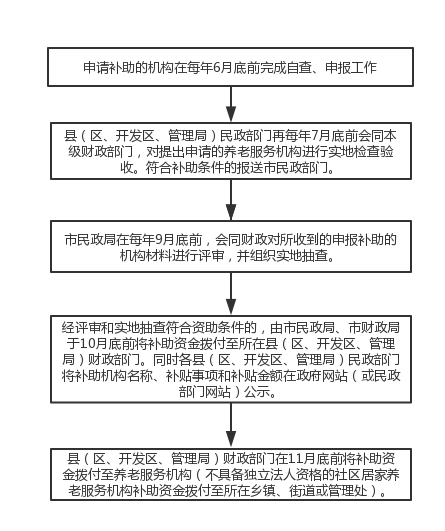 南昌市养老机构新增床位建设补助申请表南昌市养老机构运营补贴申请表南昌市养老机构运营自查报告南昌市社区居家养老服务机构建设（运营）补助申请表填表说明：具备独立法人资格的不需所在乡镇（街道、管理处）意见。南昌市社区居家养老服务机构验收表项目单位：   街道（乡镇）    社区（村）     居家养老服务中心（颐养之家）验收人员签字：               验收日期：                                                                                       南昌市社区居家养老服务机构自查报告盲人创新创业扶持补贴一、事项名称：盲人创新创业扶持补贴二、事项内容：对符合条件的民办盲人按摩机构连续扶持三年，第一年扶持资金：面积100平方米以下，从业盲人3人以下的示范店3万元；面积100-300平方米，从业盲人4-6人的精品店4万元，从业盲人7-9人的旗舰店5万元；面积300平方米以上的，从业盲人10人以上的航母店8万元。第二年、第三年扶持资金分别为：示范店1万元，精品店2万元，旗舰店3万元，航母店4万元。三、设定依据：南昌市盲人创新创业扶持办法（洪残联字〔2021〕149号）四、政策有效期：2022/01/01--2026/12/31五、服务对象：民办盲人按摩机构六、申请条件：1、《营业执照》合法有效，且正常运转满1年；2、从业盲人占从业人员总数50%以上（含50%）；3、从业盲人持有《中华人民共和国残疾人证》（视力残疾类别），同时执有盲人按摩学历证书、《中华人民共和国职业资格证书》（按摩师三级至五级）、《盲人医疗人员从事医疗按摩资格证书》三证之一；4、严格按照《劳动合同法》相关要求与从业盲人签订1年以上（含1年）劳动合同，从业盲人工资不得低于当地最低工资标准，并按规定缴纳相关社会保险；5、新成立机构与原机构（三年扶持期内提前关闭的机构）名称相同或法人相同，两者符合其一的，不得享受扶持政策；                                                                                                                                                                                                                                                                                                                                       6、遵守相关法律法规，无不良记录。七、办理流程：1.每年6月底前，盲人按摩机构到《营业执照》批准所在地的县区残联提出申请，经县区残联实地检查，符合要求的填写书面申请。 2.扶持盲人按摩机构名单须由县区残联在本地区公示不少于5个工作日，接受社会和群众监督。 3.每年8月底前，县区残联将已扶持（第二年、第三年）和新申请扶持的盲人按摩机构相关申报材料通过“南昌市政务服务网”在线办理并预审，市残联通过网上审批系统进行复审，30个工作日内审核办结，审核结果统一报送市财政局，市财政局根据市残联审核结果拨付市本级财政扶持资金。（流程图附后）八、申请材料：1.《南昌市盲人按摩机构扶持资金申请表》（附件1）、《南昌市盲人按摩机构扶持资金汇总表》（附件2）、《南昌市盲人按摩机构从业盲人登记表》（附件3）和《南昌市盲人按摩机构从业人员花名册》（附件4）；2.市场监督管理部门批准的《营业执照》原件及复印件；3.机构法人身份证、《中华人民共和国残疾人证》（视力残疾类别）原件及复印件；4.机构从业人员身份证、《中华人民共和国残疾人证》（视力残疾类别）及相关资格证书的原件及复印件；5.机构经营场所的房产证或租赁合同的原件及复印件；6.从业盲人的劳动合同或服务协议和从业盲人每月工资发放凭证的原件及复印件；7.从业盲人缴纳社会保险相关凭证及复印件。九、申请时间：每年6月份各县区、开发区、湾里管理局残联部门启动申请工作十、申请方式：线上--通过“惠企通”平台申报十一、事项类型：承诺兑现十二、承诺办结时限：60个工作日十三、办理部门：各县区、开发区、湾里管理局残联，市残联十四、咨询电话：0791-88371851十五、投诉电话：0791-12345十六、政策网址：http://www.jxzwfww.gov.cn/jxzw/zwfwwPrefecturePage/hqt/index.html?flag=gj盲人创新创业扶持补贴申请流程图南昌市盲人按摩机构扶持资金申请表申请机构（盖章）：                                     填表日期：     年   月  日超比例安排残疾人就业奖励一、事项名称：超比例安排残疾人就业奖励二、事项内容：本市行政区域内的机关、团体、企业、事业单位和民办非企业单位（以下统称用人单位）吸纳残疾人就业占单位在职职工总数的比例超过1.5%，且超比例部分实际安排就业的人数超出1人（含1人）的，可以依照本办法规定申请奖励。三、设定依据：南昌市残疾人联合会 南昌市财政局关于印发南昌市超比例安排残疾人就业奖励办法的通知（洪残联字〔2016〕233号）四、政策有效期：2017/01/01--五、服务对象：除南昌地区内的中央驻赣部门、企业和省属各类用人单位，本市行政区域内的机关、团体、企业、事业单位和民办非企业单位六、申请条件：用人单位吸纳就业的残疾人必须符合以下条件    （一）本市户口且持有《中华人民共和国残疾人证》或《中华人民共和国残疾军人证》（1-8级）；（二）符合法定就业年龄、有就业要求、具有一定劳动能力的残疾人；（三）依法签订一年以上（含一年）的劳动合同，并实际在岗工作，用人单位通过银行实际支付给残疾人的月工资不低于所在地区最低工资标准，且按规定为残疾人缴纳了社会保险（以养老保险为主）。七、办理流程：符合奖励申报范围、条件的用人单位于每年3月1日至7月31日之前，携带规定的材料，报送南昌市残疾人就业创业服务中心，申报上一年度超比例安排残疾人就业奖励。对在规定期限内不申报的，视同自动放弃，逾期不再受理。材料由南昌市残疾人就业创业服务中心审核后，报市残联、市财政审批后方可实施。（南昌县、新建区、进贤县、安义县、湾里区符合奖励申报范围、条件的用人单位，可按照此办法参照执行）八、申请材料：用人单位申请奖励应当提供以下材料（各一式三份）：（一）《南昌市超比例安排残疾人就业单位补贴奖励申请表》；（二）《南昌市按比例安排残疾人就业情况表》；（三）《南昌市在职残疾职工登记表》；（四）本单位上年度1月、6月、12月含工资领取单的原始会计凭证的原件和职工工资领取单的复印件及在职残疾职工工资上年度银行流水账单的原件和复印件；（五）残疾人职工的《中华人民共和国残疾人证》或《中华人民共和国残疾军人证》（1-8级）、身份证原件及复印件；（六）单位与残疾人职工依法签订一年以上（含一年）的《劳动合同书》原件及复印件；（七）残疾人职工养老保险缴费证明（南昌市缴纳）。九、申请时间：每年3月1日至7月31日十、申请方式：线上--通过“惠企通”平台申报线下--符合条件单位向南昌市残疾人就业创业服务中心年审窗口提出申请（南昌县、新建区、进贤县、安义县、湾里区符合条件的单位，向所在县区、开发区、湾里管理局残联提出申请）十一、事项类型：承诺兑现十二、承诺办结时限：60个工作日十三、办理部门：各县区、开发区、湾里管理局残联，市残联十四、咨询电话：0791-86835566十五、投诉电话：0791-12345十六、政策网址：http://www.jxzwfww.gov.cn/jxzw/zwfwwPrefecturePage/hqt/index.html?flag=gj超比例安置残疾人奖励办法流程图南昌市超比例安置残疾人就业单位补贴奖励申请表申请单位：                                                     年    月    日集中安置残疾人企业社保补贴一、事项名称：集中安置残疾人企业社保补贴二、事项内容：对达到集中安置残疾人就业单位标准的企业安置的残疾人缴纳的养老、医疗、失业保险给予单位缴纳部分50%的补贴。三、设定依据：南昌市残疾人联合会、南昌市财政局印发的《南昌市扶持集中安置残疾人就业单位实施办法》（洪残联字〔2018〕205号）四、政策有效期：长期五、服务对象：企业六、申请条件：1、依法与安置的每位残疾人职工签订了一年以上（含一年）的劳动合同或服务协议，并且安置的每位残疾人职工在单位实际在岗工作。2、月平均实际安置的残疾人职工占单位在职职工总数的比例应高于25%（含25%），并且实际安置的残疾人职工人数多于10人（含10人）；盲人按摩机构安置盲人人数不少于5人（含5人）。3、企业按规定为安置的每位残疾人职工缴纳社会保险。 4、通过银行等金融机构按月向安置的每位残疾人职工实际支付了不低于本市最低工资标准的工资。5、具备安置残疾人职工上岗工作的基本设施。七、办理流程：集中安置残疾人单位应于每年5月开始向所在县（区）残联提交上一年度补贴申请，县（区）残联对本辖区单位资格及申请进行审核并签署意见盖章后，报县区财政局审核盖章，审核材料交市残联复核；财政部门拨付资金。（流程图附后）八、申请材料：1、企业填写的《南昌市集中安置残疾人单位就业补助申请审批表》；2、企业统一社会信用代码证（复印件）;3、企业填写的《在职职工登记表》；4、企业填写的《残疾职工登记表》；5、残疾人职工的《中华人民共和国残疾人证》或《中华人民共和国残疾军人证（1至8级）》；6、用人单位通过银行等金融机构向每位残疾人职工支付工资的凭证；7、社保部门出具的用人单位为每位残疾人职工缴纳的社会保险费缴费记录。九、申请时间：每年申请时间：05/01-/09/31十、申请方式：线上--统一通过“惠企通”平台申报。线下--符合条件的单位向所在县区、开发区、湾里管理局政策兑现窗口提出申请。十一、事项类型    承诺兑现十二、承诺办结时限：40个工作日十三、办理部门：各县区、开发区、湾里管理局十四、咨询电话：0791-88556010十五、投诉电话：0791-12345十六 、政策网址：http://www.jxzwfww.gov.cn/jxzw/zwfwwPrefecturePage/hqt/index.html?flag=gj，      政策资金兑现实施办理流程图残疾职工登记表单位负责人：                   经办人：                     填报日期：市级农村阳光助残就业基地就业补助一、事项名称：市级农村阳光助残就业基地就业补助二、事项内容：对符合条件的农村阳光助残就业基地给予以下资金补助：全日制用工补助标准（单人）=当地月最低工资标准×12非全日制用工补助标准（单人）=当地日最低工资标准×实际工作天数日最低工资标准=月最低工资标准÷22基地年度补助总金额=全日制用工补助总金额+非全日制用工补助总金额；最高不超过20万元。设定依据：南昌市残疾人联合会 南昌市财政局关于印发《南昌市扶持市级农村阳光助残就业补助办法》的通知（洪残联字〔2022〕26号）政策有效期：2022年1月1日--2026年12月31日服务对象：企业申请条件：1、吸纳农村残疾人或农村重度残疾人家庭成员就业的农民专业合作社、家庭农场、乡村振兴文化旅游企业（公司）等涉农经济组织，主要从事种植、养殖、农副产品加工业、乡村旅游等。依法设立且正常经营，具备相应经营资质和服务能力，有良好的社会声誉，法定代表人或主要负责人有较强的助残意愿，有服务残疾人的基本设施和辅具用品，开展残疾人帮扶工作时间1年以上，无侵害残疾人权益和其他违法行为记录。2、安置16-65周岁有劳动能力的农村残疾人或农村重度残疾人家庭成员不低于10人（含10人）就业，基地法人和股东是残疾人的不能算入安置就业的残疾人总数里面；3、全日制用工依法签订一年以上劳动合同；非全日制用工签订书面劳务协议。与农村重度残疾人家庭成员签订合同的，应在合同上备注农村重度残疾人基本信息；（残疾人家庭成员是指与残疾人在同一户籍内、个人经济收入作为家庭共同财产、共同生活、相互有扶养义务的直系亲属或旁系亲属）；4、非全日制用工人均年度累计不得低于60个工作日，个人工时不少于30个工作日；5、通过银行按月向残疾人发放不低于当地最低工资标准的工资。6、种植面积在200亩以上；生产大棚总面积不低于30亩；养禽存栏1.5万羽以上；养畜存栏牛300头、猪、羊等700头以上；水面养殖面积在200亩以上；农副产品加工，年销售收入200万元以上；乡村文化旅游项目年营业收入200万以上。七、办理流程：上年度已批准通过的基地每年第一季度地向单位所在地县（区）残联提供相关申报材料；县区残联在收到有关申请材料后，7个工作日完成初审；市残联20个工作日完成实地考察和审核批复，对上年审核批复的基地进行资金补助。申请材料：1、企业填写《南昌市市级农村阳光助残就业基地就业补助申请审批表》；2、市残联批准通过的有关文件；3、安置农村残疾人花名册和就业基地安置残疾人用工合同；4、上年度1-12月安置就业残疾人通过银行发放工资凭证。九、申请时间：每年1月1日-3月31日申请方式：线上——通过“惠企通”平台申报线下--符合条件单位向所在县区、开发区、湾里管理局政策兑现窗口提出申请事项类型：承诺兑现承诺办结时限：40个工作日办理部门：各县区、开发区、湾里管理局残联部门咨询电话：0791-86811567投诉电话：0791-12345十六、政策网址：http://www.jxzwfww.gov.cn/jxzw/zwfwwPrefecturePage/hqt/index.html?flag=gj扶持市级农村阳光助残就业基地就业补助办理流程图南昌市市级农村阳光助残就业基地就业补助     申请审批表此表一式三份，填报要求字迹工整，不得有缺、漏、空白项。 南昌市市级农村阳光助残就业基地残疾人（重度残疾人家庭成员）花名册残疾人辅助性就业机构扶持补贴一、事项名称：残疾人辅助性就业机构扶持补贴二、事项内容：1.对每个符合条件，合法经营、安置残疾人在5-9人的辅助性就业机构给予一次性5万元的开办补助经费；安置残疾人10-14人的辅助性就业机构给予一次性10万元的开办补助经费；安置残疾人15人以上的辅助性就业机构给予一次性15万元的开办补助经费。经费主要用于残疾人岗前技能培训和机构场地租金补贴、无障碍改造补贴、生产设备、辅助器具购置补贴、残疾职工社会保险补贴等。2.对残疾人辅助性就业机构，除给予一次性开办补助经费外，每安置1名残疾人，每月补助300元运营经费。三、设定依据：南昌市残疾人联合会、南昌市财政局关于印发《南昌市残疾人辅助性就业机构扶持实施细则(试行）》的通知（洪残联字〔2019〕144号）四、政策有效期：长期五、服务对象：民办非企业单位、企业六、申请条件：1.辅助性就业机构具备合法产权或三年以上有效租赁合同（协议），人均使用面积不低于5平方米，并按照规定进行登记注册。根据组织形式不同，可以是依法在工商、民政等有关部门办理登记注册的独立法人单位，也可以是独立法人单位附设机构（以工农疗、庇护工场或车间等形式存在）。2.享受政策扶持的辅助性就业机构安置的智力、精神和重度肢体残疾人不少于5人。安置的残疾人应在法定就业年龄段内且持有《中华人民共和国残疾人证》（第二代）或者《中华人民共和国残疾军人证》（1至8级）。重度肢体残疾人是指《中华人民共和国残疾人证》（1至2级肢体残疾人）或《中华人民共和国残疾军人证》（1至3级肢体残疾军人）。3.具有相对稳定的劳动生产项目，且至少已开展生产劳动6个月以上。4.与安置的残疾人或其亲属签订了不低于6个月的劳动合同或相关协议，其中签订全日制劳动合同的，应按规定参加社会保险。5.残疾人日工作时间不少于3小时或周工作时间不少于15小时。6.通过银行等金融机构向安置的每位残疾人支付了不低于当地最低工资1/4的劳动报酬。7.具有适合残疾人工作、生活的无障碍环境，具备较为完善的劳动安全保护措施。8.配备一定比例的专门服务人员。安置精神残疾人的，需安排有专（兼）职精神科或相关业务能力的医生进行监护。9.制定相应的收益分配制度，其通过组织生产劳动所创造的收入，应当以计件或者其他合理的方式作为劳动报酬支付给残疾人。辅助性就业机构可以在收入总额中提取一定比例用于综合运营补贴。10.建立残疾人个人服务档案，除组织残疾人进行生产劳动外，辅助性就业机构应加强对残疾人生活上的关心，有针对性地开展生活自理能力培养、职业技能培训、康复训练和文体娱乐，促进残疾人与社会融合。七、办理流程：1.残疾人辅助性就业机构每年3月底前逐级申报上一年度各项扶持资金。2.残疾人辅助性就业机构向县（区）残联提出申请，县（区）残联在接到提交的材料后，受理应在10个工作日内完成，应至少安排2名工作人员联合同级财政部门对辅助性就业机构进行实地核查，并上报市残联；市本级残疾人辅助性就业机构直接向市级残联提出申请。残联受理过程中不得收取任何费用。3.市残联会同市财政局对上报的机构进行资料审核和实地验收后，将补贴经费下达至各县（区）财政，县（区）财政在收到补贴资金后5个工作日内将资金拨付至残疾人辅助性就业机构。4.辅助性就业机构的名称、地址、法定代表人、劳动项目、安置残疾人数量等事项发生变更的，应当在变更后1个月内，向县级残联提交相关材料。符合享受扶持政策条件的，继续给予扶持。（流程图附后）八、申请材料：1.在行政管理部门登记注册或托养机构（庇护工厂）附设机构的相关证明文件和有关劳动项目的说明材料。2.填写《南昌市残疾人辅助性就业机构审批表》。（附件1）3.与残疾人或与其亲属签订的劳动合同或者相关协议和通过银行等金融机构向安置残疾人支付的劳动报酬凭证。4.安置的残疾人名册，身份证、残疾人证复印件。九、申请时间：每年申请时间：01/01-03/31十、申请方式：线上—通过“惠企通”平台申报线下—符合条件单位向所在市级、县区、开发区、湾里管理局政策兑现窗口提出申请十一、事项类型：承诺兑现十二、承诺办结时限：40个工作日十三、办理部门：南昌市、各县区、开发区、湾里管理局残联部门十四、咨询电话：0791-86811567十五、投诉电话：0791-12345十六、政策网址：http://www.jxzwfww.gov.cn/jxzw/zwfwwPrefecturePage/hqt/index.html?flag=gj政策资金兑现实施流程图南昌市残疾人辅助性就业机构审批表编号：第  号南昌市残疾人辅助性就业服务人员申请表机构名称：（盖章）                                       年 月 日                                             编号：第 号南昌市残疾人辅助性就业服务人员退出申请表机构名称：（盖章）                                      年  月  日南昌市残疾人辅助性就业机构补贴资金申请表残疾人康复机构提升改造建设补助及评比奖励残疾人康复机构提升改造建设补助一、事项名称：残疾人康复机构提升改造建设补助二、事项内容：1.残疾人康复机构场地提升改造建设补助。对符合扶持条件的民办残疾人康复机构，给予一次性提升改造补助，补助标准为500元/平方米，补助金额不超过提升改造总投入额（不含设备购置和房屋租金）的50%。对在原地进行提升改造的不予扶持，同一机构不得重复享受改造建设补贴。2.残疾人康复机构设备（器材）购置补贴。按照《江西省残疾儿童康复机构准入标准（试行）》设施要求，对符合扶持条件且购置了现代化的大型康复设备（器材）的民办残疾人康复机构，按照实际投入金额的50%给予一次性补助，补助金额最高不超过10万。3.残疾人康复机构租房补贴。对符合扶持条件的民办残疾人康复机构且新址租赁合约期超过3年以上的，从租赁之日起，给予三年的租房补助，补助标准为年房租总额的30%，每年最高不超过10万元。三、设定依据：关于印发《南昌市民办残疾人康复机构扶持奖励办法》的通知（洪残联字〔2020〕91号）四、政策有效期：2020/07/15--2022/12/31五、服务对象：民办非企业单位六、申请条件：1.持有机构登记证书、卫生保健合格证、机构提升改造后所在建筑消防安全验收合格证明材料等有效证件和文件资料。2.符合《江西省残疾儿童康复服务机构准入标准（试行）》（赣残联字〔2019〕92号）要求，并在提升改造后完成了残联准入与协议备案的民办残疾人康复机构。3.在2019年7月1日-2022年6月30日三年内，对康复训练使用场地和康复设备进行了规范提升，并经所在市、县（区）、开发区残联验收合格的民办残疾人康复服务机构。4.康复机构的财务、会计和资产管理制度完善，严格执行收费项目和标准，收费行为规范，开具发票，票据填写规范，无乱收费现象，自觉接受监督检查。七、办理流程：当年度完成了提升改造的民办残疾人康复机构，项目验收合格后，向所在地县（区）残联提出申请，各县区残联委托第三方核算申请机构投入总额，并出具审核意见，审核意见公示，公示后无异议报县（区）财政部门审核，核实无误后报市残联，市残联汇总县（区）残联审核意见，并在市残联官网公示，公示后报市财政局，市财政按相应补助标准拨付市级扶持奖励经费至市残联和县（区）、开发区财政部门。八、申请材料：1.企业填写《南昌市民办残疾人康复机构提升改造补助审批表》；2.残疾人康复机构书面申请报告；3.机构登记证书（复印件）；4.在训残疾人花名册；5.设备购置正式发票；6.房屋租赁合同及租金发票；7.装修合同及装修预算结算表；8.装修结算凭证（发票）。九、申请时间：2022年7月开始申请十、申请方式：线上--通过“惠企通”平台申报线下--符合条件单位向所在县区、开发区、湾里管理局政策兑现窗口提出申请十一、事项类型：承诺兑现十二、承诺办结时限：60个工作日十三、办理部门：各县区、开发区、湾里管理局残联部门十四、咨询电话：0791-86806267十五、投诉电话：0791-12345十六、政策网址：http://www.jxzwfww.gov.cn/jxzw/zwfwwPrefecturePage/hqt/index.html?flag=gj政策资金兑现实施流程图南昌市民办残疾人康复机构提升改造补助审批表残疾人康复机构评比奖励一、事项名称：残疾人康复机构评比奖励二、事项内容：评比为“合格”以上的康复机构，可承担本市各县区残疾人康复训练任务。取得“优秀”成绩（即评分90分以上）的民办康复机构，给予机构优秀奖励，奖励标准为3-5万元。年度收训残疾人人数达到20-40人奖励3万元，40-60人奖励4万元，60人以上奖励5万元。县（区）已自行出台奖励政策的，奖励标准按就高不就低的原则，不得重复奖励。三、设定依据：关于印发《南昌市民办残疾人康复机构扶持奖励办法》的通知（洪残联字〔2020〕91号）四、政策有效期：长期五、服务对象：民办非企业单位六、申请条件：凡是当年度1月1日前，经南昌市、各县（区）、开发区审核，同意准入的民办残疾人康复机构。七、办理流程：南昌市民办残疾人康复机构开展自评工作，完成后报主管残联，机构主管残联组织初评，确定机构参评等级后报市残联，市残联组织第三方评估考评组对康复机构现场考评，市残联对评比结果进行通报，并在残联官网公示，公示无异议后报市财政局，市财政按相应补助标准拨付市级奖励经费至市残联和县（区）、开发区财政部门。八、申请材料：1.企业填写《南昌市民办残疾人康复机构评比申报表》；2.自评报告；3.机构法人证书（复印件）；4.收训人员汇总表；九、申请时间：2022年9月开始申请十、申请方式：线上--通过“惠企通”平台申报线下--符合条件单位向所在县区、开发区、湾里管理局政策兑现窗口提出申请事项类型：承诺兑现十二、承诺办结时限：60个工作日十三、办理部门：各县区、开发区、湾里管理局残联部门十四、咨询电话：0791-86806267十五、投诉电话：0791-12345十六、政策网址：http://www.jxzwfww.gov.cn/jxzw/zwfwwPrefecturePage/hqt/index.html?flag=gj政策资金兑现实施流程图南昌市民办残疾人康复机构评比申报表残疾人托养机构开办建设补助一、事项名称：残疾人托养机构开办建设补助二、事项内容：市、县（区）财政每年从残疾人就业保障金中安排一定资金，建立残疾人日间照料服务专项扶持资金，用于日间照料服务机构及日间照料对象的资助和补助，专款专用。（一）托养机构建设补贴结合规模大小和托养人数给予托养机构一次性建设补贴，补贴金额不超过实际建设投入额，其中小型托养机构一次性建设补贴最高不超过20万元；中型托养机构一次性建设补贴最高不超过30万元；大型托养机构一次性建设补贴最高不超过40万元。机构在建成且运营半年后，经验收合格，按补贴标准的50%给予补贴，剩余50%在运营的第2年给予补贴。建成之后因特殊原因变更服务场所的，不再享受机构建设补贴。（二）托养机构开办奖励对依托社会资源新开办的小型、中型和大型托养机构，经认定符合条件的，根据其初期托养残疾人数按每人2000元标准给予一次性开办奖励，最高奖励不超过20万元。以上补贴资金由市和县区两级财政负担，且不得与中央、省补贴资金重复。其中，各城区托养机构补贴资金由市与城区财政各承担50%；开发区托养机构补贴资金由市财政全部承担；南昌县、进贤县、安义县、新建区和湾里管理局托养机构补贴资金由县、新建区和湾里管理局财政自行承担。三、设定依据：南昌市残疾人联合会、南昌市财政局关于印发《南昌市政府购买残疾人日间照料服务工作实施方案》的通知洪残联字〔2021〕45号四、政策有效期：长期五、服务对象：民办非企业单位六、申请条件：1、资质完备。机构许可证、收费许可证、卫生保健合格证、消防安全合格证等证照齐全、有效。2、收费合理。残疾人日间照料服务实行政府指导性收费标准。其根据机构运行成本合理核定，报所在地物价部门核定。3、财务公开。财务、会计和资产管理制度完善，严格执行收费项目和标准，收费行为规范，开具发票，票据填写规范，无乱收费现象，并自觉接受财政、残联组织的监督检查。4、条件达标。机构场地面积应达到人均10平方米以上，具备基本的日间照料设施设备，配备满足基本服务的工作人员，规章制度健全；符合《方便残疾人使用的城市道路和建筑物设计规范》的建设要求。其中，托养对象在15至29人之间的为小型日间照料机构；托养对象在30至59人之间的为中型日间照料机构；托养对象在60人及以上的为大型日间照料机构。托养对象在14人及以下的日间照料机构不纳入管理范畴。七、办理流程：（一）托养机构建设补贴1、申请：托养机构正常运转半年后，经县区残联和财政部门验收合格，按照验收时规模大小、托养人数和实际建设投入额，由机构写出书面申请报告，填报《南昌市残疾人日间照料机构建设补贴申请表》（附件2），同其他申报材料一并报县区残联。2、县区补贴资金：县区残联初审盖章后，送同级财政部门审核，财政部门审核盖章确认，并及时下达资金至县区残联，由县区残联拨付至托养机构。3、市级补贴资金：区（含城区、开发区，下同）残联、财政部门审核后，将申报材料及区残联、财政审核表（附件2），报市残联申请市级建设补贴资金。市残联审批并公示5个工作日无异议后报市财政部门，市财政部门按相应标准下达50%的市级补贴资金至区财政部门，由区残联拨付给托养机构。剩余的50%部分第2年按程序下达。（二）托养机构开办奖励1、申请：托养机构正常运转半年后，经县区残联和财政部门验收合格，按照验收时接受服务的残疾人人数，由托养机构提交书面申请（含托养机构开办、建设及托养机构残疾人基本情况），并填报《南昌市残疾人日间照料机构奖励资金申请表》（附件3）同相关申报材料一并报县区残联。2、县区补贴资金：县区残联5个工作日内初审盖章后，送同级财政部门审核，财政部门5个工作日内审核盖章确认，并及时下达资金至县区残联，由县区残联拨付至托养机构。3、市级补贴资金：区残联、财政部门审核后，将申报材料及区残联、财政审核表（附件3），报市残联申请市级开办奖励。市残联审批并公示5个工作日无异议后报市财政部门，市财政部门按相应标准下达市级补贴资金至区财政部门，由区残联一次性拨付给托养机构。八、申请材料：（一）日间照料机构建设补贴申报材料：（1）托养机构书面申请报告；托养机构基本情况介绍；政府购买残疾人日间照料服务协议书；服务场所房产证书或房屋承租协议书；按比例配备的机构工作人员花名册、劳动合同和养老保险缴费证明；专业技术人员职业资格证书、职业水平能力证明或接受过相应专业技能培训证明；《日间照料人员托养服务管理数据库名单》；（2）《南昌市残疾人日间照料机构建设补贴申请表》；（3）托养机构登记证和机构代码证（副本复印件）；（4）托养机构实际建设投入相关凭证；以上申报材料1式5份，市、区残联及日间照料机构各1份，市、县区财政部门各1份。（二）新建日间照料机构奖励资金申报材料：（1）日间照料机构书面申请报告（2）《南昌市残疾人日间照料机构奖励资金申请表》（3）《南昌市残疾人日间照料花名册》（4）接受日间照料服务残疾人身份证、残疾证复印件以上申报材料一式五份，市残联、县（区）残联及日间照料机构各一份，市财政局及县（区）财政局各一份。九、申请时间：每年申请时间：01/01-07/31十、申请方式：线上--通过“惠企通”平台申报线下--符合条件单位向所在市级、县区、开发区、湾里管理局政策兑现窗口提出申请十一、事项类型：承诺兑现十二、承诺办结时限：40个工作日十三、办理部门：各县区、开发区、湾里管理局、南昌市残疾人联合会十四、咨询电话：0791-83872151十五、投诉电话：0791-12345十六、政策网址：http://www.jxzwfww.gov.cn/jxzw/zwfwwPrefecturePage/hqt/index.html?flag=gj政策资金兑现实施流程图南昌市残疾人日间照料机构申请表单位（盖章）：                        填报时间：年 月 日南昌市残疾人日间照料机构建设补贴申请表填表时间：年 月 日南昌市残疾人日间照料机构奖励资金申请表单位（盖章）：                           填报时间：年 月 日填报人：                              联系电话：南昌市残疾人日间照料机构运营补贴资金申请表单位（盖章）：                             填报时间：  年 月 日填报人：                                联系电话：南昌市智力、精神及重度残疾人日间照料受助人员资格申请表托养机构（盖章）：                              申请编号：南昌市智力、精度及重度残疾人日间照料受助人员健康状况与行为问题记录南昌市残疾人日间照料人员托养服务管理数据库名单单位（盖章）：                                    填报时间：  年  月  日残疾人创业孵化基地补助一、事项名称：残疾人创业孵化基地补助二、事项内容：1.对已获批准的市级残疾人创业孵化基地，给予20万元一次性补助。2.对入驻企业在创业孵化基地发生的物管费、卫生费、房租费、非生产性水电费按其每月实际费用的60%给予补贴，每个入驻实体每季最高补贴不超过1万元，补贴期限不超过3年。补贴由所在的残疾人创业孵化基地直接向市残联申请，但同一残疾人作为法人代表申请的入驻企业，只能享受一次市残联补贴政策，不能重复享受。3.对入驻企业在创业孵化基地内正常营业并为安置就业的残疾人发放的工资每月不低于当地最低工资标准且购买社保的，按照上一年度企业缴纳的养老保险、医疗保险、失业保险费用中单位负担部分总额的50%给予补贴，补贴期限不超过3年。补贴由所在的残疾人创业孵化基地代为向市残联申请。4.入驻企业申领营业执照1年以上的，给予一次创业补贴5000元，由所在的残疾人创业孵化基地直接向市残联申请领取。三、设定依据：南昌市残疾人联合会、南昌市财政局《南昌市残疾人创业孵化基地创建实施方案》（洪残联字〔2020〕69号）四、政策有效期：长期五、服务对象：企业六、申请条件：1.有规范的资质。创业孵化基地必须是依法成立的独立法人机构，无违法违纪行为和未了结的法律、经济纠纷，运营时间在1年以上。2.有完善的设施。创业孵化基地须具备可自主支配经营的场地（租用场地的，须签有3年以上的租赁协议），建筑面积达600平方米以上。有规范、安全的物业管理和水电、消防、通讯、互联网、仓储等公用配套设施、无障碍设施和服务。3.有健全的制度和管理团队。创业就业扶持、年度考核等管理制度和财务制度健全；日常管理制度、入驻和退出机制完善；有管理服务团队，积极开展残疾人创业就业孵化服务，能帮助基地内企业或个人享受政府部门的创业扶持政策，提供政策咨询、创业指导、辅导培训、事务代理、法律援助、文化建设等服务。4.有明显的孵化效果。有条件承接省、市、县级残疾人培训实训任务；年新入驻初创企业2户以上（含2户），近2年孵化成功率不低于50%（含50%）。5.有较强的示范性。残疾人创业孵化基地有良好发展前景，具有连续滚动孵化的功能，对全市孵化基地建设具有示范、引领作用。七、办理流程：（一）申报：每年5月底前，符合基本创建条件的单位向市残联提出申请，并提供以下材料：1.残疾人创业孵化基地总结报告（包括机构场所、日常管理、创业服务、孵化成效、工作创新、经济和社会效益等情况）；2.填写的《南昌市残疾人创业孵化基地认定申请表》（附件1）；3.相关证明文件：相关法人证明文件的原件及复印件；法定代表人身份证原件及复印件；固定场所的证明（产权证明、租赁合同）；创业孵化基地运行管理制度；入驻企业营业执照；孵化企业清单；为入驻企业提供相关服务的资料。（二）认定：市残联对申报材料进行审查，审查后对申报单位进行实地检查评审，符合条件的认定为“南昌市残疾人创业孵化基地”，由市残联发文命名并授予相应标牌。（三）已获批准的残疾人创业孵化基地于每年8月底前向市残联提出政策扶持申请，市残联自收到申请7个工作日内审定，审定结果在市残联网站进行公示无异议后，将扶持项目补助情况函告市财政局，市财政局于9月底前下拨补贴资金。（流程图附后）八、申请材料：1.残疾人创业孵化基地总结报告（包括机构场所、日常管理、创业服务、孵化成效、工作创新、经济和社会效益等情况）；2.填写的《南昌市残疾人创业孵化基地认定申请表》（附件1）；3.相关证明文件：相关法人证明文件的原件及复印件；法定代表人身份证原件及复印件；固定场所的证明（产权证明、租赁合同）；创业孵化基地运行管理制度；入驻企业营业执照；孵化企业清单；为入驻企业提供相关服务的资料。九、申请时间：每年认定申请时间:05/01-05/31每年经费申请时间:08/01-08/31申请方式：线上——通过“惠企通”平台申报线下--符合条件单位向南昌市残联政策兑现窗口提出申请十一、事项类型：（免申即享、即申即享、承诺兑现）承诺兑现十二、承诺办结时限：40个工作日十三、办理部门：南昌市残疾人联合会十四、咨询电话：0791-86811567十五、投诉电话：0791-12345十六、政策网址：http://www.jxzwfww.gov.cn/jxzw/zwfwwPrefecturePage/hqt/index.html?flag=gj政策资金兑现实施流程图南昌市残疾人创业孵化基地认定申请表注：此表由申报单位填写。南昌市残疾人创业孵化基地一次性补贴申请表申报单位（盖章）：                          填表日期： 年 月 日注：此表由申报单位填写。南昌市残疾人创业孵化基地孵化对象安置残疾人就业社保补贴申请表申报单位（盖章）：                    填表日期：  年  月  日南昌市残疾人创业孵化基地入驻企业创业补贴申请表申报单位（盖章）：                        填表日期：  年  月  日南昌市残疾人创业孵化基地奖励资金申请表申报单位（盖章）：                        填表日期：  年  月 日安全隐患整改资金补助一、事项名称：安全隐患整改资金补助二、事项内容：在南昌市范围内进行安全生产方面项目建设，如：安全生产公共基础设施建设（含新建、改建、扩建）项目；安全生产隐患排查治理体系建设项目；引进先进技术，优化生产工艺，改善设施安全运行条件，提升企业安全生产水平的项目；非煤矿山、危险化学品、烟花爆竹等重大危险源治理、重大事故隐患整改项目；道路交通、建筑施工、消防、水电气等安全隐患整改项目；以及其他需要支持的安全生产项目，可申请项目资金补助（详细情况以每年发布的申报通知为准）。三、设定依据：南昌市应急管理局、南昌市财政局关于印发《南昌市应急管理专项资金管理暂行办法》的通知（洪应急字〔2020〕89号四、政策有效期：以每年通知发布时间为准五、服务对象：企业；事业单位；其他六、申请条件：1、安全生产公共基础设施建设（含新建、改建、扩建）项目；2、安全生产隐患排查治理体系建设项目；3、引进先进技术，优化生产工艺，改善设施安全运行条件，提升企业安全生产水平的项目；4、非煤矿山、危险化学品、烟花爆竹等重大危险源治理、重大事故隐患整改项目；5、道路交通、建筑施工、消防、水电气等安全隐患整改项目；6、其他需要支持的安全生产项目。七、办理流程：1、项目组织或实施单位按属地原则向所在县区（开发区）应急局（安监局）、湾里管理局应急局提出项目资金申请，经所在县区（开发区）应急局（安监局）、财政局及湾里管理局应急局、财政局初审后汇总上报市应急局。各县区（开发区）应急局（安监局）、财政局及湾里管理局应急局、财政局负责受理本辖区内项目的申报，并对申报项目的必要性、可行性及材料的完整性、真实性、可靠性进行审核。项目组织或实施单位为市直单位及其下属单位的，向主管部门提出申请，市直主管部门、市应急局归口业务科室负责初审。2、评审程序：市应急局组织有关专家对市级项目及各县区（开发区）应急局（安监局）、湾里管理局应急局上报的项目进行评审，根据专家评审意见建立项目库，并根据项目的轻重缓急及资金情况确定补助项目，征求市财政局意见后在市应急局网站公示5日。公示无异议，市应急局行文报市政府，市财政局根据市政府批复下达资金。八、申请材料：1、申请报告及项目申报表；2、申报单位或主管单位统一社会信用代码证书；3、申报企事业相关资质证书复印件；4、安全隐患整改项目的实施方案，包括项目实施的可行性、必要性分析，图片及说明材料，资金安排及使用的说明材料；5、完工项目设备采购合同或协议、采购发票、工程结算凭证等复印件；6、有配套资金的需提供配套资金落实的佐证材料。九、申请时间：以年度申报通知为准十、申请方式：线下--项目组织或实施单位按属地原则向所在县区（开发区）应急局（安监局）、湾里管理局应急局提出项目资金申请，经所在县区（开发区）应急局（安监局）、财政局及湾里管理局应急局、财政局初审后汇总上报市应急局十一、事项类型：承诺兑现十二、承诺办结时限：原则上不超过90个工作日（除去市政府批复环节）十三、办理部门：南昌市应急管理局科技和规划财务科十四、咨询电话：0791-83986157十五、投诉电话：0791-12345十六、政策网址：http://www.jxzwfww.gov.cn/jxzw/zwfwwPrefecturePage/hqt/index.html?flag=gj          政策资金兑现实施流程图附件1：安全隐患整改资金项目申报表（县区）附件2:安全隐患整改资金项目申报表（市级）市级科技重大项目补助一、事项名称：市级科技重大项目二、事项内容：每年在电子信息领域设立15项左右科技重大专项项目，每项给予100-200万元的支持。三、设定依据：《关于进一步推动电子信息产业高质量发展的实施意见》（洪府发办〔2021〕25号）、《南昌市科技重大项目管理实施细则》（洪科规字〔2018〕7号）四、政策有效期：无五、服务对象：企业六、申请条件：1、项目符合《南昌市科技重大项目申报指南》公布的重点支持领域；2、项目申报单位上年度研发经费支出原则上应达到所申请财政资金的4倍以上；3、重大科技攻关项目要求技术先进，属于我市重点产业发展和高新技术产业的关键技术、瓶颈技术、共性技术、公益技术，具有良好的应用前景，对促进区域经济社会发展具有很强的带动作用；4、重大科技成果转化项目要求技术先进、成熟，知识产权明晰，具备转化能力，项目科技成果影响重大，具有良好的市场前景和经济社会效益，对产业转型升级有明显带动和示范效应；5、重大科技成果转化项目申报单位注册资本在500万元以上或上年度主营业务收入2000万元以上；6、重大科技攻关项目不受理已经完成研发阶段的项目；7、重大科技成果转化项目不受理已经形成大批量生产的项目；8、三年内承担了市级科技计划项目未按期验收的单位不得申报新项目。七、办理流程：1、项目申报。符合申报条件的单位据实组织项目申报，在南昌市科技计划项目管理系统提交科技重大项目申报材料。2、项目受理。县（区、开发区、新区）科技行政管理部门或项目归口管理部门（以下简称项目组织单位）审查推荐后，市科技局业务归口管理部门对照项目申报条件要求，提出受理审核意见，并纳入项目库。3、项目评审。项目评审分材料评审和答辩评审两个阶段进行，由市科技局委托评审机构组织实施。材料评审后，按照从高分到低分的原则，提出答辩评审入围项目名单。4、项目公示。市科技局在相关门户网站予以公示，公示期为7天。5、项目审批。公示期满后，市科技局提出立项计划报市政府审批。6、项目经费下达。市政府批复后，项目承担单位与市科技局签订《南昌市科技重大项目合同书》。资金由市财政局分二期拨付，项目立项当年拨付60％，项目验收后拨付40％。第一批资金根据签订的《南昌市科技重大项目合同书》办理资金拨付，第二批资金依《南昌市科技计划项目验收证书》办理资金拨付。（流程图附后）八、申请材料：1．重大科技攻关项目（1）《南昌市科技重大项目申报书》和《南昌市重大科技攻关项目可行性研究报告》（格式详见市科技局官网下载中心）。（2）上一年度单位财务审计报告。（3）上一年度企业研发项目情况、企业研发活动及相关情况表。规模以上企业可登录“统计联网直报平台”（http://219.235.129.78/dr/queryLoginInfo.do），直接打印带水印的企业研究开发项目情况（107-1表）、企业研究开发活动及相关情况（107-2表），并加盖本企业公章；其他企业从江西省税务局电子税务局打印研发费用加计扣除明细表（A107012表），加盖本企业公章；新型研发机构提供科学研究和技术服务业事业单位调查表，加盖本单位公章。不得填报虚假数据，市科技局将进行抽查核实。提供虚假数据的取消该单位三年内申报科技发展专项资金资格。（4）与项目有关的前期研究证明材料、列入各类科技计划项目的批准文件、高新企业认定证书、奖励证明等。其中，（1）-（3）为必备材料，（4）为可选材料。2．重大科技成果转化项目（1）《南昌市科技重大项目申报书》和《南昌市重大科技成果转化项目可行性研究报告》（格式详见市科技局官网下载中心）。（2）上一年度单位财务审计报告。（3）上一年度企业研发项目情况、企业研发活动及相关情况表。规模以上企业可登录“统计联网直报平台”（http://219.235.129.78/dr/queryLoginInfo.do），直接打印带水印的企业研究开发项目情况（107-1表）、企业研究开发活动及相关情况（107-2表），并加盖本单位公章；其他企业从江西省税务局电子税务局打印研发费用加计扣除明细表（A107012表），加盖本企业公章。不得填报虚假数据，市科技局将进行抽查核实。提供虚假数据的取消该企业三年内申报科技发展专项资金资格。（4）项目成熟性证明材料（如：科技成果登记证书、科技成果（项目）评估评价报告或检验检测报告等）。（5）项目建设环评报告、土地使用证明材料等。（6）明确规定需要行业主管部门审批的，须附相应的批准许可证。（7）技术来源证明（如：知识产权证书、技术依托合同或技术合作开发合同等）。（8）与项目有关的列入各类科技计划项目的批准文件、高新企业认定证书、奖励证明等。其中，（1）-（6）为必备材料，（7）-（8）为可选材料。九、申请时间：每年发布项目申报通知启动申报工作十、申请方式：通过“南昌市科技计划项目申报管理系统”申报事项类型：（免申即享、即申即享、承诺兑现）承诺兑现十二、承诺办结时限：项目申报审批时限：企业提交申报材料后，县区推荐审核时限不超过5个工作日，市科技局业务归口管理部门，审核时限一般不超过7个工作日。十三、办理部门：市科技局十四、咨询电话：0791-83884241十五、投诉电话：0791-12345十六、政策网址：http://www.jxzwfww.gov.cn/jxzw/zwfwwPrefecturePage/hqt/index.html?flag=gj项目实施流程图省级重点新产品认定及奖补一、事项名称：省级重点新产品认定及奖补二、事项内容：鼓励企业开发应用型重点新产品，对新认定的省级重点新产品，投产后一次性给予3万元的补助；对新认定的国家级和省级产业技术创新战略联盟，一次性分别给予依托企业50万元、20万元的奖励；对企业获得的且已在生产过程中推广应用的国家科学技术进步、技术发明一等奖和二等奖的奖项，一次性分别给予创新团队100万元、50万元的奖励，对企业获得的且在生产过程中推广应用的省科学技术进步一等奖和二等奖的奖项，按照省奖励资金标准给予1:1配套奖励。三、设定依据：《中共南昌市委南昌市人民政府关于深入推进科技协同创新的实施意见》（洪发〔2013〕7号）四、政策有效期：2022年3月9日—长期五、服务对象：企业六、申请条件：2020年通过验收的省级重点新产品，并形成30万元以上的销售收入。七、办理流程：南昌市科技局官网发布申报通知和计划指南——项目申报单位网上申报——县区（开发区）科技主管部门线上审核推荐——市科技局进行线上初审-市科技局党政联席会研究通过——下达奖励资金。（流程图附后）八、申请材料：1.申报单位申请报告（加盖单位公章）；2.2021年度省级重点新产品验收证书；3.新产品销售的部分发票（不少于30万元）；4.2021年度研发投入附件。九、申请时间：2022年3月7日-4月5日十、申请方式：线上--南昌科技创新公共服务平台（http://www.ncskj.cn/JiShu/Index）十一、事项类型：承诺兑现十二、承诺办结时限：每年兑现一次十三、办理部门：市科技局高新科十四、咨询电话：0791-83884249十五、投诉电话：0791-12345十六、政策网址：http://www.jxzwfww.gov.cn/jxzw/zwfwwPrefecturePage/hqt/index.html?flag=gj政策资金兑现实施流程图科技保险补助一、事项名称：科技保险补助二、事项内容：对符合条件的科技型企业投保特定科技保险按年度进行一次性补助。对投保企业财险类和责任保险类险种的按其实际保费的50%给予补助；投保信用保证保险类险种的按其实际保费的40%给予补助；投保人身险类险种的按其实际保费的30%给予补助。单个企业每年最高补助额不超过50万元。 三、设定依据：南昌市科学技术局 南昌市财政局关于印发《南昌市科技保险补助资金管理办法》的通知(洪科规字〔2018〕6号)四、政策有效期：2018/9/17-长期五、服务对象：高新技术企业、科技型中小企业、研发机构六、申请条件：①申报企业为南昌市行政区域内登记注册的有独立法人资格高新技术企业、科技型中小企业、研发机构。②其它申请科技保险资金的企业，必须符合以下条件：A、研发的技术和生产的产品符合国家支持的高新技术产业和南昌市委、市政府确定的重点发展产业;以科学研究、技术开发、技术转让、技术咨询、技术服务和科技成果转化为主营业务，其高新技术产品、高新技术服务的收入应占企业当年主营业务收入的50%以上；拥有自主研发的技术储备（含授权的专利、软件著作权、登记的成果、认定的重点新产品）、授权转让的专利或专有技术等；D、有技术研发活动，每年用于研发投入的经费占企业年销售收入的2%（含）以上。七、办理流程：1．南昌市科技局官网发布申报通知和计划指南；2．项目申报单位在科技计划项目申报系统提交申报材料进行网上申报；3．县区（开发区）科技主管部门线上审核推荐；4．科技保险服务平台进行线上初审；5.市科技局平台科推荐评审6．符合申报条件的项目，组织专家评审；7．通过了专家评审的项目，由市科技局党政联席会讨论研究后，进行拟立项名单公示；8.．公示结束后市科技局、市财政局联合印发资金下达文件。（流程图附后）八、申请材料：（1）《南昌市科技保险保费补助项目申报书》(根据申报流程在网上进行填写）。（2）保险公司出具的正式保单，保费支付凭证及发票。（3）高新技术企业提供认定证书，科技型中小企业和研发机构提供编号或认定文件；非高新技术企业和科技型中小企业提供关于2021年度高新产品（服务）收入或专利产品收入以及上年度技术研发经费投入的专项审计报告。(4)2021年度企业研发项目情况、企业研发活动及相关情况表。规模以上企业可登录“统计联网直报平台”（http://219.235.129.78/dr/queryLoginInfo.do），直接打印带水印的企业研究开发项目情况（107-1表）、企业研究开发活动及相关情况（107-2表），并加盖本企业公章；其他企业从江西省税务局电子税务局打印研发费用加计扣除明细表（A107012表），加盖本企业公章。不得填报虚假数据，市科技局将对企业进行抽查核实。提供虚假数据的取消该企业三年内申报科技发展专项资金资格。以上材料均为必备材料。九、申请时间：2022/03/07--2022/4/05十、申请方式：项目申报单位登录南昌市科技局官网，进入“南昌市科技计划项目申报管理系统”，注册单位信息，提交项目电子申报材料。十一、事项类型：承诺兑现十二、承诺办结时限：2022/12/31十三、办理部门：市科学技术局创新平台与科技金融科、市科技投资经营有限公司十四、咨询电话：0791-83884236、0791-86589266十五、投诉电话：0791-12345十六、政策网址：http://www.jxzwfww.gov.cn/jxzw/zwfwwPrefecturePage/hqt/index.html?flag=gj政策资金兑现实施流程图南昌市工程技术研究中心认定及补助一、事项名称：南昌市工程技术研究中心认定及补助二、事项内容：经市科技局新认定的南昌市工程技术研究中心，一次性给予20万元补助；经市科技局组织的每三年一次的考核中评为优秀的工程中心，给予10万元奖励性补助；新认定的国家工程技术研究中心一次性给予500万元支持；经我市推荐新认定的省工程技术研究中心一次性给予50万元支持，对同时获得国家级、省级、市级工程技术研究中心的，按最高奖补标准给予补助。三、设定依据：南昌市科学技术局 南昌市财政局关于印发《南昌市工程技术研究中心管理办法》的通知(洪科字〔2018〕162号)四、政策有效期：2022/7/10-长期五、服务对象：企业；事业单位；民办非企业单位六、申请条件：必须是在南昌市注册具有独立法人资格的单位或企业（不含赣江新区范围内注册地登记的单位或企业），或由多个单位（包括高校、院所和企业）组合起来的群体，同时还需满足以下条件：（一）申请组建南昌市工程技术研究中心应具备以下基本条件：1.组建目标明确，研发任务具体，方案切实可行，在某一技术领域具有雄厚的科研实力，拥有较好的工程技术研究、设计基础和丰富的成果转化背景与经验。2.配备管理负责人和技术带头人，研发和管理人员不少于15人，其中高级职称或硕士学位的人员不少于30%。3.具备工程技术试验条件和基础设施，有必要的检测、分析、测试手段和工艺设备，设备原值不低于150万元（农业领域不低于100万元）。4.拥有较雄厚的科研资产和经济实力，有筹措资金的能力和信誉。此外，企业类工程技术研究中心依托单位还应具备以下条件：1.经营状况良好，上一年度销售额原则上不低于2000万元。2.有持续的研发投入，上一年度研发经费投入占年销售收入的比例不低于3%。3.拥有有效的专利、软件著作权、集成电路布图设计专有权、植物新品种等知识产权。七、办理流程：(一)申请单位在申报系统填报《南昌市工程技术研究中心组建申报书》以及相关材料，经所在地科技主管部门审核通过后推荐给市科技局。(二)市科技局业务科室对申报材料进行初审，并根据需要进行现场考察，如遇专业技术要求较高时可组织专家进行论证。结合材料审查和专家论证意见，市科技局研究确定同意组建南昌市工程技术研究中心名单，并在市科技局网站上公示5个工作日。(三)公示无异议后，市科技局发文批复同意组建名单。（流程图附后）八、申请材料：①《南昌市工程技术研究中心组建申请报告》②《南昌市工程技术研究中心组建申报书》③相关附件材料：（1）依托单位资质、经营状况及相关奖励证明材料。（2）申报单位为企业的，须提供企业上年度会计报表。（3）申报单位为企业的，须提供上年度企业研发项目情况、企业研发活动及相关情况表。规模以上企业可登录“统计联网直报平台”（http://219.235.129.78/dr/queryLoginInfo.do），直接打印带水印的企业研究开发项目情况（107-1表）、企业研究开发活动及相关情况（107-2表），并加盖本企业公章；其他企业从南昌市科技局官网下载中心下载后填报，加盖本企业公章。不得填报虚假数据，市科技局将对企业进行抽查核实。提供虚假数据的取消该企业三年内申报科技发展专项资金资格。（4）依托单位近3年来承担市级以上科技计划项目、成果奖励、专利申请和授权、出版论著，取得相关行业许可证、主持或参与制订的国家或地方标准等相关文件或证件等。（5）拟建平台的试验场所、设施设备，需提供扫描图片说明。（6）与其他高等院校、科研院所及企业开展科技合作情况。（7）技术转移转化情况。以上均为必备材料。九、申请时间：2022/05/26--2022/6/24（每年按照申报通知申请）十、申请方式：线上--项目申报单位登录南昌市科技局官网，进入“南昌市科技计划项目申报管理系统”，注册单位信息，提交项目电子申报材料。十一、事项类型：承诺兑现十二、承诺办结时限：发布申报通知后，180个工作日之内。十三、办理部门：市科学技术局创新平台与科技金融科十四、咨询电话：0791-83884236十五、投诉电话：0791-12345十六、政策网址：http://www.jxzwfww.gov.cn/jxzw/zwfwwPrefecturePage/hqt/index.html?flag=gj政策资金兑现实施流程图南昌市重点实验室认定及补助一、事项名称：南昌市重点实验室认定及补助二、事项内容：经市科技局新认定的南昌市重点实验室，一次性给予20万元补助；经市科技局组织的每三年一次的考核中评为优秀的重点实验室，给予10万元奖励性补助；新认定的国家重点实验室一次性给予500万元支持；经我市推荐新认定的省重点实验室一次性给予50万元支持，对同时获得国家级、省级、市级重点实验室的，按最高奖补标准给予补助。三、设定依据：南昌市科学技术局南昌市财政局关于印发《南昌市重点实验室管理办法》的通知(洪科字〔2018〕163号)四、政策有效期：2022/7/10-长期五、服务对象：企业；事业单位；民办非企业单位六、申请条件：必须是在南昌市注册具有独立法人资格的单位或企业（不含赣江新区范围内注册地登记的单位或企业），或由多个单位（包括高校、院所和企业）组合起来的群体，同时还需满足以下条件：1.具有较强的科研实力，组建目标明确，研发任务具体，方案切实可行，在本领域具有先进水平或自身特色。2.具有学科带头人、科研团队和技术人员队伍。科研人员不少于20人，其中具有高级职称或博士学位的人员不少于30%。3.具备科研设施和仪器设备等实验条件，实验用房300平方米（农业领域150平方米）以上，物理空间相对集中，设备原值不低于300万元（农业领域150万元）。4.依托单位须承诺加盟南昌市大型科学仪器设备共享平台，为重点实验室的建设、运行管理、科学研究、人才引育、开放交流提供必要的配套条件。5.依托高校、医院建设的，院校以下属的学院或者系为申报主体，综合性医院以科室为申报主体，已组建市级重点实验室的学院或系、科室不能重复申报同一学科的重点实验室。6.同一科研人员只可以在一家重点实验室任职，同一科研项目、专利及成果只属于一家重点实验室。7.依托企业建设的，上一年度销售额不低于2000万元，研发经费投入占年销售收入的比例不低于3%，同一家企业只支持建设一家重点实验室。七、办理流程：(一)申请单位在申报系统填报《南昌市工程技术研究中心组建申报书》或《南昌市重点实验室组建申报书》以及相关材料，经所在地科技主管部门审核通过后推荐给市科技局。(二)市科技局业务科室对申报材料进行初审，并根据需要进行现场考察，如遇专业技术要求较高时可组织专家进行论证。结合材料审查和专家论证意见，市科技局研究确定同意组建南昌市工程技术研究中心和南昌市重点实验室名单，并在市科技局网站上公示5个工作日。(三)公示无异议后，市科技局发文批复同意组建名单。（流程图附后）八、申请材料：①《南昌市重点实验室组建申请报告》②《南昌市重点实验室组建申报书》③相关附件材料：（1）依托单位资质、经营状况及相关奖励证明材料。（2）申报单位为企业的，须提供企业上年年度会计报表。（3）申报单位为企业的，须提供上年度企业研发项目情况、企业研发活动及相关情况表。规模以上企业可登录“统计联网直报平台”（http://219.235.129.78/dr/queryLoginInfo.do），直接打印带水印的企业研究开发项目情况（107-1表）、企业研究开发活动及相关情况（107-2表），并加盖本企业公章；其他企业从南昌市科技局官网下载中心下载后填报，加盖本企业公章。不得填报虚假数据，市科技局将对企业进行抽查核实。提供虚假数据的取消该企业三年内申报科技发展专项资金资格。（4）依托单位近3年来承担市级以上科技计划项目、成果奖励、专利申请和授权、出版论著，取得相关行业许可证、主持或参与制订的国家或地方标准等相关文件或证件等。（5）拟建平台的试验场所、设施设备，需提供扫描图片说明。（6）与其他高等院校、科研院所及企业开展科技合作情况。（7）技术转移转化情况。九、申请时间：2022/05/26--2022/6/24（每年按照申报通知申请）十、申请方式：线上--项目申报单位登录南昌市科技局官网，进入“南昌市科技计划项目申报管理系统”，注册单位信息，提交项目电子申报材料。十一、事项类型：承诺兑现十二、承诺办结时限：发布申报通知后，180个工作日之内。十三、办理部门：市科技局平台科十四、咨询电话：0791-83884236十五、投诉电话：0791-12345十六、政策网址：http://www.jxzwfww.gov.cn/jxzw/zwfwwPrefecturePage/hqt/index.html?flag=gj政策资金兑现实施流程图医疗卫生科技支撑项目立项补助一、事项名称：医疗卫生科技支撑项目立项补助二、事项内容：对获立项南昌市医疗卫生科技支撑计划项目的，重点项目支持10万元，一般项目支持5万元，项目立项后，一次性拨付。重点项目自筹资金与财政补助资金的比例不低于1:1。三、设定依据：南昌市科学技术局关于印发《南昌市医疗卫生科技支撑计划项目管理办法》的通知（洪科规字〔2019〕1号）四、政策有效期：2019.7--2022.7五、服务对象：企业、事业单位六、申请条件：南昌市财政征管范围内注册登记、且有独立法人资格涉及医疗卫生技术的事业、企业单位(南昌市企业监管警示系统中为红色警示类别的企业，不在申报对象范围)（一）一般项目应具备以下条件：1.项目申报符合国家、省、市医疗卫生技术和产业政策，且符合南昌市科技计划项目年度申报指南支持的重点领域和方向；2.项目属于本行业或本地区技术先进、应用前景好、社会或经济效益明显的应用研究；3.申报单位具有完成项目必备的人才条件和技术装备，较好的前期研究基础，并具有完成项目的良好信誉；4.申报单位需要有确定的资金来源，合理的投资结构，确保项目顺利进行；5.项目负责人是在全市范围内医疗卫生机构的在职人员，具有相关研究领域的技术优势，具有与项目相关的研究经历和研究积累；6.项目负责人有1项及以上在研市级科研项目未按规定程序验收的，不得再次申报。已获省级及以上立项项目内容不得再重复申报市级科技项目；7.项目需与其他外单位合作的，须签署科技合作协议，明确双方权利义务和知识产权归属等。（二）申报重点项目除符合一般项目申报条件外，还需符合以下条件：1.项目属于本行业或本地区重大疾病的预防和临床诊治共性关键技术的应用研究，研究成果应用转化前景广阔、社会或经济效益显著；2.项目研究团队应建立任务分工明确、相互沟通、相互协作的长效机制；3.项目自筹资金与申报财政补助资金比例不低于1：1，并提供项目申报单位自筹资金承诺书。七、办理流程：1.市科技局发布项目年度申报通知（指南）2.申报单位通过南昌科技创新公共服务平台系统，网上注册，提交项目申报材料。3.经单位审核推荐、县区科技行政管理部门进行初审、推荐，市科技局业务处室再对项目进行审核、推荐专家评估。4.市科技局组织专家对项目进行评审，依据项目评估结果和类型,高分优先安排的原则，经市科技局会议研究审定确定拟立项项目及经费安排，经公示无异议后，下达项目立项及资金文件。（流程图附后）八、申请材料：1.事业单位法人证书或者法人营业执照和医疗机构执业许可证；2.《南昌市科技支撑计划项目申报书》；3.申报重点项目单位自筹资金承诺书；4.与申报项目有关的其他材料。九、申请时间：待正式通知十、申请方式：线上--南昌科技创新公共服务平台（http://www.ncskj.cn/JiShu/Index）十一、事项类型：承诺兑现十二、承诺办结时限：网上申报结束后，60个工作日之内十三、办理部门：市科技局农社科十四、咨询电话：0791-83884246十五、投诉电话：0791-12345十六、政策网址：http://www.jxzwfww.gov.cn/jxzw/zwfwwPrefecturePage/hqt/index.html?flag=gj政策资金兑现实施流程图南昌市新型研发机构认定及奖补一、事项名称：南昌市新型研发机构认定及奖补二、事项内容：对《南昌市支持新型研发机构发展办法》出台前已建成的被认定为市级新型研发机构补助100万元。对高校、院所、大型企业来我市与县（区）、开发区、湾里管理局共建新型研发机构，获市科技创新工作领导小组审批同意的，支持最高不超过2000万元。对新认定的省级新型研发机构，市财政给予一次性补助100万元，对同时获得省级、市级新型研发机构的，不重复给予补助。           三、设定依据：南昌市人民政府办公厅关于印发《南昌市新型研发机构建设实施细则（试行）》的通知（洪府厅发〔2019〕120号）四、政策有效期：2019/11/25-长期五、服务对象：企业；事业单位；民办非企业单位六、申请条件：一、对《南昌市支持新型研发机构发展办法》出台前已建成的新型研发机构申请认定的条件：（一）注册运营1年以上的独立法人单位；（二）用于办公和科研的场所不得少于500平米，用于研发活动的仪器设备原值不得低于500万元；（三）年度研发投入不低于年收入或支出总额的15%；（四）常驻研发人员占职工总数的30%以上，且不少于15人，其中高级职称或高学历人员应占研发人员的30%以上；（五）研究方向明确，建立了完善的管理体制、运营机制、财务制度。二、与县（区）、开发区（新区）共建新型研发机构的申请条件：（一）合作方有较强的创新能力，积累的科研成果多；（二）合作方能够选派一定数量的常驻研发人员；（三）新型研发机构的主攻方向与县（区）、开发区（新区）的产业布局切合度较高，具有较强的引领作用；（四）新型研发机构建设的可行性方案获得专家论证通过；（五）双方已初步达成共建协议。三、由市政府牵头引进的重大新型研发机构的申请条件：（一）合作方有很强的创新能力，科研成果影响很大；（二）合作方能够选派一定数量的常驻研发人员；（三）新型研发机构的主攻方向是南昌急需发展的重点产业，具有较强的引领作用；（四）新型研发机构建设的可行性方案科学合理，技术先进，效益可期，专家论证评价较高；（五）双方合作意向强，形成初步共建协议；（六）新型研发机构落地县（区）、开发区（新区）已明确。七、办理流程：一、对《南昌市支持新型研发机构发展办法》出台前已建成的新型研发机构认定申报流程：1、符合条件的单位，根据当年申报指南，登录南昌市科技项目申报平台，在规定时间内完成申报书填写、上传有关证明材料；2、属地县（区）、开发区（新区）科技行政管理部门初审推荐；3、市科技局相关业务处室审核、组织专家评审；4、征求市直相关部门意见；5、市科技局党政联席会根据专家评审意见、部门意见进行会议审议，确定拟认定名单；6、拟认定名单在市科技局网站向社会公示7天，无异议的认定为市级新型研发机构。二、 与县（区）、开发区（新区）共建新型研发机构申报流程：1、条件成熟的，由县（区）政府、开发区（新区）管委会适时向市科技局申请；2、市科技局对上报材料进行审核，指导申报单位完善建设可行性方案、共建协议；3、市科技局、市工信局联合组织专家对可行性方案进行论证；4、专家论证通过的，由市科技局负责征求市直相关部门的意见；5、市科技局根据征求意见，指导申报单位修改完善共建协议；6、条件成熟后，提交市科技局会议研究，明确建设时间、任务目标、补助标准等；7、市科技局研究同意的，报市科技创新工作领导小组审批后，列入筹建；8、筹建的新型研发机构在人员进驻、部分设备到位、运营制度建立、具备开始工作的条件后，可认定为市级新型研发机构；9、建设期满由市科技局、市工信局共同组织专家现场验收。三、  由市政府牵头引进的重大新型研发机构申报流程：1、条件成熟的，由市政府明确的落户县（区）政府、开发区（新区）管委会向市科技创新工作领导小组申请；2、市科技创新工作领导小组办公室对上报材料进行审核，指导申报单位完善建设可行性方案、共建协议；3、市科技局、市工信局联合组织专家对可行性方案进行论证；4、专家论证通过的，由市科技创新工作领导小组办公室负责征求市直相关部门的意见；5、市科技创新工作领导小组办公室根据征求意见，指导申报单位修改完善共建协议；6、条件成熟后，提交市科技创新工作领导小组会议研究，确定建设时间、任务目标、补助标准等；7、筹建的新型研发机构在人员进驻、部分设备到位、运营制度建立、具备开始工作的条件后，可认定为市级新型研发机构；8、建设期满由市科技局、市工信局共同组织专家进行现场验收。（流程图附后）八、申请材料：一、对《南昌市支持新型研发机构发展办法》出台前已建成的新型研发机构认定申报材料：1.南昌市新型研发机构认定申报书；2.新型研发机构建设期工作总结；3.新型研发机构后续建设发展规划；4.新型研发机构的管理制度；5.上一年度财务报表和研发投入证明材料。二、与县（区）、开发区（新区）共建新型研发机构申报材料：1.县（区）政府、开发区（新区）管委会的请示；2.新型研发机构建设可行性方案；3.专家论证意见；4.草拟的共建协议书。三、由市政府牵头引进的重大新型研发机构申报材料：1.县（区）政府、开发区（新区）管委会的请示；2.新型研发机构建设可行性方案；3.专家论证意见；4.草拟的共建协议书。九、申请时间：2021/01/21-2021/03/12（每年按照申报通知申请）十、申请方式：线上--项目申报单位登录南昌市科技局官网，进入“南昌市科技计划项目申报管理系统”，注册单位信息，提交项目电子申报材料。十一、事项类型：承诺兑现十二、承诺办结时限：发布申报通知后，180个工作日之内；十三、办理部门：科学技术局创新平台与科技金融科十四、咨询电话：0791-83884236十五、投诉电话：0791-12345十六、政策网址：http://www.jxzwfww.gov.cn/jxzw/zwfwwPrefecturePage/hqt/index.html?flag=gj政策资金兑现实施流程图（《南昌市支持新型研发机构发展办法》出台前已建成的新型研发机构）政策资金兑现实施流程图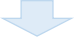 南昌市高新技术企业认定及奖补一、事项名称：南昌市高新技术企业认定及奖补二、事项内容：对高新技术企业培育库内的企业通过国家高新技术企业认定的，每家一次性给予15万元的奖励；培育库以外的企业通过国家高新技术企业认定的，每家一次性给予10万元的奖励。对认定为标杆型高新技术企业的，每家一次性给予50万元奖励。对经省科技厅认定的独角兽企业、潜在独角兽企业、独角兽种子企业和瞪羚企业，分别给予400万元、50万元、30万元和10万元的一次性配套奖励。规模以下国家高新技术企业首次发展成为规模以上企业的，一次性再给予每家15万元的奖励；规模以上企业首次被认定为国家高新技术企业的，一次性再给予每家15万元的奖励。企业作为第一承担单位获批立项的国家科技重大项目、国家重点研发计划等重大科技项目，分年度按国拨经费的10%给予配套资金支持，每个项目每年最高不超过100万元。三、设定依据：南昌市人民政府办公厅关于印发南昌市高新技术企业量质“双提升”行动方案的通知（洪府厅发〔2019〕71号）四、政策有效期：2019年7月—长期五、服务对象：企业六、申请条件：1.新认定的国家高新技术企业；2.规模以上企业首次被认定的国家高新技术企业；3.经省科技厅认定的独角兽企业、潜在独角兽企业、独角兽种子企业和瞪羚企业；4.对南昌市科技局认定的标杆型高新技术企业。七、办理流程：南昌市科技局官网发布申报通知和计划指南——项目申报单位网上申报——县区（开发区）科技主管部门线上审核推荐——市科技局进行线上初审-市科技局党政联席会研究通过——下达奖励资金。（流程图附后）八、申请材料：1.高新技术企业证书；2.入规证明材料；3.独角兽企业、潜在独角兽企业、独角兽种子企业和瞪羚企业的认定证书；4.南昌市科技局认定的标杆型高新技术企业认定文件。5.申报单位申请报告（加盖单位公章）；九、申请时间：2021/01/01--2021/12/31，待正式通知十、申请方式：线上--南昌科技创新公共服务平台 （http://www.ncskj.cn/JiShu/Index）十一、事项类型：承诺兑现十二、承诺办结时限：发布申报通知后，180个工作日之内十三、办理部门：市科技局高新科十四、咨询电话：0791-83884249十五、投诉电话：0791-12345十六、政策网址：http://www.jxzwfww.gov.cn/jxzw/zwfwwPrefecturePage/hqt/index.html?flag=gj南昌市高层次科技创新人才“双百计划”申报一、事项名称：南昌市高层次科技创新人才“双百计划”申报二、事项内容：对入选“双百计划”（100名高层次创新人才、100个高层次创新团队）个人项目、团队项目的，分别按照20万元、40万元给予用人单位项目资助，其中两院院士、诺贝尔奖等国际知名科学技术奖项获得者申报的项目按照每个项目100万元给予用人单位项目资助。三、设定依据：南昌市科学技术局  南昌市财政局关于印发《南昌市高层次科技创新人才“双百计划”实施办法》的通知 （洪科字〔2019〕242号） 四、政策有效期：2019/11/29-长期五、服务对象：南昌市辖企业、市属事业单位六、申请条件：1、引进类与培养类项目均应具备以下条件：①属于用人单位开展技术攻关和成果转化的项目；②项目有完整的可行性研究报告和具体的实施方案；③项目具有经技术合同登记的科技合作协议，明确双方权利、义务和知识产权归属等；④项目依托单位为企业的，其上年度研发经费投入占销售收入比重不低于3%；前期已投入项目研发、人才培养、设备购置等经费不低于该项目申请资助金额的两倍。⑤项目未申报本年度市医疗卫生科技支撑计划、星创天地等其他市级科技计划项目。2、引进类项目申请人（含团队负责人，下同）的条件：①具备博士学位或高级职称（团队其他成员应具备硕士以上学位）；②申报项目之日前1年未在昌工作，引进后须与用人单位签订2年以上的工作协议，在昌工作时间每年不少于2个月；③年龄不超过55周岁；④除具备上述基本条件外还须符合下列条件之一：（1）中国科学院院士、中国工程院院士；国际知名科学技术奖项获得者，包括诺贝尔奖、图灵奖、菲尔兹奖、普利兹克奖、美国国家科学奖章、法国全国科研中心科研奖章、英国皇家金质奖章获得者等国内外顶尖人才；（2）属于国家重大人才计划、百千万人才工程人选、“长江学者”特聘教授、国务院特殊津贴专家等国内外领军人才；（3）在国内985或211高校、国（境）外高校、省（部）属科研院所、医疗卫生机构担任教授、研究员、首席科学家或相当职务的专家学者；（4）在世界500强企业担任中高级职务的专业技术人才。3、培养类个人项目申请人的条件：①具备博士学位或高级职称；②年龄不超过50周岁；③申报项目时已连续在昌工作2年以上，入选后必须为用人单位服务不少于2年；④主持重大科研项目、领导高端创新团队（创新基地）的科技创新人才和科研管理人才；⑤拥有自主知识产权技术，且有成熟性的证明材料（如：科技成果鉴定证书、新产品鉴定证书或检测报告等），自主开发的产品技术达到国内领先水平。4、培养类团队项目申请人的条件：①团队负责人具备博士学位或高级职称，团队核心成员有2人以上具有硕士以上学位，其他成员应具备学士以上学位；②团队负责人年龄不超过50岁，团队成员平均年龄不超过45岁；③申报项目时已连续在昌工作2年以上，入选后必须为用人单位服务不少于2年；④具有较强的自主创新能力，拥有自主知识产权的核心技术，能持续产生创新成果特别是重大科研成果，在本行业中处于国内或省市领先水平，具有较强的市场竞争力。七、办理流程：发布公告-网上申报-资格初审-专家评审-考察公示-项目立项-合同签订-中期考核（验收）-中期考核（验收）通过-下达资金（流程图附后）八、申请材料：①《南昌市高层次科技创新人才“双百计划”项目申报书》；②项目申请人学历学位证书、职称证书；③项目申请人主要成果证明材料（专利证书、产品证书、奖励证书、科学技术成果证书、代表性论著等）；④用人单位证明材料（营业执照、验资报告、公司章程等）；⑤聘用合同；⑥项目可行性报告；⑦项目依托单位为企业的，需提供上年度企业会计报表、企业研发投入统计报表及项目前期投入经费证明材料。⑧申报培养类项目的申请人需提供近两年社会保险参保证明。九、申请时间：根据科技计划项目安排十、申请方式：线上--项目申报单位登录南昌市科技局官网，进入“南昌市科技计划项目申报管理系统”，注册单位信息，提交项目电子申报材料。十一、事项类型：承诺兑现十二、承诺办结时限：每年兑现一次十三、办理部门：市科学技术局科技人才科十四、咨询电话：0791-83884281十五、投诉电话：0791-12345十六、政策网址：http://www.jxzwfww.gov.cn/jxzw/zwfwwPrefecturePage/hqt/index.html?flag=gj“揭榜挂帅”制科技重大专项补助一、事项名称：“揭榜挂帅”制科技重大专项补助二、事项内容：项目对接“揭榜”成功后，技术需求企业、揭榜方和市科技局签订三方协议，立项时市级财政给予每项100万元启动经费，项目通过验收后，市财政按照项目三方协议总额度的20%进行后补助，最高不超过500万元（含立项时拨付的100万元）。三、设定依据：《南昌市科技创新基础大提升三年行动方案（2021-2023年）》（洪发办〔2021〕11号）四、政策有效期：2021年4月22日-长期五、服务对象：企业（高等院校、科研院所、科技型企业、新型研发机构以及创新联合体）六、申请条件：1.发榜方。企业发榜项目，项目研发费用由发榜企业和市财政共同承担，项目研发总投入在1000万元以上，其中企业自筹部分应达到800万元以上。发榜企业应具备以下基本条件：（1）为我市重点产业领域龙头、骨干企业，上年度营业收入须在2亿元以上，研究开发费用总额占同期销售收入总额的比例不低于3%。（2）需求内容应聚焦本行业、本企业发展“卡脖子”的前沿技术、核心关键技术，通过项目实施，能够带动相关产业自主创新能力的提升，显著提升本行业、本企业的市场竞争力。（3）有自己的研发平台和研发人员队伍，能够提供项目研发实施必要的支持和配套条件，且项目研发攻关成功后成果能率先在本企业落地应用。（4）项目攻关任务应有明确的技术指标、完成时限、产权归属、资金投入及其他对揭榜方的硬性条件要求。（5）具备良好的社会信用，自年度“揭榜挂帅”项目申报之日起前三年内无不良信用记录或重大违法行为。2.揭榜方。揭榜方主要为全国范围内具有研发实力的高等院校、科研院所、科技型企业、新型研发机构以及创新联合体（有关联交易的单位除外），应具备以下基本条件：（1）具有较强的研发实力、科研条件和稳定的研发队伍等，有能力完成发榜方提出的任务需求。（2）提出的攻克“卡脖子”关键技术的实施方案可行，具有自主知识产权。（3）承诺项目取得的成果在发榜方进行转移转化。（4）有同类技术需求的企业不得作为揭榜方，可以作为合作单位承接项目成果转移转化。（5）优先支持具有良好科研业绩基础的单位和团队，鼓励组建创新联合体共同开展揭榜项目攻关。（6）具有良好的科研道德和社会诚信，自年度“揭榜挂帅”榜单发布之日起，前三年之内无不良信用记录。七、办理流程：需求征集。面向社会公开征集技术需求；论证遴选。组织行业专家对征集的项目需求进行分析论证，形成发榜项目清单，面向全国公开征集揭榜方。组织揭榜。网上申报。专家评榜。组织专家进行论证评审。公示签约。拟入榜项目评榜结果经发榜方同意确认后，向社会公示。公示无异议后，下达正式立项文件，由发榜方、揭榜方、市科技局共同签订《南昌市科技重大项目合同书》。资金拨付。过程管理及验收。（流程图附后）八、申请材料：1.企业填写《“揭榜挂帅”企业重大技术需求征集表》；2.年度主营业务收入、研发投入辅助账等相关财务报表。九、申请时间：每年发布征集通知启动征集工作十、申请方式：通过“南昌市科技计划项目申报管理系统”申报十一、事项类型：承诺兑现十二、承诺办结时限：企业提交申报材料后，县区推荐审核时限不超过5个工作日，市科技局业务归口管理部门，审核时限一般不超过7个工作日。十三、办理部门：市科技局、市财政局十四、咨询电话：0791-83884241十五、投诉电话：0791-12345十六、政策网址：http://www.jxzwfww.gov.cn/jxzw/zwfwwPrefecturePage/hqt/index.html?flag=gj项目实施流程图南昌市高层次科技人才“洪城计划”项目落户奖励一、事项名称：南昌市高层次科技人才“洪城计划”项目落户奖励二、事项内容：每年通过“洪城计划”创业大赛遴选10个项目分一、二、三等奖并对应入选“洪城计划”A、B、C类三个项目层次。项目落户并正式运营后将分别获得30万元、20万元、10万元落户奖励，从项目落户之日算起，A、B、C类项目在三年内可根据项目单位自投资金和项目引入风险投资情况分别获得最高不超过600万元、400万元、200万元的创业扶持资金。项目落户满三年，不再获得扶持资金资助。三、设定依据：《南昌市高层次科技人才“洪城计划”实施办法》洪府发〔2020〕29 号四、政策有效期：2020/8/10-长期五、服务对象：高层次科技人才六、申请条件：入选“洪城计划”项目单位七、办理流程：项目单位提出资金申请-审核-现场考察-会议研究-审批-下达资金（流程图附后）八、申请材料：项目落户运营证明材料、项目单位自投资金证明材料、项目引入风险投资证明材料九、申请时间：全年十、申请方式：项目申报单位登录南昌市科技局官网，进入“南昌市科技注册单位信息，提交项目电子申报材料。十一、事项类型：承诺兑现十二、承诺办结时限：每年兑现一次十三、办理部门：市科学技术局科技人才科十四、咨询电话：0791-83884281十五、投诉电话：0791-12345十六、政策网址：http://www.jxzwfww.gov.cn/jxzw/zwfwwPrefecturePage/hqt/index.html?flag=gj南昌市政务服务管理办公室南昌市发展和改革委员会南昌市财政局2022年8月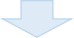 一、单位基本情况一、单位基本情况一、单位基本情况一、单位基本情况一、单位基本情况一、单位基本情况单位名称单位地址邮  编法人类型□企业法人；□事业法人；□社团法人；□民办非企业法人；□其它□企业法人；□事业法人；□社团法人；□民办非企业法人；□其它□企业法人；□事业法人；□社团法人；□民办非企业法人；□其它□企业法人；□事业法人；□社团法人；□民办非企业法人；□其它□企业法人；□事业法人；□社团法人；□民办非企业法人；□其它法人代表联系电话手  机开户银行账    号联系人联系电话手   机注册时间注册地点二、展会基本情况二、展会基本情况二、展会基本情况二、展会基本情况二、展会基本情况二、展会基本情况三、申请资金理由三、申请资金理由三、申请资金理由三、申请资金理由三、申请资金理由三、申请资金理由四、郑重承诺四、郑重承诺四、郑重承诺四、郑重承诺四、郑重承诺四、郑重承诺我单位所有申报材料真实，保证按照规定使用资金，接受监督。我单位所有申报材料真实，保证按照规定使用资金，接受监督。我单位所有申报材料真实，保证按照规定使用资金，接受监督。我单位所有申报材料真实，保证按照规定使用资金，接受监督。我单位所有申报材料真实，保证按照规定使用资金，接受监督。我单位所有申报材料真实，保证按照规定使用资金，接受监督。以下内容申报单位不填写以下内容申报单位不填写以下内容申报单位不填写以下内容申报单位不填写以下内容申报单位不填写以下内容申报单位不填写市会展主管部门、市财政局审核意见：1.同意□      2.不同意□        3.建议安排资金    万元（盖章）    20   年   月   日    市会展主管部门、市财政局审核意见：1.同意□      2.不同意□        3.建议安排资金    万元（盖章）    20   年   月   日    市会展主管部门、市财政局审核意见：1.同意□      2.不同意□        3.建议安排资金    万元（盖章）    20   年   月   日    市会展主管部门、市财政局审核意见：1.同意□      2.不同意□        3.建议安排资金    万元（盖章）    20   年   月   日    市会展主管部门、市财政局审核意见：1.同意□      2.不同意□        3.建议安排资金    万元（盖章）    20   年   月   日    市会展主管部门、市财政局审核意见：1.同意□      2.不同意□        3.建议安排资金    万元（盖章）    20   年   月   日    一、单位基本情况一、单位基本情况一、单位基本情况一、单位基本情况一、单位基本情况一、单位基本情况单位名称单位地址邮  编法人类型□企业法人；□事业法人；□社团法人；□民办非企业法人；□其它□企业法人；□事业法人；□社团法人；□民办非企业法人；□其它□企业法人；□事业法人；□社团法人；□民办非企业法人；□其它□企业法人；□事业法人；□社团法人；□民办非企业法人；□其它□企业法人；□事业法人；□社团法人；□民办非企业法人；□其它法人代表联系电话手  机开户银行账    号联系人联系电话手   机注册时间注册地点二、展会基本情况二、展会基本情况二、展会基本情况二、展会基本情况二、展会基本情况二、展会基本情况三、申请资金理由三、申请资金理由三、申请资金理由三、申请资金理由三、申请资金理由三、申请资金理由四、郑重承诺四、郑重承诺四、郑重承诺四、郑重承诺四、郑重承诺四、郑重承诺我单位所有申报材料真实，保证按照规定使用资金，接受监督。我单位所有申报材料真实，保证按照规定使用资金，接受监督。我单位所有申报材料真实，保证按照规定使用资金，接受监督。我单位所有申报材料真实，保证按照规定使用资金，接受监督。我单位所有申报材料真实，保证按照规定使用资金，接受监督。我单位所有申报材料真实，保证按照规定使用资金，接受监督。以下内容申报单位不填写以下内容申报单位不填写以下内容申报单位不填写以下内容申报单位不填写以下内容申报单位不填写以下内容申报单位不填写市会展主管部门、市财政局审核意见：1.同意□      2.不同意□        3.建议安排资金    万元（盖章）    20   年   月   日    市会展主管部门、市财政局审核意见：1.同意□      2.不同意□        3.建议安排资金    万元（盖章）    20   年   月   日    市会展主管部门、市财政局审核意见：1.同意□      2.不同意□        3.建议安排资金    万元（盖章）    20   年   月   日    市会展主管部门、市财政局审核意见：1.同意□      2.不同意□        3.建议安排资金    万元（盖章）    20   年   月   日    市会展主管部门、市财政局审核意见：1.同意□      2.不同意□        3.建议安排资金    万元（盖章）    20   年   月   日    市会展主管部门、市财政局审核意见：1.同意□      2.不同意□        3.建议安排资金    万元（盖章）    20   年   月   日    园区（基地）名称申请单位名称（盖章）园区（基地）主管单位园区（基地）主导行业园区（基地）主导行业园区（基地）主导行业园区（基地）主导行业园区（基地）地址法定代表人姓名姓名姓名职务法定代表人手机手机手机E-mail传真传真传真驻园联系人姓名姓名姓名职务驻园联系人手机手机手机E-mail传真传真传真园区总投资额（万元）园区总投资额（万元）园区总投资额（万元）园区总投资额（万元）园区总投资额（万元）已建成室内建筑面积(m2)总建筑面积(m2)总建筑面积(m2)非文化类商业及其他配套建筑面积(m2)非文化类商业及其他配套建筑面积(m2)占总建筑面积       %占总建筑面积       %占总建筑面积       %占总建筑面积       %占总建筑面积       %占总建筑面积       %占总建筑面积       %占总建筑面积       %占总建筑面积       %占总建筑面积       %实际入驻企业数量(个)实际入驻文化企业数实际入驻文化企业数实际入驻企业数量(个)实际入驻文化企业数实际入驻文化企业数占入驻企业总数     %占入驻企业总数     %占入驻企业总数     %占入驻企业总数     %实际入驻企业数量(个)实际入驻文化企业数实际入驻文化企业数规上文化企业       家规上文化企业       家规上文化企业       家规上文化企业       家上一年度运营情况上一年度运营情况上一年度运营情况上一年度运营情况上一年度运营情况上一年度运营情况上一年度运营情况上一年度运营情况上一年度运营情况上一年度运营情况上一年度运营情况园区（基地）总产值（万元）园区（基地）总产值（万元）文化企业总产值（万元）文化企业总产值（万元）文化企业总产值（万元）税收总额（万元）税收总额（万元）文化企业税收总额（万元）文化企业税收总额（万元）文化企业税收总额（万元）营业执照（三证合一新版）营业执照（三证合一新版）（可另附纸）（可另附纸）（可另附纸）（可另附纸）（可另附纸）（可另附纸）（可另附纸）（可另附纸）（可另附纸）法定代表人身份证（加盖单位公章）法定代表人身份证（加盖单位公章）（可另附纸）（可另附纸）（可另附纸）（可另附纸）（可另附纸）（可另附纸）（可另附纸）（可另附纸）（可另附纸）上年度财务审计报告上年度财务审计报告上年度财务审计报告（可另附纸）（可另附纸）（可另附纸）（可另附纸）（可另附纸）（可另附纸）（可另附纸）（可另附纸）由税务部门提供的单位上一年度的完税证明由税务部门提供的单位上一年度的完税证明由税务部门提供的单位上一年度的完税证明（可另附纸）（可另附纸）（可另附纸）（可另附纸）（可另附纸）（可另附纸）（可另附纸）（可另附纸）国家企业信用公示信息系统相关网页截图国家企业信用公示信息系统相关网页截图国家企业信用公示信息系统相关网页截图（可另附纸）（可另附纸）（可另附纸）（可另附纸）（可另附纸）（可另附纸）（可另附纸）（可另附纸）园区产权证明材料复印件园区产权证明材料复印件园区产权证明材料复印件（可另附纸）（可另附纸）（可另附纸）（可另附纸）（可另附纸）（可另附纸）（可另附纸）（可另附纸）园区建设相关批文件复印件园区建设相关批文件复印件园区建设相关批文件复印件（可另附纸）（可另附纸）（可另附纸）（可另附纸）（可另附纸）（可另附纸）（可另附纸）（可另附纸）投资运营主体单位的证明材料投资运营主体单位的证明材料投资运营主体单位的证明材料（可另附纸）（可另附纸）（可另附纸）（可另附纸）（可另附纸）（可另附纸）（可另附纸）（可另附纸）项目执行情况及园区当前入驻企业清单项目执行情况及园区当前入驻企业清单项目执行情况及园区当前入驻企业清单（可另附纸）（可另附纸）（可另附纸）（可另附纸）（可另附纸）（可另附纸）（可另附纸）（可另附纸）项目现场照片项目现场照片项目现场照片（可另附纸）（可另附纸）（可另附纸）（可另附纸）（可另附纸）（可另附纸）（可另附纸）（可另附纸）园区代表性文化企业及文化产品情况园区代表性文化企业及文化产品情况园区代表性文化企业及文化产品情况园区总体情况简介（举办重大活动、创新成果、品牌建设、人力资源社会保障、获得奖励和荣誉）园区总体情况简介（举办重大活动、创新成果、品牌建设、人力资源社会保障、获得奖励和荣誉）园区总体情况简介（举办重大活动、创新成果、品牌建设、人力资源社会保障、获得奖励和荣誉）县区文旅主管部门推荐意见县区文旅主管部门推荐意见县区文旅主管部门推荐意见园区（基地）名称申请单位名称（盖章）园区（基地）主管单位园区（基地）主导行业园区（基地）主导行业园区（基地）主导行业园区（基地）主导行业园区（基地）地址法定代表人姓名姓名姓名职务法定代表人手机手机手机E-mail传真传真传真驻园联系人姓名姓名姓名职务驻园联系人手机手机手机E-mail传真传真传真园区总投资额（万元）园区总投资额（万元）园区总投资额（万元）园区总投资额（万元）园区总投资额（万元）改造前类别改造前类别改造前类别改造前类别老建筑（  ）老厂房（  ）老厂房（  ）旧民居（   ）旧民居（   ）旧民居（   ）旧民居（   ）实际入驻企业数量(个)实际入驻文化企业数实际入驻文化企业数实际入驻企业数量(个)实际入驻文化企业数实际入驻文化企业数占入驻企业总数     %占入驻企业总数     %占入驻企业总数     %占入驻企业总数     %实际入驻企业数量(个)实际入驻文化企业数实际入驻文化企业数规上文化企业       家规上文化企业       家规上文化企业       家规上文化企业       家上一年度运营情况上一年度运营情况上一年度运营情况上一年度运营情况上一年度运营情况上一年度运营情况上一年度运营情况上一年度运营情况上一年度运营情况上一年度运营情况上一年度运营情况园区（基地）总产值（万元）园区（基地）总产值（万元）文化企业总产值（万元）文化企业总产值（万元）文化企业总产值（万元）税收总额（万元）税收总额（万元）文化企业税收总额（万元）文化企业税收总额（万元）营业执照（三证合一新版）营业执照（三证合一新版）（可另附纸）（可另附纸）（可另附纸）（可另附纸）（可另附纸）（可另附纸）（可另附纸）（可另附纸）（可另附纸）法定代表人身份证（加盖单位公章）法定代表人身份证（加盖单位公章）（可另附纸）（可另附纸）（可另附纸）（可另附纸）（可另附纸）（可另附纸）（可另附纸）（可另附纸）（可另附纸）上年度财务审计报告上年度财务审计报告上年度财务审计报告（可另附纸）（可另附纸）（可另附纸）（可另附纸）（可另附纸）（可另附纸）（可另附纸）（可另附纸）由税务部门提供的单位上一年度的完税证明由税务部门提供的单位上一年度的完税证明由税务部门提供的单位上一年度的完税证明（可另附纸）（可另附纸）（可另附纸）（可另附纸）（可另附纸）（可另附纸）（可另附纸）（可另附纸）国家企业信用公示信息系统相关网页截图国家企业信用公示信息系统相关网页截图国家企业信用公示信息系统相关网页截图（可另附纸）（可另附纸）（可另附纸）（可另附纸）（可另附纸）（可另附纸）（可另附纸）（可另附纸）园区产权证明材料复印件园区产权证明材料复印件园区产权证明材料复印件（可另附纸）（可另附纸）（可另附纸）（可另附纸）（可另附纸）（可另附纸）（可另附纸）（可另附纸）园区建设相关批文件复印件园区建设相关批文件复印件园区建设相关批文件复印件（可另附纸）（可另附纸）（可另附纸）（可另附纸）（可另附纸）（可另附纸）（可另附纸）（可另附纸）投资运营主体单位的证明材料投资运营主体单位的证明材料投资运营主体单位的证明材料（可另附纸）（可另附纸）（可另附纸）（可另附纸）（可另附纸）（可另附纸）（可另附纸）（可另附纸）项目执行情况及园区当前入驻企业清单项目执行情况及园区当前入驻企业清单项目执行情况及园区当前入驻企业清单（可另附纸）（可另附纸）（可另附纸）（可另附纸）（可另附纸）（可另附纸）（可另附纸）（可另附纸）项目现场照片项目现场照片项目现场照片（可另附纸）（可另附纸）（可另附纸）（可另附纸）（可另附纸）（可另附纸）（可另附纸）（可另附纸）园区代表性文化企业及文化产品情况园区代表性文化企业及文化产品情况园区代表性文化企业及文化产品情况园区总体情况简介（举办重大活动、创新成果、品牌建设、人力资源社会保障、获得奖励和荣誉）园区总体情况简介（举办重大活动、创新成果、品牌建设、人力资源社会保障、获得奖励和荣誉）园区总体情况简介（举办重大活动、创新成果、品牌建设、人力资源社会保障、获得奖励和荣誉）县区文旅主管部门推荐意见县区文旅主管部门推荐意见县区文旅主管部门推荐意见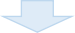 企业名称企业名称联系人单位地址单位地址联系电话申请奖励资金类别申请奖励资金类别申请奖励金额开户名开户名开 户 行开 户 行银行账号申报材料目录1、2、3、4、5、承诺：申报材料中所涉及的文件、证件及有关附件是真实有效的，复印件与原件是一致的，对因申报材料虚假所引发的一切后果承担全部法律责任。                                                 签字：              年   月   日1、2、3、4、5、承诺：申报材料中所涉及的文件、证件及有关附件是真实有效的，复印件与原件是一致的，对因申报材料虚假所引发的一切后果承担全部法律责任。                                                 签字：              年   月   日1、2、3、4、5、承诺：申报材料中所涉及的文件、证件及有关附件是真实有效的，复印件与原件是一致的，对因申报材料虚假所引发的一切后果承担全部法律责任。                                                 签字：              年   月   日1、2、3、4、5、承诺：申报材料中所涉及的文件、证件及有关附件是真实有效的，复印件与原件是一致的，对因申报材料虚假所引发的一切后果承担全部法律责任。                                                 签字：              年   月   日1、2、3、4、5、承诺：申报材料中所涉及的文件、证件及有关附件是真实有效的，复印件与原件是一致的，对因申报材料虚假所引发的一切后果承担全部法律责任。                                                 签字：              年   月   日审核意见领导意见企业名称（公章）联 系 人固定电话联系电话（手机）开通类型从市外重点客源地城市发往南昌的旅游直通车从市外重点客源地城市发往南昌的旅游直通车从市外重点客源地城市发往南昌的旅游直通车开通类型从南昌中心城区交通枢纽发车前往各县（市、区）4A级以上旅游景区及中心城区1日游直通车从南昌中心城区交通枢纽发车前往各县（市、区）4A级以上旅游景区及中心城区1日游直通车从南昌中心城区交通枢纽发车前往各县（市、区）4A级以上旅游景区及中心城区1日游直通车开通线路开通时间途径景区名称和站点名称组团社组团社客源地团号人数人数在昌天数人天入住饭店入住时间购票景点参观时间政策性免票人数导游姓名手机手机全陪姓名手机备注 ：                  备注 ：                  备注 ：                  备注 ：                  备注 ：                  备注 ：                  备注 ：                  备注 ：                  备注 ：                  备注 ：                  备注 ：                  备注 ：                  备注 ：                  申报单位旅游客源招徕奖励国内地接         人天次，奖励金额        元国内地接         人天次，奖励金额        元国内地接         人天次，奖励金额        元旅游客源招徕奖励入境地接         人天次，奖励金额        元入境地接         人天次，奖励金额        元入境地接         人天次，奖励金额        元申报金额汇总奖励金额汇总经办人联系电话申报企业承诺我单位郑重承诺上述填报信息及所附证明材料全部属实。                         单位公章：                        企业负责人签字：年    月    日我单位郑重承诺上述填报信息及所附证明材料全部属实。                         单位公章：                        企业负责人签字：年    月    日我单位郑重承诺上述填报信息及所附证明材料全部属实。                         单位公章：                        企业负责人签字：年    月    日审核意见            签章：                年  月  日            签章：                年  月  日            签章：                年  月  日备注该表一式二份（可复印），一份与对应材料一起存档，另一份附在审计报告后该表一式二份（可复印），一份与对应材料一起存档，另一份附在审计报告后该表一式二份（可复印），一份与对应材料一起存档，另一份附在审计报告后序号组团社客源地团号人数在昌免天数人天数入住饭店入住时间购票景点参观时间政策性免票人数申报类型包机（ ）专列（ ）包机（ ）专列（ ）团队抵昌时间团队抵昌时间抵昌站点昌北机场（ ）火车站（ 注明停靠站）昌北机场（ ）火车站（ 注明停靠站）团队确认人数团队确认人数航班号/车次客源方向客源方向组团社人数地接导游姓名及电话入住饭店入住时间购票景点参观时间政策性免票人数申报单位  申报单位  团号团号经办人经办人联系电话客源方向客源方向抵达时间申报类别          人数在昌人天数在昌人天数在昌入住饭店在昌入住饭店在昌购票景点 包机专列申报企业承诺申报企业承诺申报企业承诺我单位郑重承诺上述填报信息及所附证明材料全部属实。                         单位公章：                        企业负责人签字：年    月    日我单位郑重承诺上述填报信息及所附证明材料全部属实。                         单位公章：                        企业负责人签字：年    月    日我单位郑重承诺上述填报信息及所附证明材料全部属实。                         单位公章：                        企业负责人签字：年    月    日我单位郑重承诺上述填报信息及所附证明材料全部属实。                         单位公章：                        企业负责人签字：年    月    日审核意见审核意见审核意见签章：          年     月    日审核单位（盖章）                              年    月    日签章：          年     月    日审核单位（盖章）                              年    月    日签章：          年     月    日审核单位（盖章）                              年    月    日签章：          年     月    日审核单位（盖章）                              年    月    日备注备注备注该表一式二份（可复印），一份与对应材料一起存档，另一份附在审计报告后该表一式二份（可复印），一份与对应材料一起存档，另一份附在审计报告后该表一式二份（可复印），一份与对应材料一起存档，另一份附在审计报告后该表一式二份（可复印），一份与对应材料一起存档，另一份附在审计报告后主体名称（盖章）获证类型证书编号认证产品认证规模法人代表通讯地址联系人电话企业简介（附件）县级农业农村主管部门意见 负责人（签字）：（公章）年    月   日 负责人（签字）：（公章）年    月   日 负责人（签字）：（公章）年    月   日专家评审意见专家组组长（签字）：                             年    月   日专家组组长（签字）：                             年    月   日专家组组长（签字）：                             年    月   日市级农业农村主管部门意见负责人（签字）：（公章）                     年    月   日负责人（签字）：（公章）                     年    月   日负责人（签字）：（公章）                     年    月   日序号县区主体名称获证类型产品个数初次获证时间申请金额实际补助金额申请人名称法定代表人地    址邮    编联 系 人电  话传   真银行帐号开户行企业代码申请奖励项目名称□中国驰名商标 □地理标志、集体、证明商标             □马德里商标国际注册 □国家级知识产权类展会展位费补贴□中国驰名商标 □地理标志、集体、证明商标             □马德里商标国际注册 □国家级知识产权类展会展位费补贴□中国驰名商标 □地理标志、集体、证明商标             □马德里商标国际注册 □国家级知识产权类展会展位费补贴□中国驰名商标 □地理标志、集体、证明商标             □马德里商标国际注册 □国家级知识产权类展会展位费补贴申请奖励金额（元）申请人所在地市场监管部门意见（盖章）年   月   日（盖章）年   月   日（盖章）年   月   日市市场监管部门意见（盖章）年    月    日（盖章）年    月    日市财政部门意见（盖章）            年    月    日（盖章）            年    月    日（盖章）            年    月    日（盖章）            年    月    日（盖章）            年    月    日（盖章）            年    月    日申请单位申请时间邮编地    址站    长电话联 系 人电话企业单位意见本单位承诺，所报材料属实，请批准为南昌市重点企业用工服务站。（盖章）                     年    月    日本单位承诺，所报材料属实，请批准为南昌市重点企业用工服务站。（盖章）                     年    月    日本单位承诺，所报材料属实，请批准为南昌市重点企业用工服务站。（盖章）                     年    月    日市人社局就业部门意见（盖章）年     月    日（盖章）年     月    日（盖章）年     月    日市就业工作领导小组办公室意见（盖章）年    月    日（盖章）年    月    日（盖章）年    月    日序号姓名性别身份证号学历职务或职称负责业务内容联系电话南昌市工业园区重点企业用工服务站年度考核表南昌市工业园区重点企业用工服务站年度考核表南昌市工业园区重点企业用工服务站年度考核表南昌市工业园区重点企业用工服务站年度考核表南昌市工业园区重点企业用工服务站年度考核表南昌市工业园区重点企业用工服务站年度考核表南昌市工业园区重点企业用工服务站年度考核表南昌市工业园区重点企业用工服务站年度考核表单位名称：单位名称：单位名称：考核年度：年考核项目序号项目名称考核内容考核方式评分方法标准分得分一类项目1制度建设重点企业用工服务站的目标任务、工作制度、岗位职责、人员分工等各项工作制度是否建立、公示。查看相关文件，现场检查缺少一项内容扣3　分（内容不完整可酌情扣分），扣完为止。15一类项目2工作计划制订年度工作项目计划书。查看相关文件、台账缺少计划书不得分，计划书内容不详实的酌情扣分。10一类项目3信息发布为求职者免费提供就业信息和岗位推荐服务。查看相关台账未开展免费发布信息、推荐岗位工作的不得分，开展效果不佳的酌情扣分。20一类项目4劳务对接/用工调查做好用工调查，按要求及时反馈企业用工信息/与我市各级公共就业服务机构开展劳务对接活动。查看相关报表、台账未开用工调查/劳务对接活动的不得分，开展效果不佳的酌情扣分。30一类项目5政策宣传开展就业创业政策宣传。查看相关文件、宣传资料（图片）未进行宣传的不得分，宣传范围不广、知晓率不高的酌情扣分。15一类项目6其他工作积极配合各级公共就业服务机构做好其他工作。查看相关台账视工作开展情况，酌情扣分。10二类项目由各重点企业用工服务站结合实际而开展，体现特色性和创新性的工作。由各重点企业用工服务站结合实际而开展，体现特色性和创新性的工作。由各重点企业用工服务站结合实际而开展，体现特色性和创新性的工作。根据项目确定二类项目，完成一项可加5－10分。10总分总分总分总分总分总分考核人：考核人：考核人：考核时间：年　　　月　　　日年　　　月　　　日年　　　月　　　日申请单位名称单位地址联系人联系人联系电话出发时间出发地点目的地乘车人数包机□包列包列□包车□申请单位意见                                                               单位盖章 负责人：             经办人：                                                                                       年    月    日                                                               单位盖章 负责人：             经办人：                                                                                       年    月    日                                                               单位盖章 负责人：             经办人：                                                                                       年    月    日                                                               单位盖章 负责人：             经办人：                                                                                       年    月    日                                                               单位盖章 负责人：             经办人：                                                                                       年    月    日                                                               单位盖章 负责人：             经办人：                                                                                       年    月    日                                                               单位盖章 负责人：             经办人：                                                                                       年    月    日                                                               单位盖章 负责人：             经办人：                                                                                       年    月    日就业创业服务中心意见                                                       单位盖章负责人：          审核人：        经办人：                                                      年   月    日                                                       单位盖章负责人：          审核人：        经办人：                                                      年   月    日                                                       单位盖章负责人：          审核人：        经办人：                                                      年   月    日                                                       单位盖章负责人：          审核人：        经办人：                                                      年   月    日                                                       单位盖章负责人：          审核人：        经办人：                                                      年   月    日                                                       单位盖章负责人：          审核人：        经办人：                                                      年   月    日                                                       单位盖章负责人：          审核人：        经办人：                                                      年   月    日                                                       单位盖章负责人：          审核人：        经办人：                                                      年   月    日乘车员工花名册附后乘车员工花名册附后乘车员工花名册附后乘车员工花名册附后乘车员工花名册附后乘车员工花名册附后乘车员工花名册附后乘车员工花名册附后乘车员工花名册附后序号姓名身份证号码户籍住址联系电话备注1234567891011121314151617181920企业名称法定代表人联系方式主要负责人联系方式营业执照 基本信息类    型：类    型：类    型：营业执照 基本信息经营范围：经营范围：经营范围：营业执照 基本信息注册资本：注册资本：注册资本：营业执照 基本信息成立日期：成立日期：成立日期：营业执照 基本信息营业期限：营业期限：营业期限：营业执照 基本信息住    所：住    所：住    所：申报单位情况汇报（含开展大学生就业见习实习情况）情况汇报：……（可附页）根据相关文件精神，本单位提出申请南昌市大学生就业见习实习基地一次性奖励。本单位承诺：递交资料真实，如有不实之处，愿承担相应责任。经办人：                    （单位盖章）负责人：                   年   月   日                                      情况汇报：……（可附页）根据相关文件精神，本单位提出申请南昌市大学生就业见习实习基地一次性奖励。本单位承诺：递交资料真实，如有不实之处，愿承担相应责任。经办人：                    （单位盖章）负责人：                   年   月   日                                      情况汇报：……（可附页）根据相关文件精神，本单位提出申请南昌市大学生就业见习实习基地一次性奖励。本单位承诺：递交资料真实，如有不实之处，愿承担相应责任。经办人：                    （单位盖章）负责人：                   年   月   日                                      县区人社部门推荐意见经办人：                    （单位盖章）负责人：                    年   月   日               市级人社部门审核意见经办人：                  （单位盖章）                      负责人：                    年   月   日市财政部门审核拨付意见经办人：                  （单位盖章）                      负责人：                    年   月   日南昌市创业孵化基地运行费补贴情况表南昌市创业孵化基地运行费补贴情况表南昌市创业孵化基地运行费补贴情况表南昌市创业孵化基地运行费补贴情况表南昌市创业孵化基地运行费补贴情况表南昌市创业孵化基地运行费补贴情况表南昌市创业孵化基地运行费补贴情况表南昌市创业孵化基地运行费补贴情况表南昌市创业孵化基地运行费补贴情况表南昌市创业孵化基地运行费补贴情况表南昌市创业孵化基地运行费补贴情况表南昌市创业孵化基地运行费补贴情况表南昌市创业孵化基地运行费补贴情况表序号入驻创业实体名称享受补贴周期（年度）建筑面积（平方米）房租标准（元/平方米/月）物业标准（元/平方米/月）房租费物业费水电费卫生费总金额按总金额的60%计算60%部分合计备注111222合计年度:                               编号:申请单位：年度:                               编号:申请单位：年度:                               编号:申请单位：年度:                               编号:申请单位：到账单位申请金额账    号开 户 行项目名称项目完成情况经办人：          项目负责人：        年   月   日经办人：          项目负责人：        年   月   日经办人：          项目负责人：        年   月   日经办单位（科室）审核意见经办人：     科室负责人：     业务分管领导：经办人：     科室负责人：     业务分管领导：经办人：     科室负责人：     业务分管领导：就创中心基金财务科意见会计：       科室负责人：     财务分管领导：会计：       科室负责人：     财务分管领导：会计：       科室负责人：     财务分管领导：就创中心主要领导意见人社局分管领导意见养老机构基本情况养老机构基本情况养老机构基本情况养老机构基本情况养老机构基本情况养老机构基本情况养老机构基本情况养老机构基本情况养老机构基本情况养老机构基本情况养老机构基本情况养老机构基本情况养老机构基本情况养老机构基本情况养老机构基本情况养老机构基本情况养老机构基本情况机构名称机构名称机构名称地    址地    址地    址邮政编码邮政编码邮政编码法定代表人法定代表人法定代表人电话电话电话身份证号码身份证号码身份证号码机构代表人机构代表人机构代表人电话电话电话身份证号码身份证号码身份证号码资金来源资金来源资金来源邮箱邮箱邮箱辖区核定床位数辖区核定床位数辖区核定床位数占地面积占地面积占地面积使用面积使用面积使用面积使用面积开业时间开业时间开业时间入住率入住率入住率入住率营业执照（民非）证号营业执照（民非）证号营业执照（民非）证号机构设置证号（备案）机构设置证号（备案）机构设置证号（备案）机构设置证号（备案）注册资金注册资金注册资金投资总额投资总额投资总额投资总额开户银行开户银行开户银行银行账号银行账号银行账号银行账号食品经营许可证号食品经营许可证号食品经营许可证号财务人员证号财务人员证号财务人员证号财务人员证号员  工  概  况员  工  概  况员  工  概  况员  工  概  况员  工  概  况员  工  概  况员  工  概  况员  工  概  况员  工  概  况员  工  概  况员  工  概  况员  工  概  况员  工  概  况员  工  概  况员  工  概  况员  工  概  况员  工  概  况管理人员持证人数持证人数持证人数医技人数医技人数护士人数护士人数护理员数持证人数持证人数持证人数工勤人数工勤人数员工总数员工总数申请内容（床位核算）申请内容（床位核算）申请内容（床位核算）申请内容（床位核算）申请内容（床位核算）申请内容（床位核算）申请内容（床位核算）申请内容（床位核算）申请内容（床位核算）申请内容（床位核算）申请内容（床位核算）申请内容（床位核算）申请内容（床位核算）申请内容（床位核算）申请内容（床位核算）申请内容（床位核算）申请内容（床位核算）单人间数双人间数双人间数双人间数三人间数三人间数三人间数多人间数多人间数房间总数床位总数床位总数床位总数平均床位建筑面积平均床位建筑面积平均床位建筑面积平均床位建筑面积产权性质（新建/租赁）产权性质（新建/租赁）产权性质（新建/租赁）产权性质（新建/租赁）普通型床位数补贴标准（元/张）补贴标准（元/张）护理险床位数护理险床位数护理险床位数补贴标准（元/张）补贴标准（元/张）补贴金额大写：大写：大写：大写：声  明声  明声  明声  明声  明声  明声  明声  明声  明声  明声  明声  明声  明声  明声  明声  明声  明本机构保证以上及所附数据资料真实有效，并承诺遵守《南昌市养老服务事业发展专项资金管理办法》。如有不实或违反有关规定，愿承担相关法律责任。法定代表人（主要负责人）签名：           （单位盖章）                                          年    月    日本机构保证以上及所附数据资料真实有效，并承诺遵守《南昌市养老服务事业发展专项资金管理办法》。如有不实或违反有关规定，愿承担相关法律责任。法定代表人（主要负责人）签名：           （单位盖章）                                          年    月    日本机构保证以上及所附数据资料真实有效，并承诺遵守《南昌市养老服务事业发展专项资金管理办法》。如有不实或违反有关规定，愿承担相关法律责任。法定代表人（主要负责人）签名：           （单位盖章）                                          年    月    日本机构保证以上及所附数据资料真实有效，并承诺遵守《南昌市养老服务事业发展专项资金管理办法》。如有不实或违反有关规定，愿承担相关法律责任。法定代表人（主要负责人）签名：           （单位盖章）                                          年    月    日本机构保证以上及所附数据资料真实有效，并承诺遵守《南昌市养老服务事业发展专项资金管理办法》。如有不实或违反有关规定，愿承担相关法律责任。法定代表人（主要负责人）签名：           （单位盖章）                                          年    月    日本机构保证以上及所附数据资料真实有效，并承诺遵守《南昌市养老服务事业发展专项资金管理办法》。如有不实或违反有关规定，愿承担相关法律责任。法定代表人（主要负责人）签名：           （单位盖章）                                          年    月    日本机构保证以上及所附数据资料真实有效，并承诺遵守《南昌市养老服务事业发展专项资金管理办法》。如有不实或违反有关规定，愿承担相关法律责任。法定代表人（主要负责人）签名：           （单位盖章）                                          年    月    日本机构保证以上及所附数据资料真实有效，并承诺遵守《南昌市养老服务事业发展专项资金管理办法》。如有不实或违反有关规定，愿承担相关法律责任。法定代表人（主要负责人）签名：           （单位盖章）                                          年    月    日本机构保证以上及所附数据资料真实有效，并承诺遵守《南昌市养老服务事业发展专项资金管理办法》。如有不实或违反有关规定，愿承担相关法律责任。法定代表人（主要负责人）签名：           （单位盖章）                                          年    月    日本机构保证以上及所附数据资料真实有效，并承诺遵守《南昌市养老服务事业发展专项资金管理办法》。如有不实或违反有关规定，愿承担相关法律责任。法定代表人（主要负责人）签名：           （单位盖章）                                          年    月    日本机构保证以上及所附数据资料真实有效，并承诺遵守《南昌市养老服务事业发展专项资金管理办法》。如有不实或违反有关规定，愿承担相关法律责任。法定代表人（主要负责人）签名：           （单位盖章）                                          年    月    日本机构保证以上及所附数据资料真实有效，并承诺遵守《南昌市养老服务事业发展专项资金管理办法》。如有不实或违反有关规定，愿承担相关法律责任。法定代表人（主要负责人）签名：           （单位盖章）                                          年    月    日本机构保证以上及所附数据资料真实有效，并承诺遵守《南昌市养老服务事业发展专项资金管理办法》。如有不实或违反有关规定，愿承担相关法律责任。法定代表人（主要负责人）签名：           （单位盖章）                                          年    月    日本机构保证以上及所附数据资料真实有效，并承诺遵守《南昌市养老服务事业发展专项资金管理办法》。如有不实或违反有关规定，愿承担相关法律责任。法定代表人（主要负责人）签名：           （单位盖章）                                          年    月    日本机构保证以上及所附数据资料真实有效，并承诺遵守《南昌市养老服务事业发展专项资金管理办法》。如有不实或违反有关规定，愿承担相关法律责任。法定代表人（主要负责人）签名：           （单位盖章）                                          年    月    日本机构保证以上及所附数据资料真实有效，并承诺遵守《南昌市养老服务事业发展专项资金管理办法》。如有不实或违反有关规定，愿承担相关法律责任。法定代表人（主要负责人）签名：           （单位盖章）                                          年    月    日本机构保证以上及所附数据资料真实有效，并承诺遵守《南昌市养老服务事业发展专项资金管理办法》。如有不实或违反有关规定，愿承担相关法律责任。法定代表人（主要负责人）签名：           （单位盖章）                                          年    月    日本机构保证以上及所附数据资料真实有效，并承诺遵守《南昌市养老服务事业发展专项资金管理办法》。如有不实或违反有关规定，愿承担相关法律责任。法定代表人（主要负责人）签名：           （单位盖章）                                          年    月    日本机构保证以上及所附数据资料真实有效，并承诺遵守《南昌市养老服务事业发展专项资金管理办法》。如有不实或违反有关规定，愿承担相关法律责任。法定代表人（主要负责人）签名：           （单位盖章）                                          年    月    日本机构保证以上及所附数据资料真实有效，并承诺遵守《南昌市养老服务事业发展专项资金管理办法》。如有不实或违反有关规定，愿承担相关法律责任。法定代表人（主要负责人）签名：           （单位盖章）                                          年    月    日本机构保证以上及所附数据资料真实有效，并承诺遵守《南昌市养老服务事业发展专项资金管理办法》。如有不实或违反有关规定，愿承担相关法律责任。法定代表人（主要负责人）签名：           （单位盖章）                                          年    月    日本机构保证以上及所附数据资料真实有效，并承诺遵守《南昌市养老服务事业发展专项资金管理办法》。如有不实或违反有关规定，愿承担相关法律责任。法定代表人（主要负责人）签名：           （单位盖章）                                          年    月    日本机构保证以上及所附数据资料真实有效，并承诺遵守《南昌市养老服务事业发展专项资金管理办法》。如有不实或违反有关规定，愿承担相关法律责任。法定代表人（主要负责人）签名：           （单位盖章）                                          年    月    日本机构保证以上及所附数据资料真实有效，并承诺遵守《南昌市养老服务事业发展专项资金管理办法》。如有不实或违反有关规定，愿承担相关法律责任。法定代表人（主要负责人）签名：           （单位盖章）                                          年    月    日本机构保证以上及所附数据资料真实有效，并承诺遵守《南昌市养老服务事业发展专项资金管理办法》。如有不实或违反有关规定，愿承担相关法律责任。法定代表人（主要负责人）签名：           （单位盖章）                                          年    月    日本机构保证以上及所附数据资料真实有效，并承诺遵守《南昌市养老服务事业发展专项资金管理办法》。如有不实或违反有关规定，愿承担相关法律责任。法定代表人（主要负责人）签名：           （单位盖章）                                          年    月    日本机构保证以上及所附数据资料真实有效，并承诺遵守《南昌市养老服务事业发展专项资金管理办法》。如有不实或违反有关规定，愿承担相关法律责任。法定代表人（主要负责人）签名：           （单位盖章）                                          年    月    日本机构保证以上及所附数据资料真实有效，并承诺遵守《南昌市养老服务事业发展专项资金管理办法》。如有不实或违反有关规定，愿承担相关法律责任。法定代表人（主要负责人）签名：           （单位盖章）                                          年    月    日本机构保证以上及所附数据资料真实有效，并承诺遵守《南昌市养老服务事业发展专项资金管理办法》。如有不实或违反有关规定，愿承担相关法律责任。法定代表人（主要负责人）签名：           （单位盖章）                                          年    月    日本机构保证以上及所附数据资料真实有效，并承诺遵守《南昌市养老服务事业发展专项资金管理办法》。如有不实或违反有关规定，愿承担相关法律责任。法定代表人（主要负责人）签名：           （单位盖章）                                          年    月    日本机构保证以上及所附数据资料真实有效，并承诺遵守《南昌市养老服务事业发展专项资金管理办法》。如有不实或违反有关规定，愿承担相关法律责任。法定代表人（主要负责人）签名：           （单位盖章）                                          年    月    日本机构保证以上及所附数据资料真实有效，并承诺遵守《南昌市养老服务事业发展专项资金管理办法》。如有不实或违反有关规定，愿承担相关法律责任。法定代表人（主要负责人）签名：           （单位盖章）                                          年    月    日本机构保证以上及所附数据资料真实有效，并承诺遵守《南昌市养老服务事业发展专项资金管理办法》。如有不实或违反有关规定，愿承担相关法律责任。法定代表人（主要负责人）签名：           （单位盖章）                                          年    月    日本机构保证以上及所附数据资料真实有效，并承诺遵守《南昌市养老服务事业发展专项资金管理办法》。如有不实或违反有关规定，愿承担相关法律责任。法定代表人（主要负责人）签名：           （单位盖章）                                          年    月    日本机构保证以上及所附数据资料真实有效，并承诺遵守《南昌市养老服务事业发展专项资金管理办法》。如有不实或违反有关规定，愿承担相关法律责任。法定代表人（主要负责人）签名：           （单位盖章）                                          年    月    日本机构保证以上及所附数据资料真实有效，并承诺遵守《南昌市养老服务事业发展专项资金管理办法》。如有不实或违反有关规定，愿承担相关法律责任。法定代表人（主要负责人）签名：           （单位盖章）                                          年    月    日本机构保证以上及所附数据资料真实有效，并承诺遵守《南昌市养老服务事业发展专项资金管理办法》。如有不实或违反有关规定，愿承担相关法律责任。法定代表人（主要负责人）签名：           （单位盖章）                                          年    月    日本机构保证以上及所附数据资料真实有效，并承诺遵守《南昌市养老服务事业发展专项资金管理办法》。如有不实或违反有关规定，愿承担相关法律责任。法定代表人（主要负责人）签名：           （单位盖章）                                          年    月    日本机构保证以上及所附数据资料真实有效，并承诺遵守《南昌市养老服务事业发展专项资金管理办法》。如有不实或违反有关规定，愿承担相关法律责任。法定代表人（主要负责人）签名：           （单位盖章）                                          年    月    日本机构保证以上及所附数据资料真实有效，并承诺遵守《南昌市养老服务事业发展专项资金管理办法》。如有不实或违反有关规定，愿承担相关法律责任。法定代表人（主要负责人）签名：           （单位盖章）                                          年    月    日本机构保证以上及所附数据资料真实有效，并承诺遵守《南昌市养老服务事业发展专项资金管理办法》。如有不实或违反有关规定，愿承担相关法律责任。法定代表人（主要负责人）签名：           （单位盖章）                                          年    月    日本机构保证以上及所附数据资料真实有效，并承诺遵守《南昌市养老服务事业发展专项资金管理办法》。如有不实或违反有关规定，愿承担相关法律责任。法定代表人（主要负责人）签名：           （单位盖章）                                          年    月    日本机构保证以上及所附数据资料真实有效，并承诺遵守《南昌市养老服务事业发展专项资金管理办法》。如有不实或违反有关规定，愿承担相关法律责任。法定代表人（主要负责人）签名：           （单位盖章）                                          年    月    日本机构保证以上及所附数据资料真实有效，并承诺遵守《南昌市养老服务事业发展专项资金管理办法》。如有不实或违反有关规定，愿承担相关法律责任。法定代表人（主要负责人）签名：           （单位盖章）                                          年    月    日本机构保证以上及所附数据资料真实有效，并承诺遵守《南昌市养老服务事业发展专项资金管理办法》。如有不实或违反有关规定，愿承担相关法律责任。法定代表人（主要负责人）签名：           （单位盖章）                                          年    月    日本机构保证以上及所附数据资料真实有效，并承诺遵守《南昌市养老服务事业发展专项资金管理办法》。如有不实或违反有关规定，愿承担相关法律责任。法定代表人（主要负责人）签名：           （单位盖章）                                          年    月    日本机构保证以上及所附数据资料真实有效，并承诺遵守《南昌市养老服务事业发展专项资金管理办法》。如有不实或违反有关规定，愿承担相关法律责任。法定代表人（主要负责人）签名：           （单位盖章）                                          年    月    日本机构保证以上及所附数据资料真实有效，并承诺遵守《南昌市养老服务事业发展专项资金管理办法》。如有不实或违反有关规定，愿承担相关法律责任。法定代表人（主要负责人）签名：           （单位盖章）                                          年    月    日本机构保证以上及所附数据资料真实有效，并承诺遵守《南昌市养老服务事业发展专项资金管理办法》。如有不实或违反有关规定，愿承担相关法律责任。法定代表人（主要负责人）签名：           （单位盖章）                                          年    月    日本机构保证以上及所附数据资料真实有效，并承诺遵守《南昌市养老服务事业发展专项资金管理办法》。如有不实或违反有关规定，愿承担相关法律责任。法定代表人（主要负责人）签名：           （单位盖章）                                          年    月    日本机构保证以上及所附数据资料真实有效，并承诺遵守《南昌市养老服务事业发展专项资金管理办法》。如有不实或违反有关规定，愿承担相关法律责任。法定代表人（主要负责人）签名：           （单位盖章）                                          年    月    日本机构保证以上及所附数据资料真实有效，并承诺遵守《南昌市养老服务事业发展专项资金管理办法》。如有不实或违反有关规定，愿承担相关法律责任。法定代表人（主要负责人）签名：           （单位盖章）                                          年    月    日本机构保证以上及所附数据资料真实有效，并承诺遵守《南昌市养老服务事业发展专项资金管理办法》。如有不实或违反有关规定，愿承担相关法律责任。法定代表人（主要负责人）签名：           （单位盖章）                                          年    月    日本机构保证以上及所附数据资料真实有效，并承诺遵守《南昌市养老服务事业发展专项资金管理办法》。如有不实或违反有关规定，愿承担相关法律责任。法定代表人（主要负责人）签名：           （单位盖章）                                          年    月    日本机构保证以上及所附数据资料真实有效，并承诺遵守《南昌市养老服务事业发展专项资金管理办法》。如有不实或违反有关规定，愿承担相关法律责任。法定代表人（主要负责人）签名：           （单位盖章）                                          年    月    日本机构保证以上及所附数据资料真实有效，并承诺遵守《南昌市养老服务事业发展专项资金管理办法》。如有不实或违反有关规定，愿承担相关法律责任。法定代表人（主要负责人）签名：           （单位盖章）                                          年    月    日本机构保证以上及所附数据资料真实有效，并承诺遵守《南昌市养老服务事业发展专项资金管理办法》。如有不实或违反有关规定，愿承担相关法律责任。法定代表人（主要负责人）签名：           （单位盖章）                                          年    月    日本机构保证以上及所附数据资料真实有效，并承诺遵守《南昌市养老服务事业发展专项资金管理办法》。如有不实或违反有关规定，愿承担相关法律责任。法定代表人（主要负责人）签名：           （单位盖章）                                          年    月    日本机构保证以上及所附数据资料真实有效，并承诺遵守《南昌市养老服务事业发展专项资金管理办法》。如有不实或违反有关规定，愿承担相关法律责任。法定代表人（主要负责人）签名：           （单位盖章）                                          年    月    日本机构保证以上及所附数据资料真实有效，并承诺遵守《南昌市养老服务事业发展专项资金管理办法》。如有不实或违反有关规定，愿承担相关法律责任。法定代表人（主要负责人）签名：           （单位盖章）                                          年    月    日本机构保证以上及所附数据资料真实有效，并承诺遵守《南昌市养老服务事业发展专项资金管理办法》。如有不实或违反有关规定，愿承担相关法律责任。法定代表人（主要负责人）签名：           （单位盖章）                                          年    月    日本机构保证以上及所附数据资料真实有效，并承诺遵守《南昌市养老服务事业发展专项资金管理办法》。如有不实或违反有关规定，愿承担相关法律责任。法定代表人（主要负责人）签名：           （单位盖章）                                          年    月    日本机构保证以上及所附数据资料真实有效，并承诺遵守《南昌市养老服务事业发展专项资金管理办法》。如有不实或违反有关规定，愿承担相关法律责任。法定代表人（主要负责人）签名：           （单位盖章）                                          年    月    日本机构保证以上及所附数据资料真实有效，并承诺遵守《南昌市养老服务事业发展专项资金管理办法》。如有不实或违反有关规定，愿承担相关法律责任。法定代表人（主要负责人）签名：           （单位盖章）                                          年    月    日本机构保证以上及所附数据资料真实有效，并承诺遵守《南昌市养老服务事业发展专项资金管理办法》。如有不实或违反有关规定，愿承担相关法律责任。法定代表人（主要负责人）签名：           （单位盖章）                                          年    月    日本机构保证以上及所附数据资料真实有效，并承诺遵守《南昌市养老服务事业发展专项资金管理办法》。如有不实或违反有关规定，愿承担相关法律责任。法定代表人（主要负责人）签名：           （单位盖章）                                          年    月    日本机构保证以上及所附数据资料真实有效，并承诺遵守《南昌市养老服务事业发展专项资金管理办法》。如有不实或违反有关规定，愿承担相关法律责任。法定代表人（主要负责人）签名：           （单位盖章）                                          年    月    日本机构保证以上及所附数据资料真实有效，并承诺遵守《南昌市养老服务事业发展专项资金管理办法》。如有不实或违反有关规定，愿承担相关法律责任。法定代表人（主要负责人）签名：           （单位盖章）                                          年    月    日审  批  意  见审  批  意  见审  批  意  见审  批  意  见审  批  意  见审  批  意  见审  批  意  见审  批  意  见审  批  意  见审  批  意  见审  批  意  见审  批  意  见审  批  意  见审  批  意  见审  批  意  见审  批  意  见审  批  意  见县、区级民政部门意见县、区级民政部门意见（单位盖章）   年    月   日（单位盖章）   年    月   日（单位盖章）   年    月   日（单位盖章）   年    月   日（单位盖章）   年    月   日（单位盖章）   年    月   日（单位盖章）   年    月   日县、区级财政部门意见县、区级财政部门意见县、区级财政部门意见县、区级财政部门意见县、区级财政部门意见（单位盖章）   年    月    日（单位盖章）   年    月    日（单位盖章）   年    月    日县、区级民政部门意见县、区级民政部门意见（单位盖章）   年    月   日（单位盖章）   年    月   日（单位盖章）   年    月   日（单位盖章）   年    月   日（单位盖章）   年    月   日（单位盖章）   年    月   日（单位盖章）   年    月   日县、区级财政部门意见县、区级财政部门意见县、区级财政部门意见县、区级财政部门意见县、区级财政部门意见（单位盖章）   年    月    日（单位盖章）   年    月    日（单位盖章）   年    月    日县、区级民政部门意见县、区级民政部门意见（单位盖章）   年    月   日（单位盖章）   年    月   日（单位盖章）   年    月   日（单位盖章）   年    月   日（单位盖章）   年    月   日（单位盖章）   年    月   日（单位盖章）   年    月   日县、区级财政部门意见县、区级财政部门意见县、区级财政部门意见县、区级财政部门意见县、区级财政部门意见（单位盖章）   年    月    日（单位盖章）   年    月    日（单位盖章）   年    月    日市评审委员会审批意见市评审委员会审批意见（单位盖章）                                          年    月    日（单位盖章）                                          年    月    日（单位盖章）                                          年    月    日（单位盖章）                                          年    月    日（单位盖章）                                          年    月    日（单位盖章）                                          年    月    日（单位盖章）                                          年    月    日（单位盖章）                                          年    月    日（单位盖章）                                          年    月    日（单位盖章）                                          年    月    日（单位盖章）                                          年    月    日（单位盖章）                                          年    月    日（单位盖章）                                          年    月    日（单位盖章）                                          年    月    日（单位盖章）                                          年    月    日基本情况基本情况基本情况基本情况基本情况基本情况基本情况基本情况基本情况基本情况基本情况基本情况基本情况基本情况基本情况基本情况基本情况机构名称机构名称机构名称法定代表人法定代表人法定代表人法定代表人法定代表人地址地址地址电话电话电话电话电话核定床位数核定床位数核定床位数机构设置证号（备案）机构设置证号（备案）机构设置证号（备案）机构设置证号（备案）机构设置证号（备案）营业执照（民非）证号营业执照（民非）证号营业执照（民非）证号食品经营许可证号食品经营许可证号食品经营许可证号食品经营许可证号食品经营许可证号开户银行开户银行开户银行银行账号银行账号银行账号银行账号银行账号员工概况员工概况员工概况员工概况员工概况员工概况员工概况员工概况员工概况员工概况员工概况员工概况员工概况员工概况员工概况员工概况员工概况员工总数员工总数员工总数员工总数持证人数持证人数持证人数持证人数管理人数管理人数管理人数管理人数持证人数持证人数持证人数持证人数护理人员数护理人员数护理人员数护理人员数持证人数持证人数持证人数持证人数收住老人情况收住老人情况收住老人情况收住老人情况收住老人情况收住老人情况收住老人情况收住老人情况收住老人情况收住老人情况收住老人情况收住老人情况收住老人情况收住老人情况收住老人情况收住老人情况收住老人情况自费老人自费老人特困老人特困老人特困老人低保老人低保老人低保老人低保老人申请内容申请内容申请内容申请内容申请内容申请内容申请内容申请内容申请内容申请内容申请内容申请内容申请内容申请内容申请内容申请内容申请内容月份自理老人自理老人自理老人自理老人自理老人半失能老人（介助）半失能老人（介助）半失能老人（介助）半失能老人（介助）失能老人（介护）失能老人（介护）失能老人（介护）失能老人（介护）失能老人（介护）失能老人（介护）补贴金额1月人人金额金额金额人金额金额金额人人人金额金额金额2月3月4月5月6月7月8月9月10月11月12月申请运营补助金额总数申请运营补助金额总数申请运营补助金额总数申请运营补助金额总数申请运营补助金额总数申请运营补助金额总数大写大写大写本机构承诺以上及所附数据资料真实有效，并承诺遵守《南昌市养老服务事业发展专项资金管理办法》，如有不实，愿承担相关法律法规处罚，并退还所有养老有关补助资金。机构法定代表人签字：              机构盖章：                                            年     月     日本机构承诺以上及所附数据资料真实有效，并承诺遵守《南昌市养老服务事业发展专项资金管理办法》，如有不实，愿承担相关法律法规处罚，并退还所有养老有关补助资金。机构法定代表人签字：              机构盖章：                                            年     月     日本机构承诺以上及所附数据资料真实有效，并承诺遵守《南昌市养老服务事业发展专项资金管理办法》，如有不实，愿承担相关法律法规处罚，并退还所有养老有关补助资金。机构法定代表人签字：              机构盖章：                                            年     月     日本机构承诺以上及所附数据资料真实有效，并承诺遵守《南昌市养老服务事业发展专项资金管理办法》，如有不实，愿承担相关法律法规处罚，并退还所有养老有关补助资金。机构法定代表人签字：              机构盖章：                                            年     月     日本机构承诺以上及所附数据资料真实有效，并承诺遵守《南昌市养老服务事业发展专项资金管理办法》，如有不实，愿承担相关法律法规处罚，并退还所有养老有关补助资金。机构法定代表人签字：              机构盖章：                                            年     月     日本机构承诺以上及所附数据资料真实有效，并承诺遵守《南昌市养老服务事业发展专项资金管理办法》，如有不实，愿承担相关法律法规处罚，并退还所有养老有关补助资金。机构法定代表人签字：              机构盖章：                                            年     月     日本机构承诺以上及所附数据资料真实有效，并承诺遵守《南昌市养老服务事业发展专项资金管理办法》，如有不实，愿承担相关法律法规处罚，并退还所有养老有关补助资金。机构法定代表人签字：              机构盖章：                                            年     月     日本机构承诺以上及所附数据资料真实有效，并承诺遵守《南昌市养老服务事业发展专项资金管理办法》，如有不实，愿承担相关法律法规处罚，并退还所有养老有关补助资金。机构法定代表人签字：              机构盖章：                                            年     月     日本机构承诺以上及所附数据资料真实有效，并承诺遵守《南昌市养老服务事业发展专项资金管理办法》，如有不实，愿承担相关法律法规处罚，并退还所有养老有关补助资金。机构法定代表人签字：              机构盖章：                                            年     月     日本机构承诺以上及所附数据资料真实有效，并承诺遵守《南昌市养老服务事业发展专项资金管理办法》，如有不实，愿承担相关法律法规处罚，并退还所有养老有关补助资金。机构法定代表人签字：              机构盖章：                                            年     月     日本机构承诺以上及所附数据资料真实有效，并承诺遵守《南昌市养老服务事业发展专项资金管理办法》，如有不实，愿承担相关法律法规处罚，并退还所有养老有关补助资金。机构法定代表人签字：              机构盖章：                                            年     月     日本机构承诺以上及所附数据资料真实有效，并承诺遵守《南昌市养老服务事业发展专项资金管理办法》，如有不实，愿承担相关法律法规处罚，并退还所有养老有关补助资金。机构法定代表人签字：              机构盖章：                                            年     月     日本机构承诺以上及所附数据资料真实有效，并承诺遵守《南昌市养老服务事业发展专项资金管理办法》，如有不实，愿承担相关法律法规处罚，并退还所有养老有关补助资金。机构法定代表人签字：              机构盖章：                                            年     月     日本机构承诺以上及所附数据资料真实有效，并承诺遵守《南昌市养老服务事业发展专项资金管理办法》，如有不实，愿承担相关法律法规处罚，并退还所有养老有关补助资金。机构法定代表人签字：              机构盖章：                                            年     月     日本机构承诺以上及所附数据资料真实有效，并承诺遵守《南昌市养老服务事业发展专项资金管理办法》，如有不实，愿承担相关法律法规处罚，并退还所有养老有关补助资金。机构法定代表人签字：              机构盖章：                                            年     月     日本机构承诺以上及所附数据资料真实有效，并承诺遵守《南昌市养老服务事业发展专项资金管理办法》，如有不实，愿承担相关法律法规处罚，并退还所有养老有关补助资金。机构法定代表人签字：              机构盖章：                                            年     月     日本机构承诺以上及所附数据资料真实有效，并承诺遵守《南昌市养老服务事业发展专项资金管理办法》，如有不实，愿承担相关法律法规处罚，并退还所有养老有关补助资金。机构法定代表人签字：              机构盖章：                                            年     月     日审核意见审核意见审核意见审核意见审核意见审核意见审核意见审核意见审核意见审核意见审核意见审核意见审核意见审核意见审核意见审核意见审核意见县区民政部门意见县区民政部门意见县区民政部门意见                   单位盖章承办人签字：                   年     月     日                   单位盖章承办人签字：                   年     月     日                   单位盖章承办人签字：                   年     月     日                   单位盖章承办人签字：                   年     月     日                   单位盖章承办人签字：                   年     月     日                   单位盖章承办人签字：                   年     月     日                   单位盖章承办人签字：                   年     月     日                   单位盖章承办人签字：                   年     月     日                   单位盖章承办人签字：                   年     月     日                   单位盖章承办人签字：                   年     月     日                   单位盖章承办人签字：                   年     月     日                   单位盖章承办人签字：                   年     月     日                   单位盖章承办人签字：                   年     月     日                   单位盖章承办人签字：                   年     月     日基  本  情  况基  本  情  况基  本  情  况基  本  情  况基  本  情  况基  本  情  况基  本  情  况基  本  情  况基  本  情  况基  本  情  况基  本  情  况基  本  情  况基  本  情  况基  本  情  况基  本  情  况基  本  情  况基  本  情  况基  本  情  况基  本  情  况基  本  情  况基  本  情  况基  本  情  况基  本  情  况基  本  情  况基  本  情  况基  本  情  况基  本  情  况基  本  情  况机构名称机构名称机构名称法定代表人法定代表人法定代表人法定代表人法定代表人法定代表人地    址地    址地    址邮政编码邮政编码邮政编码邮政编码邮政编码邮政编码电    话电    话电    话联 系 人联 系 人联 系 人联 系 人联 系 人联 系 人营业执照（民非）证号营业执照（民非）证号营业执照（民非）证号核定床位数核定床位数核定床位数入住老人数入住老人数入住老人数入住老人数入住老人数入住老人数自  查  情  况自  查  情  况自  查  情  况自  查  情  况自  查  情  况自  查  情  况自  查  情  况自  查  情  况自  查  情  况自  查  情  况自  查  情  况自  查  情  况自  查  情  况自  查  情  况自  查  情  况自  查  情  况自  查  情  况自  查  情  况自  查  情  况自  查  情  况自  查  情  况自  查  情  况自  查  情  况自  查  情  况自  查  情  况自  查  情  况自  查  情  况自  查  情  况自查时间自查方式自查方式自查方式参与人数参与人数参与人数参与人数参与人数参与人数参与比例参与比例参与比例参与比例参与比例参与比例自查内容1.是否存在虚假广告宣传1.是否存在虚假广告宣传1.是否存在虚假广告宣传1.是否存在虚假广告宣传1.是否存在虚假广告宣传1.是否存在虚假广告宣传1.是否存在虚假广告宣传1.是否存在虚假广告宣传1.是否存在虚假广告宣传1.是否存在虚假广告宣传1.是否存在虚假广告宣传是是是否否否备注备注备注自查内容2.是否按照协议提供服务2.是否按照协议提供服务2.是否按照协议提供服务2.是否按照协议提供服务2.是否按照协议提供服务2.是否按照协议提供服务2.是否按照协议提供服务2.是否按照协议提供服务2.是否按照协议提供服务2.是否按照协议提供服务2.是否按照协议提供服务是是是否否否备注备注备注自查内容3.是否侵害老人合法权益3.是否侵害老人合法权益3.是否侵害老人合法权益3.是否侵害老人合法权益3.是否侵害老人合法权益3.是否侵害老人合法权益3.是否侵害老人合法权益3.是否侵害老人合法权益3.是否侵害老人合法权益3.是否侵害老人合法权益3.是否侵害老人合法权益是是是否否否备注备注备注自查内容4.老人对机构的综合评价4.老人对机构的综合评价4.老人对机构的综合评价4.老人对机构的综合评价4.老人对机构的综合评价4.老人对机构的综合评价4.老人对机构的综合评价4.老人对机构的综合评价4.老人对机构的综合评价4.老人对机构的综合评价4.老人对机构的综合评价满意满意满意基本满意基本满意基本满意不满意不满意不满意自查内容5.老人所缴费是否进入机构专账专户管理5.老人所缴费是否进入机构专账专户管理5.老人所缴费是否进入机构专账专户管理5.老人所缴费是否进入机构专账专户管理5.老人所缴费是否进入机构专账专户管理5.老人所缴费是否进入机构专账专户管理5.老人所缴费是否进入机构专账专户管理5.老人所缴费是否进入机构专账专户管理5.老人所缴费是否进入机构专账专户管理5.老人所缴费是否进入机构专账专户管理5.老人所缴费是否进入机构专账专户管理是是是否否否备注备注备注自查内容6、预收老人费用是否超过一年入住费用6、预收老人费用是否超过一年入住费用6、预收老人费用是否超过一年入住费用6、预收老人费用是否超过一年入住费用6、预收老人费用是否超过一年入住费用6、预收老人费用是否超过一年入住费用6、预收老人费用是否超过一年入住费用6、预收老人费用是否超过一年入住费用6、预收老人费用是否超过一年入住费用6、预收老人费用是否超过一年入住费用6、预收老人费用是否超过一年入住费用是是是否否否备注备注备注7.是否以养老服务名义面对社会其他人员开展非法集资7.是否以养老服务名义面对社会其他人员开展非法集资7.是否以养老服务名义面对社会其他人员开展非法集资7.是否以养老服务名义面对社会其他人员开展非法集资7.是否以养老服务名义面对社会其他人员开展非法集资7.是否以养老服务名义面对社会其他人员开展非法集资7.是否以养老服务名义面对社会其他人员开展非法集资7.是否以养老服务名义面对社会其他人员开展非法集资7.是否以养老服务名义面对社会其他人员开展非法集资7.是否以养老服务名义面对社会其他人员开展非法集资7.是否以养老服务名义面对社会其他人员开展非法集资是是是否否否备注备注备注8.是否以会员卡形式提前收取未入住养老机构老人养老费用8.是否以会员卡形式提前收取未入住养老机构老人养老费用8.是否以会员卡形式提前收取未入住养老机构老人养老费用8.是否以会员卡形式提前收取未入住养老机构老人养老费用8.是否以会员卡形式提前收取未入住养老机构老人养老费用8.是否以会员卡形式提前收取未入住养老机构老人养老费用8.是否以会员卡形式提前收取未入住养老机构老人养老费用8.是否以会员卡形式提前收取未入住养老机构老人养老费用8.是否以会员卡形式提前收取未入住养老机构老人养老费用8.是否以会员卡形式提前收取未入住养老机构老人养老费用8.是否以会员卡形式提前收取未入住养老机构老人养老费用是是是否否否备注备注备注9.是否配合辖区民政部门做好养老服务相关工作9.是否配合辖区民政部门做好养老服务相关工作9.是否配合辖区民政部门做好养老服务相关工作9.是否配合辖区民政部门做好养老服务相关工作9.是否配合辖区民政部门做好养老服务相关工作9.是否配合辖区民政部门做好养老服务相关工作9.是否配合辖区民政部门做好养老服务相关工作9.是否配合辖区民政部门做好养老服务相关工作9.是否配合辖区民政部门做好养老服务相关工作9.是否配合辖区民政部门做好养老服务相关工作9.是否配合辖区民政部门做好养老服务相关工作10.是否存在消防安全隐患10.是否存在消防安全隐患10.是否存在消防安全隐患10.是否存在消防安全隐患10.是否存在消防安全隐患10.是否存在消防安全隐患10.是否存在消防安全隐患10.是否存在消防安全隐患10.是否存在消防安全隐患10.是否存在消防安全隐患10.是否存在消防安全隐患11.是否存在食品安全隐患11.是否存在食品安全隐患11.是否存在食品安全隐患11.是否存在食品安全隐患11.是否存在食品安全隐患11.是否存在食品安全隐患11.是否存在食品安全隐患11.是否存在食品安全隐患11.是否存在食品安全隐患11.是否存在食品安全隐患11.是否存在食品安全隐患12.是否存在老人投诉事件12.是否存在老人投诉事件12.是否存在老人投诉事件12.是否存在老人投诉事件12.是否存在老人投诉事件12.是否存在老人投诉事件12.是否存在老人投诉事件12.是否存在老人投诉事件12.是否存在老人投诉事件12.是否存在老人投诉事件12.是否存在老人投诉事件13.其他事项（具体请备注）13.其他事项（具体请备注）13.其他事项（具体请备注）13.其他事项（具体请备注）13.其他事项（具体请备注）13.其他事项（具体请备注）13.其他事项（具体请备注）13.其他事项（具体请备注）13.其他事项（具体请备注）13.其他事项（具体请备注）13.其他事项（具体请备注）存在问题1、1、1、1、1、1、1、1、1、1、1、1、1、1、1、1、1、1、1、1、1、1、1、1、1、1、1、存在问题2、2、2、2、2、2、2、2、2、2、2、2、2、2、2、2、2、2、2、2、2、2、2、2、2、2、2、存在问题3、3、3、3、3、3、3、3、3、3、3、3、3、3、3、3、3、3、3、3、3、3、3、3、3、3、3、存在问题4、4、4、4、4、4、4、4、4、4、4、4、4、4、4、4、4、4、4、4、4、4、4、4、4、4、4、自查结论非常满意非常满意非常满意基本满意基本满意基本满意不满意不满意不满意不满意不满意满意率满意率满意率满意率调查员签名调查员签名调查员签名调查员签名调查员签名调查员签名调查员签名调查员签名调查员签名调查员签名调查员签名调查员签名调查员签名调查员签名调查员签名调查员签名调查员签名调查员签名调查员签名调查员签名调查员签名调查员签名调查员签名调查员签名调查员签名调查员签名调查员签名调查员签名姓名姓名职务职务职务姓名姓名姓名职务职务职务职务职务被调查人签名被调查人签名被调查人签名被调查人签名被调查人签名被调查人签名被调查人签名被调查人签名被调查人签名被调查人签名被调查人签名被调查人签名被调查人签名本机构承诺以上数据资料属实，如有不实，愿承担相关法律责任。经办人签名：             法定代表人签名：       （单位盖章）：                                                  年   月   日本机构承诺以上数据资料属实，如有不实，愿承担相关法律责任。经办人签名：             法定代表人签名：       （单位盖章）：                                                  年   月   日本机构承诺以上数据资料属实，如有不实，愿承担相关法律责任。经办人签名：             法定代表人签名：       （单位盖章）：                                                  年   月   日本机构承诺以上数据资料属实，如有不实，愿承担相关法律责任。经办人签名：             法定代表人签名：       （单位盖章）：                                                  年   月   日本机构承诺以上数据资料属实，如有不实，愿承担相关法律责任。经办人签名：             法定代表人签名：       （单位盖章）：                                                  年   月   日本机构承诺以上数据资料属实，如有不实，愿承担相关法律责任。经办人签名：             法定代表人签名：       （单位盖章）：                                                  年   月   日本机构承诺以上数据资料属实，如有不实，愿承担相关法律责任。经办人签名：             法定代表人签名：       （单位盖章）：                                                  年   月   日本机构承诺以上数据资料属实，如有不实，愿承担相关法律责任。经办人签名：             法定代表人签名：       （单位盖章）：                                                  年   月   日本机构承诺以上数据资料属实，如有不实，愿承担相关法律责任。经办人签名：             法定代表人签名：       （单位盖章）：                                                  年   月   日本机构承诺以上数据资料属实，如有不实，愿承担相关法律责任。经办人签名：             法定代表人签名：       （单位盖章）：                                                  年   月   日本机构承诺以上数据资料属实，如有不实，愿承担相关法律责任。经办人签名：             法定代表人签名：       （单位盖章）：                                                  年   月   日本机构承诺以上数据资料属实，如有不实，愿承担相关法律责任。经办人签名：             法定代表人签名：       （单位盖章）：                                                  年   月   日本机构承诺以上数据资料属实，如有不实，愿承担相关法律责任。经办人签名：             法定代表人签名：       （单位盖章）：                                                  年   月   日本机构承诺以上数据资料属实，如有不实，愿承担相关法律责任。经办人签名：             法定代表人签名：       （单位盖章）：                                                  年   月   日本机构承诺以上数据资料属实，如有不实，愿承担相关法律责任。经办人签名：             法定代表人签名：       （单位盖章）：                                                  年   月   日本机构承诺以上数据资料属实，如有不实，愿承担相关法律责任。经办人签名：             法定代表人签名：       （单位盖章）：                                                  年   月   日本机构承诺以上数据资料属实，如有不实，愿承担相关法律责任。经办人签名：             法定代表人签名：       （单位盖章）：                                                  年   月   日本机构承诺以上数据资料属实，如有不实，愿承担相关法律责任。经办人签名：             法定代表人签名：       （单位盖章）：                                                  年   月   日本机构承诺以上数据资料属实，如有不实，愿承担相关法律责任。经办人签名：             法定代表人签名：       （单位盖章）：                                                  年   月   日本机构承诺以上数据资料属实，如有不实，愿承担相关法律责任。经办人签名：             法定代表人签名：       （单位盖章）：                                                  年   月   日本机构承诺以上数据资料属实，如有不实，愿承担相关法律责任。经办人签名：             法定代表人签名：       （单位盖章）：                                                  年   月   日本机构承诺以上数据资料属实，如有不实，愿承担相关法律责任。经办人签名：             法定代表人签名：       （单位盖章）：                                                  年   月   日本机构承诺以上数据资料属实，如有不实，愿承担相关法律责任。经办人签名：             法定代表人签名：       （单位盖章）：                                                  年   月   日本机构承诺以上数据资料属实，如有不实，愿承担相关法律责任。经办人签名：             法定代表人签名：       （单位盖章）：                                                  年   月   日本机构承诺以上数据资料属实，如有不实，愿承担相关法律责任。经办人签名：             法定代表人签名：       （单位盖章）：                                                  年   月   日本机构承诺以上数据资料属实，如有不实，愿承担相关法律责任。经办人签名：             法定代表人签名：       （单位盖章）：                                                  年   月   日本机构承诺以上数据资料属实，如有不实，愿承担相关法律责任。经办人签名：             法定代表人签名：       （单位盖章）：                                                  年   月   日本机构承诺以上数据资料属实，如有不实，愿承担相关法律责任。经办人签名：             法定代表人签名：       （单位盖章）：                                                  年   月   日社区居家养老服务机构基本情况社区居家养老服务机构基本情况社区居家养老服务机构基本情况社区居家养老服务机构基本情况社区居家养老服务机构基本情况社区居家养老服务机构基本情况社区居家养老服务机构基本情况社区居家养老服务机构基本情况社区居家养老服务机构基本情况社区居家养老服务机构基本情况社区居家养老服务机构基本情况社区居家养老服务机构基本情况社区居家养老服务机构基本情况社区居家养老服务机构基本情况社区居家养老服务机构基本情况社区居家养老服务机构基本情况社区居家养老服务机构基本情况社区居家养老服务机构基本情况社区居家养老服务机构基本情况社区居家养老服务机构基本情况社区居家养老服务机构基本情况社区居家养老服务机构基本情况机构名称机构名称机构名称地    址地    址地    址负责人负责人负责人联系电话联系电话联系电话床位数床位数床位数床位数场地面积场地面积场地面积室内面积室内面积室内面积室外面积室外面积室外面积室外面积投资总额投资总额投资总额开业时间开业时间开业时间服务老人数服务老人数服务老人数服务老人数机构服务人员总数机构服务人员总数机构服务人员总数是否为老人提供上门服务是否为老人提供上门服务是否为老人提供上门服务建  设  方  式□1.对现有集体房产及公共服务资源进行改扩建□2.租赁房屋□3.政府或爱心人士无偿提供□4.新建楼盘配套□5.其他方式请说明：                                          □1.对现有集体房产及公共服务资源进行改扩建□2.租赁房屋□3.政府或爱心人士无偿提供□4.新建楼盘配套□5.其他方式请说明：                                          □1.对现有集体房产及公共服务资源进行改扩建□2.租赁房屋□3.政府或爱心人士无偿提供□4.新建楼盘配套□5.其他方式请说明：                                          □1.对现有集体房产及公共服务资源进行改扩建□2.租赁房屋□3.政府或爱心人士无偿提供□4.新建楼盘配套□5.其他方式请说明：                                          □1.对现有集体房产及公共服务资源进行改扩建□2.租赁房屋□3.政府或爱心人士无偿提供□4.新建楼盘配套□5.其他方式请说明：                                          □1.对现有集体房产及公共服务资源进行改扩建□2.租赁房屋□3.政府或爱心人士无偿提供□4.新建楼盘配套□5.其他方式请说明：                                          □1.对现有集体房产及公共服务资源进行改扩建□2.租赁房屋□3.政府或爱心人士无偿提供□4.新建楼盘配套□5.其他方式请说明：                                          □1.对现有集体房产及公共服务资源进行改扩建□2.租赁房屋□3.政府或爱心人士无偿提供□4.新建楼盘配套□5.其他方式请说明：                                          □1.对现有集体房产及公共服务资源进行改扩建□2.租赁房屋□3.政府或爱心人士无偿提供□4.新建楼盘配套□5.其他方式请说明：                                          □1.对现有集体房产及公共服务资源进行改扩建□2.租赁房屋□3.政府或爱心人士无偿提供□4.新建楼盘配套□5.其他方式请说明：                                          □1.对现有集体房产及公共服务资源进行改扩建□2.租赁房屋□3.政府或爱心人士无偿提供□4.新建楼盘配套□5.其他方式请说明：                                          □1.对现有集体房产及公共服务资源进行改扩建□2.租赁房屋□3.政府或爱心人士无偿提供□4.新建楼盘配套□5.其他方式请说明：                                          □1.对现有集体房产及公共服务资源进行改扩建□2.租赁房屋□3.政府或爱心人士无偿提供□4.新建楼盘配套□5.其他方式请说明：                                          □1.对现有集体房产及公共服务资源进行改扩建□2.租赁房屋□3.政府或爱心人士无偿提供□4.新建楼盘配套□5.其他方式请说明：                                          □1.对现有集体房产及公共服务资源进行改扩建□2.租赁房屋□3.政府或爱心人士无偿提供□4.新建楼盘配套□5.其他方式请说明：                                          □1.对现有集体房产及公共服务资源进行改扩建□2.租赁房屋□3.政府或爱心人士无偿提供□4.新建楼盘配套□5.其他方式请说明：                                          □1.对现有集体房产及公共服务资源进行改扩建□2.租赁房屋□3.政府或爱心人士无偿提供□4.新建楼盘配套□5.其他方式请说明：                                          □1.对现有集体房产及公共服务资源进行改扩建□2.租赁房屋□3.政府或爱心人士无偿提供□4.新建楼盘配套□5.其他方式请说明：                                          □1.对现有集体房产及公共服务资源进行改扩建□2.租赁房屋□3.政府或爱心人士无偿提供□4.新建楼盘配套□5.其他方式请说明：                                          □1.对现有集体房产及公共服务资源进行改扩建□2.租赁房屋□3.政府或爱心人士无偿提供□4.新建楼盘配套□5.其他方式请说明：                                          □1.对现有集体房产及公共服务资源进行改扩建□2.租赁房屋□3.政府或爱心人士无偿提供□4.新建楼盘配套□5.其他方式请说明：                                          运  营  模  式□1.村委会运营□2.居委会运营□3.引入社会力量运营□4.其他运营模式请说明：                                       □1.村委会运营□2.居委会运营□3.引入社会力量运营□4.其他运营模式请说明：                                       □1.村委会运营□2.居委会运营□3.引入社会力量运营□4.其他运营模式请说明：                                       □1.村委会运营□2.居委会运营□3.引入社会力量运营□4.其他运营模式请说明：                                       □1.村委会运营□2.居委会运营□3.引入社会力量运营□4.其他运营模式请说明：                                       □1.村委会运营□2.居委会运营□3.引入社会力量运营□4.其他运营模式请说明：                                       □1.村委会运营□2.居委会运营□3.引入社会力量运营□4.其他运营模式请说明：                                       □1.村委会运营□2.居委会运营□3.引入社会力量运营□4.其他运营模式请说明：                                       □1.村委会运营□2.居委会运营□3.引入社会力量运营□4.其他运营模式请说明：                                       □1.村委会运营□2.居委会运营□3.引入社会力量运营□4.其他运营模式请说明：                                       □1.村委会运营□2.居委会运营□3.引入社会力量运营□4.其他运营模式请说明：                                       □1.村委会运营□2.居委会运营□3.引入社会力量运营□4.其他运营模式请说明：                                       □1.村委会运营□2.居委会运营□3.引入社会力量运营□4.其他运营模式请说明：                                       □1.村委会运营□2.居委会运营□3.引入社会力量运营□4.其他运营模式请说明：                                       □1.村委会运营□2.居委会运营□3.引入社会力量运营□4.其他运营模式请说明：                                       □1.村委会运营□2.居委会运营□3.引入社会力量运营□4.其他运营模式请说明：                                       □1.村委会运营□2.居委会运营□3.引入社会力量运营□4.其他运营模式请说明：                                       □1.村委会运营□2.居委会运营□3.引入社会力量运营□4.其他运营模式请说明：                                       □1.村委会运营□2.居委会运营□3.引入社会力量运营□4.其他运营模式请说明：                                       □1.村委会运营□2.居委会运营□3.引入社会力量运营□4.其他运营模式请说明：                                       □1.村委会运营□2.居委会运营□3.引入社会力量运营□4.其他运营模式请说明：                                       场所配置□日间照料室  □多功能活动室  □阅览室或书画室 □医疗卫生室  □厨房 □餐厅 □康复训练室（中医康复室）  □卫生间  □室外活动场所  □日间照料室  □多功能活动室  □阅览室或书画室 □医疗卫生室  □厨房 □餐厅 □康复训练室（中医康复室）  □卫生间  □室外活动场所  □日间照料室  □多功能活动室  □阅览室或书画室 □医疗卫生室  □厨房 □餐厅 □康复训练室（中医康复室）  □卫生间  □室外活动场所  □日间照料室  □多功能活动室  □阅览室或书画室 □医疗卫生室  □厨房 □餐厅 □康复训练室（中医康复室）  □卫生间  □室外活动场所  □日间照料室  □多功能活动室  □阅览室或书画室 □医疗卫生室  □厨房 □餐厅 □康复训练室（中医康复室）  □卫生间  □室外活动场所  □日间照料室  □多功能活动室  □阅览室或书画室 □医疗卫生室  □厨房 □餐厅 □康复训练室（中医康复室）  □卫生间  □室外活动场所  □日间照料室  □多功能活动室  □阅览室或书画室 □医疗卫生室  □厨房 □餐厅 □康复训练室（中医康复室）  □卫生间  □室外活动场所  □日间照料室  □多功能活动室  □阅览室或书画室 □医疗卫生室  □厨房 □餐厅 □康复训练室（中医康复室）  □卫生间  □室外活动场所  □日间照料室  □多功能活动室  □阅览室或书画室 □医疗卫生室  □厨房 □餐厅 □康复训练室（中医康复室）  □卫生间  □室外活动场所  □日间照料室  □多功能活动室  □阅览室或书画室 □医疗卫生室  □厨房 □餐厅 □康复训练室（中医康复室）  □卫生间  □室外活动场所  □日间照料室  □多功能活动室  □阅览室或书画室 □医疗卫生室  □厨房 □餐厅 □康复训练室（中医康复室）  □卫生间  □室外活动场所  □日间照料室  □多功能活动室  □阅览室或书画室 □医疗卫生室  □厨房 □餐厅 □康复训练室（中医康复室）  □卫生间  □室外活动场所  □日间照料室  □多功能活动室  □阅览室或书画室 □医疗卫生室  □厨房 □餐厅 □康复训练室（中医康复室）  □卫生间  □室外活动场所  □日间照料室  □多功能活动室  □阅览室或书画室 □医疗卫生室  □厨房 □餐厅 □康复训练室（中医康复室）  □卫生间  □室外活动场所  □日间照料室  □多功能活动室  □阅览室或书画室 □医疗卫生室  □厨房 □餐厅 □康复训练室（中医康复室）  □卫生间  □室外活动场所  □日间照料室  □多功能活动室  □阅览室或书画室 □医疗卫生室  □厨房 □餐厅 □康复训练室（中医康复室）  □卫生间  □室外活动场所  □日间照料室  □多功能活动室  □阅览室或书画室 □医疗卫生室  □厨房 □餐厅 □康复训练室（中医康复室）  □卫生间  □室外活动场所  □日间照料室  □多功能活动室  □阅览室或书画室 □医疗卫生室  □厨房 □餐厅 □康复训练室（中医康复室）  □卫生间  □室外活动场所  □日间照料室  □多功能活动室  □阅览室或书画室 □医疗卫生室  □厨房 □餐厅 □康复训练室（中医康复室）  □卫生间  □室外活动场所  □日间照料室  □多功能活动室  □阅览室或书画室 □医疗卫生室  □厨房 □餐厅 □康复训练室（中医康复室）  □卫生间  □室外活动场所  □日间照料室  □多功能活动室  □阅览室或书画室 □医疗卫生室  □厨房 □餐厅 □康复训练室（中医康复室）  □卫生间  □室外活动场所  服  务  类  型服  务  类  型服  务  类  型服  务  类  型服  务  类  型服  务  类  型服  务  类  型服  务  类  型服  务  类  型服  务  类  型服  务  类  型服  务  类  型服  务  类  型服  务  类  型服  务  类  型服  务  类  型服  务  类  型服  务  类  型服  务  类  型服  务  类  型服  务  类  型服  务  类  型生活娱乐生活娱乐日间照料日间照料日间照料文化生活文化生活文化生活配餐送餐配餐送餐配餐送餐医疗陪护医疗陪护其他服务其他服务其他服务其他服务日均服务时间日均服务时间日均服务时间日均服务时间日均服务时间日均服务时间补  助  情  况补  助  情  况补  助  情  况补  助  情  况补  助  情  况补  助  情  况补  助  情  况补  助  情  况补  助  情  况补  助  情  况补  助  情  况补  助  情  况补  助  情  况补  助  情  况补  助  情  况补  助  情  况补  助  情  况补  助  情  况补  助  情  况补  助  情  况补  助  情  况补  助  情  况补助类型补助类型补助类型补助类型补助类型补助类型□1.建设补助□2.运营补助□1.建设补助□2.运营补助□1.建设补助□2.运营补助□1.建设补助□2.运营补助□1.建设补助□2.运营补助□1.建设补助□2.运营补助资助金额资助金额资助金额资助金额资助金额资助金额资助金额大写：大写：大写：声  明本机构保证以上及所附数据资料真实有效，并承诺遵守《南昌市养老服务事业发展专项资金管理办法》。如有不实或违反有关规定，愿承担相关法律责任经办人签名：主要负责人签名：                              （单位盖章）                                                   年   月   日声  明本机构保证以上及所附数据资料真实有效，并承诺遵守《南昌市养老服务事业发展专项资金管理办法》。如有不实或违反有关规定，愿承担相关法律责任经办人签名：主要负责人签名：                              （单位盖章）                                                   年   月   日声  明本机构保证以上及所附数据资料真实有效，并承诺遵守《南昌市养老服务事业发展专项资金管理办法》。如有不实或违反有关规定，愿承担相关法律责任经办人签名：主要负责人签名：                              （单位盖章）                                                   年   月   日声  明本机构保证以上及所附数据资料真实有效，并承诺遵守《南昌市养老服务事业发展专项资金管理办法》。如有不实或违反有关规定，愿承担相关法律责任经办人签名：主要负责人签名：                              （单位盖章）                                                   年   月   日声  明本机构保证以上及所附数据资料真实有效，并承诺遵守《南昌市养老服务事业发展专项资金管理办法》。如有不实或违反有关规定，愿承担相关法律责任经办人签名：主要负责人签名：                              （单位盖章）                                                   年   月   日声  明本机构保证以上及所附数据资料真实有效，并承诺遵守《南昌市养老服务事业发展专项资金管理办法》。如有不实或违反有关规定，愿承担相关法律责任经办人签名：主要负责人签名：                              （单位盖章）                                                   年   月   日声  明本机构保证以上及所附数据资料真实有效，并承诺遵守《南昌市养老服务事业发展专项资金管理办法》。如有不实或违反有关规定，愿承担相关法律责任经办人签名：主要负责人签名：                              （单位盖章）                                                   年   月   日声  明本机构保证以上及所附数据资料真实有效，并承诺遵守《南昌市养老服务事业发展专项资金管理办法》。如有不实或违反有关规定，愿承担相关法律责任经办人签名：主要负责人签名：                              （单位盖章）                                                   年   月   日声  明本机构保证以上及所附数据资料真实有效，并承诺遵守《南昌市养老服务事业发展专项资金管理办法》。如有不实或违反有关规定，愿承担相关法律责任经办人签名：主要负责人签名：                              （单位盖章）                                                   年   月   日声  明本机构保证以上及所附数据资料真实有效，并承诺遵守《南昌市养老服务事业发展专项资金管理办法》。如有不实或违反有关规定，愿承担相关法律责任经办人签名：主要负责人签名：                              （单位盖章）                                                   年   月   日声  明本机构保证以上及所附数据资料真实有效，并承诺遵守《南昌市养老服务事业发展专项资金管理办法》。如有不实或违反有关规定，愿承担相关法律责任经办人签名：主要负责人签名：                              （单位盖章）                                                   年   月   日声  明本机构保证以上及所附数据资料真实有效，并承诺遵守《南昌市养老服务事业发展专项资金管理办法》。如有不实或违反有关规定，愿承担相关法律责任经办人签名：主要负责人签名：                              （单位盖章）                                                   年   月   日声  明本机构保证以上及所附数据资料真实有效，并承诺遵守《南昌市养老服务事业发展专项资金管理办法》。如有不实或违反有关规定，愿承担相关法律责任经办人签名：主要负责人签名：                              （单位盖章）                                                   年   月   日声  明本机构保证以上及所附数据资料真实有效，并承诺遵守《南昌市养老服务事业发展专项资金管理办法》。如有不实或违反有关规定，愿承担相关法律责任经办人签名：主要负责人签名：                              （单位盖章）                                                   年   月   日声  明本机构保证以上及所附数据资料真实有效，并承诺遵守《南昌市养老服务事业发展专项资金管理办法》。如有不实或违反有关规定，愿承担相关法律责任经办人签名：主要负责人签名：                              （单位盖章）                                                   年   月   日声  明本机构保证以上及所附数据资料真实有效，并承诺遵守《南昌市养老服务事业发展专项资金管理办法》。如有不实或违反有关规定，愿承担相关法律责任经办人签名：主要负责人签名：                              （单位盖章）                                                   年   月   日声  明本机构保证以上及所附数据资料真实有效，并承诺遵守《南昌市养老服务事业发展专项资金管理办法》。如有不实或违反有关规定，愿承担相关法律责任经办人签名：主要负责人签名：                              （单位盖章）                                                   年   月   日声  明本机构保证以上及所附数据资料真实有效，并承诺遵守《南昌市养老服务事业发展专项资金管理办法》。如有不实或违反有关规定，愿承担相关法律责任经办人签名：主要负责人签名：                              （单位盖章）                                                   年   月   日声  明本机构保证以上及所附数据资料真实有效，并承诺遵守《南昌市养老服务事业发展专项资金管理办法》。如有不实或违反有关规定，愿承担相关法律责任经办人签名：主要负责人签名：                              （单位盖章）                                                   年   月   日声  明本机构保证以上及所附数据资料真实有效，并承诺遵守《南昌市养老服务事业发展专项资金管理办法》。如有不实或违反有关规定，愿承担相关法律责任经办人签名：主要负责人签名：                              （单位盖章）                                                   年   月   日声  明本机构保证以上及所附数据资料真实有效，并承诺遵守《南昌市养老服务事业发展专项资金管理办法》。如有不实或违反有关规定，愿承担相关法律责任经办人签名：主要负责人签名：                              （单位盖章）                                                   年   月   日声  明本机构保证以上及所附数据资料真实有效，并承诺遵守《南昌市养老服务事业发展专项资金管理办法》。如有不实或违反有关规定，愿承担相关法律责任经办人签名：主要负责人签名：                              （单位盖章）                                                   年   月   日审  批  意  见审  批  意  见审  批  意  见审  批  意  见审  批  意  见审  批  意  见审  批  意  见审  批  意  见审  批  意  见审  批  意  见审  批  意  见审  批  意  见审  批  意  见审  批  意  见审  批  意  见审  批  意  见审  批  意  见审  批  意  见审  批  意  见审  批  意  见审  批  意  见审  批  意  见所在乡镇（街道、管理处）意见所在乡镇（街道、管理处）意见所在乡镇（街道、管理处）意见所在乡镇（街道、管理处）意见                         （单位盖章）                                       年   月   日                         （单位盖章）                                       年   月   日                         （单位盖章）                                       年   月   日                         （单位盖章）                                       年   月   日                         （单位盖章）                                       年   月   日                         （单位盖章）                                       年   月   日                         （单位盖章）                                       年   月   日                         （单位盖章）                                       年   月   日                         （单位盖章）                                       年   月   日                         （单位盖章）                                       年   月   日                         （单位盖章）                                       年   月   日                         （单位盖章）                                       年   月   日                         （单位盖章）                                       年   月   日                         （单位盖章）                                       年   月   日                         （单位盖章）                                       年   月   日                         （单位盖章）                                       年   月   日                         （单位盖章）                                       年   月   日                         （单位盖章）                                       年   月   日县、区民政部门审核意见县、区民政部门审核意见县、区民政部门审核意见县、区民政部门审核意见                             （单位盖章）                                       年   月   日                             （单位盖章）                                       年   月   日                             （单位盖章）                                       年   月   日                             （单位盖章）                                       年   月   日                             （单位盖章）                                       年   月   日                             （单位盖章）                                       年   月   日                             （单位盖章）                                       年   月   日                             （单位盖章）                                       年   月   日                             （单位盖章）                                       年   月   日县、区财政部门审核意见县、区财政部门审核意见县、区财政部门审核意见县、区财政部门审核意见（单位盖章）                                       年   月   日（单位盖章）                                       年   月   日（单位盖章）                                       年   月   日（单位盖章）                                       年   月   日（单位盖章）                                       年   月   日序号验收项目验收内容验收结果验收结果1固定场所室内、室外面积室内建筑面积   ㎡；室外场地面积   ㎡。室内建筑面积   ㎡；室外场地面积   ㎡。1固定场所统一标牌、标识使用居家和社区养老服务统一标识。使用居家和社区养老服务统一标识。2设施设备厨房（或与其他助餐机构签订送餐协议）□有        □无□有        □无2设施设备餐厅（配餐间）□有        □无□有        □无2设施设备日间照料室（休息室）、床位      间、       张      间、       张2设施设备多功能活动室□有        □无□有        □无2设施设备阅览室（书画室）□有        □无□有        □无2设施设备医疗卫生室□有        □无□有        □无2设施设备康复训练室（中医康复室）□有        □无□有        □无2设施设备网络室（手工室）□有        □无□有        □无2设施设备卫生间□有        □无□有        □无2设施设备室内活动健身器材配备有：                           配备有：                           2设施设备室外活动健身配备有：                           配备有：                           2设施设备安全、消防设施配备有：                           配备有：                           3运营情况就餐情况每天服务    餐，每天就餐约    人次每天服务    餐，每天就餐约    人次3运营情况来访人数每天中心来访约    人次每天中心来访约    人次4人员队伍管理服务人员专职       人，兼职       人专职       人，兼职       人4人员队伍志愿服务队伍花名册□有        □无□有        □无5管理制度机构职责、制度上墙□有        □无□有        □无5管理制度服务对象花名册□有        □无□有        □无5管理制度每日来访老人记录□有        □无□有        □无5管理制度日常活动记录□有        □无□有        □无现场工作人员签字：现场工作人员签字：现场工作人员签字：现场工作人员签字：基  本  情  况基  本  情  况基  本  情  况基  本  情  况基  本  情  况基  本  情  况基  本  情  况基  本  情  况基  本  情  况基  本  情  况基  本  情  况基  本  情  况基  本  情  况基  本  情  况基  本  情  况基  本  情  况基  本  情  况基  本  情  况基  本  情  况基  本  情  况基  本  情  况基  本  情  况基  本  情  况基  本  情  况基  本  情  况基  本  情  况基  本  情  况基  本  情  况机构名称机构名称机构名称法定代表人法定代表人法定代表人法定代表人法定代表人法定代表人地    址地    址地    址邮政编码邮政编码邮政编码邮政编码邮政编码邮政编码电    话电    话电    话联 系 人联 系 人联 系 人联 系 人联 系 人联 系 人营业执照（民非）证号营业执照（民非）证号营业执照（民非）证号休息床位数休息床位数休息床位数服务老人数服务老人数服务老人数服务老人数服务老人数服务老人数自  查  情  况自  查  情  况自  查  情  况自  查  情  况自  查  情  况自  查  情  况自  查  情  况自  查  情  况自  查  情  况自  查  情  况自  查  情  况自  查  情  况自  查  情  况自  查  情  况自  查  情  况自  查  情  况自  查  情  况自  查  情  况自  查  情  况自  查  情  况自  查  情  况自  查  情  况自  查  情  况自  查  情  况自  查  情  况自  查  情  况自  查  情  况自  查  情  况自查时间自查方式自查方式自查方式参与人数参与人数参与人数参与人数参与人数参与人数参与比例参与比例参与比例参与比例参与比例参与比例自查内容1.是否存在虚假广告宣传1.是否存在虚假广告宣传1.是否存在虚假广告宣传1.是否存在虚假广告宣传1.是否存在虚假广告宣传1.是否存在虚假广告宣传1.是否存在虚假广告宣传1.是否存在虚假广告宣传1.是否存在虚假广告宣传1.是否存在虚假广告宣传1.是否存在虚假广告宣传是是是否否否备注备注备注自查内容2.是否按照协议提供服务2.是否按照协议提供服务2.是否按照协议提供服务2.是否按照协议提供服务2.是否按照协议提供服务2.是否按照协议提供服务2.是否按照协议提供服务2.是否按照协议提供服务2.是否按照协议提供服务2.是否按照协议提供服务2.是否按照协议提供服务是是是否否否备注备注备注自查内容3.是否侵害老人合法权益3.是否侵害老人合法权益3.是否侵害老人合法权益3.是否侵害老人合法权益3.是否侵害老人合法权益3.是否侵害老人合法权益3.是否侵害老人合法权益3.是否侵害老人合法权益3.是否侵害老人合法权益3.是否侵害老人合法权益3.是否侵害老人合法权益是是是否否否备注备注备注自查内容4.老人对机构的综合评价4.老人对机构的综合评价4.老人对机构的综合评价4.老人对机构的综合评价4.老人对机构的综合评价4.老人对机构的综合评价4.老人对机构的综合评价4.老人对机构的综合评价4.老人对机构的综合评价4.老人对机构的综合评价4.老人对机构的综合评价满意满意满意基本满意基本满意基本满意不满意不满意不满意自查内容5.老人所缴费是否进入机构专账专户管理5.老人所缴费是否进入机构专账专户管理5.老人所缴费是否进入机构专账专户管理5.老人所缴费是否进入机构专账专户管理5.老人所缴费是否进入机构专账专户管理5.老人所缴费是否进入机构专账专户管理5.老人所缴费是否进入机构专账专户管理5.老人所缴费是否进入机构专账专户管理5.老人所缴费是否进入机构专账专户管理5.老人所缴费是否进入机构专账专户管理5.老人所缴费是否进入机构专账专户管理是是是否否否备注备注备注自查内容6、预收老人费用是否超过一年入住费用6、预收老人费用是否超过一年入住费用6、预收老人费用是否超过一年入住费用6、预收老人费用是否超过一年入住费用6、预收老人费用是否超过一年入住费用6、预收老人费用是否超过一年入住费用6、预收老人费用是否超过一年入住费用6、预收老人费用是否超过一年入住费用6、预收老人费用是否超过一年入住费用6、预收老人费用是否超过一年入住费用6、预收老人费用是否超过一年入住费用是是是否否否备注备注备注7.是否以养老服务名义面对社会其他人员开展非法集资7.是否以养老服务名义面对社会其他人员开展非法集资7.是否以养老服务名义面对社会其他人员开展非法集资7.是否以养老服务名义面对社会其他人员开展非法集资7.是否以养老服务名义面对社会其他人员开展非法集资7.是否以养老服务名义面对社会其他人员开展非法集资7.是否以养老服务名义面对社会其他人员开展非法集资7.是否以养老服务名义面对社会其他人员开展非法集资7.是否以养老服务名义面对社会其他人员开展非法集资7.是否以养老服务名义面对社会其他人员开展非法集资7.是否以养老服务名义面对社会其他人员开展非法集资是是是否否否备注备注备注8.是否以会员卡形式提前收取未入住养老机构老人养老费用8.是否以会员卡形式提前收取未入住养老机构老人养老费用8.是否以会员卡形式提前收取未入住养老机构老人养老费用8.是否以会员卡形式提前收取未入住养老机构老人养老费用8.是否以会员卡形式提前收取未入住养老机构老人养老费用8.是否以会员卡形式提前收取未入住养老机构老人养老费用8.是否以会员卡形式提前收取未入住养老机构老人养老费用8.是否以会员卡形式提前收取未入住养老机构老人养老费用8.是否以会员卡形式提前收取未入住养老机构老人养老费用8.是否以会员卡形式提前收取未入住养老机构老人养老费用8.是否以会员卡形式提前收取未入住养老机构老人养老费用是是是否否否备注备注备注9.是否配合辖区民政部门做好养老服务相关工作9.是否配合辖区民政部门做好养老服务相关工作9.是否配合辖区民政部门做好养老服务相关工作9.是否配合辖区民政部门做好养老服务相关工作9.是否配合辖区民政部门做好养老服务相关工作9.是否配合辖区民政部门做好养老服务相关工作9.是否配合辖区民政部门做好养老服务相关工作9.是否配合辖区民政部门做好养老服务相关工作9.是否配合辖区民政部门做好养老服务相关工作9.是否配合辖区民政部门做好养老服务相关工作9.是否配合辖区民政部门做好养老服务相关工作10.是否存在消防安全隐患10.是否存在消防安全隐患10.是否存在消防安全隐患10.是否存在消防安全隐患10.是否存在消防安全隐患10.是否存在消防安全隐患10.是否存在消防安全隐患10.是否存在消防安全隐患10.是否存在消防安全隐患10.是否存在消防安全隐患10.是否存在消防安全隐患11.是否存在食品安全隐患11.是否存在食品安全隐患11.是否存在食品安全隐患11.是否存在食品安全隐患11.是否存在食品安全隐患11.是否存在食品安全隐患11.是否存在食品安全隐患11.是否存在食品安全隐患11.是否存在食品安全隐患11.是否存在食品安全隐患11.是否存在食品安全隐患12.是否存在老人投诉事件12.是否存在老人投诉事件12.是否存在老人投诉事件12.是否存在老人投诉事件12.是否存在老人投诉事件12.是否存在老人投诉事件12.是否存在老人投诉事件12.是否存在老人投诉事件12.是否存在老人投诉事件12.是否存在老人投诉事件12.是否存在老人投诉事件13.其他事项（具体请备注）13.其他事项（具体请备注）13.其他事项（具体请备注）13.其他事项（具体请备注）13.其他事项（具体请备注）13.其他事项（具体请备注）13.其他事项（具体请备注）13.其他事项（具体请备注）13.其他事项（具体请备注）13.其他事项（具体请备注）13.其他事项（具体请备注）存在问题1、1、1、1、1、1、1、1、1、1、1、1、1、1、1、1、1、1、1、1、1、1、1、1、1、1、1、存在问题2、2、2、2、2、2、2、2、2、2、2、2、2、2、2、2、2、2、2、2、2、2、2、2、2、2、2、存在问题3、3、3、3、3、3、3、3、3、3、3、3、3、3、3、3、3、3、3、3、3、3、3、3、3、3、3、存在问题4、4、4、4、4、4、4、4、4、4、4、4、4、4、4、4、4、4、4、4、4、4、4、4、4、4、4、自查结论非常满意非常满意非常满意基本满意基本满意基本满意不满意不满意不满意不满意不满意满意率满意率满意率满意率调查员签名调查员签名调查员签名调查员签名调查员签名调查员签名调查员签名调查员签名调查员签名调查员签名调查员签名调查员签名调查员签名调查员签名调查员签名调查员签名调查员签名调查员签名调查员签名调查员签名调查员签名调查员签名调查员签名调查员签名调查员签名调查员签名调查员签名调查员签名姓名姓名职务职务职务姓名姓名姓名职务职务职务职务职务被调查人签名被调查人签名被调查人签名被调查人签名被调查人签名被调查人签名被调查人签名被调查人签名被调查人签名被调查人签名被调查人签名被调查人签名被调查人签名本机构承诺以上数据资料属实，如有不实，愿承担相关法律责任。经办人签名：             法定代表人签名：       （单位盖章）：                                                  年   月   日本机构承诺以上数据资料属实，如有不实，愿承担相关法律责任。经办人签名：             法定代表人签名：       （单位盖章）：                                                  年   月   日本机构承诺以上数据资料属实，如有不实，愿承担相关法律责任。经办人签名：             法定代表人签名：       （单位盖章）：                                                  年   月   日本机构承诺以上数据资料属实，如有不实，愿承担相关法律责任。经办人签名：             法定代表人签名：       （单位盖章）：                                                  年   月   日本机构承诺以上数据资料属实，如有不实，愿承担相关法律责任。经办人签名：             法定代表人签名：       （单位盖章）：                                                  年   月   日本机构承诺以上数据资料属实，如有不实，愿承担相关法律责任。经办人签名：             法定代表人签名：       （单位盖章）：                                                  年   月   日本机构承诺以上数据资料属实，如有不实，愿承担相关法律责任。经办人签名：             法定代表人签名：       （单位盖章）：                                                  年   月   日本机构承诺以上数据资料属实，如有不实，愿承担相关法律责任。经办人签名：             法定代表人签名：       （单位盖章）：                                                  年   月   日本机构承诺以上数据资料属实，如有不实，愿承担相关法律责任。经办人签名：             法定代表人签名：       （单位盖章）：                                                  年   月   日本机构承诺以上数据资料属实，如有不实，愿承担相关法律责任。经办人签名：             法定代表人签名：       （单位盖章）：                                                  年   月   日本机构承诺以上数据资料属实，如有不实，愿承担相关法律责任。经办人签名：             法定代表人签名：       （单位盖章）：                                                  年   月   日本机构承诺以上数据资料属实，如有不实，愿承担相关法律责任。经办人签名：             法定代表人签名：       （单位盖章）：                                                  年   月   日本机构承诺以上数据资料属实，如有不实，愿承担相关法律责任。经办人签名：             法定代表人签名：       （单位盖章）：                                                  年   月   日本机构承诺以上数据资料属实，如有不实，愿承担相关法律责任。经办人签名：             法定代表人签名：       （单位盖章）：                                                  年   月   日本机构承诺以上数据资料属实，如有不实，愿承担相关法律责任。经办人签名：             法定代表人签名：       （单位盖章）：                                                  年   月   日本机构承诺以上数据资料属实，如有不实，愿承担相关法律责任。经办人签名：             法定代表人签名：       （单位盖章）：                                                  年   月   日本机构承诺以上数据资料属实，如有不实，愿承担相关法律责任。经办人签名：             法定代表人签名：       （单位盖章）：                                                  年   月   日本机构承诺以上数据资料属实，如有不实，愿承担相关法律责任。经办人签名：             法定代表人签名：       （单位盖章）：                                                  年   月   日本机构承诺以上数据资料属实，如有不实，愿承担相关法律责任。经办人签名：             法定代表人签名：       （单位盖章）：                                                  年   月   日本机构承诺以上数据资料属实，如有不实，愿承担相关法律责任。经办人签名：             法定代表人签名：       （单位盖章）：                                                  年   月   日本机构承诺以上数据资料属实，如有不实，愿承担相关法律责任。经办人签名：             法定代表人签名：       （单位盖章）：                                                  年   月   日本机构承诺以上数据资料属实，如有不实，愿承担相关法律责任。经办人签名：             法定代表人签名：       （单位盖章）：                                                  年   月   日本机构承诺以上数据资料属实，如有不实，愿承担相关法律责任。经办人签名：             法定代表人签名：       （单位盖章）：                                                  年   月   日本机构承诺以上数据资料属实，如有不实，愿承担相关法律责任。经办人签名：             法定代表人签名：       （单位盖章）：                                                  年   月   日本机构承诺以上数据资料属实，如有不实，愿承担相关法律责任。经办人签名：             法定代表人签名：       （单位盖章）：                                                  年   月   日本机构承诺以上数据资料属实，如有不实，愿承担相关法律责任。经办人签名：             法定代表人签名：       （单位盖章）：                                                  年   月   日本机构承诺以上数据资料属实，如有不实，愿承担相关法律责任。经办人签名：             法定代表人签名：       （单位盖章）：                                                  年   月   日本机构承诺以上数据资料属实，如有不实，愿承担相关法律责任。经办人签名：             法定代表人签名：       （单位盖章）：                                                  年   月   日盲人按摩机构到《营业执照》批准所在地的县区残联提出申请县区残联实地检查符合要求的机构填写书面申请县区残联在本地区公示扶持盲人按摩机构名单公示期满后，县区残联将已扶持（第二年、第三年）和新申请扶持的盲人按摩机构申报材料通过“南昌市政务服务网”在线办理并预审市残联通过网上审批系统进行复审，30个工作日内审核办结审核结果统一报送市财政局，市财政局根据市残联审核结果拨付市本级财政扶持资金机构名称机构地址机构地址机构地址法人代表姓    名姓    名 按摩床位（张） 按摩床位（张） 按摩床位（张）法人代表残疾人证残疾人证从业人员总人数（人）从业人员总人数（人）从业人员总人数（人）法人代表身 份 证身 份 证从业盲人人数（人）从业盲人人数（人）从业盲人人数（人）法人代表联系电话联系电话从业盲人人数（人）从业盲人人数（人）从业盲人人数（人）营业执照证    号营营营营营营营业面积（平方米）营业面积（平方米）营业面积（平方米）开户银行银行账号银行账号银行账号扶持批准示范店 示范店 示范店 示范店 精品店  精品店  精品店       旗舰店       旗舰店       旗舰店  航母店  航母店  航母店  扶持批准3人（含3人）以下3人（含3人）以下3人（含3人）以下3人（含3人）以下4-6人4-6人4-6人7-9人7-9人7-9人10人（含10人）以上10人（含10人）以上10人（含10人）以上扶持批准第一年改造或建设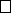 第二年按摩床上用品和工作服等第二年按摩床上用品和工作服等第三年按摩床上用品和工作服等第一年改造或建设第二年按摩床上用品和工作服等第三年按摩床上用品和工作服等第一年改造或建设第二年按摩床上用品和工作服等第三年按摩床上用品和工作服等第一年改造或建设第二年按摩床上用品和工作服等第三年按摩床上用品和工作服等扶持批准3111422533844扶持金额（万元）其中市级财政扶持资金（万元）市级财政扶持资金（万元）市级财政扶持资金（万元）扶持金额（万元）其中县区财政扶持资金（万元）县区财政扶持资金（万元）县区财政扶持资金（万元）县区残联意见：              （盖 章）            年   月   日县区残联意见：              （盖 章）            年   月   日县区残联意见：              （盖 章）            年   月   日县区残联意见：              （盖 章）            年   月   日县区残联意见：              （盖 章）            年   月   日县区残联意见：              （盖 章）            年   月   日县区残联意见：              （盖 章）            年   月   日市残联意见：    （盖 章）                年   月   日市残联意见：    （盖 章）                年   月   日市残联意见：    （盖 章）                年   月   日市残联意见：    （盖 章）                年   月   日市残联意见：    （盖 章）                年   月   日市残联意见：    （盖 章）                年   月   日市残联意见：    （盖 章）                年   月   日所属区县所属区县单位名称纳税管理码纳税管理码单位地址单位性质单位性质注册类型法人代表联系人联系人联系电话联系电话联系电话在职职工总数在职职工总数            人            人已安排残疾人已安排残疾人已安排残疾人                人                人应安排残疾人应安排残疾人             人             人奖励人数奖励人数奖励人数                人                人奖励标准奖励标准             元             元奖励金额奖励金额奖励金额                元                元开户银行开户银行银行账号银行账号银行账号县（区）残疾人联合会意见市残疾人就业创业服务中心意见审核领导小组办公室见审核领导小组办公室见审核领导小组意见序号姓名性别身份证号残疾证号残疾类别残疾证所在辖区联系电话劳动合同鉴订起止时间企业负担的保险缴纳金额 （元/年）企业负担的保险缴纳金额 （元/年）企业负担的保险缴纳金额 （元/年）企业负担的保险缴纳金额 （元/年）序号姓名性别身份证号残疾证号残疾类别残疾证所在辖区联系电话劳动合同鉴订起止时间养老医疗失业合计123456789101112131514合   计合   计合   计合   计合   计合   计合   计合   计合   计附件3：附件3：单位职工登记表单位职工登记表单位职工登记表单位职工登记表单位职工登记表单位职工登记表单位（盖章）：                                 单位（盖章）：                                 单位（盖章）：                                 单位（盖章）：                                 单位（盖章）：                                 单位（盖章）：                                 序号姓名性别工作岗位 是否残疾备注单位负责人：单位负责人：经办人：填报日期：就业基地名称就业基地名称详细地址详细地址邮政编码邮政编码办公电话企业性质企业性质注册资金          万元就业基地法人代表或负责人就业基地法人代表或负责人联系电话就业基地法人是否为残疾人就业基地法人是否为残疾人残疾人证号就业基地规  模种植业 就业基地规  模养殖业就业基地规  模加工业就业基地规  模文化旅游申请理由帮扶残疾人及发放工资情况全日制就业人数（人）发放工资标准（元）按月发放（是/否）发放总月数发放总金额（元）帮扶残疾人及发放工资情况帮扶残疾人及发放工资情况非全日制就业人数（人）发放工资标准（元）按月发放（是/否）发放总天数发放总金额（元）帮扶残疾人及发放工资情况县区残联意见：县区残联 （公章）      年   月   日县区残联意见：县区残联 （公章）      年   月   日县区残联意见：县区残联 （公章）      年   月   日县区残联意见：县区残联 （公章）      年   月   日县区残联意见：县区残联 （公章）      年   月   日县区残联意见：县区残联 （公章）      年   月   日市残联意见：市残联（公章）                                                 年   月   日                                    市残联意见：市残联（公章）                                                 年   月   日                                    市残联意见：市残联（公章）                                                 年   月   日                                    市残联意见：市残联（公章）                                                 年   月   日                                    市残联意见：市残联（公章）                                                 年   月   日                                    市残联意见：市残联（公章）                                                 年   月   日                                    序号姓 名性别年龄残疾类别残疾等级残疾证号（或身份证号）家庭住址联系电话家庭成员与残疾人关系银行账号辅助性就业机构基本情况机构名称辅助性就业机构基本情况机构地址辅助性就业机构基本情况机构法人代表(负责人)电话辅助性就业机构基本情况兴办单位(兴办人)主管单位辅助性就业机构基本情况登记注册机关登记注册证号辅助性就业机构基本情况机构性质事业单位（）民办企业（）其他（）事业单位（）民办企业（）其他（）事业单位（）民办企业（）其他（）辅助性就业机构基本情况专职人员生产项目辅助性就业机构基本情况场地面积资产规模辅助性就业机构基本情况服务场所性质自有用房（）租赁房（）自有用房（）租赁房（）自有用房（）租赁房（）就业残疾人情况本年度安置就业残疾人数总数人，其中：智力残疾人；精神残疾人；重度肢体残疾人总数人，其中：智力残疾人；精神残疾人；重度肢体残疾人总数人，其中：智力残疾人；精神残疾人；重度肢体残疾人就业残疾人情况残疾人工资标准县（区）残联意见经办人：                                （盖章）               年   月  日经办人：                                （盖章）               年   月  日经办人：                                （盖章）               年   月  日经办人：                                （盖章）               年   月  日市残联复审意见经办人：                                （盖章）             年  月  日经办人：                                （盖章）             年  月  日经办人：                                （盖章）             年  月  日经办人：                                （盖章）             年  月  日姓名性别年龄年龄贴照片处残疾类别及等级残疾证号贴照片处家庭地址贴照片处监护人姓名与申请人关系与申请人关系与申请人关系联系电话联系电话联系电话所在服务机构机构负责人联系人联系人联系人联系电话联系电话本人承诺以上填写的情况及提供的资料属实，本人并未通过任何形式就业。如本人达到退出辅助性就业条件，本人（或监护人）将及时向县（区）残联报告并提交退出辅助性就业申请。申请人签名：                                                           年  月  日本人承诺以上填写的情况及提供的资料属实，本人并未通过任何形式就业。如本人达到退出辅助性就业条件，本人（或监护人）将及时向县（区）残联报告并提交退出辅助性就业申请。申请人签名：                                                           年  月  日本人承诺以上填写的情况及提供的资料属实，本人并未通过任何形式就业。如本人达到退出辅助性就业条件，本人（或监护人）将及时向县（区）残联报告并提交退出辅助性就业申请。申请人签名：                                                           年  月  日本人承诺以上填写的情况及提供的资料属实，本人并未通过任何形式就业。如本人达到退出辅助性就业条件，本人（或监护人）将及时向县（区）残联报告并提交退出辅助性就业申请。申请人签名：                                                           年  月  日本人承诺以上填写的情况及提供的资料属实，本人并未通过任何形式就业。如本人达到退出辅助性就业条件，本人（或监护人）将及时向县（区）残联报告并提交退出辅助性就业申请。申请人签名：                                                           年  月  日本人承诺以上填写的情况及提供的资料属实，本人并未通过任何形式就业。如本人达到退出辅助性就业条件，本人（或监护人）将及时向县（区）残联报告并提交退出辅助性就业申请。申请人签名：                                                           年  月  日本人承诺以上填写的情况及提供的资料属实，本人并未通过任何形式就业。如本人达到退出辅助性就业条件，本人（或监护人）将及时向县（区）残联报告并提交退出辅助性就业申请。申请人签名：                                                           年  月  日本人承诺以上填写的情况及提供的资料属实，本人并未通过任何形式就业。如本人达到退出辅助性就业条件，本人（或监护人）将及时向县（区）残联报告并提交退出辅助性就业申请。申请人签名：                                                           年  月  日本人承诺以上填写的情况及提供的资料属实，本人并未通过任何形式就业。如本人达到退出辅助性就业条件，本人（或监护人）将及时向县（区）残联报告并提交退出辅助性就业申请。申请人签名：                                                           年  月  日本人承诺以上填写的情况及提供的资料属实，本人并未通过任何形式就业。如本人达到退出辅助性就业条件，本人（或监护人）将及时向县（区）残联报告并提交退出辅助性就业申请。申请人签名：                                                           年  月  日本人承诺以上填写的情况及提供的资料属实，本人并未通过任何形式就业。如本人达到退出辅助性就业条件，本人（或监护人）将及时向县（区）残联报告并提交退出辅助性就业申请。申请人签名：                                                           年  月  日县（区）残联审核意见经办人：                                年  月  日 （盖章）经办人：                                年  月  日 （盖章）经办人：                                年  月  日 （盖章）经办人：                                年  月  日 （盖章）经办人：                                年  月  日 （盖章）经办人：                                年  月  日 （盖章）经办人：                                年  月  日 （盖章）经办人：                                年  月  日 （盖章）经办人：                                年  月  日 （盖章）经办人：                                年  月  日 （盖章）市残联审核意见经办人：                                 年  月  日（ 盖章）经办人：                                 年  月  日（ 盖章）经办人：                                 年  月  日（ 盖章）经办人：                                 年  月  日（ 盖章）经办人：                                 年  月  日（ 盖章）经办人：                                 年  月  日（ 盖章）经办人：                                 年  月  日（ 盖章）经办人：                                 年  月  日（ 盖章）经办人：                                 年  月  日（ 盖章）经办人：                                 年  月  日（ 盖章）姓名性别年龄年龄贴照片处贴照片处残疾类别及等级残疾证号贴照片处贴照片处家庭地址贴照片处贴照片处监护人姓名与申请人关系与申请人关系与申请人关系联系电话联系电话退出原因□按比例就业□集中就业□灵活就业□达到退休年龄□其它原因□按比例就业□集中就业□灵活就业□达到退休年龄□其它原因□按比例就业□集中就业□灵活就业□达到退休年龄□其它原因□按比例就业□集中就业□灵活就业□达到退休年龄□其它原因□按比例就业□集中就业□灵活就业□达到退休年龄□其它原因□按比例就业□集中就业□灵活就业□达到退休年龄□其它原因□按比例就业□集中就业□灵活就业□达到退休年龄□其它原因□按比例就业□集中就业□灵活就业□达到退休年龄□其它原因□按比例就业□集中就业□灵活就业□达到退休年龄□其它原因申请人或其监护人签名：年月日县（区）残联审核意见□同意（□不同意）其申请退出辅助性就业服务经办人：                                   年  月  日（盖章）□同意（□不同意）其申请退出辅助性就业服务经办人：                                   年  月  日（盖章）□同意（□不同意）其申请退出辅助性就业服务经办人：                                   年  月  日（盖章）□同意（□不同意）其申请退出辅助性就业服务经办人：                                   年  月  日（盖章）□同意（□不同意）其申请退出辅助性就业服务经办人：                                   年  月  日（盖章）□同意（□不同意）其申请退出辅助性就业服务经办人：                                   年  月  日（盖章）□同意（□不同意）其申请退出辅助性就业服务经办人：                                   年  月  日（盖章）□同意（□不同意）其申请退出辅助性就业服务经办人：                                   年  月  日（盖章）□同意（□不同意）其申请退出辅助性就业服务经办人：                                   年  月  日（盖章）□同意（□不同意）其申请退出辅助性就业服务经办人：                                   年  月  日（盖章）市残联审核意见经办人：                                    年  月  日（盖章）经办人：                                    年  月  日（盖章）经办人：                                    年  月  日（盖章）经办人：                                    年  月  日（盖章）经办人：                                    年  月  日（盖章）经办人：                                    年  月  日（盖章）经办人：                                    年  月  日（盖章）经办人：                                    年  月  日（盖章）经办人：                                    年  月  日（盖章）经办人：                                    年  月  日（盖章）辅助性就业机构基本情况机构名称辅助性就业机构基本情况机构地址辅助性就业机构基本情况机构法人代表(负责人)电话电话辅助性就业机构基本情况兴办单位(兴办人)主管单位主管单位辅助性就业机构基本情况登记注册机关登记注册证号登记注册证号辅助性就业机构基本情况机构性质事业单位（）民办企业（）其他（）事业单位（）民办企业（）其他（）事业单位（）民办企业（）其他（）事业单位（）民办企业（）其他（）事业单位（）民办企业（）其他（）辅助性就业机构基本情况专职人员生产项目生产项目辅助性就业机构基本情况场地面积资产规模资产规模辅助性就业机构基本情况服务场所性质自有用房（）租赁房（）自有用房（）租赁房（）自有用房（）租赁房（）自有用房（）租赁房（）自有用房（）租赁房（）辅助性就业机构基本情况安置就业残疾人人数总数人。其中：智力残疾人；精神残疾人；重度肢体残疾人总数人。其中：智力残疾人；精神残疾人；重度肢体残疾人总数人。其中：智力残疾人；精神残疾人；重度肢体残疾人总数人。其中：智力残疾人；精神残疾人；重度肢体残疾人总数人。其中：智力残疾人；精神残疾人；重度肢体残疾人申请补贴情况补贴类型开办补助运营补贴开办补助运营补贴开办补助运营补贴开办补助运营补贴开办补助运营补贴申请补贴情况补贴时间年月日——年月日年月日——年月日年月日——年月日年月日——年月日年月日——年月日申请补贴情况补贴金额开办补助：元开办补助：元开办补助：元合计：元合计：元申请补贴情况补贴金额运营补贴：元运营补贴：元运营补贴：元合计：元合计：元县（区）意见县（区）残联意见（盖章）年  月 日县（区）残联意见（盖章）年  月 日县（区）财政意见（盖章）年  月  日县（区）财政意见（盖章）年  月  日县（区）财政意见（盖章）年  月  日县（区）财政意见（盖章）年  月  日市级意见市残联意见（盖章）年  月  日市残联意见（盖章）年  月  日市财政意见（盖章）年  月  日市财政意见（盖章）年  月  日市财政意见（盖章）年  月  日市财政意见（盖章）年  月  日机构名称（公章）（公章）（公章）（公章）地址法定代表人电话电话在训残疾人数申请补贴项目补贴金额补贴金额申请补贴项目补贴金额补贴金额申请补贴项目补贴金额补贴金额申请补贴金额合  计审核意见市、县（区）、开发区残联意见：       （公章）      年　　月　　日市、县（区）、开发区残联意见：       （公章）      年　　月　　日市、县（区）、开发区残联意见：       （公章）      年　　月　　日县（区）、开发区财政意见：        （公章）      年　　月　　日县（区）、开发区财政意见：        （公章）      年　　月　　日县（区）、开发区财政意见：        （公章）      年　　月　　日县（区）、开发区财政意见：        （公章）      年　　月　　日康复机构（全称）康复机构（全称）法人代表机构面积㎡联系电话收训能力人详细地址申报理由：申报理由：申报理由：申报理由：申报理由：县（区）、开发区残联初评意见：（签章）年月日县（区）、开发区残联初评意见：（签章）年月日县（区）、开发区残联初评意见：（签章）年月日县（区）、开发区残联初评意见：（签章）年月日县（区）、开发区残联初评意见：（签章）年月日市残联评审意见：（签章）年月日市残联评审意见：（签章）年月日市残联评审意见：（签章）年月日市残联评审意见：（签章）年月日市残联评审意见：（签章）年月日基本情况机构名称负责人基本情况地址联系电话基本情况成立时期经营面积基本情况机构资质证号机构所在地基本情况单位职工人数床位数量基本情况托养残疾人总数托养残疾人类别智力基本情况托养残疾人总数托养残疾人类别精神基本情况托养残疾人总数托养残疾人类别重度可行性简述县（区）残联意见                年  月  日县（区）残联意见                年  月  日县（区）残联意见                年  月  日市残联意见（市级机构）           年  月  日市残联意见（市级机构）           年  月  日市残联意见（市级机构）           年  月  日日间照料机构基本情况机构名称（盖章）机构代码证号机构代码证号机构代码证号日间照料机构基本情况机构地址日间照料机构基本情况法人代表联系电话联系电话联系电话日间照料机构基本情况机构性质事业民办非企业其他事业民办非企业其他事业民办非企业其他事业民办非企业其他事业民办非企业其他事业民办非企业其他事业民办非企业其他事业民办非企业其他日间照料机构基本情况房屋产权自有租赁自有租赁启运时间启运时间启运时间启运时间启运时间年月日日间照料机构基本情况租赁合同期限自      至         自      至         房屋室内面积（㎡）房屋室内面积（㎡）房屋室内面积（㎡）房屋室内面积（㎡）房屋室内面积（㎡）日间照料机构基本情况日间照料对象人数实际建设投入金额工作人员人数工作人员人数日间照料机构基本情况开户银行帐号帐号帐号帐号帐号日间照料对象类别日间照料对象类别智力智力精神精神精神精神精神重度残疾人日间照料对象类别日间照料对象类别日间照料机构类型日间照料机构类型大型中型小型大型中型小型大型中型小型大型中型小型大型中型小型大型中型小型大型中型小型大型中型小型申请补贴金额（万元）申请补贴金额（万元）其中市级补贴资金（万无）市级补贴资金（万无）申请补贴金额（万元）申请补贴金额（万元）其中县区补贴资金（万元）县区补贴资金（万元）县区残联审核意见（盖章）年 月 日县区财政局审核意见（盖章）年 月 日基本情况机构名称机构名称负责人负责人基本情况地址地址联系电话联系电话基本情况成立日期成立日期经营面积经营面积基本情况机构资质证号机构资质证号机构所在地机构所在地基本情况日间照料人数日间照料人数床位数量床位数量基本情况开户银行开户银行帐号帐号托养机构补贴残疾人日间照料机构奖励残疾人日间照料机构奖励残疾人日间照料机构奖励残疾人日间照料机构奖励残疾人日间照料机构奖励残疾人日间照料机构奖励残疾人日间照料机构奖励残疾人日间照料机构奖励托养机构补贴奖励金额（元）奖励金额（元）其中其中市级财政奖励（元）市级财政奖励（元）托养机构补贴奖励金额（元）奖励金额（元）其中其中县区财政奖励（元）县区财政奖励（元）县区残联审核意见县区残联审核意见（盖章）年 月 日（盖章）年 月 日（盖章）年 月 日县区财政局审核意见县区财政局审核意见（盖章）年 月 日（盖章）年 月 日基本情况机构名称机构名称负责人负责人负责人负责人基本情况地址地址联系电话联系电话联系电话联系电话基本情况成立日期成立日期机构所在地机构所在地机构所在地机构所在地基本情况开户银行开户银行帐号帐号帐号帐号残疾人日间照料补贴残疾人日间照料残疾人日间照料残疾人日间照料残疾人日间照料残疾人日间照料残疾人日间照料残疾人日间照料残疾人日间照料残疾人日间照料残疾人日间照料残疾人日间照料残疾人日间照料残疾人日间照料补贴补贴标准（元/人.月）补贴标准（元/人.月）补贴标准（元/人.月）补贴日间照料人数（人）补贴日间照料人数（人）补贴日间照料人数（人）补贴月数补贴月数补贴月数残疾人日间照料补贴补贴金额合计（元）补贴金额合计（元）补贴金额合计（元）其中市级财政补贴（元）市级财政补贴（元）市级财政补贴（元）市级财政补贴（元）市级财政补贴（元）残疾人日间照料补贴补贴金额合计（元）补贴金额合计（元）补贴金额合计（元）其中县区财政补贴（元）县区财政补贴（元）县区财政补贴（元）县区财政补贴（元）县区财政补贴（元）残疾人日间照料补贴补贴期限补贴期限补贴期限年  月  日 —    年  月  日年  月  日 —    年  月  日年  月  日 —    年  月  日年  月  日 —    年  月  日年  月  日 —    年  月  日年  月  日 —    年  月  日年  月  日 —    年  月  日年  月  日 —    年  月  日年  月  日 —    年  月  日县区残联审核意见县区残联审核意见（盖章）          年  月  日（盖章）          年  月  日（盖章）          年  月  日县区财政局审核意见县区财政局审核意见（盖章）          年  月  日（盖章）          年  月  日（盖章）          年  月  日（盖章）          年  月  日（盖章）          年  月  日（盖章）          年  月  日申请人情况姓名姓名性别民族民族方言方言相片相片申请人情况出生年月出生年月户籍所在地户籍所在地户籍所在地区街区街区街区街区街区街区街区街区街相片相片申请人情况联系电话联系电话婚姻状况婚姻状况婚姻状况婚姻状况相片相片申请人情况户籍地址户籍地址相片相片申请人情况现住地址现住地址邮编邮编邮编邮编申请人情况身份证号身份证号残疾证号残疾证号残疾证号等级等级申请人情况有何特长、证书：有何特长、证书：有何特长、证书：有何特长、证书：有何特长、证书：有何特长、证书：有何特长、证书：有何特长、证书：有何特长、证书：有何特长、证书：有何特长、证书：有何特长、证书：有何特长、证书：有何特长、证书：有何特长、证书：有何特长、证书：有何特长、证书：申请人情况起止年月起止年月起止年月学习、训练或工作单位名称学习、训练或工作单位名称学习、训练或工作单位名称学习、训练或工作单位名称学习、训练或工作单位名称学习、训练或工作单位名称学习、训练或工作单位名称学习、训练或工作单位名称学习、训练或工作单位名称学习、训练或工作单位名称备注备注备注备注申请人情况申请人情况紧急联系人紧急联系人与学员关系与学员关系与学员关系联系电话联系电话联系电话联系电话主要家庭成员姓名姓名关系职业职业文化程度文化程度文化程度文化程度（日间）联系电话（日间）联系电话（日间）联系电话（日间）联系电话（日间）联系电话（日间）联系电话（日间）联系电话（日间）联系电话主要家庭成员主要家庭成员主要家庭成员主要家庭成员县区残联意见    年  月  日县区残联意见    年  月  日县区残联意见    年  月  日市残联意见    年  月  日市残联意见    年  月  日市残联意见    年  月  日监护人姓名：     性别：  是否与申请人同住：  与申请人关系：           经济来源：          工作单位：             健康状况：          身份证号：                 住址：            监护人签字：年  月   日监护人姓名：     性别：  是否与申请人同住：  与申请人关系：           经济来源：          工作单位：             健康状况：          身份证号：                 住址：            监护人签字：年  月   日监护人姓名：     性别：  是否与申请人同住：  与申请人关系：           经济来源：          工作单位：             健康状况：          身份证号：                 住址：            监护人签字：年  月   日监护人姓名：     性别：  是否与申请人同住：  与申请人关系：           经济来源：          工作单位：             健康状况：          身份证号：                 住址：            监护人签字：年  月   日监护人姓名：     性别：  是否与申请人同住：  与申请人关系：           经济来源：          工作单位：             健康状况：          身份证号：                 住址：            监护人签字：年  月   日监护人姓名：     性别：  是否与申请人同住：  与申请人关系：           经济来源：          工作单位：             健康状况：          身份证号：                 住址：            监护人签字：年  月   日监护人姓名：     性别：  是否与申请人同住：  与申请人关系：           经济来源：          工作单位：             健康状况：          身份证号：                 住址：            监护人签字：年  月   日监护人姓名：     性别：  是否与申请人同住：  与申请人关系：           经济来源：          工作单位：             健康状况：          身份证号：                 住址：            监护人签字：年  月   日监护人姓名：     性别：  是否与申请人同住：  与申请人关系：           经济来源：          工作单位：             健康状况：          身份证号：                 住址：            监护人签字：年  月   日监护人姓名：     性别：  是否与申请人同住：  与申请人关系：           经济来源：          工作单位：             健康状况：          身份证号：                 住址：            监护人签字：年  月   日监护人姓名：     性别：  是否与申请人同住：  与申请人关系：           经济来源：          工作单位：             健康状况：          身份证号：                 住址：            监护人签字：年  月   日监护人姓名：     性别：  是否与申请人同住：  与申请人关系：           经济来源：          工作单位：             健康状况：          身份证号：                 住址：            监护人签字：年  月   日申请人姓名：陈述者：面谈人：面谈时间：健康状况：健康状况：致残原因：致残原因：肢体情况：肢体情况：情绪情况：情绪情况：视力情况：视力情况：听力情况：听力情况：语言情况：语言情况：传染病史：传染病史：备注：备注：急慢性病史：先天性心脏病癫痫精神病自闭症其他：急慢性病史：先天性心脏病癫痫精神病自闭症其他：致残相关病史：致残相关病史：手术与外伤史：手术与外伤史：服务药情况：服务药情况：药物过敏史：药物过敏史：机构意见机构意见序号姓名性别年龄残疾类别残疾等级残疾证号家庭住址联系电话 南昌市残疾人日照料服务机构考核表 南昌市残疾人日照料服务机构考核表 南昌市残疾人日照料服务机构考核表 南昌市残疾人日照料服务机构考核表 南昌市残疾人日照料服务机构考核表 南昌市残疾人日照料服务机构考核表 南昌市残疾人日照料服务机构考核表 南昌市残疾人日照料服务机构考核表 南昌市残疾人日照料服务机构考核表 南昌市残疾人日照料服务机构考核表 南昌市残疾人日照料服务机构考核表 南昌市残疾人日照料服务机构考核表 南昌市残疾人日照料服务机构考核表机构：（盖章）机构：（盖章）机构：（盖章）日期： 年 月 日日期： 年 月 日机构名称负责人地址联系电话联系电话托养残疾人总数托养残疾人总数托养残疾人类别托养残疾人类别智力人；精神人；重度肢体人；重度视力人。智力人；精神人；重度肢体人；重度视力人。智力人；精神人；重度肢体人；重度视力人。智力人；精神人；重度肢体人；重度视力人。智力人；精神人；重度肢体人；重度视力人。智力人；精神人；重度肢体人；重度视力人。智力人；精神人；重度肢体人；重度视力人。考核标准考核标准考核标准考核标准考核标准考核标准考核标准考核标准考核标准考核标准考核标准考核标准考核标准内容要求要求要求要求要求要求要求要求分值分值得分备注机构资质（15分）1.符合国家法律法规规定，注册登记、申请审批手续、相关证照齐全，并悬挂在醒目的地方。1.符合国家法律法规规定，注册登记、申请审批手续、相关证照齐全，并悬挂在醒目的地方。1.符合国家法律法规规定，注册登记、申请审批手续、相关证照齐全，并悬挂在醒目的地方。1.符合国家法律法规规定，注册登记、申请审批手续、相关证照齐全，并悬挂在醒目的地方。1.符合国家法律法规规定，注册登记、申请审批手续、相关证照齐全，并悬挂在醒目的地方。1.符合国家法律法规规定，注册登记、申请审批手续、相关证照齐全，并悬挂在醒目的地方。1.符合国家法律法规规定，注册登记、申请审批手续、相关证照齐全，并悬挂在醒目的地方。1.符合国家法律法规规定，注册登记、申请审批手续、相关证照齐全，并悬挂在醒目的地方。33机构资质（15分）2.服务场所应为自有用房或协议承租3年以上。2.服务场所应为自有用房或协议承租3年以上。2.服务场所应为自有用房或协议承租3年以上。2.服务场所应为自有用房或协议承租3年以上。2.服务场所应为自有用房或协议承租3年以上。2.服务场所应为自有用房或协议承租3年以上。2.服务场所应为自有用房或协议承租3年以上。2.服务场所应为自有用房或协议承租3年以上。33机构资质（15分）3.机构建立的宗旨、目标及功能设置、服务方式、管理模式等符合公益性质，不以营利为目的。3.机构建立的宗旨、目标及功能设置、服务方式、管理模式等符合公益性质，不以营利为目的。3.机构建立的宗旨、目标及功能设置、服务方式、管理模式等符合公益性质，不以营利为目的。3.机构建立的宗旨、目标及功能设置、服务方式、管理模式等符合公益性质，不以营利为目的。3.机构建立的宗旨、目标及功能设置、服务方式、管理模式等符合公益性质，不以营利为目的。3.机构建立的宗旨、目标及功能设置、服务方式、管理模式等符合公益性质，不以营利为目的。3.机构建立的宗旨、目标及功能设置、服务方式、管理模式等符合公益性质，不以营利为目的。3.机构建立的宗旨、目标及功能设置、服务方式、管理模式等符合公益性质，不以营利为目的。33机构资质（15分）4.制订了机构发展规划，发展方向明确，并得到主管单位认可。4.制订了机构发展规划，发展方向明确，并得到主管单位认可。4.制订了机构发展规划，发展方向明确，并得到主管单位认可。4.制订了机构发展规划，发展方向明确，并得到主管单位认可。4.制订了机构发展规划，发展方向明确，并得到主管单位认可。4.制订了机构发展规划，发展方向明确，并得到主管单位认可。4.制订了机构发展规划，发展方向明确，并得到主管单位认可。4.制订了机构发展规划，发展方向明确，并得到主管单位认可。33机构资质（15分）5.业务活动与批准的内容、范围相一致。5.业务活动与批准的内容、范围相一致。5.业务活动与批准的内容、范围相一致。5.业务活动与批准的内容、范围相一致。5.业务活动与批准的内容、范围相一致。5.业务活动与批准的内容、范围相一致。5.业务活动与批准的内容、范围相一致。5.业务活动与批准的内容、范围相一致。33设施设备（17分）1.机构建筑面积不低于200㎡。1.机构建筑面积不低于200㎡。1.机构建筑面积不低于200㎡。1.机构建筑面积不低于200㎡。1.机构建筑面积不低于200㎡。1.机构建筑面积不低于200㎡。1.机构建筑面积不低于200㎡。1.机构建筑面积不低于200㎡。33设施设备（17分）2.要有生活方便、具备日常生活起居设施设备、基本用品和服务设施，设有康复、培训、生产劳动、文体活动、餐厅用房、午间休息等基本功能用房，布局合理。2.要有生活方便、具备日常生活起居设施设备、基本用品和服务设施，设有康复、培训、生产劳动、文体活动、餐厅用房、午间休息等基本功能用房，布局合理。2.要有生活方便、具备日常生活起居设施设备、基本用品和服务设施，设有康复、培训、生产劳动、文体活动、餐厅用房、午间休息等基本功能用房，布局合理。2.要有生活方便、具备日常生活起居设施设备、基本用品和服务设施，设有康复、培训、生产劳动、文体活动、餐厅用房、午间休息等基本功能用房，布局合理。2.要有生活方便、具备日常生活起居设施设备、基本用品和服务设施，设有康复、培训、生产劳动、文体活动、餐厅用房、午间休息等基本功能用房，布局合理。2.要有生活方便、具备日常生活起居设施设备、基本用品和服务设施，设有康复、培训、生产劳动、文体活动、餐厅用房、午间休息等基本功能用房，布局合理。2.要有生活方便、具备日常生活起居设施设备、基本用品和服务设施，设有康复、培训、生产劳动、文体活动、餐厅用房、午间休息等基本功能用房，布局合理。2.要有生活方便、具备日常生活起居设施设备、基本用品和服务设施，设有康复、培训、生产劳动、文体活动、餐厅用房、午间休息等基本功能用房，布局合理。33设施设备（17分）3.有相应的附属设施，包括监控、供电、供水、消防、污水处理、垃圾收集。3.有相应的附属设施，包括监控、供电、供水、消防、污水处理、垃圾收集。3.有相应的附属设施，包括监控、供电、供水、消防、污水处理、垃圾收集。3.有相应的附属设施，包括监控、供电、供水、消防、污水处理、垃圾收集。3.有相应的附属设施，包括监控、供电、供水、消防、污水处理、垃圾收集。3.有相应的附属设施，包括监控、供电、供水、消防、污水处理、垃圾收集。3.有相应的附属设施，包括监控、供电、供水、消防、污水处理、垃圾收集。3.有相应的附属设施，包括监控、供电、供水、消防、污水处理、垃圾收集。33设施设备（17分）4.符合无障碍设施要求，围墙、窗户、走廊、电气、火源、地面、厕所等各种设施设备应具备安全防护条件。4.符合无障碍设施要求，围墙、窗户、走廊、电气、火源、地面、厕所等各种设施设备应具备安全防护条件。4.符合无障碍设施要求，围墙、窗户、走廊、电气、火源、地面、厕所等各种设施设备应具备安全防护条件。4.符合无障碍设施要求，围墙、窗户、走廊、电气、火源、地面、厕所等各种设施设备应具备安全防护条件。4.符合无障碍设施要求，围墙、窗户、走廊、电气、火源、地面、厕所等各种设施设备应具备安全防护条件。4.符合无障碍设施要求，围墙、窗户、走廊、电气、火源、地面、厕所等各种设施设备应具备安全防护条件。4.符合无障碍设施要求，围墙、窗户、走廊、电气、火源、地面、厕所等各种设施设备应具备安全防护条件。4.符合无障碍设施要求，围墙、窗户、走廊、电气、火源、地面、厕所等各种设施设备应具备安全防护条件。22设施设备（17分）5.要配置残疾人常用辅助器具，配备基本生活技能训练、康复、培训与教育、就业适应训练等功能服务需要的设施设备器材。5.要配置残疾人常用辅助器具，配备基本生活技能训练、康复、培训与教育、就业适应训练等功能服务需要的设施设备器材。5.要配置残疾人常用辅助器具，配备基本生活技能训练、康复、培训与教育、就业适应训练等功能服务需要的设施设备器材。5.要配置残疾人常用辅助器具，配备基本生活技能训练、康复、培训与教育、就业适应训练等功能服务需要的设施设备器材。5.要配置残疾人常用辅助器具，配备基本生活技能训练、康复、培训与教育、就业适应训练等功能服务需要的设施设备器材。5.要配置残疾人常用辅助器具，配备基本生活技能训练、康复、培训与教育、就业适应训练等功能服务需要的设施设备器材。5.要配置残疾人常用辅助器具，配备基本生活技能训练、康复、培训与教育、就业适应训练等功能服务需要的设施设备器材。5.要配置残疾人常用辅助器具，配备基本生活技能训练、康复、培训与教育、就业适应训练等功能服务需要的设施设备器材。22设施设备（17分）6.要配备文化娱乐、体育锻炼、安全保护等设备。6.要配备文化娱乐、体育锻炼、安全保护等设备。6.要配备文化娱乐、体育锻炼、安全保护等设备。6.要配备文化娱乐、体育锻炼、安全保护等设备。6.要配备文化娱乐、体育锻炼、安全保护等设备。6.要配备文化娱乐、体育锻炼、安全保护等设备。6.要配备文化娱乐、体育锻炼、安全保护等设备。6.要配备文化娱乐、体育锻炼、安全保护等设备。22设施设备（17分）7.有开展辅助性就业的场所和基本设施。7.有开展辅助性就业的场所和基本设施。7.有开展辅助性就业的场所和基本设施。7.有开展辅助性就业的场所和基本设施。7.有开展辅助性就业的场所和基本设施。7.有开展辅助性就业的场所和基本设施。7.有开展辅助性就业的场所和基本设施。7.有开展辅助性就业的场所和基本设施。22服务对象（15分）1.法定就业年龄段中轻度的智力、精神（病情稳定）、重度肢体和重度视力残疾人。1.法定就业年龄段中轻度的智力、精神（病情稳定）、重度肢体和重度视力残疾人。1.法定就业年龄段中轻度的智力、精神（病情稳定）、重度肢体和重度视力残疾人。1.法定就业年龄段中轻度的智力、精神（病情稳定）、重度肢体和重度视力残疾人。1.法定就业年龄段中轻度的智力、精神（病情稳定）、重度肢体和重度视力残疾人。1.法定就业年龄段中轻度的智力、精神（病情稳定）、重度肢体和重度视力残疾人。1.法定就业年龄段中轻度的智力、精神（病情稳定）、重度肢体和重度视力残疾人。1.法定就业年龄段中轻度的智力、精神（病情稳定）、重度肢体和重度视力残疾人。33服务对象（15分）2.接纳服务对象在15人以上。2.接纳服务对象在15人以上。2.接纳服务对象在15人以上。2.接纳服务对象在15人以上。2.接纳服务对象在15人以上。2.接纳服务对象在15人以上。2.接纳服务对象在15人以上。2.接纳服务对象在15人以上。33服务对象（15分）3.为服务的残疾人提供人际、社会交往能力等适应性训练服务。3.为服务的残疾人提供人际、社会交往能力等适应性训练服务。3.为服务的残疾人提供人际、社会交往能力等适应性训练服务。3.为服务的残疾人提供人际、社会交往能力等适应性训练服务。3.为服务的残疾人提供人际、社会交往能力等适应性训练服务。3.为服务的残疾人提供人际、社会交往能力等适应性训练服务。3.为服务的残疾人提供人际、社会交往能力等适应性训练服务。3.为服务的残疾人提供人际、社会交往能力等适应性训练服务。33服务对象（15分）4.提供康复训练、生活和劳动技能训练。开展文体、娱乐活动，组织参与社会活动。4.提供康复训练、生活和劳动技能训练。开展文体、娱乐活动，组织参与社会活动。4.提供康复训练、生活和劳动技能训练。开展文体、娱乐活动，组织参与社会活动。4.提供康复训练、生活和劳动技能训练。开展文体、娱乐活动，组织参与社会活动。4.提供康复训练、生活和劳动技能训练。开展文体、娱乐活动，组织参与社会活动。4.提供康复训练、生活和劳动技能训练。开展文体、娱乐活动，组织参与社会活动。4.提供康复训练、生活和劳动技能训练。开展文体、娱乐活动，组织参与社会活动。4.提供康复训练、生活和劳动技能训练。开展文体、娱乐活动，组织参与社会活动。22服务对象（15分）5.积极为托养人员提供就业培训服务。对经过培训、具有就业能力的，积极推荐就业。5.积极为托养人员提供就业培训服务。对经过培训、具有就业能力的，积极推荐就业。5.积极为托养人员提供就业培训服务。对经过培训、具有就业能力的，积极推荐就业。5.积极为托养人员提供就业培训服务。对经过培训、具有就业能力的，积极推荐就业。5.积极为托养人员提供就业培训服务。对经过培训、具有就业能力的，积极推荐就业。5.积极为托养人员提供就业培训服务。对经过培训、具有就业能力的，积极推荐就业。5.积极为托养人员提供就业培训服务。对经过培训、具有就业能力的，积极推荐就业。5.积极为托养人员提供就业培训服务。对经过培训、具有就业能力的，积极推荐就业。22服务对象（15分）6.开展了辅助性就业服务，就业人数在5人以上。6.开展了辅助性就业服务，就业人数在5人以上。6.开展了辅助性就业服务，就业人数在5人以上。6.开展了辅助性就业服务，就业人数在5人以上。6.开展了辅助性就业服务，就业人数在5人以上。6.开展了辅助性就业服务，就业人数在5人以上。6.开展了辅助性就业服务，就业人数在5人以上。6.开展了辅助性就业服务，就业人数在5人以上。22工作团队（14分）1.管理人员和护理人员具备相应的管理能力和专业知识。1.管理人员和护理人员具备相应的管理能力和专业知识。1.管理人员和护理人员具备相应的管理能力和专业知识。1.管理人员和护理人员具备相应的管理能力和专业知识。1.管理人员和护理人员具备相应的管理能力和专业知识。1.管理人员和护理人员具备相应的管理能力和专业知识。1.管理人员和护理人员具备相应的管理能力和专业知识。1.管理人员和护理人员具备相应的管理能力和专业知识。33工作团队（14分）2.护理人员与服务对象的比例最低不低于1︰5。2.护理人员与服务对象的比例最低不低于1︰5。2.护理人员与服务对象的比例最低不低于1︰5。2.护理人员与服务对象的比例最低不低于1︰5。2.护理人员与服务对象的比例最低不低于1︰5。2.护理人员与服务对象的比例最低不低于1︰5。2.护理人员与服务对象的比例最低不低于1︰5。2.护理人员与服务对象的比例最低不低于1︰5。33工作团队（14分）3.根据功能需要，配备医疗、康复、护理、心理辅导、职业培训与教育、指导生产劳动等具备专业资格的专（兼）职服务人员，并能基本满足服务对象的需求。3.根据功能需要，配备医疗、康复、护理、心理辅导、职业培训与教育、指导生产劳动等具备专业资格的专（兼）职服务人员，并能基本满足服务对象的需求。3.根据功能需要，配备医疗、康复、护理、心理辅导、职业培训与教育、指导生产劳动等具备专业资格的专（兼）职服务人员，并能基本满足服务对象的需求。3.根据功能需要，配备医疗、康复、护理、心理辅导、职业培训与教育、指导生产劳动等具备专业资格的专（兼）职服务人员，并能基本满足服务对象的需求。3.根据功能需要，配备医疗、康复、护理、心理辅导、职业培训与教育、指导生产劳动等具备专业资格的专（兼）职服务人员，并能基本满足服务对象的需求。3.根据功能需要，配备医疗、康复、护理、心理辅导、职业培训与教育、指导生产劳动等具备专业资格的专（兼）职服务人员，并能基本满足服务对象的需求。3.根据功能需要，配备医疗、康复、护理、心理辅导、职业培训与教育、指导生产劳动等具备专业资格的专（兼）职服务人员，并能基本满足服务对象的需求。3.根据功能需要，配备医疗、康复、护理、心理辅导、职业培训与教育、指导生产劳动等具备专业资格的专（兼）职服务人员，并能基本满足服务对象的需求。22工作团队（14分）4.工作人员工作期间统一服装并佩戴工作证。4.工作人员工作期间统一服装并佩戴工作证。4.工作人员工作期间统一服装并佩戴工作证。4.工作人员工作期间统一服装并佩戴工作证。4.工作人员工作期间统一服装并佩戴工作证。4.工作人员工作期间统一服装并佩戴工作证。4.工作人员工作期间统一服装并佩戴工作证。4.工作人员工作期间统一服装并佩戴工作证。33工作团队（14分）5.有稳定的志愿者服务队伍，且具备相应的专业知识和服务技能。5.有稳定的志愿者服务队伍，且具备相应的专业知识和服务技能。5.有稳定的志愿者服务队伍，且具备相应的专业知识和服务技能。5.有稳定的志愿者服务队伍，且具备相应的专业知识和服务技能。5.有稳定的志愿者服务队伍，且具备相应的专业知识和服务技能。5.有稳定的志愿者服务队伍，且具备相应的专业知识和服务技能。5.有稳定的志愿者服务队伍，且具备相应的专业知识和服务技能。5.有稳定的志愿者服务队伍，且具备相应的专业知识和服务技能。33管理制度（39）1.日间照料机构要有年度工作计划、总结。1.日间照料机构要有年度工作计划、总结。1.日间照料机构要有年度工作计划、总结。1.日间照料机构要有年度工作计划、总结。1.日间照料机构要有年度工作计划、总结。1.日间照料机构要有年度工作计划、总结。1.日间照料机构要有年度工作计划、总结。1.日间照料机构要有年度工作计划、总结。33管理制度（39）2.日常工作文字、图片和音像资料齐全。2.日常工作文字、图片和音像资料齐全。2.日常工作文字、图片和音像资料齐全。2.日常工作文字、图片和音像资料齐全。2.日常工作文字、图片和音像资料齐全。2.日常工作文字、图片和音像资料齐全。2.日常工作文字、图片和音像资料齐全。2.日常工作文字、图片和音像资料齐全。33管理制度（39）3.要定期进行服务质量跟踪随访，提高服务质量。3.要定期进行服务质量跟踪随访，提高服务质量。3.要定期进行服务质量跟踪随访，提高服务质量。3.要定期进行服务质量跟踪随访，提高服务质量。3.要定期进行服务质量跟踪随访，提高服务质量。3.要定期进行服务质量跟踪随访，提高服务质量。3.要定期进行服务质量跟踪随访，提高服务质量。3.要定期进行服务质量跟踪随访，提高服务质量。22管理制度（39）4.要建立残疾人档案，服务对象1人1档。4.要建立残疾人档案，服务对象1人1档。4.要建立残疾人档案，服务对象1人1档。4.要建立残疾人档案，服务对象1人1档。4.要建立残疾人档案，服务对象1人1档。4.要建立残疾人档案，服务对象1人1档。4.要建立残疾人档案，服务对象1人1档。4.要建立残疾人档案，服务对象1人1档。33管理制度（39）5.内部行政管理、业务管理、财务管理、考勤管理、工作人员工作职责等规章制度健全、规范、上墙并严格执行，落实到位。5.内部行政管理、业务管理、财务管理、考勤管理、工作人员工作职责等规章制度健全、规范、上墙并严格执行，落实到位。5.内部行政管理、业务管理、财务管理、考勤管理、工作人员工作职责等规章制度健全、规范、上墙并严格执行，落实到位。5.内部行政管理、业务管理、财务管理、考勤管理、工作人员工作职责等规章制度健全、规范、上墙并严格执行，落实到位。5.内部行政管理、业务管理、财务管理、考勤管理、工作人员工作职责等规章制度健全、规范、上墙并严格执行，落实到位。5.内部行政管理、业务管理、财务管理、考勤管理、工作人员工作职责等规章制度健全、规范、上墙并严格执行，落实到位。5.内部行政管理、业务管理、财务管理、考勤管理、工作人员工作职责等规章制度健全、规范、上墙并严格执行，落实到位。5.内部行政管理、业务管理、财务管理、考勤管理、工作人员工作职责等规章制度健全、规范、上墙并严格执行，落实到位。22管理制度（39）6.资产有专人管理，帐物分开，帐目清晰、公开。年度审计合格，未发生违法、违规情况。财务管理制度健全，财经纪律严明。6.资产有专人管理，帐物分开，帐目清晰、公开。年度审计合格，未发生违法、违规情况。财务管理制度健全，财经纪律严明。6.资产有专人管理，帐物分开，帐目清晰、公开。年度审计合格，未发生违法、违规情况。财务管理制度健全，财经纪律严明。6.资产有专人管理，帐物分开，帐目清晰、公开。年度审计合格，未发生违法、违规情况。财务管理制度健全，财经纪律严明。6.资产有专人管理，帐物分开，帐目清晰、公开。年度审计合格，未发生违法、违规情况。财务管理制度健全，财经纪律严明。6.资产有专人管理，帐物分开，帐目清晰、公开。年度审计合格，未发生违法、违规情况。财务管理制度健全，财经纪律严明。6.资产有专人管理，帐物分开，帐目清晰、公开。年度审计合格，未发生违法、违规情况。财务管理制度健全，财经纪律严明。6.资产有专人管理，帐物分开，帐目清晰、公开。年度审计合格，未发生违法、违规情况。财务管理制度健全，财经纪律严明。22管理制度（39）7.健全安全保障措施。7.健全安全保障措施。7.健全安全保障措施。7.健全安全保障措施。7.健全安全保障措施。7.健全安全保障措施。7.健全安全保障措施。7.健全安全保障措施。33管理制度（39）8.完善设备管理制度，制定突发事件应急预案，建立安全防护和检查制度，食品、药物等管理制度。8.完善设备管理制度，制定突发事件应急预案，建立安全防护和检查制度，食品、药物等管理制度。8.完善设备管理制度，制定突发事件应急预案，建立安全防护和检查制度，食品、药物等管理制度。8.完善设备管理制度，制定突发事件应急预案，建立安全防护和检查制度，食品、药物等管理制度。8.完善设备管理制度，制定突发事件应急预案，建立安全防护和检查制度，食品、药物等管理制度。8.完善设备管理制度，制定突发事件应急预案，建立安全防护和检查制度，食品、药物等管理制度。8.完善设备管理制度，制定突发事件应急预案，建立安全防护和检查制度，食品、药物等管理制度。8.完善设备管理制度，制定突发事件应急预案，建立安全防护和检查制度，食品、药物等管理制度。33管理制度（39）9.有完备的防火、防盗、防中毒设施，对要害部位有特殊的管理措施。9.有完备的防火、防盗、防中毒设施，对要害部位有特殊的管理措施。9.有完备的防火、防盗、防中毒设施，对要害部位有特殊的管理措施。9.有完备的防火、防盗、防中毒设施，对要害部位有特殊的管理措施。9.有完备的防火、防盗、防中毒设施，对要害部位有特殊的管理措施。9.有完备的防火、防盗、防中毒设施，对要害部位有特殊的管理措施。9.有完备的防火、防盗、防中毒设施，对要害部位有特殊的管理措施。9.有完备的防火、防盗、防中毒设施，对要害部位有特殊的管理措施。33管理制度（39）10.与残疾人及其亲属签订托养服务协议，权责清楚。10.与残疾人及其亲属签订托养服务协议，权责清楚。10.与残疾人及其亲属签订托养服务协议，权责清楚。10.与残疾人及其亲属签订托养服务协议，权责清楚。10.与残疾人及其亲属签订托养服务协议，权责清楚。10.与残疾人及其亲属签订托养服务协议，权责清楚。10.与残疾人及其亲属签订托养服务协议，权责清楚。10.与残疾人及其亲属签订托养服务协议，权责清楚。33管理制度（39）11.机构无法律纠纷问题。要签订预防事故的责任书，确保安全，做到全年无重大责任事故。11.机构无法律纠纷问题。要签订预防事故的责任书，确保安全，做到全年无重大责任事故。11.机构无法律纠纷问题。要签订预防事故的责任书，确保安全，做到全年无重大责任事故。11.机构无法律纠纷问题。要签订预防事故的责任书，确保安全，做到全年无重大责任事故。11.机构无法律纠纷问题。要签订预防事故的责任书，确保安全，做到全年无重大责任事故。11.机构无法律纠纷问题。要签订预防事故的责任书，确保安全，做到全年无重大责任事故。11.机构无法律纠纷问题。要签订预防事故的责任书，确保安全，做到全年无重大责任事故。11.机构无法律纠纷问题。要签订预防事故的责任书，确保安全，做到全年无重大责任事故。33管理制度（39）12.服务对象在托养期间外出，应与其家属或监护人沟通并征得同意。12.服务对象在托养期间外出，应与其家属或监护人沟通并征得同意。12.服务对象在托养期间外出，应与其家属或监护人沟通并征得同意。12.服务对象在托养期间外出，应与其家属或监护人沟通并征得同意。12.服务对象在托养期间外出，应与其家属或监护人沟通并征得同意。12.服务对象在托养期间外出，应与其家属或监护人沟通并征得同意。12.服务对象在托养期间外出，应与其家属或监护人沟通并征得同意。12.服务对象在托养期间外出，应与其家属或监护人沟通并征得同意。33管理制度（39）13.严防智力残疾人和精神残疾人走失，为智力残疾人和精神残疾人佩戴写有姓名和联系方式的卡片，或采取其它有效措施，以便残疾人走失后的查找工作。13.严防智力残疾人和精神残疾人走失，为智力残疾人和精神残疾人佩戴写有姓名和联系方式的卡片，或采取其它有效措施，以便残疾人走失后的查找工作。13.严防智力残疾人和精神残疾人走失，为智力残疾人和精神残疾人佩戴写有姓名和联系方式的卡片，或采取其它有效措施，以便残疾人走失后的查找工作。13.严防智力残疾人和精神残疾人走失，为智力残疾人和精神残疾人佩戴写有姓名和联系方式的卡片，或采取其它有效措施，以便残疾人走失后的查找工作。13.严防智力残疾人和精神残疾人走失，为智力残疾人和精神残疾人佩戴写有姓名和联系方式的卡片，或采取其它有效措施，以便残疾人走失后的查找工作。13.严防智力残疾人和精神残疾人走失，为智力残疾人和精神残疾人佩戴写有姓名和联系方式的卡片，或采取其它有效措施，以便残疾人走失后的查找工作。13.严防智力残疾人和精神残疾人走失，为智力残疾人和精神残疾人佩戴写有姓名和联系方式的卡片，或采取其它有效措施，以便残疾人走失后的查找工作。13.严防智力残疾人和精神残疾人走失，为智力残疾人和精神残疾人佩戴写有姓名和联系方式的卡片，或采取其它有效措施，以便残疾人走失后的查找工作。33管理制度（39）14.申报南昌市日间照料机构补贴材料真实可靠，数据准确。14.申报南昌市日间照料机构补贴材料真实可靠，数据准确。14.申报南昌市日间照料机构补贴材料真实可靠，数据准确。14.申报南昌市日间照料机构补贴材料真实可靠，数据准确。14.申报南昌市日间照料机构补贴材料真实可靠，数据准确。14.申报南昌市日间照料机构补贴材料真实可靠，数据准确。14.申报南昌市日间照料机构补贴材料真实可靠，数据准确。14.申报南昌市日间照料机构补贴材料真实可靠，数据准确。33总分总分总分总分总分总分总分总分总分100100县区残联考核意见（盖章）年月日（盖章）年月日（盖章）年月日（盖章）年月日（盖章）年月日市残联考核意见（盖章）年月日（盖章）年月日（盖章）年月日（盖章）年月日机构名称机构批文（号）机构地址场地面积与场地提供方关系与场地提供方关系自有机构地址场地面积与场地提供方关系与场地提供方关系租赁法人代表联系方式是否残疾残疾证号可孵化创业实体数量可孵化服务项目数量可孵化服务项目数量申请理由（按申报条件扼要填写）（书写不够可附纸于表格后）（书写不够可附纸于表格后）（书写不够可附纸于表格后）（书写不够可附纸于表格后）（书写不够可附纸于表格后）（书写不够可附纸于表格后）上述填写的信息资料和申报的材料全部属实，如有不实，后果自负。                                             （单位盖章）年 月 日上述填写的信息资料和申报的材料全部属实，如有不实，后果自负。                                             （单位盖章）年 月 日上述填写的信息资料和申报的材料全部属实，如有不实，后果自负。                                             （单位盖章）年 月 日上述填写的信息资料和申报的材料全部属实，如有不实，后果自负。                                             （单位盖章）年 月 日上述填写的信息资料和申报的材料全部属实，如有不实，后果自负。                                             （单位盖章）年 月 日上述填写的信息资料和申报的材料全部属实，如有不实，后果自负。                                             （单位盖章）年 月 日上述填写的信息资料和申报的材料全部属实，如有不实，后果自负。                                             （单位盖章）年 月 日市残联意见：（盖章）年 月 日市残联意见：（盖章）年 月 日市残联意见：（盖章）年 月 日市残联意见：（盖章）年 月 日市残联意见：（盖章）年 月 日市残联意见：（盖章）年 月 日市残联意见：（盖章）年 月 日残疾人创业孵化基地基本情况基地名称基地名称残疾人创业孵化基地基本情况基地地址基地地址残疾人创业孵化基地基本情况基地负责人基地负责人联系电话残疾人创业孵化基地基本情况房屋产权房屋产权自有租赁自有租赁自有租赁启运时间年  月  日年  月  日残疾人创业孵化基地基本情况租赁合同期限租赁合同期限自   年   月   日至      年   月    日自   年   月   日至      年   月    日自   年   月   日至      年   月    日自   年   月   日至      年   月    日自   年   月   日至      年   月    日自   年   月   日至      年   月    日残疾人创业孵化基地基本情况场地使用面积（㎡）场地使用面积（㎡）场地使用面积（㎡）残疾人创业孵化基地基本情况已入驻初创企业数量已入驻初创企业数量已入驻初创企业数量已成功孵化企业数量已成功孵化企业数量残疾人创业孵化基地基本情况开户银行开户银行账号申请孵化基地一次性补贴（万元）申请孵化基地一次性补贴（万元）申请孵化基地一次性补贴（万元）申请孵化基地一次性补贴（万元）申请孵化基地一次性补贴（万元）市残联审核意见市残联审核意见                 （单位盖章）    年  月  日                 （单位盖章）    年  月  日                 （单位盖章）    年  月  日                 （单位盖章）    年  月  日                 （单位盖章）    年  月  日                 （单位盖章）    年  月  日                 （单位盖章）    年  月  日基地名称基地负责人基地地址邮编联系人联系电话开户银行银行账号已安置就业的残疾人总数已安置就业的残疾人总数人申请补助金额元上述各项内容真实、可靠、完整。如有虚假，本单位愿意承担相关法律责任。（单位盖章）年  月  日上述各项内容真实、可靠、完整。如有虚假，本单位愿意承担相关法律责任。（单位盖章）年  月  日上述各项内容真实、可靠、完整。如有虚假，本单位愿意承担相关法律责任。（单位盖章）年  月  日上述各项内容真实、可靠、完整。如有虚假，本单位愿意承担相关法律责任。（单位盖章）年  月  日上述各项内容真实、可靠、完整。如有虚假，本单位愿意承担相关法律责任。（单位盖章）年  月  日上述各项内容真实、可靠、完整。如有虚假，本单位愿意承担相关法律责任。（单位盖章）年  月  日上述各项内容真实、可靠、完整。如有虚假，本单位愿意承担相关法律责任。（单位盖章）年  月  日上述各项内容真实、可靠、完整。如有虚假，本单位愿意承担相关法律责任。（单位盖章）年  月  日上述各项内容真实、可靠、完整。如有虚假，本单位愿意承担相关法律责任。（单位盖章）年  月  日上述各项内容真实、可靠、完整。如有虚假，本单位愿意承担相关法律责任。（单位盖章）年  月  日上述各项内容真实、可靠、完整。如有虚假，本单位愿意承担相关法律责任。（单位盖章）年  月  日上述各项内容真实、可靠、完整。如有虚假，本单位愿意承担相关法律责任。（单位盖章）年  月  日上述各项内容真实、可靠、完整。如有虚假，本单位愿意承担相关法律责任。（单位盖章）年  月  日上述各项内容真实、可靠、完整。如有虚假，本单位愿意承担相关法律责任。（单位盖章）年  月  日上述各项内容真实、可靠、完整。如有虚假，本单位愿意承担相关法律责任。（单位盖章）年  月  日上述各项内容真实、可靠、完整。如有虚假，本单位愿意承担相关法律责任。（单位盖章）年  月  日上述各项内容真实、可靠、完整。如有虚假，本单位愿意承担相关法律责任。（单位盖章）年  月  日上述各项内容真实、可靠、完整。如有虚假，本单位愿意承担相关法律责任。（单位盖章）年  月  日上述各项内容真实、可靠、完整。如有虚假，本单位愿意承担相关法律责任。（单位盖章）年  月  日上述各项内容真实、可靠、完整。如有虚假，本单位愿意承担相关法律责任。（单位盖章）年  月  日上述各项内容真实、可靠、完整。如有虚假，本单位愿意承担相关法律责任。（单位盖章）年  月  日上述各项内容真实、可靠、完整。如有虚假，本单位愿意承担相关法律责任。（单位盖章）年  月  日上述各项内容真实、可靠、完整。如有虚假，本单位愿意承担相关法律责任。（单位盖章）年  月  日上述各项内容真实、可靠、完整。如有虚假，本单位愿意承担相关法律责任。（单位盖章）年  月  日上述各项内容真实、可靠、完整。如有虚假，本单位愿意承担相关法律责任。（单位盖章）年  月  日市残联审核意见同意给予该单位年度已安置就业的残疾人就业补贴元。（单位盖章）年  月 日同意给予该单位年度已安置就业的残疾人就业补贴元。（单位盖章）年  月 日同意给予该单位年度已安置就业的残疾人就业补贴元。（单位盖章）年  月 日同意给予该单位年度已安置就业的残疾人就业补贴元。（单位盖章）年  月 日基地名称基地名称基地负责人基地地址基地地址邮编联系人联系人联系电话开户银行开户银行银行账号已申领营业执照1年以上的孵化对象总数已申领营业执照1年以上的孵化对象总数已申领营业执照1年以上的孵化对象总数家申请补助金额元上述各项内容真实、可靠、完整。如有虚假，本单位愿意承担相关法律责任。（单位盖章）年 月 日上述各项内容真实、可靠、完整。如有虚假，本单位愿意承担相关法律责任。（单位盖章）年 月 日上述各项内容真实、可靠、完整。如有虚假，本单位愿意承担相关法律责任。（单位盖章）年 月 日上述各项内容真实、可靠、完整。如有虚假，本单位愿意承担相关法律责任。（单位盖章）年 月 日上述各项内容真实、可靠、完整。如有虚假，本单位愿意承担相关法律责任。（单位盖章）年 月 日上述各项内容真实、可靠、完整。如有虚假，本单位愿意承担相关法律责任。（单位盖章）年 月 日上述各项内容真实、可靠、完整。如有虚假，本单位愿意承担相关法律责任。（单位盖章）年 月 日上述各项内容真实、可靠、完整。如有虚假，本单位愿意承担相关法律责任。（单位盖章）年 月 日上述各项内容真实、可靠、完整。如有虚假，本单位愿意承担相关法律责任。（单位盖章）年 月 日上述各项内容真实、可靠、完整。如有虚假，本单位愿意承担相关法律责任。（单位盖章）年 月 日上述各项内容真实、可靠、完整。如有虚假，本单位愿意承担相关法律责任。（单位盖章）年 月 日上述各项内容真实、可靠、完整。如有虚假，本单位愿意承担相关法律责任。（单位盖章）年 月 日上述各项内容真实、可靠、完整。如有虚假，本单位愿意承担相关法律责任。（单位盖章）年 月 日上述各项内容真实、可靠、完整。如有虚假，本单位愿意承担相关法律责任。（单位盖章）年 月 日上述各项内容真实、可靠、完整。如有虚假，本单位愿意承担相关法律责任。（单位盖章）年 月 日上述各项内容真实、可靠、完整。如有虚假，本单位愿意承担相关法律责任。（单位盖章）年 月 日上述各项内容真实、可靠、完整。如有虚假，本单位愿意承担相关法律责任。（单位盖章）年 月 日上述各项内容真实、可靠、完整。如有虚假，本单位愿意承担相关法律责任。（单位盖章）年 月 日上述各项内容真实、可靠、完整。如有虚假，本单位愿意承担相关法律责任。（单位盖章）年 月 日上述各项内容真实、可靠、完整。如有虚假，本单位愿意承担相关法律责任。（单位盖章）年 月 日上述各项内容真实、可靠、完整。如有虚假，本单位愿意承担相关法律责任。（单位盖章）年 月 日上述各项内容真实、可靠、完整。如有虚假，本单位愿意承担相关法律责任。（单位盖章）年 月 日上述各项内容真实、可靠、完整。如有虚假，本单位愿意承担相关法律责任。（单位盖章）年 月 日上述各项内容真实、可靠、完整。如有虚假，本单位愿意承担相关法律责任。（单位盖章）年 月 日上述各项内容真实、可靠、完整。如有虚假，本单位愿意承担相关法律责任。（单位盖章）年 月 日上述各项内容真实、可靠、完整。如有虚假，本单位愿意承担相关法律责任。（单位盖章）年 月 日上述各项内容真实、可靠、完整。如有虚假，本单位愿意承担相关法律责任。（单位盖章）年 月 日上述各项内容真实、可靠、完整。如有虚假，本单位愿意承担相关法律责任。（单位盖章）年 月 日上述各项内容真实、可靠、完整。如有虚假，本单位愿意承担相关法律责任。（单位盖章）年 月 日上述各项内容真实、可靠、完整。如有虚假，本单位愿意承担相关法律责任。（单位盖章）年 月 日市残联审核意见同意给予该单位年度已申领营业执照1年以上的孵化对象创业补贴元。（单位盖章）年 月 日同意给予该单位年度已申领营业执照1年以上的孵化对象创业补贴元。（单位盖章）年 月 日同意给予该单位年度已申领营业执照1年以上的孵化对象创业补贴元。（单位盖章）年 月 日同意给予该单位年度已申领营业执照1年以上的孵化对象创业补贴元。（单位盖章）年 月 日同意给予该单位年度已申领营业执照1年以上的孵化对象创业补贴元。（单位盖章）年 月 日基地名称基地负责人基地地址邮编联系人联系电话开户银行银行账号已成功孵化的残疾人企业（机构）总数已成功孵化的残疾人企业（机构）总数家申请补助金额元上述各项内容真实、可靠、完整。如有虚假，本单位愿意承担相关法律责任。（单位盖章）年 月 日上述各项内容真实、可靠、完整。如有虚假，本单位愿意承担相关法律责任。（单位盖章）年 月 日上述各项内容真实、可靠、完整。如有虚假，本单位愿意承担相关法律责任。（单位盖章）年 月 日上述各项内容真实、可靠、完整。如有虚假，本单位愿意承担相关法律责任。（单位盖章）年 月 日上述各项内容真实、可靠、完整。如有虚假，本单位愿意承担相关法律责任。（单位盖章）年 月 日上述各项内容真实、可靠、完整。如有虚假，本单位愿意承担相关法律责任。（单位盖章）年 月 日上述各项内容真实、可靠、完整。如有虚假，本单位愿意承担相关法律责任。（单位盖章）年 月 日上述各项内容真实、可靠、完整。如有虚假，本单位愿意承担相关法律责任。（单位盖章）年 月 日上述各项内容真实、可靠、完整。如有虚假，本单位愿意承担相关法律责任。（单位盖章）年 月 日上述各项内容真实、可靠、完整。如有虚假，本单位愿意承担相关法律责任。（单位盖章）年 月 日上述各项内容真实、可靠、完整。如有虚假，本单位愿意承担相关法律责任。（单位盖章）年 月 日上述各项内容真实、可靠、完整。如有虚假，本单位愿意承担相关法律责任。（单位盖章）年 月 日上述各项内容真实、可靠、完整。如有虚假，本单位愿意承担相关法律责任。（单位盖章）年 月 日上述各项内容真实、可靠、完整。如有虚假，本单位愿意承担相关法律责任。（单位盖章）年 月 日上述各项内容真实、可靠、完整。如有虚假，本单位愿意承担相关法律责任。（单位盖章）年 月 日上述各项内容真实、可靠、完整。如有虚假，本单位愿意承担相关法律责任。（单位盖章）年 月 日上述各项内容真实、可靠、完整。如有虚假，本单位愿意承担相关法律责任。（单位盖章）年 月 日上述各项内容真实、可靠、完整。如有虚假，本单位愿意承担相关法律责任。（单位盖章）年 月 日上述各项内容真实、可靠、完整。如有虚假，本单位愿意承担相关法律责任。（单位盖章）年 月 日上述各项内容真实、可靠、完整。如有虚假，本单位愿意承担相关法律责任。（单位盖章）年 月 日上述各项内容真实、可靠、完整。如有虚假，本单位愿意承担相关法律责任。（单位盖章）年 月 日上述各项内容真实、可靠、完整。如有虚假，本单位愿意承担相关法律责任。（单位盖章）年 月 日上述各项内容真实、可靠、完整。如有虚假，本单位愿意承担相关法律责任。（单位盖章）年 月 日上述各项内容真实、可靠、完整。如有虚假，本单位愿意承担相关法律责任。（单位盖章）年 月 日上述各项内容真实、可靠、完整。如有虚假，本单位愿意承担相关法律责任。（单位盖章）年 月 日市残联审核意见同意给予该单位年度已成功孵化的残疾人企业（机构）奖励补贴      元。（单位盖章）年 月 日同意给予该单位年度已成功孵化的残疾人企业（机构）奖励补贴      元。（单位盖章）年 月 日同意给予该单位年度已成功孵化的残疾人企业（机构）奖励补贴      元。（单位盖章）年 月 日同意给予该单位年度已成功孵化的残疾人企业（机构）奖励补贴      元。（单位盖章）年 月 日项目名称项目申报单位地  址主要建设内容投资估算及资金来源总投资：    万元投资估算及资金来源企业（单位）自筹：       万元；地方配套：       万元；申请补助：         万元县区（开发区）应急局意   见   盖 章                                年    月    日县区（开发区）财政局意   见盖 章                                年    月    日专家组意见项目名称项目申报单位地  址主要建设内容投资估算及资金来源总投资：    万元投资估算及资金来源企业（单位）自筹：       万元；地方配套：       万元；申请补助：         万元市直主管部门意   见   盖 章                                年    月    日市应急管理局业务科室意   见盖 章                                年    月    日专家组意见